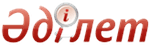 Қазақстан Республикасында орта білім беру мазмұнын жаңарту шеңберінде педагогика кадрларының біліктілігін арттыру курстарының білім беру бағдарламаларын бекіту туралыҚазақстан Республикасы Білім және ғылым министрінің 2016 жылғы 15 қаңтардағы № 32 бұйрығы. Қазақстан Республикасының Әділет министрлігінде 2016 жылы 24 ақпанда № 13182 болып тіркелді

      «Білім туралы» 2007 жылғы 27 шілдедегі Қазақстан Республикасы Заңының 5-бабының 38-2) тармақшасына сәйкес БҰЙЫРАМЫН:



      1. Мыналар:

      1) осы бұйрыққа 1-қосымшаға сәйкес Қазақстан Республикасында орта білім мазмұнын жаңарту шеңберінде қазақ тілінде оқытатын мектептердегі «Қазақ тілі» пәні бойынша педагогика кадрларының біліктілігін арттыру курсының білім беру бағдарламасы;



      2) осы бұйрыққа 2-қосымшаға сәйкес Қазақстан Республикасында орта білім мазмұнын жаңарту шеңберінде орыс тілінде оқытатын мектептердегі «Қазақ тілі» пәні бойынша педагогика кадрларының біліктілігін арттыру курсының білім беру бағдарламасы;



      3) осы бұйрыққа 3-қосымшаға сәйкес Қазақстан Республикасында орта білім мазмұнын жаңарту шеңберінде қазақ тілінде оқытатын мектептердегі «Орыс тілі» пәні бойынша педагогика кадрларының біліктілігін арттыру курсының білім беру бағдарламасы;



      4) осы бұйрыққа 4-қосымшаға сәйкес Қазақстан Республикасында орта білім мазмұнын жаңарту шеңберінде орыс тілінде оқытатын мектептердегі «Орыс тілі» пәні бойынша педагогика кадрларының біліктілігін арттыру курсының білім беру бағдарламасы;



      5) осы бұйрыққа 5-қосымшаға сәйкес Қазақстан Республикасында орта білім мазмұнын жаңарту шеңберінде «Ағылшын тілі» пәні бойынша педагогика кадрларының біліктілігін арттыру курсының білім беру бағдарламасы;



      6) осы бұйрыққа 6-қосымшаға сәйкес Қазақстан Республикасында орта білім мазмұнын жаңарту шеңберінде қазақ тілінде оқытатын мектептердегі бастауыш сынып пәндері бойынша педагогика кадрларының біліктілігін арттыру курсының білім беру бағдарламасы;



      7) осы бұйрыққа 7-қосымшаға сәйкес Қазақстан Республикасында орта білім мазмұнын жаңарту шеңберінде орыс тілінде оқытатын мектептердің бастауыш сынып пәндері бойынша педагогика кадрларының біліктілігін арттыру курсының білім беру бағдарламасы;



      8) осы бұйрыққа 8-қосымшаға сәйкес Қазақстан Республикасында орта білім мазмұнын жаңарту шеңберінде «Бейнелеу өнері» пәні бойынша педагогика кадрларының біліктілігін арттыру курсының білім беру бағдарламасы;



      9) осы бұйрыққа 9-қосымшаға сәйкес Қазақстан Республикасында орта білім мазмұнын жаңарту шеңберінде «Музыка» пәні бойынша педагогика кадрларының біліктілігін арттыру курсының білім беру бағдарламасы;



      10) осы бұйрыққа 10-қосымшаға сәйкес Қазақстан Республикасында орта білім мазмұнын жаңарту шеңберінде «Жоба жұмысы» пәні бойынша жаратылыстану-математикалық цикл педагогика кадрларының біліктілігін арттыру курсының білім беру бағдарламасы;



      11) осы бұйрыққа 11-қосымшаға сәйкес Қазақстан Республикасында орта білім мазмұнын жаңарту шеңберінде «Ғаламдық перспективалар және жоба жұмысы» пәні бойынша педагогика кадрларының біліктілігін арттыру курсының білім беру бағдарламасы;



      12) осы бұйрыққа 12-қосымшаға сәйкес Қазақстан Республикасында орта білім мазмұнын жаңарту шеңберінде «Ақпараттық-коммуникациялық технологиялар» және «Информатика» пәндері бойынша педагогика кадрларының біліктілігін арттыру курсының білім беру бағдарламасы;



      13) осы бұйрыққа 13-қосымшаға сәйкес Қазақстан Республикасында орта білім мазмұнын жаңарту шеңберінде облыстық, Алматы, Астана қалаларының білім басқармалары, аудандық (қалалық) білім бөлімдері мен әдістемелік кабинет мамандарының біліктілігін арттыру курсының білім беру бағдарламасы;



      14) осы бұйрыққа 14-қосымшаға сәйкес Қазақстан Республикасында орта білім мазмұнын жаңарту шеңберінде критериалды бағалау жүйесін енгізу бойынша «Ақпараттық-коммуникациялық технологиялар» және «Информатика» пәндері бойынша педагогика кадрларының біліктілігін арттыру курсының білім беру бағдарламасы;



      15) осы бұйрыққа 15-қосымшаға сәйкес Қазақстан Республикасында орта білім мазмұнын жаңарту шеңберінде критериалды бағалау жүйесін енгізу бойынша тілдік пәндер бойынша педагогика кадрларының біліктілігін арттыру курсының білім беру бағдарламасы;



      16) осы бұйрыққа 16-қосымшаға сәйкес Қазақстан Республикасында орта білім мазмұнын жаңарту шеңберінде критериалды бағалау жүйесін енгізу бойынша бастауыш сынып пәндері бойынша педагогика кадрларының біліктілігін арттыру курсының білім беру бағдарламасы;



      17) осы бұйрыққа 17-қосымшаға сәйкес Қазақстан Республикасында орта білім мазмұнын жаңарту шеңберінде критериалды бағалау жүйесін енгізу бойынша «Ғаламдық перспективалар және жоба жұмысы» пәні бойынша педагогика кадрларының кадрлардың біліктілігін арттыру курсының білім беру бағдарламасы;



      18) осы бұйрыққа 18-қосымшаға сәйкес Қазақстан Республикасында орта білім мазмұнын жаңарту шеңберінде критериалды бағалау жүйесін енгізу бойынша «Жоба жұмысы» пәні бойынша жаратылыстану-математикалық цикл педагогика кадрларының біліктілігін арттыру курсының білім беру бағдарламасы;



      19) осы бұйрыққа 19-қосымшаға сәйкес Қазақстан Республикасында орта білім мазмұнын жаңарту шеңберінде жалпы білім беру ұйымдары басшыларының біліктілігін арттыру курсының білім беру бағдарламасы;



      20) осы бұйрыққа 20-қосымшаға сәйкес Қазақстан Республикасында орта білім мазмұнын жаңарту шеңберінде жалпы білім беру ұйымдары басшылары орынбасарларының біліктілігін арттыру курсының білім беру бағдарламасы;



      21) осы бұйрыққа 21-қосымшаға сәйкес Қазақстан Республикасында орта білім мазмұнын жаңарту шеңберінде жалпы білім беру ұйымдары басшыларының тәрбие ісі жөніндегі орынбасарларының біліктілігін арттыру курсының білім беру бағдарламасы;



      22) осы бұйрыққа 22-қосымшаға сәйкес Қазақстан Республикасында орта білім мазмұнын жаңарту шеңберінде мониторинг ұйымдастыратын мамандардың біліктілігін арттыру курсының білім беру бағдарламасы;



      23) осы бұйрыққа 23-қосымшаға сәйкес «Тиімді оқыту» педагогика кадрларының біліктілігін арттыру курсының білім беру бағдарламасы; 



      24) осы бұйрыққа 24-қосымшаға сәйкес «Мектептегі мұғалім көшбасшылығы» педагогика кадрларының біліктілігін арттыру курсының білім беру бағдарламасы;



      25) осы бұйрыққа 25-қосымшаға сәйкес «Педагогикалық қоғамдастықтағы мұғалім көшбасшылығы» педагогика кадрларының біліктілігін арттыру курсының білім беру бағдарламасы бекітілсін.



      2. Мектепке дейінгі және орта білім, ақпараттық технологиялар департаменті (Ж.А. Жонтаева) заңнамада белгіленген тәртіппен:



      1) осы бұйрықтың Қазақстан Республикасы Әділет министрлігінде мемлекеттік тіркеуден өтуін;



      2) осы бұйрық Қазақстан Республикасы Әділет министрлігінде мемлекеттік тіркеуден өткеннен кейін күнтізбелік он күн ішінде оны мерзімді баспа басылымдарында және «Әділет» ақпараттық-құқықтық жүйесінде ресми жариялауға, сондай-ақ Қазақстан Республикасы нормативтік құқықтық актілерінің эталондық бақылау банкінде орналастыру үшін «Қазақстан Республикасы Әділет министрлігінің Республикалық құқықтық ақпарат орталығы» шаруашылық жүргізу құқығындағы республикалық мемлекеттік кәсіпорнына жіберді; 



      3) осы бұйрықтың Қазақстан Республикасы Білім және ғылым министрлігінің ресми интернет-ресурсында орналастырылуын;



      4) Қазақстан Республикасы Әділет министрлігінде мемлекеттік тіркеуден өткеннен кейін он күн ішінде осы бұйрықтың 2-тармағының 1), 2) және 3) тармақшаларында қарастырылған іс-шаралардың орындалуы туралы мәліметті Қазақстан Республикасы Білім және ғылым министрлігінің Заң департаментіне ақпарат беруді қамтамасыз етсін.



      3. Осы бұйрықтың орындалуын бақылау жетекшілік ететін Қазақстан Республикасының Білім және ғылым вице-министріне жүктелсін.



      4. Осы бұйрық алғашқы ресми жарияланғанынан кейін күнтізбелік он күн өткен соң қолданысқа енгізіледі.      Қазақстан Республикасының

      Білім және ғылым

      Министрі                                 А. Сәрінжіпов       



 Қазақстан Республикасы

Білім және ғылым министрінің

2016 жылғы 15 қаңтардағы

№ 32 бұйрығына 1-қосымша  

Қазақстан Республикасында орта білім мазмұнын жаңарту шеңберінде қазақ тілінде оқытатын мектептердегі «Қазақ тілі» пәні бойынша педагогика кадрларының біліктілігін арттыру курсының білім беру бағдарламасы 

1. Жалпы ережелер

      1. Қазақстан Республикасында орта білім мазмұнын жаңарту шеңберінде қазақ тілінде оқытатын мектептердегі «Қазақ тілі» пәні бойынша педагогика кадрларының біліктілігін арттыру курсының білім беру бағдарламасын (бұдан әрі – Бағдарлама) "Педагогикалық шеберлік орталығы" жекеменшік мекемесі (бұдан әрі – Мекеме) әзірлеген. Бұл Бағдарлама шеңберінде оқу Қазақстан Республикасында орта білім мазмұнын жаңарту және қайта құру мақсатында жүргізіледі.



      2. Бұл Бағдарлама қазақ тілінде оқытатын мектептердегі қазақ тілі пәнінің білім беру бағдарламасын әзірлеу және іске асыруға қатысты толық мәлімет ұсынылған.



      3. Педагогика кадрларының біліктілігін арттырудың бұл курсының жалпы мақсаты қазақ тілінде оқытатын мектептердегі қазақ тілі пәнінің мұғалімдерін оқыту мен оқудың жаңа әдіс-тәсілдерін және критериалды бағалауды енгізу арқылы жаңартылған білім беру бағдарламасымен таныстыру болып табылады. Критериалды бағалау бағалаудың сапалық сипаттамасы ретінде оқушыларды алдын ала белгіленген критерийлер бойынша бағалауды көздейтін оқу үдерісінің маңызды компоненті болып табылады.



      4. Бұл Бағдарлама Қазақстанның білім беру жүйесін реформалауға көмектеседі. 

2. Бағдарламаға шолу

      5. Бағдарламаның мақсаты:

      Қазақ тілінде оқытатын мектептердегі «Қазақ тілі» пәні бойынша білім беру бағдарламасын жаңарту және критериалды бағалау жүйесін енгізу тұрғысынан мұғалімдердің педагогикалық шеберлігін жетілдіру.



      6. Бағдарламаның міндеттері



      1) пән бойынша жаңартылған білім беру бағдарламасының құрылымымен, ондағы материалдардың күрделілігінің өсу ретімен, мазмұнымен, мақсаттарымен және міндеттерімен таныстыру;



      2) пән бойынша жаңартылған білім беру бағдарламасына сәйкес педагогикалық тәсілдерді түсінуін және қолдана білуін қамтамасыз ету;



      3) пән бойынша жаңартылған білім беру бағдарламасының оқу мақсаттарына қол жеткізу үшін критериалды бағалау жүйесін түсінуін және қолдана білуін қамтамасыз ету;



      4) мұғалімдердің бойында орта білім мазмұнын жаңарту жағдайында пән бойынша жаңартылған білім беру бағдарламасын іске асыру үшін қажетті дағдыларды қалыптастыру.



      7. Оқудан күтілетін нәтижелер:



      1) мұғалімдер жаңартылған білім беру бағдарламасының құрылымын, мазмұнын, мақсаттарын және міндеттерін біледі және түсінеді;



      2) пән бойынша жаңартылған білім беру бағдарламасына сәйкес педагогикалық тәсілдерді, оқу материалдарын қолдана біледі;



      3) пән бойынша жаңартылған білім беру бағдарламасының оқу мақсаттарына қол жеткізу үшін критериалды бағалау жүйесін түсінеді және қолдана біледі;



      4) орта білім мазмұнын жаңарту жағдайында жағдайында пән бойынша жаңартылған білім беру бағдарламасын іске асыру үшін қажетті біліктері мен дағдылары қалыптасқан. 

3. Бағдарламаның құрылымы

      8. Бағдарламаның құрылымы оқу мақсаттарын және орта білім мазмұнын жаңарту жөніндегі мазмұнды шолудан басталады. Осы Бағдарламаға «Оқу жоспары» 1-қосымшаға сәйкес, оқу жоспарында көрсетілгендей, жаңартылған білім беру бағдарламасына, оның құрылымына, тиімділікті қамтамасыз етуге арналған педагогикалық білімге келіскен түрде кірігуді қамтамасыз ету мақсатында барлық пәндерде бірдей болып табылады, содан кейін бағалау тетігі қолданылады.



      9. Мұғалімдерге қазақ тілі бойынша оқу бағдарламасының белгілі бір аспектілерін қарастыруға мүмкіндік беріледі – бұл кезең тәжірибе жүзінде және белсенді өтеді, сондай-ақ мұғалімдердің оқу бағдарламасына негіз болған теорияны түсінуін, содан кейін бұл теорияны тәжірибе жүзінде қолдануын қамтамасыз етеді.



      10. Одан кейінгі бірнеше күн бойы мұғалімдер қазақ тілінде оқытатын мектептердегі «Қазақ тілі» пәні бойынша оқу бағдарламасы мен оқу жоспарларының мазмұнын игереді. Күнделікті оқудың аяғында өзіндік рефлексия жүргізіліп, олардың осы Бағдарлама бойынша оқу мақсаттарынақол жеткізуне қатысты алға ілгерілеуді қарастыру және оларды өзінің тәжірибелік қызметінде іске асыруға бағытталған әрекеттерді анықтау мақсатында тренердің тапсырмаларын орындайды.



      11. Бұл Бағдарлама шеңберінде оқу үдерісі 1984 жылы әзірленген Дэвид Колбтың төрт сатылы эмпирикалық моделінің (Experiential Learning Model) негізінде іске асырылады. Дэвид Колбтың оқу үдерісінің эмпирикалық моделі осы Бағдарламаға 2-қосымшада ұсынылған.



      12. Оқудың бастапқы бірнеше күніндегі ықшамсабақтар «эксперимент» болып табылады және «рефлексия» және талқылау кезеңдерімен ұласады. Оқу барысында мұғалімдер пән бойынша оқу бағдарламасы шеңберінде жаңартылған теория («абстрактілі ұғыну») ұсынады, ол оқудың кейінгі кезеңі – ықшамсабақта қолданылады. Бүкіл оқу барысында оқу цикілінің түрлі кезеңдері қайта қаралады. 

4. Пәнге шолу

      13. Қазақ тілінде оқытатын мектептердегі қазақ тілі және орыс тілінде оқытатын мектептердегі орыс тілі бойынша жаңартылған білім беру бағдарламаларын әзірлеуде екі тілге арналған оқу жоспарлары ұқсас, барабар. Бұл тілді оқыту үдерісін айрықшалауға, жекелеуге жол бермейді.



      14. Жаңартылған барлық құжаттардың жалпы құрылымы оқытуда басқа оқу бағдарламаларымен танысуға ықпал етеді. Сонымен қатар, жаңартылған оқу бағдарламалары оқытудың бір тілден екінші тілге көшуіне көмектесе отырып бар құзыреттіліктерін кеңейтеді (мысалы, мәтінді оқи білу). Төменде «тілдік жүйелілік» мақсатында жасалған жаңартылған оқу жоспарынан табуға болатын сипаттамалар берілген:



      1) тілді оқу мақсатының ауқымын нақты айқындау;



      2) тілді оқыту (тілдік қызмет түрлерінің атауы) мен сипаттауда (тұжырымдамалар мен жіктелімі) қолданылатын терминдерді біршама реттеу;



      3) бағалау әдістерін реттеу («Еуропадағы тілдік білім беру саясатын дамыту бойынша нұсқаулықтан»).



      15. Қазақ тілінде оқытатын мектептердегі қазақ тілін оқыту оқушылардың тілдік дағдыларын қалыптастырады, сондықтан да олар өз ана тілін құрметтей, оның әлеуметтік маңызын ұғына алады, тілді дұрыс қолданып, тілдік нормаларды бұзбауға үйретеді, оқушылардың жатық сөйлеп, сауатты жазуды меңгеруіне мүмкіндік береді.



      16. Осы Бағдарламаның негізгі қағидаты қарым-қатынас жасау тәсілі арқылы тілді оқыту мен оқу нысандары мен әдістерін кеңейту болып табылады.



      17. Қазақ тілін үйрену үдерісінде оқушылар:



      1) қазақ тілінің әлеуметтік қызметін таниды;



      2) тілдік мәдениеттің әлеуметтік мәнін түсінеді;



      3) әдеби тілдің лексикалық, грамматикалық, стилистикалық, пунктуациялық нормаларын, сондай-ақ лексикалық бірліктерді дұрыс айту және дұрыс жазуды үйренеді;



      4) өз пікірін еркін, ашық білдіруге үйренеді (ауызша да, жазбаша түрде де);



      5) нақты жағдайларға сәйкес қарым-қатынас дағдыларын қолдана алады. 

5. Оқу бағдарламасын әзірлеу

      18. Қазақ тілінде оқу үш бағыт бойынша құрылған:



      1) 1-бағыт: Тыңдалым және айтылым



      2) 2-бағыт: Оқылым



      3) 3-бағыт: Жазылым.



      19. Пәннің мазмұны, білім және түсінік тілдік бағыттар (бөлімдер) бойынша ұйымдастырылған. Бағыттар кіші бағыттарға (бөлімдер) бөлінген, оларда сынып бойынша оқу мақсаттары күтілетін нәтижелер түрінде берілген: дағды немесе білік, білім немесе түсінік. Әрбір кіші бағыт ішінде тізбектеліп ұйымдастырылған оқу мақсаттары мұғалімдерге жоспарлауға және бағалауға, оқушылармен алдағы қадамдары туралы ойларымен бөлісуіне мүмкіндік береді.



      20. «Тыңдалым және айтылым» бағыты (бөлімі) оқушылардың тыңдалатын материалдағы ақпаратты түсіну және жауап алу мүмкіндігін қамтамасыз етеді; негізгі идеяны анықтау, күрделі талдау және астыртын ойды аша білу, сондай-ақ өздерінің естігендерін бағалай білуге қабілеттілікті қамтамасыз етеді.



      21. «Оқылым» бағыты (бөлімі)оқушылардың мәтіннің мазмұны мен лексикасын ұғынуға, мәтіннің өзіндік ерекшеліктерін анықтауға, әртүрлі оқылым стратегияларын қолдануға, сондай-ақ әртүрлі мәтіннен қажетті ақпаратты тауып, салыстыруына мүмкіндік береді.



      22. «Жазылым» бағыты оқушылардың өздерінің жазуын жоспарлай білуіне, әртүрлі стильдер мен жанрларда жаза білулеріне; мәтіндерді салыстыруға; дұрыс грамматика мен пунктуацияны қолдана білуіне, сондай-ақ мәтінді өзгерту және түзете білу дағдыларын үйренуіне мүмкіндік береді.



      23. Қазақ тілінде оқытатын мектептердегі қазақ тілі бойынша оқу бағдарламасының әзірленуіне, 3-қосымшаға сәйкес, спиральді оқу моделі негіз болған.



      24. Білім беру бағдарламалары оқушылардың бір сыныптан екінші сыныпқа өтуі кезінде білімі мен дағдылары қайталанып тексеріліп отыратын спиральділік қағидаты бойынша құрылған оқу бағдарламасы моделіне негізделген. Оқу үдерісінің алға ілгерілеуі айқын көрінуі үшін, оқу мақсаттары бағыттар (бөлімдер) мен кіші бағыттарға (бөлімшелерге) біріктірілген.



      25. Спиральді оқу бағдарламасының құрылымы оқу бағдарламасының оқу мақсаттары оқушылардың сыныптан сыныпқа көшу барысында алға ілгерілеуіне орай анық көрінеді. Мысалы, «Сыныптан сыныпқа көшуде оқытудың спиральділігі» атты 4-қосымшаға сәйкес, «оқылым» бағыты бойынша оқушылар ақпаратты анағұрлым кеңейтілген түрде қайта қарап, кеңейтіп отырады. 

Қазақстан Республикасында орта білім

мазмұнын жаңарту шеңберінде қазақ тілінде

оқытатын мектептердегі «Қазақ тілі» пәні

бойынша педагогика кадрларының біліктілігін

арттыру курсының білім беру

бағдарламасына 1-қосымша  

Оқу жоспары

Қазақстан Республикасында орта білім

мазмұнын жаңарту шеңберінде қазақ тілінде

оқытатын мектептердегі «Қазақ тілі» пәні

бойынша педагогика кадрларының біліктілігін

арттыру курсының білім беру

бағдарламасына 2-қосымша  Дэвид Колбтың оқу циклі 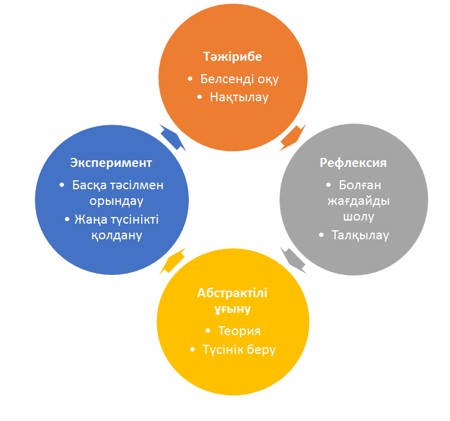 

Қазақстан Республикасында орта білім

мазмұнын жаңарту шеңберінде қазақ тілінде

оқытатын мектептердегі «Қазақ тілі» пәні

бойынша педагогика кадрларының біліктілігін

арттыру курсының білім беру

бағдарламасына 3-қосымша  Джером Брунердің спиральді оқу моделі

Қазақстан Республикасында орта білім

мазмұнын жаңарту шеңберінде қазақ тілінде

оқытатын мектептердегі «Қазақ тілі» пәні

бойынша педагогика кадрларының біліктілігін

арттыру курсының білім беру

бағдарламасына 4-қосымша  Сыныптан сыныпқа көшуде оқытудың спиральділігі   



                                              Қазақстан Республикасы

Білім және ғылым министрінің

2016 жылғы 15 қаңтардағы

№ 32 бұйрығына 2-қосымша  

Қазақстан Республикасында орта білім мазмұнын жаңарту шеңберінде орыс тілінде оқытатын мектептердегі «Қазақ тілі» пәні бойынша педагогика кадрларының біліктілігін арттыру курсының білім беру бағдарламасы 

1. Жалпы ережелер

      1. Қазақстан Республикасында орта білім мазмұнын жаңарту шеңберінде орыс тілінде оқытатын мектептердегі «Қазақ тілі» пәні бойынша педагогика кадрларының біліктілігін арттыру курсының білім беру бағдарламасын (бұдан әрі – Бағдарлама) "Педагогикалық шеберлік орталығы" жекеменшік мекемесі (бұдан әрі – Мекеме) әзірлеген. Бұл Бағдарлама шеңберінде оқу Қазақстан Республикасының орта білім мазмұнын жаңарту және қайта құру мақсатында жүргізіледі.



      2. Бұл Бағдарлама орыс тілінде оқытатын мектептердегі қазақ тілі пәнінің білім беру бағдарламасын әзірлеу және іске асыруға қатысты толық мәлімет ұсынылған.



      3. Педагогика кадрларының біліктілігін арттырудың бұл курсының жалпы мақсаты орыс тілінде оқытатын мектептердегі қазақ тілі пәнінің мұғалімдерін оқыту мен оқудың жаңа әдіс-тәсілдерін және критериалды бағалауды енгізу арқылы жаңартылған білім беру бағдарламасымен таныстыру болып табылады. Критериалды бағалау бағалаудың сапалық сипаттамасы ретінде оқушыларды алдын ала белгіленген критерийлер бойынша бағалауды көздейтін оқу үдерісінің маңызды компоненті болып табылады.



      4. Бұл Бағдарлама Қазақстанның білім беру жүйесін реформалауға көмектеседі. 

2. Бағдарламаға шолу

      5. Бағдарламаның мақсаты

      Орыс тілінде оқытатын мектептердегі «Қазақ тілі» пәні бойынша білім беру бағдарламасын жаңарту және критериалды бағалау жүйесін енгізу тұрғысынан мұғалімдердің педагогикалық шеберлігін жетілдіру.



      6. Бағдарламаның міндеттері



      1) пән бойынша жаңартылған білім беру бағдарламасының құрылымымен, ондағы материалдардың күрделілігінің өсу ретімен, мазмұнымен, мақсаттарымен және міндеттерімен таныстыру;



      2) пән бойынша жаңартылған білім беру бағдарламасына сәйкес педагогикалық тәсілдерді түсінуін және қолдана білуін қамтамасыз ету;



      3) пән бойынша жаңартылған білім беру бағдарламасының оқу мақсаттарына қол жеткізу үшін критериалды бағалау жүйесін түсінуін және қолдана білуін қамтамасыз ету;



      4) мұғалімдердің бойында орта білім мазмұнын жаңарту жағдайында пән бойынша жаңартылған білім беру бағдарламасын іске асыру үшін қажетті дағдыларды қалыптастыру.



      7. Оқудан күтілетін нәтижелер:



      1) мұғалімдер жаңартылған білім беру бағдарламасының құрылымын, мазмұнын, мақсаттарын және міндеттерін біледі және түсінеді;



      2) пән бойынша жаңартылған білім беру бағдарламасына сәйкес педагогикалық тәсілдерді, оқу материалдарын қолдана біледі;



      3) пән бойынша жаңартылған білім беру бағдарламасының оқу мақсаттарына қол жеткізу үшін критериалды бағалау жүйесін түсінеді және қолдана біледі;



      4) орта білім мазмұнын жаңарту жағдайында жағдайында пән бойынша жаңартылған білім беру бағдарламасын іске асыру үшін қажетті біліктері мен дағдылары қалыптасқан. 

3. Бағдарламаның құрылымы

      8. Бағдарламаның құрылымы оқу мақсаттарын және орта білім мазмұнын жаңарту жөніндегі мазмұнды шолудан басталады. Осы Бағдарламаға «Оқу жоспары» 1-қосымшаға сәйкес, оқу жоспарында көрсетілгендей, жаңартылған білім беру бағдарламасына, оның құрылымына, тиімділікті қамтамасыз етуге арналған педагогикалық білімге келіскен түрде кірігуді қамтамасыз ету мақсатында барлық пәндерде бірдей болып табылады, содан кейін бағалау тетігі қолданылады.



      9. Мұғалімдерге қазақ тілі бойынша оқу бағдарламасының белгілі бір аспектілерін қарастыруға мүмкіндік беріледі – бұл кезең тәжірибе жүзінде және белсенді өтеді, сондай-ақ мұғалімдердің оқу бағдарламасына негіз болған теорияны түсінуін, содан кейін бұл теорияны тәжірибе жүзінде қолдануын қамтамасыз етеді.



      10. Одан кейінгі бірнеше күн бойы мұғалімдер орыс тілінде оқытатын мектептердегі «Қазақ тілі» пәні бойынша оқу бағдарламасы мен оқу жоспарларының мазмұнын игереді. Күнделікті оқудың аяғында өзіндік рефлексия жүргізіліп, олардың осы Бағдарлама бойынша оқу мақсаттарынақол жеткізуне қатысты алға ілгерілеуді қарастыру және оларды өзінің тәжірибелік қызметінде іске асыруға бағытталған әрекеттерді анықтау мақсатында тренердің тапсырмаларын орындайды. 



      11. Бұл Бағдарлама шеңберінде оқу үдерісі 1984 жылы әзірленген Дэвид Колбтың төрт сатылы эмпирикалық моделінің (Experiential Learning Model) негізінде іске асырылады. Дэвид Колбтың оқу үдерісінің эмпирикалық моделі осы Бағдарламаға 2-қосымшада ұсынылған.



      12. Оқудың бастапқы бірнеше күніндегі ықшамсабақтар «эксперимент» болып табылады және «рефлексия» және талқылау кезеңдерімен ұласады. Оқу барысында мұғалімдер пән бойынша оқу бағдарламасы шеңберінде жаңартылған теория («абстрактілі ұғыну») ұсынады, ол оқудың кейінгі кезеңі – ықшамсабақта қолданылады. Бүкіл оқу барысында оқу цикілінің түрлі кезеңдері қайта қаралады.  

4. Пәнге шолу

      13. Қазақ тілінде оқытатын мектептердегі қазақ тілі және орыс тілінде оқытатын мектептердегі орыс тілі бойынша жаңартылған білім беру бағдарламаларын әзірлеуде екі тілге арналған оқу жоспарлары ұқсас, барабар. Бұл тілді оқыту үдерісін айрықшалауға, жекелеуге жол бермейді.



      14. Жаңартылған барлық құжаттардың жалпы құрылымы оқытуда басқа оқу бағдарламаларымен танысуға ықпал етеді. Сонымен қатар, жаңартылған оқу бағдарламалары оқытудың бір тілден екінші тілге көшуіне көмектесе отырып бар құзыреттіліктерін кеңейтеді (мысалы, мәтінді оқи білу). Төменде «тілдік жүйелілік» мақсатында жасалған жаңартылған оқу жоспарынан табуға болатын сипаттамалар берілген:



      1) тілді оқу мақсатының ауқымын нақты айқындау;



      2) тілді оқыту (тілдік қызмет түрлерінің атауы) мен сипаттауда (тұжырымдамалар мен жіктелімі) қолданылатын терминдерді біршама реттеу;



      3) бағалау әдістерін реттеу («Еуропадағы тілдік білім беру саясатын дамыту бойынша нұсқаулықтан»).



      15. Ана тілін оқыту немесе өзге тілді оқыту ұқсас білім беру үдерістеріне негізделеді: бір ғана айырмашылық – білім беру жағдайлары және оқушылардың қалыптасқан дағдылары жаңа тілді қабылдауды қалай қалыптастыратыны болып табылады.



      16. Екінші тілді меңгеру үдерісінде тілдік қабілетті сипаттауда, осы Бағдарламаға 3-қосымшаға сәйкес, Шет тілін меңгеру деңгейін анықтаудың жалпыеуропалық критерийлері қолданылады. Іс-әрекеттердің ретін анықтау мақсатында оқыту мен бағалау үдерісінде критерийлер қолданылады, бұл тәжірибенің жүйелілігін қамтамасыз етеді.



      17. Бұл Бағдарламаның негізгі қағидаты қарым-қатынас тәсілі арқылы тілді оқыту мен оқу нысандары мен әдістерін кеңейту болып табылады.



      18. Орыс тілінде оқытатын мектептерде қазақ тілін оқыту барысында оқушылар:



      1) қазақ тілінің әлеуметтік функциясымен танысады;



      2) тілдік мәдениеттің әлеуметтік мәнін түсінеді;



      3) әдеби тілдің тілдік және грамматикалық нормаларын үйренеді, сонымен бірге лексикалық бірлікті дұрыс жазуды және дыбыстауды үйренеді;



      4) өз пікірін еркін, анық және түсінікті жеткізіп үйренеді (ауызша да, жазбаша нысанда да);



      5) нақты жағдайларда қарым-қатынас  жасау  дағдыларын  қолдана  алады. 

5. Оқу бағдарламасын әзірлеу

      19. Пән бойынша білім мен дағдылар оқу бағыттары бойынша ұйымдастырылған. Одан әрі бағыттар кіші бағыттарға бөлінеді, олар дағды немесе тақырып, білім немесе түсінік деңгейінде орналастырылған. Оқу кезеңдеріне қатысты оқудан күтілетін нәтижелер бойынша кіші бағыттар пәннің оқу мақсатын құрайды. Оқу мақсаттары әрбір кіші бағыт шеңберіндегі алға ілгерілеуді көрсетеді. Бұл мұғалімдерге оқудың алдыңғы кезеңдері мен орындалуы қажетті тапсырмалар туралы оқушыларды хабардар ете отырып, оқытуды жоспарлауға және бағалауға мүмкіндік береді:



      1) 1-бағыт: Тыңдалым;



      2) 2-бағыт: Айтылым;



      3) 3-бағыт: Оқылым;



      4) 4-бағыт: Жазылым.



      20. Одан әрі негізгі бағыттардағды немесе тақырып, білім немесе түсінік деңгейіндегі бөлімдерге бөлінеді. Бөлімдер санат бойынша бөлінісін білдіріп, оқу мақсаттарын айқындайды. Оқу мақсаттары әрбір бағыт бойынша ілгерілеуді білдіріп, мұғалімдердің жоспарлауына және бағалауына, оқушылармен алдағы қадамдары туралы ойларымен бөлісуіне мүмкіндік береді.



      21. Тыңдалым ауызша хабарламаларды, сөздер мен мәтіндердің мағынасын түсінуді, алдын ала бағалауды және ақпараттың негізгі және маңызды сәттерін анықтау мен әдеби нормаларды өзектендіруді қамтиды. 



      22. Айтылым сөздік қорды қолдануды, әңгімелеуді және тыңдалған немесе оқылған мәтінді сараптауды, ауызша өтініштерді құрастыру мен бағалауды және аудиобейне материалдар үшін негізделген дәлелдерді қамтиды.



      23. Оқылым арқылы оқушылар мәтінді және оқу стратегиясының типтерін түсінуге, негізгі ойды анықтауға, негізгі ойды және мәтіннің құрылымдық бөліктерін, мәтіннің стилі мен типін анықтауды, оқылған мәтін негізінде сұрақтар құрастыруды, әртүрлі дректерден қосымша ақпаратты айқындауды және мәтіндердің салыстырмалы сараптамасын қолдануды үйренеді. 



      24. Жазылым сипаттау құралдарын, материалдарды оқу мен аудиобейне материалдарды, грамматикалық және сөздік нормаларды, орфографиялық қағидаттар мен пунктуациялық нормаларды және шығармашылықты қолдана отырып әртүрлі стильдегі және типтегі мәтіндерді құруды қарастырады.



      25. Білім беру бағдарламасының негізіне алынған маңызды қағидат, осы Бағдарламаға 4-қосымшаға сәйкес, спиральді оқу үлгісі болып табылады. Спираль тәрізділік қағидаты бойынша құрылған білім беру бағдарламасын жақтаушылар оның төмендегідей басымдықтарына назар аударады:



      1) оқушы пәнді қайталап оқыған сайын ақпарат қайталанып бекітіліп отырады;



      2) спиральді білім беру бағдарламасы жеңіл идеялардан анағұрлым күрделі идеяларға қисынды жолмен ауысуды жүзеге асыруға мүмкіндік береді;



      3) оқушылар бұрын алған білімдерін курстың мақсатына жетуде жетістіктерге қол жеткізу үшін қолдана алады.



      26. Білім беру бағдарламалары оқушылардың бір сыныптан екінші сыныпқа өтуі кезінде білімі мен дағдылары қайталанып тексеріліп отыратын спиральділік қағидаты бойынша құрылған оқу бағдарламасы моделіне негізделген. Оқу үдерісінің алға ілгерілеуі айқын көрінуі үшін, оқу мақсаттары өзара тоғысқан бөліктер мен бағыттарға біріктірілген. Білім алу кезінде сыныптан сыныпқа ауыса отырып, осы Бағдарламаға «Сыныптан сыныпқа көшуде оқытудың спиральділігі» атты 5-қосымшаға сәйкес, оқушылар өз дағдыларын барлық бағыттарда жетілдіреді. 

Қазақстан Республикасында орта білім

мазмұнын жаңарту шеңберінде орыс тілінде

оқытатын мектептердің «Қазақ тілі» пәні

бойынша педагогика кадрларының біліктілігін

арттырудың білім беру бағдарламасына

1-қосымша  Оқу жоспары 

Қазақстан Республикасында орта білім

мазмұнын жаңарту аясында орыс тілінде

оқытатын мектептердің қазақ тілі

мұғалімдерінің біліктілігін арттырудың

білім беру бағдарламасына 2-қосымша

  Дэвид Колбтың оқу циклі

 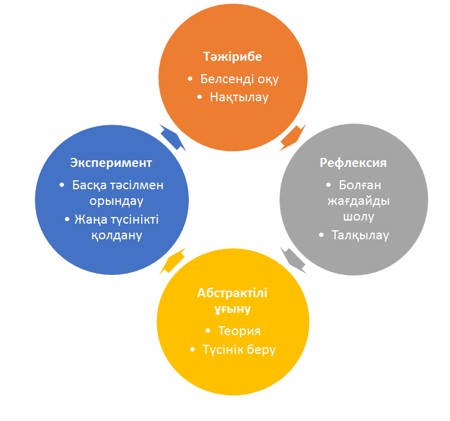 

Қазақстан Республикасында орта білім

мазмұнын жаңарту аясында орыс тілінде

оқытатын мектептердің қазақ тілі

мұғалімдерінің біліктілігін арттырудың

білім беру бағдарламасына 3-қосымша Шет тілін меңгеру деңгейін анықтаудың жалпыеуропалық критерийлері

Қазақстан Республикасында орта білім

мазмұнын жаңарту аясында орыс тілінде

оқытатын мектептердің қазақ тілі

мұғалімдерінің біліктілігін арттырудың

білім беру бағдарламасына 4-қосымша Джером Брунердің спиральді оқу үлгісі

Қазақстан Республикасында орта білім

мазмұнын жаңарту аясында орыс тілінде

оқытатын мектептердің қазақ тілі

мұғалімдерінің біліктілігін арттырудың

білім беру бағдарламасына 5-қосымша Сыныптан сыныпқа көшуде оқытудың спиральділігі

Қазақстан Республикасы

Білім және ғылым министрінің

2016 жылғы 15 қаңтардағы

№ 32 бұйрығына 3-қосымша 

Қазақстан Республикасында орта білім мазмұнын жаңарту шеңберінде қазақ тілінде оқытатын мектептердегі «Орыс тілі» пәні бойынша педагогика кадрларының біліктілігін арттыру курсының білім беру бағдарламасы 

1. Жалпы ережелер

      1. Қазақстан Республикасында орта білім мазмұнын жаңарту шеңберінде қазақ тілінде оқытатын мектептердегі «Орыс тілі» пәні бойынша педагогика кадрларының біліктілігін арттыру курсының білім беру бағдарламасын (бұдан әрі – Бағдарлама) "Педагогикалық шеберлік орталығы" жекеменшік мекемесі (бұдан әрі – Мекеме) әзірлеген. Бұл Бағдарлама шеңберінде оқу Қазақстан Республикасының орта білім мазмұнын жаңарту және қайта құру мақсатында жүргізіледі.



      2. Бұл Бағдарлама қазақ тілінде оқытатын мектептердегі орыс тілі пәнінің білім беру бағдарламасын әзірлеу және іске асыруға қатысты толық мәлімет ұсынылған.



      3. Педагогика кадрларының біліктілігін арттырудың бұл курсының жалпы мақсаты қазақ тілінде оқытатын мектептердегі орыс тілі пәнінің мұғалімдерін оқыту мен оқудың жаңа әдіс-тәсілдерін және критериалды бағалауды енгізу арқылы жаңартылған білім беру бағдарламасымен таныстыру болып табылады. Критериалды бағалау бағалаудың сапалық сипаттамасы ретінде оқушыларды алдын ала белгіленген критерийлер бойынша бағалауды көздейтін оқу үдерісінің маңызды компоненті болып табылады.



      4. Бұл Бағдарлама Қазақстанның білім беру жүйесін реформалауға көмектеседі. 

2. Бағдарламаға шолу

      5. Бағдарламаның мақсаты:

      Қазақ тілінде оқытатын мектептердегі орыс тілі пәні бойынша білім беру бағдарламасын жаңарту және критериалды бағалау жүйесін енгізу тұрғысынан мұғалімдердің педагогикалық шеберлігін жетілдіру.



      6. Бағдарламаның міндеттері:



      1) пән бойынша жаңартылған білім беру бағдарламасының құрылымымен, ондағы материалдардың күрделілігінің өсу ретімен, мазмұнымен және мақсаттарымен таныстыру;



      2) пән бойынша жаңартылған білім беру бағдарламасына сәйкес келетін педагогикалық тәсілдерді түсінуін және қолдана білуін қамтамасыз ету;



      3) пән бойынша жаңартылған білім беру бағдарламасындағы оқу мақсаттарына қол жеткізу мақсатында критериалды бағалау жүйесін түсініп, қолдана білуін қамтамасыз ету;



      4) мұғалімдердің бойында орта білім мазмұнын жаңарту жағдайында пән бойынша жаңартылған білім беру бағдарламасын іске асыру үшін қажетті дағдыларды қалыптастыру.



      7. Оқудан күтілетін нәтижелер:



      1) мұғалімдер жаңартылған білім беру бағдарламасының құрылымын, ондағы материалдардың күрделілігінің өсу ретін, мазмұнын және мақсаттарын біледі және түсінеді;



      2) пән бойынша жаңартылған білім беру бағдарламасына сәйкес педагогикалық тәсілдерді, оқу материалдарын қолдана біледі;



      3) пән бойынша жаңартылған білім беру бағдарламасындағы оқу мақсаттарына қол жеткізу мақсатында критериалды бағалау жүйесін түсінеді және қолдана біледі;



      4) мұғалімдердің орта білім мазмұнын жаңарту жағдайында жағдайында пән бойынша жаңартылған білім беру бағдарламасын іске асыру үшін қажетті біліктері мен дағдылары қалыптасқан. 

3. Бағдарламаның құрылымы

      8. Бағдарламаның құрылымы оқу мақсаттарын және орта білім мазмұнын жаңарту жөніндегі мазмұнды шолудан басталады. Осы Бағдарламаға 1-қосымшаға сәйкес, оқу жоспарында көрсетілгендей, жаңартылған білім беру бағдарламасына, оның құрылымына, тиімділікті қамтамасыз етуге арналған педагогикалық білімге келіскен түрде кірігуді қамтамасыз ету мақсатында барлық пәндерде бірдей болып табылады, содан кейін бағалау тетігі қолданылады.



      9. Мұғалімдерге орыс тілі бойынша оқу бағдарламасының белгілі бір аспектілерін қарастыруға мүмкіндік беріледі – бұл кезең тәжірибе жүзінде және белсенді өтеді, сондай-ақ мұғалімдердің оқу бағдарламасына негіз болған теорияны түсінуін, содан кейін бұл теорияны тәжірибе жүзінде қолдануын қамтамасыз етеді.



      10. Одан кейінгі бірнеше күн бойы мұғалімдер қазақ тілінде оқытатын мектептердегі «Орыс тілі» пәні бойынша оқу бағдарламасы мен оқу жоспарларының мазмұнын игереді. Күнделікті оқудың аяғында өзіндік рефлексия жүргізіліп, олардың осы Бағдарлама бойынша оқу мақсаттарынақол жеткізуне қатысты алға ілгерілеуді қарастыру және оларды өзінің тәжірибелік қызметінде іске асыруға бағытталған әрекеттерді анықтау мақсатында тренердің тапсырмаларын орындайды.



      11. Бұл Бағдарлама шеңберінде оқу үдерісі 1984 жылы әзірленген Дэвид Колбтың төрт сатылы эмпирикалық моделінің (Experiential Learning Model) негізінде іске асырылады. Дэвид Колбтың оқу үдерісінің эмпирикалық моделі осы Бағдарламаға 2-қосымшада ұсынылған.



      12. Оқудың бастапқы бірнеше күніндегі ықшамсабақтар «эксперимент» болып табылады және «рефлексия» және талқылау кезеңдерімен ұласады. Оқу барысында мұғалімдер пән бойынша оқу бағдарламасы шеңберінде жаңартылған теория («абстрактілі ұғыну») ұсынады, ол оқудың кейінгі кезеңі – ықшамсабақта қолданылады. Бүкіл оқу барысында оқу цикілінің түрлі кезеңдері қайта қаралады. 

4. Пәнге шолу

      13. Қазақ тілінде оқытатын мектептердегі қазақ тілі және орыс тілінде оқытатын мектептердегі орыс тілі бойынша жаңартылған оқу бағдарламаларын әзірлеуде оқу жоспарларының екі тіл үшін ұқсас, барабар мазмұнда дайындалуы ескерілді. Бұл белгілі бір тілді оқыту үдерісін айрықшалауға, жекелеуге жол бермейді.



      14. Жаңартылған барлық құжаттардың жалпы құрылымы оқытуда басқа оқу бағдарламаларымен танысуға ықпал етеді. Сонымен қатар, жаңартылған оқу бағдарламалары оқытудың бір тілден екінші тілге көшуіне көмектесе отырып бар құзыреттіліктерін кеңейтеді (мысалы, мәтінді оқи білу). Төменде «тілдік жүйелілік» мақсатында жасалған жаңартылған оқу жоспарынан табуға болатын сипаттамалар берілген:



      1) тілді оқу мақсатының ауқымын нақты айқындау;



      2) тілді оқыту (тілдік қызмет түрлерінің атауы) мен сипаттауда (тұжырымдамалар мен жіктелімі) қолданылатын терминдерді біршама реттеу;



      3) бағалау әдістерін реттеу («Еуропадағы тілдік білім беру саясатын дамыту бойынша нұсқаулықтан»).



      15. Екінші тілді меңгеру үдерісінде тілдік қабілетті сипаттауда, осы Бағдарламаға 3-қосымшаға сәйкес, Шет тілін меңгеру деңгейін анықтаудың жалпыеуропалық критерийлері қолданылады. Іс-әрекеттердің ретін анықтау мақсатында оқыту мен бағалау үдерісінде критерийлер қолданылады, бұл тәжірибенің жүйелілігін қамтамасыз етеді. 

5. Оқу бағдарламасын әзірлеу

      16. Пән бойынша білім мен дағдылар оқу бағыттары бойынша ұйымдастырылған. Одан әрі бағыттар кіші бағыттарға бөлінеді, олар дағды немесе тақырып, білім немесе түсінік деңгейінде орналастырылған. Оқу кезеңдеріне қатысты оқудан күтілетін нәтижелер бойынша кіші бағыттар пәннің оқу мақсатын құрайды. Оқу мақсаттары әрбір кіші бағыт шеңберіндегі алға ілгерілеуді көрсетеді. Бұл мұғалімдерге оқудың алдыңғы кезеңдері мен орындалуы қажетті тапсырмалар туралы оқушыларды хабардар ете отырып, оқытуды жоспарлауға және бағалауға мүмкіндік береді:



      1) 1-бағыт: Тыңдалым;



      2) 2-бағыт: Айтылым;



      3) 3-бағыт: Оқылым;



      4) 4-бағыт: Жазылым.



      17. Одан әрі негізгі бағыттар дағды немесе тақырып, білім немесе түсінік деңгейіндегі бөлімдерге бөлінеді. Бөлімдер санат бойынша бөлінісін білдіріп, оқу мақсаттарын айқындайды. Оқу мақсаттары әрбір бағыт бойынша ілгерілеуді білдіріп, мұғалімдердің жоспарлауына және бағалауына, оқушылармен алдағы қадамдары туралы ойларымен бөлісуіне мүмкіндік береді.



      18. Тыңдалым ауызша хабарламаларды, сөздер мен мәтіндердің мағынасын түсінуді, алдын ала бағалауды және ақпараттың негізгі және маңызды сәттерін анықтау мен әдеби нормаларды өзектендіруді қамтиды.



      19. Айтылым сөздік қорды қолдануды, әңгімелеуді және тыңдалған немесе оқылған мәтінді сараптауды, ауызша өтініштерді құрастыру мен бағалауды және аудиобейне материалдар үшін негізделген дәлелдерді қамтиды.



      20. Оқылым арқылы оқушылар мәтінді және оқу стратегиясының типтерін түсінуге, негізгі ойды анықтауға, негізгі ойды және мәтіннің құрылымдық бөліктерін, мәтіннің стилі мен типін анықтауды, оқылған мәтін негізінде сұрақтар құрастыруды, әртүрлі дректерден қосымша ақпаратты айқындауды және мәтіндердің салыстырмалы сараптамасын қолдануды үйренеді.



      21. Жазылым сипаттау құралдарын, материалдарды оқу мен аудиобейне материалдарды, грамматикалық және сөздік нормаларды, орфографиялық қағидаттар мен пунктуациялық нормаларды және шығармашылықты қолдана отырып әртүрлі стильдегі және типтегі мәтіндерді құруды қарастырады. 



      22. Білім беру бағдарламасының негізіне алынған маңызды қағидат, осы Бағдарламаға 4-қосымшаға сәйкес, спиральді оқу үлгісі болып табылады. Спираль тәрізділік қағидаты бойынша құрылған білім беру бағдарламасын жақтаушылар оның төмендегідей басымдықтарына назар аударады:



      1) оқушы пәнді қайталап оқыған сайын ақпарат қайталанып бекітіліп отырады;



      2) спиральді білім беру бағдарламасы жеңіл идеялардан анағұрлым күрделі идеяларға қисынды жолмен ауысуды жүзеге асыруға мүмкіндік береді;



      3) оқушылар бұрын алған білімдерін курстың мақсатына жетуде жетістіктерге қол жеткізу үшін қолдана алады.



      23. Білім беру бағдарламалары оқушылардың бір сыныптан екінші сыныпқа өтуі кезінде білімі мен дағдылары қайталанып тексеріліп отыратын спиральділік қағидаты бойынша құрылған оқу бағдарламасы моделіне негізделген. Оқу үдерісінің алға ілгерілеуі айқын көрінуі үшін, оқу мақсаттары өзара тоғысқан бөліктер мен бағыттарға біріктірілген. Білім алу кезінде сыныптан сыныпқа ауыса отырып, осы Бағдарламаға 5-қосымшаға сәйкес, оқушылар өз дағдыларын барлық бағыттарда жетілдіреді. 

Қазақстан Республикасында орта білім

мазмұнын жаңарту шеңберінде қазақ тілінде

оқытатын мектептердегі «Орыс тілі» пәні

бойынша педагогика кадрларының біліктілігін

арттыру курсының білім беру бағдарламасына

1-қосымша  Оқу жоспары

Қазақстан Республикасында орта білім

мазмұнын жаңарту шеңберінде қазақ тілінде

оқытатын мектептердегі «Орыс тілі» пәні

бойынша педагогика кадрларының біліктілігін

арттыру курсының білім беру бағдарламасына

2-қосымша Дэвид Колбтың оқу циклі

 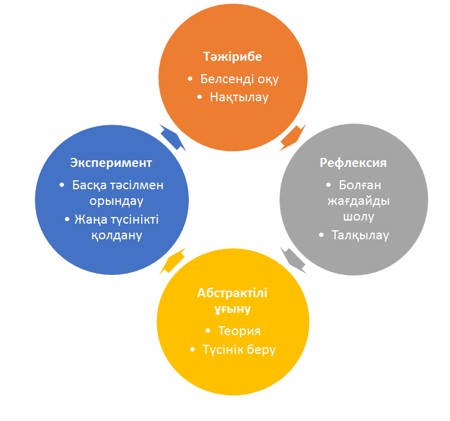 

Қазақстан Республикасында орта білім

мазмұнын жаңарту шеңберінде қазақ тілінде

оқытатын мектептердегі «Орыс тілі» пәні

бойынша педагогика кадрларының біліктілігін

арттыру курсының білім беру бағдарламасына

3-қосымша Шет тілін меңгеру деңгейін анықтаудың жалпыеуропалық критерийлері

Қазақстан Республикасында орта білім

мазмұнын жаңарту шеңберінде қазақ тілінде

оқытатын мектептердегі «Орыс тілі» пәні

бойынша педагогика кадрларының біліктілігін

арттыру курсының білім беру бағдарламасына

4-қосымша Джером Брунердің спиральді оқу моделі

Қазақстан Республикасында орта білім

мазмұнын жаңарту шеңберінде қазақ тілінде

оқытатын мектептердегі «Орыс тілі» пәні

бойынша педагогика кадрларының біліктілігін

арттыру курсының білім беру бағдарламасына

5-қосымша Джером Брунердің спиральді оқу модел

Қазақстан Республикасы

Білім және ғылым министрінің

2016 жылғы 15 қаңтардағы

№ 32 бұйрығына 4-қосымша 

Қазақстан Республикасында орта білім мазмұнын жаңарту шеңберінде орыс тілінде оқытатын мектептердегі «Орыс тілі» пәні бойынша педагогика кадрларының біліктілігін арттыру курсының білім беру бағдарламасы 

1. Жалпы ережелер

      1. Қазақстан Республикасында орта білім мазмұнын жаңарту шеңберінде орыс тілінде оқытатын мектептердегі «Орыс тілі» пәні бойынша педагогика кадрларының біліктілігін арттыру курсының білім беру бағдарламасын (бұдан әрі – Бағдарлама) “Педагогикалық шеберлік орталығы” жекеменшік мекемесі (бұдан әрі – Мекеме) әзірлеген. Бұл Бағдарлама шеңберінде оқу Қазақстан Республикасының орта білім мазмұнын жаңарту және қайта құру мақсатында жүргізіледі.



      2. Бұл Бағдарлама орыс тілінде оқытатын мектептердегі орыс тілі пәнінің білім беру бағдарламасын әзірлеу және іске асыруға қатысты толық мәлімет ұсынылған.



      3. Педагогика кадрларының біліктілігін арттырудың бұл курсының жалпы мақсаты орыс тілінде оқытатын мектептердегі орыс тілі пәнінің мұғалімдерін оқыту мен оқудың жаңа әдіс-тәсілдерін және критериалды бағалауды енгізу арқылы жаңартылған білім беру бағдарламасымен таныстыру болып табылады. Критериалды бағалау бағалаудың сапалық сипаттамасы ретінде оқушыларды алдын ала белгіленген критерийлер бойынша бағалауды көздейтін оқу үдерісінің маңызды компоненті болып табылады.



      4. Бұл Бағдарлама Қазақстанның білім беру жүйесін реформалауға көмектеседі. 

2. Бағдарламаға шолу

      5. Бағдарламаның мақсаты:

      Орыс тілінде оқытатын мектептердегі орыс тілі пәні бойынша білім беру бағдарламасын жаңарту және критериалды бағалау жүйесін енгізу тұрғысынан мұғалімдердің педагогикалық шеберлігін жетілдіру.



      6. Бағдарламаның міндеттері:



      1) пән бойынша жаңартылған білім беру бағдарламасының құрылымымен, ондағы материалдардың күрделілігінің өсу ретімен, мазмұнымен және мақсаттарымен таныстыру;



      2) пән бойынша жаңартылған білім беру бағдарламасына сәйкес келетін педагогикалық тәсілдерді түсінуін және қолдана білуін қамтамасыз ету;



      3) пән бойынша жаңартылған білім беру бағдарламасындағы оқу мақсаттарына қол жеткізу мақсатында критериалды бағалау жүйесін түсініп, қолдана білуін қамтамасыз ету;



      4) мұғалімдердің бойында орта білім мазмұнын жаңарту жағдайында пән бойынша жаңартылған білім беру бағдарламасын іске асыру үшін қажетті дағдыларды қалыптастыру.



      7. Оқудан күтілетін нәтижелер:



      1) мұғалімдер жаңартылған білім беру бағдарламасының құрылымын, ондағы материалдардың күрделілігінің өсу ретін, мазмұнын және мақсаттарын біледі және түсінеді;



      2) пән бойынша жаңартылған білім беру бағдарламасына сәйкес педагогикалық тәсілдерді, оқу материалдарын қолдана біледі;



      3) пән бойынша жаңартылған білім беру бағдарламасындағы оқу мақсаттарына қол жеткізу мақсатында критериалды бағалау жүйесін түсінеді және қолдана біледі;



      4) мұғалімдердің орта білім мазмұнын жаңарту жағдайында жағдайында пән бойынша жаңартылған білім беру бағдарламасын іске асыру үшін қажетті біліктері мен дағдылары қалыптасқан. 

3. Бағдарламаның құрылымы

      8. Бағдарламаның құрылымы оқу мақсаттарын және орта білім мазмұнын жаңарту жөніндегі мазмұнды шолудан басталады. Осы Бағдарламаға «Оқу жоспары» 1-қосымшаға сәйкес, оқу жоспарында көрсетілгендей, жаңартылған білім беру бағдарламасына, оның құрылымына, тиімділікті қамтамасыз етуге арналған педагогикалық білімге келіскен түрде кірігуді қамтамасыз ету мақсатында барлық пәндерде бірдей болып табылады, содан кейін бағалау тетігі қолданылады.



      9. Мұғалімдерге орыс тілі бойынша оқу бағдарламасының белгілі бір аспектілерін қарастыруға мүмкіндік беріледі – бұл кезең тәжірибе жүзінде және белсенді өтеді, сондай-ақ мұғалімдердің оқу бағдарламасына негіз болған теорияны түсінуін, содан кейін бұл теорияны тәжірибе жүзінде қолдануын қамтамасыз етеді.



      10. Одан кейінгі бірнеше күн бойы мұғалімдер орыс тілінде оқытатын мектептердегі «Орыс тілі» пәні бойынша оқу бағдарламасы мен оқу жоспарларының мазмұнын игереді. Күнделікті оқудың аяғында өзіндік рефлексия жүргізіліп, олардың осы Бағдарлама бойынша оқу мақсаттарынақол жеткізуне қатысты алға ілгерілеуді қарастыру және оларды өзінің тәжірибелік қызметінде іске асыруға бағытталған әрекеттерді анықтау мақсатында тренердің тапсырмаларын орындайды.



      11. Бұл Бағдарлама шеңберінде оқу үдерісі 1984 жылы әзірленген Дэвид Колбтың төрт сатылы эмпирикалық моделінің (Experiential Learning Model) негізінде іске асырылады. Дэвид Колбтың оқу үдерісінің эмпирикалық моделі осы Бағдарламаға 2-қосымшада ұсынылған.



      12. Оқудың бастапқы бірнеше күніндегі ықшамсабақтар «эксперимент» болып табылады және «рефлексия» және талқылау кезеңдерімен ұласады. Оқу барысында мұғалімдер пән бойынша оқу бағдарламасы шеңберінде жаңартылған теория («абстрактілі ұғыну») ұсынады, ол оқудың кейінгі кезеңі – ықшамсабақта қолданылады. Бүкіл оқу барысында оқу цикілінің түрлі кезеңдері қайта қаралады. 

4. Пәнге шолу

      13. Қазақ тілінде оқытатын мектептердегі қазақ тілі және орыс тілінде оқытатын мектептердегі орыс тілі бойынша жаңартылған білім беру бағдарламаларын әзірлеуде екі тілге арналған оқу жоспарлары ұқсас, барабар. Бұл тілді оқыту үдерісін айрықшалауға, жекелеуге жол бермейді.



      14. Жаңартылған барлық құжаттардың жалпы құрылымы оқытуда басқа оқу бағдарламаларымен танысуға ықпал етеді. Сонымен қатар, жаңартылған оқу бағдарламалары оқытудың бір тілден екінші тілге көшуіне көмектесе отырып бар құзыреттіліктерін кеңейтеді (мысалы, мәтінді оқи білу). Төменде «тілдік жүйелілік» мақсатында жасалған жаңартылған оқу жоспарынан табуға болатын сипаттамалар берілген:



      1) тілді оқу мақсатының ауқымын нақты айқындау;



      2) тілді оқыту (тілдік қызмет түрлерінің атауы) мен сипаттауда (тұжырымдамалар мен жіктелімі) қолданылатын терминдерді біршама реттеу;



      3) бағалау әдістерін реттеу («Еуропадағы тілдік білім беру саясатын дамыту бойынша нұсқаулықтан»).



      15. Орыс тілінде оқытатын мектептердегі орыс тілін оқыту оқушылардың тілдік дағдыларын қалыптастырады, сондықтан да олар өз ана тілін құрметтей, оның әлеуметтік маңызын ұғына алады, тілді дұрыс қолданып, тілдік нормаларды бұзбауға үйретеді, оқушылардың жатық сөйлеп, сауатты жазуды меңгеруіне мүмкіндік береді.



      16. Осы Бағдарламаның негізгі қағидаты қарым-қатынас жасау тәсілі арқылы тілді оқыту мен оқу нысандары мен әдістерін кеңейту болып табылады.



      17. Орыс тілін үйрену үдерісінде оқушылар:



      1) орыс тілінің әлеуметтік қызметін таниды;



      2) тілдік мәдениеттің әлеуметтік мәнін түсінеді;



      3) әдеби тілдің лексикалық, грамматикалық, стилистикалық, пунктуациялық нормаларын, сондай-ақ лексикалық бірліктерді дұрыс айту және дұрыс жазуды үйренеді;



      4) өз пікірін еркін, ашық білдіруге үйренеді (ауызша да, жазбаша түрде де);



      5) нақты жағдайларға сәйкес қарым-қатынас дағдыларын қолдана алады. 

5. Оқу бағдарламасын әзірлеу

      18. Орыс тілінде оқу үш бағыт бойынша құрылған:



      1) 1-бағыт: Тыңдалым және айтылым



      2) 2-бағыт: Оқылым



      3) 3-бағыт: Жазылым.



      19. Пәннің мазмұны, білім және түсінік тілдік бағыттар (бөлімдер) бойынша ұйымдастырылған. Бағыттар кіші бағыттарға (бөлімдер) бөлінген, оларда сынып бойынша оқу мақсаттары күтілетін нәтижелер түрінде берілген: дағды немесе білік, білім немесе түсінік. Әрбір кіші бағыт ішінде тізбектеліп ұйымдастырылған оқу мақсаттары мұғалімдерге жоспарлауға және бағалауға, оқушылармен алдағы қадамдары туралы ойларымен бөлісуіне мүмкіндік береді.



      20. «Тыңдалым және айтылым» бағыты (бөлімі) оқушылардың тыңдалатын материалдағы ақпаратты түсіну және жауап алу мүмкіндігін қамтамасыз етеді; негізгі идеяны анықтау, күрделі талдау және астыртын ойды аша білу, сондай-ақ өздерінің естігендерін бағалай білуге қабілеттілікті қамтамасыз етеді.



      21. «Оқылым» бағыты (бөлімі)оқушылардың мәтіннің мазмұны мен лексикасын ұғынуға, мәтіннің өзіндік ерекшеліктерін анықтауға, әртүрлі оқылым стратегияларын қолдануға, сондай-ақ әртүрлі мәтіннен қажетті ақпаратты тауып, салыстыруына мүмкіндік береді.



      22. «Жазылым» бағыты оқушылардың өздерінің жазуын жоспарлай білуіне, әртүрлі стильдер мен жанрларда жаза білулеріне; мәтіндерді салыстыруға; дұрыс грамматика мен пунктуацияны қолдана білуіне, сондай-ақ мәтінді өзгерту және түзете білу дағдыларын үйренуіне мүмкіндік береді.



      23. Орыс тілінде оқытатын мектептердегі орыс тілі бойынша оқу бағдарламасының әзірленуіне, 3-қосымшаға сәйкес, спиральді оқу моделі негіз болған.



      24. Білім беру бағдарламалары оқушылардың бір сыныптан екінші сыныпқа өтуі кезінде білімі мен дағдылары қайталанып тексеріліп отыратын спиральділік қағидаты бойынша құрылған оқу бағдарламасы моделіне негізделген. Оқу үдерісінің алға ілгерілеуі айқын көрінуі үшін, оқу мақсаттары бағыттар (бөлімдер) мен кіші бағыттарға (бөлімшелерге) біріктірілген.



      25. Спиральді оқу бағдарламасының құрылымы оқу бағдарламасының оқу мақсаттары оқушылардың сыныптан сыныпқа көшу барысында алға ілгерілеуіне орай анық көрінеді. Мысалы, «Сыныптан сыныпқа көшуде оқытудың спиральділігі» атты 4-қосымшаға сәйкес, «оқылым» бағыты бойынша оқушылар ақпаратты анағұрлым кеңейтілген түрде қайта қарап, кеңейтіп отырады.

Қазақстан Республикасында орта білім

мазмұнын жаңарту шеңберінде орыс тілінде

оқытатын мектептердегі «Орыс тілі» пәні

бойынша педагогика кадрларының біліктілігін

арттыру курсының білім беру бағдарламасына

1-қосымша Оқу жоспары

Қазақстан Республикасында орта білім

мазмұнын жаңарту шеңберінде орыс тілінде

оқытатын мектептердегі «Орыс тілі» пәні

бойынша педагогика кадрларының біліктілігін

арттыру курсының білім беру бағдарламасына

2-қосымша Дэвид Колбтың оқу циклі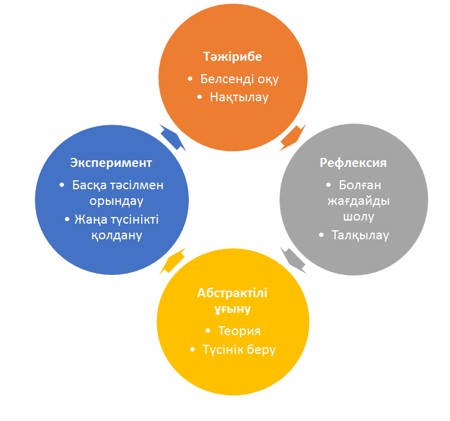 

Қазақстан Республикасында орта білім

мазмұнын жаңарту шеңберінде орыс тілінде

оқытатын мектептердегі «Орыс тілі» пәні

бойынша педагогика кадрларының біліктілігін

арттыру курсының білім беру бағдарламасына

3-қосымша Джером Брунердің спиральді оқу моделі

Қазақстан Республикасында орта білім

мазмұнын жаңарту шеңберінде орыс тілінде

оқытатын мектептердегі «Орыс тілі» пәні

бойынша педагогика кадрларының біліктілігін

арттыру курсының білім беру бағдарламасына

4-қосымша Сыныптан сыныпқа көшуде оқытудың спиральділігі

Қазақстан Республикасы

Білім және ғылым министрінің

2016 жылғы 15 қаңтардағы

№ 32 бұйрығына 5-қосымша 

Қазақстан Республикасында орта білім мазмұнын жаңарту шеңберінде «Ағылшын тілі» пәні бойынша педагогика кадрларының біліктілігін арттыру курсының білім беру бағдарламасы 

1. Жалпы ережелер

      1. Қазақстан Республикасында орта білім мазмұнын жаңарту шеңберінде «Ағылшын тілі» пәні бойынша педагогика кадрларының біліктілігін арттыру курсының білім беру бағдарламасын (бұдан әрі – Бағдарлама) "Педагогикалық шеберлік орталығы" жекеменшік мекемесі (бұдан әрі – Мекеме) әзірлеген. Бұл Бағдарлама шеңберінде оқу Қазақстан Республикасының орта білім мазмұнын жаңарту және қайта құру мақсатында жүргізіледі.



      2. Бұл Бағдарлама ағылшын тілі пәнінің білім беру бағдарламасын әзірлеу және іске асыруға қатысты толық мәлімет ұсынылған.



      3. Педагогика кадрларының біліктілігін арттырудың бұл курсының жалпы мақсаты ағылшын тілі пәнінің мұғалімдерін оқыту мен оқудың жаңа әдіс-тәсілдерін және критериалды бағалауды енгізу арқылы жаңартылған білім беру бағдарламасымен таныстыру болып табылады. Критериалды бағалау бағалаудың сапалық сипаттамасы ретінде оқушыларды алдын ала белгіленген критерийлер бойынша бағалауды көздейтін оқу үдерісінің маңызды компоненті болып табылады.



      4. Бұл Бағдарлама Қазақстанның білім беру жүйесін реформалауға көмектеседі. 

2. Бағдарламаға шолу

      5. Бағдарламаның мақсаты:

      Ағылшын тілі пәні бойынша білім беру бағдарламасын жаңарту және критериалды бағалау жүйесін енгізу тұрғысынан мұғалімдердің педагогикалық шеберлігін жетілдіру.



      6. Бағдарламаның міндеттері: 



      1) пән бойынша жаңартылған білім беру бағдарламасының құрылымымен, ондағы материалдардың күрделілігінің өсу ретімен, мазмұнымен және мақсаттарымен таныстыру;



      2) пән бойынша жаңартылған білім беру бағдарламасына сәйкес келетін педагогикалық тәсілдерді түсінуін және қолдана білуін қамтамасыз ету;



      3) пән бойынша жаңартылған білім беру бағдарламасындағы оқу мақсаттарына қол жеткізу мақсатында критериалды бағалау жүйесін түсініп, қолдана білуін қамтамасыз ету;



      4) мұғалімдердің бойында орта білім мазмұнын жаңарту жағдайында пән бойынша жаңартылған білім беру бағдарламасын іске асыру үшін қажетті дағдыларды қалыптастыру.



      7. Күтілетін нәтижелер:



      1) мұғалімдер жаңартылған білім беру бағдарламасының құрылымын, ондағы материалдардың күрделілігінің өсу ретін, мазмұнын және мақсаттарын біледі және түсінеді;



      2) пән бойынша жаңартылған білім беру бағдарламасына сәйкес педагогикалық тәсілдерді, оқу материалдарын қолдана біледі;



      3) пән бойынша жаңартылған білім беру бағдарламасындағы оқу мақсаттарына қол жеткізу мақсатында критериалды бағалау жүйесін түсінеді және қолдана біледі;



      4) мұғалімдердің орта білім мазмұнын жаңарту жағдайында жағдайында пән бойынша жаңартылған білім беру бағдарламасын іске асыру үшін қажетті біліктері мен дағдылары қалыптасқан. 

3. Бағдарламаның құрылымы

      8. Бағдарламаның құрылымы оқу мақсаттарын және орта білім мазмұнын жаңарту жөніндегі мазмұнды шолудан басталады. Осы Бағдарламаға «Оқу жоспары» 1-қосымшаға сәйкес, оқу жоспарында көрсетілгендей, жаңартылған білім беру бағдарламасына, оның құрылымына, тиімділікті қамтамасыз етуге арналған педагогикалық білімге келіскен түрде кірігуді қамтамасыз ету мақсатында барлық пәндерде бірдей болып табылады, содан кейін бағалау тетігі қолданылады.



      9. Мұғалімдерге қазақ тілі бойынша оқу бағдарламасының белгілі бір аспектілерін қарастыруға мүмкіндік беріледі – бұл кезең тәжірибе жүзінде және белсенді өтеді, сондай-ақ мұғалімдердің оқу бағдарламасына негіз болған теорияны түсінуін, содан кейін бұл теорияны тәжірибе жүзінде қолдануын қамтамасыз етеді.



      10. Одан кейінгі бірнеше күн бойы мұғалімдер орыс тілінде оқытатын мектептердегі «Қазақ тілі» пәні бойынша оқу бағдарламасы мен оқу жоспарларының мазмұнын игереді. Күнделікті оқудың аяғында өзіндік рефлексия жүргізіліп, олардың осы Бағдарлама бойынша оқу мақсаттарынақол жеткізуне қатысты алға ілгерілеуді қарастыру және оларды өзінің тәжірибелік қызметінде іске асыруға бағытталған әрекеттерді анықтау мақсатында тренердің тапсырмаларын орындайды. 



      11. Бұл Бағдарлама шеңберінде оқу үдерісі 1984 жылы әзірленген Дэвид Колбтың төрт сатылы эмпирикалық моделінің (Experiential Learning Model) негізінде іске асырылады. Дэвид Колбтың оқу үдерісінің эмпирикалық моделі осы Бағдарламаға 2-қосымшада ұсынылған.



      12. Оқудың бастапқы бірнеше күніндегі ықшамсабақтар «эксперимент» болып табылады және «рефлексия» және талқылау кезеңдерімен ұласады. Оқу барысында мұғалімдер пән бойынша оқу бағдарламасы шеңберінде жаңартылған теория («абстрактілі ұғыну») ұсынады, ол оқудың кейінгі кезеңі – ықшамсабақта қолданылады. Бүкіл оқу барысында оқу цикілінің түрлі кезеңдері қайта қаралады. 

4. Оқу бағдарламасын әзірлеу

      13. Ағылшын тілін оқыту тұрғысынан білім мен дағдыны қатар игеру коммуникациялық актілерді жүзеге асыру үшін әлеуметтік мәнмәтінде қатысымның өзге де қатысушыларымен немесе өз-өзімен қарым-қатынас жасау үшін аса жеке мәнмәтінде қолдану мақсатында тілге үйрену үдерісі болып табылатын, осы Бағдарламаның 3-қосымшасына сәйкес, Шет тілін меңгеру деңгейін анықтаудың жалпыеуропалық критерийлері шеңберінде бекітілген «жасай аламын» тәсіліне сәйкес жүзеге асырылады. Қарым-қатынас жасау актілері тілдік қызмет нысандарынан тұрады. Мұндай нысандарды төрт ауқымды санатпен сипаттауға болады, олар:



      1) қабылдау;



      2) өндіру;



      3) өзара әрекеттесу;



      4) қайта құру.



      14. Пән бойынша білім мен дағды осы Бағдарламаның 4-қосымшасына сәйкес, оқу бағыттары бойынша ұйымдастырылған. Одан әрі бағыттар кіші бағыттарға бөлінеді, олар дағды немесе тақырып, білім немесе түсінік деңгейінде орналастырылған. Оқу кезеңдеріне қатысты оқудан күтілетін нәтижелер бойынша кіші бағыттар пәннің оқу мақсатын құрайды. Оқу мақсаттары әрбір кіші бағыт шеңберіндегі алға ілгерілеуді көрсетеді. Бұл мұғалімдерге оқудың алдыңғы кезеңдері мен орындалуы қажетті тапсырмалар туралы оқушыларды хабардар ете отырып, оқытуды жоспарлауға және бағалауға мүмкіндік береді.



      15. Ағылшын тілі бойынша білім беру бағдарламасының құрылымына негіз болған маңызды қағидат осы Бағдарламаның «Джером Брунердің спиральді оқу үлгісі» атты 5-қосымшасында келтірілген спиральді оқу бағдарламасының тұжырымдамасы болып табылады. Білім беру бағдарламалары оқушылардың бір сыныптан екінші сыныпқа өтуі кезінде білімі мен дағдылары қайталанып тексеріліп отыратын спиральділік қағидаты бойынша құрылған оқу бағдарламасы моделіне негізделген. Оқу үдерісінің алға ілгерілеуі айқын көрінуі үшін, оқу мақсаттары өзара тоғысқан бөліктер мен бағыттарға біріктірілген.

Қазақстан Республикасында орта білім

мазмұнын жаңарту шеңберінде «Ағылшын тілі»

пәні бойынша педагогика кадрларының

біліктілігін арттыру курсының білім беру

бағдарламасына 1-қосымша Оқу жоспары

Қазақстан Республикасында орта білім

мазмұнын жаңарту шеңберінде «Ағылшын тілі»

пәні бойынша педагогика кадрларының

біліктілігін арттыру курсының білім беру

бағдарламасына 2-қосымша

  Дэвид Колбтың оқу циклі

 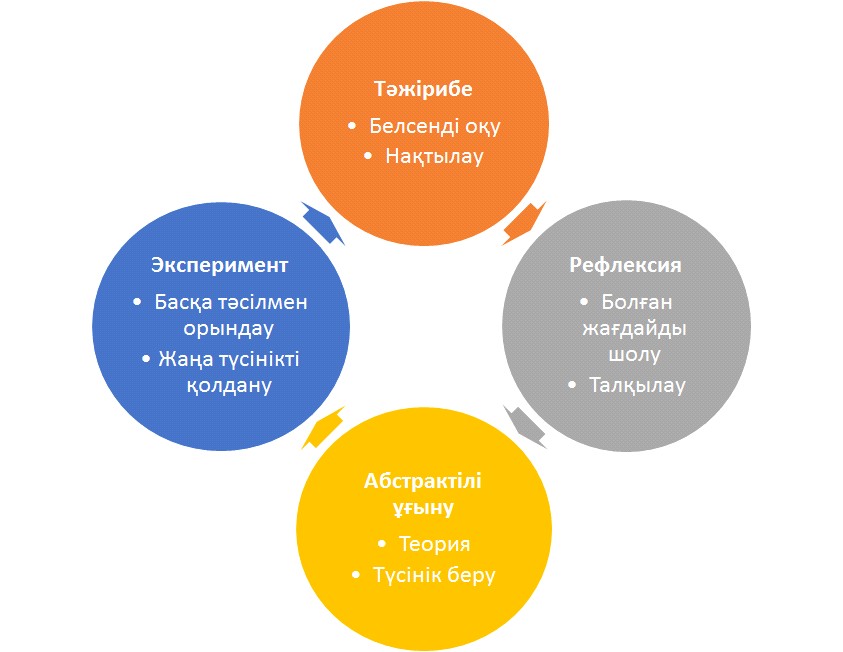 

Қазақстан Республикасында орта білім

мазмұнын жаңарту шеңберінде «Ағылшын тілі»

пәні бойынша педагогика кадрларының

біліктілігін арттыру курсының білім беру

бағдарламасына 3-қосымша

  Шет тілін меңгеру деңгейін анықтаудың жалпыеуропалық критерийлері

Қазақстан Республикасында орта білім

мазмұнын жаңарту шеңберінде «Ағылшын тілі»

пәні бойынша педагогика кадрларының біліктілігін

арттыру курсының білім беру бағдарламасына

4-қосымша Тіл бағыттары

Қазақстан Республикасында орта білім

мазмұнын жаңарту шеңберінде «Ағылшын тілі»

пәні бойынша педагогика кадрларының біліктілігін

арттыру курсының білім беру бағдарламасына

5-қосымша Джером Брунердің спиральді оқу үлгісі

Қазақстан Республикасы

Білім және ғылым министрінің

2016 жылғы 15 қаңтардағы

№ 32 бұйрығына 6-қосымша 

Қазақстан Республикасында орта білім мазмұнын жаңарту шеңберінде қазақ тілінде оқытатын мектептердегі бастауыш сынып пәндері бойынша педагогика кадрларының біліктілігін арттыру курсының білім беру бағдарламасы 

1. Жалпы ережелер

      1. Қазақстан Республикасында орта білім мазмұнын жаңарту шеңберінде қазақ тілінде оқытатын мектептердегі бастауыш сынып пәндері бойынша педагогика кадрларының біліктілігін арттыру курсының білім беру бағдарламасын (бұдан әрі – Бағдарлама) “Педагогикалық шеберлік орталығы” жекеменшік мекемесі (бұдан әрі – ПШО ЖМ) әзірлеген. Бұл Бағдарлама шеңберінде оқу Қазақстан Республикасының орта білім мазмұнын жаңарту және қайта құру мақсатында жүргізіледі.



      2. Бұл Бағдарлама қазақ тілінде оқытатын мектептердегі бастауыш сыныптары бойынша білім беру бағдарламасын әзірлеу және іске асыруға қатысты толық мәлімет ұсынылған.



      3. Педагогика кадрларының біліктілігін арттырудың бұл курсының жалпы мақсаты қазақ тілінде оқытатын мектептердегі бастауыш сынып мұғалімдерін оқыту мен оқудың жаңа әдіс-тәсілдерін және критериалды бағалауды енгізу арқылы жаңартылған білім беру бағдарламасымен таныстыру болып табылады. Критериалды бағалау бағалаудың сапалық сипаттамасы ретінде оқушыларды алдын ала белгіленген критерийлер бойынша бағалауды көздейтін оқу үдерісінің маңызды компоненті болып табылады.



      4. Бұл Бағдарлама Қазақстанның білім беру жүйесін реформалауға көмектеседі. 

2. Бағдарлама шолу

      5. Бағдарламаның мақсаттары:



      1) мұғалімдерді бастауыш сыныптарға арналған жаңартылған білім беру бағдарламасының құрылымымен, ондағы материалдардың күрделілігінің өсу ретімен, мазмұнымен және мақсаттарымен таныстыру;



      2) мұғалімдердің бастауыш сыныптарға арналған жаңартылған білім беру бағдарламасына сәйкес келетін педагогикалық тәсілдерді қалай әзірлеу керектігін түсінуін, қолдана және модельдей білуін қамтамасыз ету;



      3) мұғалімдердің бастауыш сыныптарға арналған жаңартылған білім беру бағдарламасынан күтілетін нәтижелерге қол жеткізу мақсатында критериалды бағалау жүйесін түсініп, қолдана білуін қамтамасыз ету.



      6. Бағдарламаның міндеттері:



      1) жаңартылған білім беру бағдарламасы және онымен байланысты оқу жоспарлары мен критериалды бағалау туралы түсінік қалыптастыру;



      2) мұғалімдердің жаңартылған оқу бағдарламасын оқыту үшін қажетті дағдыларды меңгеруін қамтамасыз ету.



      7. Күтілетін нәтижелер:

      Мұғалімдер:



      1) білім беру бағдарламасының және онымен байланысты оқу жоспарларының құрылымын;



      2) білім беру бағдарламасының мазмұны мен күрделілігінің өсу ретін;



      3) білім беру бағдарламасымен және оны іске асырумен байланысты құжаттамалардың мақсаты мен ресімделуін;



      4) білім беру бағдарламасында қолданылатын бағалау моделін;



      5) білім беру бағдарламасын іске асыруға көмектесетін тиісті педагогикалық тәсілдерді біледі және түсінеді. 

3. Бағдарламаның құрылымы

      8. Бағдарламаның құрылымы оқу мақсаттарын және орта білім мазмұнын жаңарту жөніндегі мазмұнды шолудан басталады. Осы Бағдарламаға 1-қосымшаға сәйкес, оқу жоспарында көрсетілгендей, жаңартылған білім беру бағдарламасына, оның құрылымына, тиімділікті қамтамасыз етуге арналған педагогикалық білімге келіскен түрде кірігуді қамтамасыз ету мақсатында барлық пәндерде бірдей болып табылады, содан кейін бағалау тетігі қолданылады.



      9. Мұғалімдерге бастауыш сынып пәндері бойынша оқу бағдарламасының белгілі бір аспектілерін қарастыруға мүмкіндік беріледі – бұл кезең тәжірибе жүзінде және белсенді өтеді, сондай-ақ мұғалімдердің оқу бағдарламасына негіз болған теорияны түсінуін, содан кейін бұл теорияны тәжірибе жүзінде қолдануын қамтамасыз етеді.



      10. Одан кейінгі бірнеше күн бойы мұғалімдер қазақ тілінде оқытатын мектептердегі бастауыш сынып пәндері бойынша оқу бағдарламасы мен оқу жоспарларының мазмұнын игереді. Күнделікті оқудың аяғында өзіндік рефлексия жүргізіліп, олардың осы Бағдарлама бойынша оқу мақсаттарынақол жеткізуне қатысты алға ілгерілеуді қарастыру және оларды өзінің тәжірибелік қызметінде іске асыруға бағытталған әрекеттерді анықтау мақсатында тренердің тапсырмаларын орындайды.



      11. Бұл Бағдарлама шеңберінде оқу үдерісі 1984 жылы әзірленген Дэвид Колбтың төрт сатылы эмпирикалық моделінің (Experiential Learning Model) негізінде іске асырылады. Дэвид Колбтың оқу үдерісінің эмпирикалық моделі осы Бағдарламаға 2-қосымшада ұсынылған.



      12. Оқудың бастапқы бірнеше күніндегі ықшамсабақтар «эксперимент» болып табылады және «рефлексия» және талқылау кезеңдерімен ұласады. Оқу барысында мұғалімдер пән бойынша оқу бағдарламасы шеңберінде жаңартылған теория («абстрактілі ұғыну») ұсынады, ол оқудың кейінгі кезеңі – ықшамсабақта қолданылады. Бүкіл оқу барысында оқу цикілінің түрлі кезеңдері қайта қаралады. 



      13. Білім беру бағдарламалары осы Бағдарламаның 3-қосымшасына сәйкес, оқушылардың бір сыныптан екінші сыныпқа өтуі кезінде білімі мен дағдылары қайталанып тексеріліп отыратын Джером Брунердің спиральді оқу үлгісіне негізделген. Оқу үдерісінің алға ілгерілеуі айқын көрінуі үшін, оқу мақсаттары өзара тоғысқан бөліктер мен бағыттарға біріктірілген.



      14. Бастауыш сыныпқа арналған бұл оқу үлгісі мынадай мәнмәтінде түсіндіріледі және оқуға ұсынылады – оқу жоспарына сәйкестік тәсілін сипаттайтын пәннің шолуы. Бұдан кейін теория бойынша тараулар ұсынылады:



      1) бастауыш сыныптардағы оқу жоспарының құрылымы;



      2) бастауыш сыныптардағы педагогикалық тәсілдер;



      3) бастауыш сыныптарда критериалды бағалауды пайдалану. 

4. Бағдарламаға шолу

      15. Бастауыш сыныпта оқытылатын әр пәннің мәні мен мақсаттары әр бастауыш сынып пәндерінің оқу бағдарламаларының 1.1 және 1.2-тарауларында жан-жақты сипатталған. 1-сыныпта ғана оқытылатын пәндердің оқу мақсаттары сол пәнге арналған оқу бағдарламаларында ұсынылады. Ал 2-4-сыныптарда оқытылатын пәндердің оқу мақсаттары бір оқу бағдарламасында, сол сияқты 1-4-сыныптарда оқытылатын пәндердің оқу мақсаттары бір оқу бағдарламасында қамтылатын болады. Бастауыш сыныптарда алты негізгі және 4 арнайы пән оқытылатын болғандықтан, жаңартылған білім беру бағдарламасында жан-жақты және теңестірілген тәсіл қолданылады, олардың әрқайсысын оқыту үшін уақыт теңестіріліп бөлінген. Алайда Қазақстан Республикасында орта білім мазмұнын жаңарту шеңберінде қазақ тілінде оқытатын мектептердің бастауыш сынып мұғалімдерінің біліктілігін арттыру бағдарламасы шеңберінде орыс тілі, бейнелеу өнері, музыка және ағылшын тілі пәндері қамтылмайды, бұл пәндер бойынша жеке біліктілікті арттыру курстары көзделген.



      16. Әр пәнге бөлінген сағат саны тиісті оқу жоспарларында бейнеленеді, бұл оқу жоспарлары бастауыш сынып мұғалімдерінің біліктілігін арттыру курсы барысында пайдаланылатын болады. Жаттығулардың басым бөлігі әр оқу жоспарының 1-бөлімінен алынған:



      1) Қазақ тілінде оқытатын мектептердегі қазақ тілі, 2-сынып, 1-бөлім;



      2) Сауат ашу, 1-сынып, 1-бөлім;



      3) Әдебиеттік оқу, 2-сынып, 1-бөлім;



      4) Математика, 1-сынып, 1.1A бөлімі;



      5) Жаратылыстану, 1-сынып, 1A бөлімі;



      6) Дүниетану, 1-сынып, 1A бөлімі.



      17. Осы Бағдарламаның «Оқудағы бағыттар» атты 4-қосымшасында көрсетілгендей, әр оқу бағдарламасының шеңберінде бірқатар оқу бағыттары көзделген.



      18. Тілдік бағыттар - тыңдалым және айтылым, оқылым және жазылым. Бастауыш мектептегі тілдік пәндердің (қазақ тілі, сауат ашу және әдебиеттік оқу) оқу бағдарламаларының мақсаты – қазақ тілін үйренуге негіз қалау. Бұл әртүрлі қарым-қатынас салалары мен жағдайлары, стилистикалық ресурстар, дұрыс дыбыстау, орфографиялық және орфоэпиялық нормалар, сондай-ақ жанрлар мен стильдерді білуге қатысты құрылым мен функцияларды қамтиды. Бағдарламада әртүрлі қарым-қатынас салаларында және жағдайларда өз ойын еркін жеткізуге мүмкіндік беретін айтылым және танымдық жаттығуларға, қарым-қатынас жасай білу қабілеті мен дағдыларына ерекше назар аударылады. Қазақ тілін оқу барысында оқушылар жалпы әлем мен адамзат туралы білім алады және тіл мен әдеби мұраның құндылығын түсінеді, соның арқасында кез-келген мәселеге қатысты өз көзқарасын білдіре алады.



      19. Осы Бағдарламаның «Тілдік бағыттар аспектілері» атты 5-қосымшасында көрсетілген тілдік пәндердің әрқайсысы үшін үш бағыт бірдей болып табылады: тыңдалым және айтылым, оқылым және жазылым. Алайда, бұл пәндер тілдің әртүрлі аспектілеріне бағытталғанына қарамастан, білім беру бағдарламасында, атап айтсар болсақ, талап етілетін дағдылар бойынша ұқсастық бар. Бағдарламаның мазмұнындағы ұқсастықтар мен айырмашылықтарды анықтай отырып, мұғалім тиісті білім беру бағдарламаларын өзара байланыстырып, нығайтатын жаттығуларды жоспарлай алады. Мысалы, «әдебиеттік оқу» пәніндегі мәтіндерді жазылым дағдысын дамытуға арналған мықты модель ретінде пайдалануға болады, ол орфографиялық және грамматикалық нормаларды қамтиды, сол себепті бұлар алдағы уақытта жазылым бойынша жаттығуға негіз бола алады.



      20. Математика бағыты. Кішкентай балаларға бастауыш білім берудің маңызды мақсаттары мен мәселелерін шешуде пән ретінде математиканың қосатын үлесі зор. Математика тілінің негіздерін үйрену арқылы оқушылар басқа пәндер аясында, мысалы, жаратылыстануды оқу кезінде қажет болатын анағұрлым күрделі математиканы түсінуге мүмкіндік алады. Сонымен қатар, математика әртүрлі мәселелерге қатысты қалай әрекет етіп, проблемаларды шешу жолдарын түсінуге көмектесе отырып, логикалық ойлау дағдыларын дамыту, арифметикалық алгоритмдерді қолдану, геометриялық құрылымдарды орындау және математикалық зерттеу жүргізу қабілетін жетілдіруге мүмкіндік береді. Оқу мақсаттарына негізделе отырып, оқушылар сан, алгебра, геометрия және математикалық модельдеу туралы білу арқылы математиканы түсінетін болады. Математикалық талдауды орындау арқылы оқушылар өз сұрақтарына және басқа адамдардың сұрақтарына жауап беру үшін білімдерін, рәсімдерді, әдіс-тәсілдер мен технологияларды қолданады.



      21. Жаратылыстану бағыты. Жаратылыстану пәні бойынша білім беру бағдарламасында ғылыми зерттеу жүргізу дағдылары мен біз өмір сүретін әлем туралы білімге ерекше назар аударылады. Бастауыш сыныпта жаратылыстануды зерделеу оқушыларға мынадай дағдыларды қалыптастырып дамытуға көмектеседі:



      1) зерттелетін тақырыпты таңдау;



      2) сұрақ қойып, оған жауап беру тәсілдерін табу;



      3) зерттеу жүргізу жоспарын құру;



      4) болжам жасау;



      5) сұраққа жауап беру үшін зерттеу жүргізу, зерттеу нәтижесінде алынған түрлі деректерді жинау, өңдеу және түсіндіру.



      22. Жаратылыстану пәні бойынша білім беру бағдарламасы кіші жастағы оқушыларды жоғары сыныпқа барғанда және жоғары оқу орындарында биология, химия және физика салаларында зерттеу жүргізуге дайындайды.



      23. Дүниетану бағыты. Дүниетану пәні бойынша білім беру бағдарламасы оқушылардың қиялын ояту арқылы олардың білімқұмарлығын ынталандыруды көздейді. Ол бізді қоршаған әлемде болып жатқан үдерістерді тарихи, географиялық және әлеуметтік тұрғыдан түсінудің маңызды бөлігі болып табылатын фактіге негізделген білімді және ақпараттық контентті дамытуға бағытталған. Білім беру бағдарламасы Қазақстандағы адамдардың әлеуметтік, моральдық, шығармашылық және қарым-қатынас тәжірибесін бейнелейді. Ол гуманитарлық ғылымдар мен әлеуметтік ғылымдарды шынайы өмір жағдайында зерделеуге жол аша отырып, оқушыларға өзінің оқу үдерісін бақылауға мүмкіндік береді. Зерттеуге негізделген оқу стратегияларын пайдалану арқылы оқушылар ақпаратты жинап, талдап, ұсынатын алады, бұл оларға белсенді азаматтық ұстанымы бар адам болып өсуге көмектеседі.



      24. Бастауыш сыныптың арнайы пәндері бағыты. Қазақстан Республикасында орта білім мазмұнын жаңарту шеңберінде қазақ тілінде оқытатын мектептердің бастауыш сынып мұғалімдерінің біліктілігін арттыру бағдарламасы шеңберінде орыс тілі, бейнелеу өнері, музыка және ағылшын тілі пәндері қамтылмайды, бұл пәндер бойынша жеке біліктілікті арттыру курстары көзделген. 

5. Оқу бағдарламасын әзірлеу

      25. Барлық пәндердің бағыттары өз ішінде кіші бағыттарға бөлінеді, олар дағды немесе тақырып, білім немесе түсінік деңгейіне қарай жіктеледі. Кіші бағыттар сынып деңгейінде күтілетін нәтижелерді білдірген кезде оқу мақсаттары болып саналады. Осындай оқу мақсаттары оқушыларға оларға алда еңсеруге тура келетін белестерді белгілеп, мұғалімдерге жоспарлауға және бағалауға мүмкіндік бере отырып, әр кіші бағыттың аясындағы алға ілгерілеуді көрсетеді.



      26. Оқушылар алға ілгерілеу шамасына қарай бір сыныптан келесі сыныпқа ауысқан сайын бұл тақырыптарды анағұрлым тереңірек түсінеді және онымен байланысты тиісті тұжырымдамаларды қолдануға мүмкіндік алады. Осы Бағдарламаның «Білік пен дағдылардың өсу реті» атты 6-қосымшасына сәйкес, бастауыш сыныптарға арналған математика пәні бойынша спиральді білім беру бағдарламасындағы ілгерілеуді оңай көруге болады, айталық оқушылар қосу және алу тұжырымдамаларының негізінде өткенді қайталайды және жаңа білім қалыптастырады.



      27. Оқушылардың бойында өмір бойы білім алу дағдыларын қалыпастыру мақсатында бастауыш сыныпқа арналған пәндердің шеңберінде мұғалімдер әрбір оқу жылында нені оқыту керектігін және оқу сапасы қандай болу керектігін анық білгені абзал. Оқушылардың, сондай-ақ мұғалімдер мен мектептердің әралуандығын қамту үшін бастауыш сыныпқа арналған білім беру бағдарламасы айтарлықтай икемді. Туған тілі қазақ тілі болып табылатын оқушыларға арнап бай, құнарлы тілдік орта ұсына отырып, білім беру бағдарламасы мұғалімдердің тіл саласында туындап қалуы мүмкін проблемалар туралы барынша хабардар болуын қамтамасыз етуге тиіс. Оқушылар әртүрлі пәндердің шеңберінде қолдануға болатын білім алып, дағдылары мен мінез-құлқын қалыптастырады, бұл оқушыларға мектептен тыс өмірде қолдануға болатын дағдыларды меңгеруге көмектеседі. Осындай дағдыларға сауаттылық, математикалық ойлау қабілеті, сын тұрғысынан және шығармашылық ойлау кіреді, бірақ бұл тізім бұлармен шектелмейді.



      28. Бір пәнді бөліп-бөліп оқыту маңызды болып табылатынына қарамастан, пәнаралық байланыс жаттығулары пәндерді анағұрлым сапалы зерделеуге мүмкіндік береді. Білімдерді ықпалдастыру оқу үдесірін оқушы үшін анағұрлым байланысқан және маңызды етуге бағытталған. 

6. Бастауыш сыныптардағы критериалды бағалау

      29. Оқушылардың бастауыш сынып пәндері бойынша үлгерімі екі тәсілмен бағаланады: қалыптастырушы бағалау және ішкі жиынтық бағалау. Қалыптастырушы бағалау күнделікті оқытудың бір бөлігі ретінде күнде қолданылады. Ішкі жиынтық бағалау оқу жылы бойында белгілі бір уақыт аралығда өткізіледі (1 және 2-сыныптарды ескермегенде). 1-сынып оқушыларының жасы мен ерекшеліктерін ескере отырып, осы кезеңде ішкі жиынтық бағалау жүргізілмейді. 1-сынып оқушыларының ілгерілеуінің барлық бағалары қалыптастырушы бағалауға негізделеді. 2-сыныпта оқу жылының соңында бір рет ішкі жиынтық бағалау өткізіледі, ол оқу жылының түгел мазмұнын қамтиды. Қосымша ақпаратты «Критериалды бағалау моделі: Бастауыш сынып мұғалімдеріне арналған басшылық» құжатынан табуға болады.



      30. Қалыптастырушы бағалау оқыту мен оқудың ажырамас бөлігі болып табылады. Алуан түрлі жаттығуларды орындата отырып, мұғалімдер оқушылардың оқу мақсаттарына «жеткендігінің» немесе «талпынатындығының» дәлелдерін іздейді. Әрбір оқушы үшін оқу мақсатына жетудегі оқушының үлгерімін көрсететін портфолио жинақталып, ол қалыптастырушы бағалау үшін қолданылуы мүмкін. Портфолиода көптеген деректер қамтылуы мүмкін, соның ішінде:



      1) жазбаша жұмыстар (мысалы, жұмыс дәптерлері, бағалау журналы, үй тапсырмалары, оқушылар жазбалары);



      2) фотосуреттер немесе бейне дәлелдемелер (мысалы, көркемсурет жұмыстары, сыныптағы көрме, модельдер, таныстырылым, оқушылар қатысқан музыкалық көрсетілім және оқушылар қатысқан іс-шаралар);



      3) электронды жазбалар (мысалы, таныстырылымдар, құжаттар, анимациялар);



      4) мұғалімнің жазбалары немесе сабақты қадағалау жазбалары;



      5) ата-аналардың пікірлері.



      31. Біліктілікті арттыру курсы кезінде бастауыш сыныпта оқытылатын әрбір пәнге арналған Оқушылардың оқу жетістіктерін критериалды бағалау жөніндегі мұғалімге арналған әдістемелік нұсқаулыққа жүгіну қажет. Бұл құжаттар мұғалімдерге оқу бағдарламасындағы оқу мақсаттары тұрғысынан оқушылардың үлгерімінің дәлелдерін жинап, олар бойынша шешім шығаруға септігін тигізеді. Осы Бағдарламаның «Қалыптастырушы бағалау мөлшерлемесі» атты 7-қосымшасына сәйкес, бастауыш сыныпта оқыған кезде сыныптар бойынша келесі қалыптастырушы бағалау мөлшерлемесі пайдаланылады.



      32. Ішкі жиынтық бағалау тоқсанды немесе сыныпты аяқтау кезінде оқу мақсаттарына сәйкес оқушылардың алған білімдері мен жинаған дағдыларының нәтижесін бағалай отырып, қалыптастырушы бағалау нәтижелерін толықтырады. Әр тестінің құрылымы мен ұзақтығы туралы және оларды басқару әдістері туралы ақпаратты «Критериалды бағалау моделі: Бастауыш сынып мұғалімдеріне арналған басшылық» әдістемелік құралынан табуға болады. Ішкі жиынтық бағалау аясындағы тестілеу сипаттамаларында сұрақтардың үлгілері мен бағалау сызбалары ұсынылған, одан мұғалімдер әртүрлі дағдылар қалай бағаланатындығын көре алады. Ішкі жиынтық бағалауды Қазақстанда Ұлттық білім академиясы енгізуде. Тест сипаттамаларында сұрақтар мен бағалау кестелерінің шаблондары қамтылған, мұғалімдер әртүрлі дағдылардың қалай бағаланатынын көре алады.



      33. Осы Бағдарламаның «Жиынтық бағалау мөлшерлемесі» атты 8-қосымшасына сәйкес, бастауыш сыныпта оқыған кезде сыныптар бойынша келесі Ішкі жиынтық бағалау мөлшерлемесі пайдаланылады. Критериалды бағалау моделі және оны оқытуда қалай қолдану туралы толық ақпарат «Критериалды бағалау моделі: Бастауыш сынып мұғалімдеріне арналған басшылық» әдістемелік құралында ұсынылған.

Қазақстан Республикасында орта білім

мазмұнын жаңарту шеңберінде қазақ тілінде

оқытатын мектептердегі бастауыш сынып пәндері

бойынша педагогика кадрларының біліктілігін

арттыру курсының білім беру бағдарламасына

1-қосымша Оқу жоспары

Қазақстан Республикасында орта білім

мазмұнын жаңарту шеңберінде қазақ тілінде

оқытатын мектептердегі бастауыш сынып пәндері

бойынша педагогика кадрларының біліктілігін

арттыру курсының білім беру бағдарламасына

2-қосымша Дэвид Колбтың оқу циклі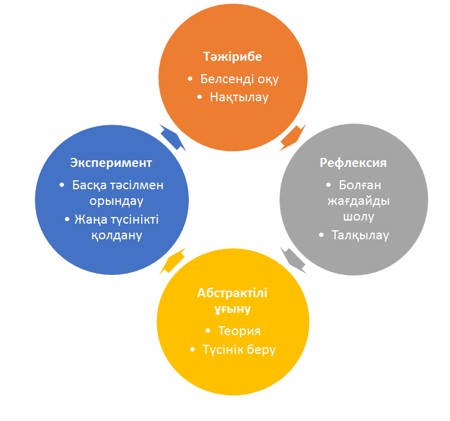 

Қазақстан Республикасында орта білім

мазмұнын жаңарту шеңберінде қазақ тілінде

оқытатын мектептердегі бастауыш сынып пәндері

бойынша педагогика кадрларының біліктілігін

арттыру курсының білім беру бағдарламасына

3-қосымша Джером Брунердің спиральді оқу үлгісі

Қазақстан Республикасында орта білім

мазмұнын жаңарту шеңберінде қазақ тілінде

оқытатын мектептердегі бастауыш сынып пәндері

бойынша педагогика кадрларының біліктілігін

арттыру курсының білім беру бағдарламасына

4-қосымша Оқу бағыттары

Қазақстан Республикасында орта білім

мазмұнын жаңарту шеңберінде қазақ тілінде

оқытатын мектептердегі бастауыш сынып пәндері

бойынша педагогика кадрларының біліктілігін

арттыру курсының білім беру бағдарламасына

5-қосымша Әрбір тілдік бағыт үшін талап етілетін мазмұн, білім мен дағдылар

Қазақстан Республикасында орта білім

мазмұнын жаңарту шеңберінде қазақ тілінде

оқытатын мектептердегі бастауыш сынып пәндері

бойынша педагогика кадрларының біліктілігін

арттыру курсының білім беру бағдарламасына

6-қосымша Білік мен дағдылардың өсу реті

Қазақстан Республикасында орта білім

мазмұнын жаңарту шеңберінде қазақ тілінде

оқытатын мектептердегі бастауыш сынып пәндері

бойынша педагогика кадрларының біліктілігін

арттыру курсының білім беру бағдарламасына

7-қосымша Қалыптастырушы бағалау мөлшерлемесі

Қазақстан Республикасында орта білім

мазмұнын жаңарту шеңберінде қазақ тілінде

оқытатын мектептердегі бастауыш сынып пәндері

бойынша педагогика кадрларының біліктілігін

арттыру курсының білім беру бағдарламасына

8-қосымша Ішкі жиынтық бағалау мөлшерлемесі

Қазақстан Республикасы

Білім және ғылым министрінің

2016 жылғы 15 қаңтардағы

№ 32 бұйрығына 7-қосымша 

Қазақстан Республикасында орта білім мазмұнын жаңарту шеңберінде орыс тілінде оқытатын мектептердің бастауыш сынып пәндері бойынша педагогика кадрларының біліктілігін арттыру курсының білім беру бағдарламасы 

1. Жалпы ережелер

      1. Қазақстан Республикасында орта білім мазмұнын жаңарту шеңберінде орыс тілінде оқытатын мектептердің бастауыш сынып пәндері бойынша педагогика кадрларының біліктілігін арттыру курсының білім беру бағдарламасын (бұдан әрі – Бағдарлама) “Педагогикалық шеберлік орталығы” жекеменшік мекемесі (бұдан әрі – ПШО ЖМ) әзірлеген. Бұл Бағдарлама шеңберінде оқу Қазақстан Республикасының орта білім мазмұнын жаңарту және қайта құру мақсатында жүргізіледі.



      2. Бұл Бағдарлама орыс тілінде оқытатын мектептердегі бастауыш сыныптары бойынша білім беру бағдарламасын әзірлеу және іске асыруға қатысты толық мәлімет ұсынылған.



      3. Педагогика кадрларының біліктілігін арттырудың бұл курсының жалпы мақсаты орыс тілінде оқытатын мектептердегі бастауыш сынып мұғалімдерін оқыту мен оқудың жаңа әдіс-тәсілдерін және критериалды бағалауды енгізу арқылы жаңартылған білім беру бағдарламасымен таныстыру болып табылады. Критериалды бағалау бағалаудың сапалық сипаттамасы ретінде оқушыларды алдын ала белгіленген критерийлер бойынша бағалауды көздейтін оқу үдерісінің маңызды компоненті болып табылады.



      4. Бұл Бағдарлама Қазақстанның білім беру жүйесін реформалауға көмектеседі. 

2. Бағдарлама шолу

      5. Бағдарламаның мақсаттары:



      1) Мұғалімдерді бастауыш сыныптарға арналған жаңартылған білім беру бағдарламасының құрылымымен, ондағы материалдардың күрделілігінің өсу ретімен, мазмұнымен және мақсаттарымен таныстыру; 



      2) Мұғалімдердің бастауыш сыныптарға арналған жаңартылған білім беру бағдарламасына сәйкес келетін педагогикалық тәсілдерді қалай әзірлеу керектігін түсінуін, қолдана және модельдей білуін қамтамасыз ету;



      3) Мұғалімдердің бастауыш сыныптарға арналған жаңартылған білім беру бағдарламасынан күтілетін нәтижелерге қол жеткізу мақсатында критериалды бағалау жүйесін түсініп, қолдана білуін қамтамасыз ету.



      6. Бағдарламаның міндеттері:



      1) жаңартылған білім беру бағдарламасы және онымен байланысты оқу жоспарлары мен критериалды бағалау туралы түсінік қалыптастыру;



      2) мұғалімдердің жаңартылған оқу бағдарламасын оқыту үшін қажетті дағдыларды меңгеруін қамтамасыз ету.



      7. Күтілетін нәтижелер:

      Мұғалімдер:



      1) білім беру бағдарламасының және онымен байланысты оқу жоспарларының құрылымын;



      2) білім беру бағдарламасының мазмұны мен күрделілігінің өсу ретін;



      3) білім беру бағдарламасымен және оны іске асырумен байланысты құжаттамалардың мақсаты мен ресімделуін;



      4) білім беру бағдарламасында қолданылатын бағалау моделін;



      5) білім беру ба ғдарламасын іске асыруға көмектесетін тиісті педагогикалық тәсілдерді біледі және түсінеді. 

3. Бағдарламаның құрылымы

      8. Бағдарламаның құрылымы оқу мақсаттарын және орта білім мазмұнын жаңарту жөніндегі мазмұнды шолудан басталады. Осы Бағдарламаға 1-қосымшаға сәйкес, оқу жоспарында көрсетілгендей, жаңартылған білім беру бағдарламасына, оның құрылымына, тиімділікті қамтамасыз етуге арналған педагогикалық білімге келіскен түрде кірігуді қамтамасыз ету мақсатында барлық пәндерде бірдей болып табылады, содан кейін бағалау тетігі қолданылады.



      9. Мұғалімдерге бастауыш сынып пәндері бойынша оқу бағдарламасының белгілі бір аспектілерін қарастыруға мүмкіндік беріледі – бұл кезең тәжірибе жүзінде және белсенді өтеді, сондай-ақ мұғалімдердің оқу бағдарламасына негіз болған теорияны түсінуін, содан кейін бұл теорияны тәжірибе жүзінде қолдануын қамтамасыз етеді.



      10. Одан кейінгі бірнеше күн бойы мұғалімдер орыс тілінде оқытатын мектептердегі бастауыш сынып пәндері бойынша оқу бағдарламасы мен оқу жоспарларының мазмұнын игереді. Күнделікті оқудың аяғында өзіндік рефлексия жүргізіліп, олардың осы Бағдарлама бойынша оқу мақсаттарынақол жеткізуне қатысты алға ілгерілеуді қарастыру және оларды өзінің тәжірибелік қызметінде іске асыруға бағытталған әрекеттерді анықтау мақсатында тренердің тапсырмаларын орындайды.



      11. Бұл Бағдарлама шеңберінде оқу үдерісі 1984 жылы әзірленген Дэвид Колбтың төрт сатылы эмпирикалық моделінің (Experiential Learning Model) негізінде іске асырылады. Дэвид Колбтың оқу үдерісінің эмпирикалық моделі осы Бағдарламаға 2-қосымшада ұсынылған.



      12. Оқудың бастапқы бірнеше күніндегі ықшамсабақтар «эксперимент» болып табылады және «рефлексия» және талқылау кезеңдерімен ұласады. Оқу барысында мұғалімдер пән бойынша оқу бағдарламасы шеңберінде жаңартылған теория («абстрактілі ұғыну») ұсынады, ол оқудың кейінгі кезеңі – ықшамсабақта қолданылады. Бүкіл оқу барысында оқу цикілінің түрлі кезеңдері қайта қаралады.



      13. Білім беру бағдарламалары осы Бағдарламаның 3-қосымшасына сәйкес, оқушылардың бір сыныптан екінші сыныпқа өтуі кезінде білімі мен дағдылары қайталанып тексеріліп отыратын Джером Брунердің спиральді оқу үлгісіне негізделген. Оқу үдерісінің алға ілгерілеуі айқын көрінуі үшін, оқу мақсаттары өзара тоғысқан бөліктер мен бағыттарға біріктірілген.



      14. Бастауыш сыныпқа арналған бұл оқу үлгісі мынадай мәнмәтінде түсіндіріледі және оқуға ұсынылады – оқу жоспарына сәйкестік тәсілін сипаттайтын пәннің шолуы. Бұдан кейін теория бойынша тараулар ұсынылады:



      1) бастауыш сыныптардағы оқу жоспарының құрылымы;



      2) бастауыш сыныптардағы педагогикалық тәсілдер;



      3) бастауыш сыныптарда критериалды бағалауды пайдалану. 

4. Бағдарламаға шолу

      15. Бастауыш сыныпта оқытылатын әр пәннің мәні мен мақсаттары әр бастауыш сынып пәндерінің оқу бағдарламаларының 1.1 және 1.2-тарауларында жан-жақты сипатталған. 1-сыныпта ғана оқытылатын пәндердің оқу мақсаттары сол пәнге арналған оқу бағдарламаларында ұсынылады. Ал 2-4-сыныптарда оқытылатын пәндердің оқу мақсаттары бір оқу бағдарламасында, сол сияқты 1-4-сыныптарда оқытылатын пәндердің оқу мақсаттары бір оқу бағдарламасында қамтылатын болады. Бастауыш сыныптарда алты негізгі және 4 арнайы пән оқытылатын болғандықтан, жаңартылған білім беру бағдарламасында жан-жақты және теңестірілген тәсіл қолданылады, олардың әрқайсысын оқыту үшін уақыт теңестіріліп бөлінген. Алайда Қазақстан Республикасында орта білім мазмұнын жаңарту шеңберінде орыс тілінде оқытатын мектептердің бастауыш сынып мұғалімдерінің біліктілігін арттыру бағдарламасы шеңберінде қазақ тілі, бейнелеу өнері, музыка және ағылшын тілі пәндері қамтылмайды, бұл пәндер бойынша жеке біліктілікті арттыру курстары көзделген.



      16. Әр пәнге бөлінген сағат саны тиісті оқу жоспарларында бейнеленеді, бұл оқу жоспарлары бастауыш сынып мұғалімдерінің біліктілігін арттыру курсы барысында пайдаланылатын болады. Жаттығулардың басым бөлігі әр оқу жоспарының 1-бөлімінен алынған:



      1) Орыс тілінде о қытатын мектептердегі орыс тілі, 2-сынып, 1-бөлім;



      2) Сауат ашу, 1-сынып, 1-б өлім;



      3) Әдебиеттік оқу, 2-сынып, 1-бөлім;



      4) Математика, 1-сынып, 1.1A б өлімі;



      5) Жаратылыстану, 1-сынып, 1A б өлімі;



      6) Дүниетану, 1-сынып, 1A бөлімі.



      17. Осы Бағдарламаның «Оқудағы бағыттар» атты 4-қосымшасында көрсетілгендей, әр оқу бағдарламасының шеңберінде бірқатар оқу бағыттары көзделген.



      18. Тілдік бағыттар - тыңдалым және айтылым, оқылым және жазылым. Бастауыш мектептегі тілдік пәндердің (орыс тілі, сауат ашу және әдебиеттік оқу) оқу бағдарламаларының мақсаты – орыс тілін үйренуге негіз қалау. Бұл әртүрлі қарым-қатынас салалары мен жағдайлары, стилистикалық ресурстар, дұрыс дыбыстау, орфографиялық және орфоэпиялық нормалар, сондай-ақ жанрлар мен стильдерді білуге қатысты құрылым мен функцияларды қамтиды. Бағдарламада әртүрлі қарым-қатынас салаларында және жағдайларда өз ойын еркін жеткізуге мүмкіндік беретін айтылым және танымдық жаттығуларға, қарым-қатынас жасай білу қабілеті мен дағдыларына ерекше назар аударылады. Орыс тілін оқу барысында оқушылар жалпы әлем мен адамзат туралы білім алады және тіл мен әдеби мұраның құндылығын түсінеді, соның арқасында кез-келген мәселеге қатысты өз көзқарасын білдіре алады.



      19. Осы Бағдарламаның «Тілдік бағыттар аспектілері» атты 5-қосымшасында көрсетілген тілдік пәндердің әрқайсысы үшін үш бағыт бірдей болып табылады: тыңдалым және айтылым, оқылым және жазылым. Алайда, бұл пәндер тілдің әртүрлі аспектілеріне бағытталғанына қарамастан, білім беру бағдарламасында, атап айтсар болсақ, талап етілетін дағдылар бойынша ұқсастық бар. Бағдарламаның мазмұнындағы ұқсастықтар мен айырмашылықтарды анықтай отырып, мұғалім тиісті білім беру бағдарламаларын өзара байланыстырып, нығайтатын жаттығуларды жоспарлай алады. Мысалы, «әдебиеттік оқу» пәніндегі мәтіндерді жазылым дағдысын дамытуға арналған мықты модель ретінде пайдалануға болады, ол орфографиялық және грамматикалық нормаларды қамтиды, сол себепті бұлар алдағы уақытта жазылым бойынша жаттығуға негіз бола алады.



      20. Математика бағыты. Кішкентай балаларға бастауыш білім берудің маңызды мақсаттары мен мәселелерін шешуде пән ретінде математиканың қосатын үлесі зор. Математика тілінің негіздерін үйрену арқылы оқушылар басқа пәндер аясында, мысалы, жаратылыстануды оқу кезінде қажет болатын анағұрлым күрделі математиканы түсінуге мүмкіндік алады. Сонымен қатар, математика әртүрлі мәселелерге қатысты қалай әрекет етіп, проблемаларды шешу жолдарын түсінуге көмектесе отырып, логикалық ойлау дағдыларын дамыту, арифметикалық алгоритмдерді қолдану, геометриялық құрылымдарды орындау және математикалық зерттеу жүргізу қабілетін жетілдіруге мүмкіндік береді. Оқу мақсаттарына негізделе отырып, оқушылар сан, алгебра, геометрия және математикалық модельдеу туралы білу арқылы математиканы түсінетін болады. Математикалық талдауды орындау арқылы оқушылар өз сұрақтарына және басқа адамдардың сұрақтарына жауап беру үшін білімдерін, рәсімдерді, әдіс-тәсілдер мен технологияларды қолданады.



      21. Жаратылыстану бағыты. Жаратылыстану пәні бойынша білім беру бағдарламасында ғылыми зерттеу жүргізу дағдылары мен біз өмір сүретін әлем туралы білімге ерекше назар аударылады. Бастауыш сыныпта жаратылыстануды зерделеу оқушыларға мынадай дағдыларды қалыптастырып дамытуға көмектеседі:



      1) зерттелетін тақырыпты таңдау;



      2) сұрақ қойып, оған жауап беру тәсілдерін табу;



      3) зерттеу жүргізу жоспарын құру;



      4) болжам жасау;



      5) сұраққа жауап беру үшін зерттеу жүргізу, зерттеу нәтижесінде алынған түрлі деректерді жинау, өңдеу және түсіндіру.



      22. Жаратылыстану пәні бойынша білім беру бағдарламасы кіші жастағы оқушыларды жоғары сыныпқа барғанда және жоғары оқу орындарында биология, химия және физика салаларында зерттеу жүргізуге дайындайды.



      23. Дүниетану бағыты. Дүниетану пәні бойынша білім беру бағдарламасы оқушылардың қиялын ояту арқылы олардың білімқұмарлығын ынталандыруды көздейді. Ол бізді қоршаған әлемде болып жатқан үдерістерді тарихи, географиялық және әлеуметтік тұрғыдан түсінудің маңызды бөлігі болып табылатын фактіге негізделген білімді және ақпараттық контентті дамытуға бағытталған. Білім беру бағдарламасы Қазақстандағы адамдардың әлеуметтік, моральдық, шығармашылық және қарым-қатынас тәжірибесін бейнелейді. Ол гуманитарлық ғылымдар мен әлеуметтік ғылымдарды шынайы өмір жағдайында зерделеуге жол аша отырып, оқушыларға өзінің оқу үдерісін бақылауға мүмкіндік береді. Зерттеуге негізделген оқу стратегияларын пайдалану арқылы оқушылар ақпаратты жинап, талдап, ұсынатын алады, бұл оларға белсенді азаматтық ұстанымы бар адам болып өсуге көмектеседі.



      24. Бастауыш сыныптың арнайы пәндері бағыты. Қазақстан Республикасында орта білім мазмұнын жаңарту шеңберінде орыс тілінде оқытатын мектептердің бастауыш сынып мұғалімдерінің біліктілігін арттыру бағдарламасы шеңберінде қазақ тілі, бейнелеу өнері, музыка және ағылшын тілі пәндері қамтылмайды, бұл пәндер бойынша жеке біліктілікті арттыру курстары көзделген. 

5. Оқу бағдарламасын әзірлеу

      25. Барлық пәндердің бағыттары өз ішінде кіші бағыттарға бөлінеді, олар дағды немесе тақырып, білім немесе түсінік деңгейіне қарай жіктеледі. Кіші бағыттар сынып деңгейінде күтілетін нәтижелерді білдірген кезде оқу мақсаттары болып саналады. Осындай оқу мақсаттары оқушыларға оларға алда еңсеруге тура келетін белестерді белгілеп, мұғалімдерге жоспарлауға және бағалауға мүмкіндік бере отырып, әр кіші бағыттың аясындағы алға ілгерілеуді көрсетеді.



      26. Оқушылар алға ілгерілеу шамасына қарай бір сыныптан келесі сыныпқа ауысқан сайын бұл тақырыптарды анағұрлым тереңірек түсінеді және онымен байланысты тиісті тұжырымдамаларды қолдануға мүмкіндік алады. Осы Бағдарламаның «Білік пен дағдылардың өсу реті» атты 6-қосымшасына сәйкес, бастауыш сыныптарға арналған математика пәні бойынша спиральді білім беру бағдарламасындағы ілгерілеуді оңай көруге болады, айталық оқушылар қосу және алу тұжырымдамаларының негізінде өткенді қайталайды және жаңа білім қалыптастырады.



      27. Оқушылардың бойында өмір бойы білім алу дағдыларын қалыпастыру мақсатында бастауыш сыныпқа арналған пәндердің шеңберінде мұғалімдер әрбір оқу жылында нені оқыту керектігін және оқу сапасы қандай болу керектігін анық білгені абзал. Оқушылардың, сондай-ақ мұғалімдер мен мектептердің әралуандығын қамту үшін бастауыш сыныпқа арналған білім беру бағдарламасы айтарлықтай икемді. Туған тілі орыс тілі болып табылатын оқушыларға арнап бай, құнарлы тілдік орта ұсына отырып, білім беру бағдарламасы мұғалімдердің тіл саласында туындап қалуы мүмкін проблемалар туралы барынша хабардар болуын қамтамасыз етуге тиіс. Оқушылар әртүрлі пәндердің шеңберінде қолдануға болатын білім алып, дағдылары мен мінез-құлқын қалыптастырады, бұл оқушыларға мектептен тыс өмірде қолдануға болатын дағдыларды меңгеруге көмектеседі. Осындай дағдыларға сауаттылық, математикалық ойлау қабілеті, сын тұрғысынан және шығармашылық ойлау кіреді, бірақ бұл тізім бұлармен шектелмейді.



      28. Бір пәнді бөліп-бөліп оқыту маңызды болып табылатынына қарамастан, пәнаралық байланыс жаттығулары пәндерді анағұрлым сапалы зерделеуге мүмкіндік береді. Білімдерді ықпалдастыру оқу үдесірін оқушы үшін анағұрлым байланысқан және маңызды етуге бағытталған. 

6. Бастауыш сыныптардағы критериалды бағалау

      29. Оқушылардың бастауыш сынып пәндері бойынша үлгерімі екі тәсілмен бағаланады: қалыптастырушы бағалау және ішкі жиынтық бағалау. Қалыптастырушы бағалау күнделікті оқытудың бір бөлігі ретінде күнде қолданылады. Ішкі жиынтық бағалау оқу жылы бойында белгілі бір уақыт аралығда өткізіледі (1 және 2-сыныптарды ескермегенде). 1-сынып оқушыларының жасы мен ерекшеліктерін ескере отырып, осы кезеңде ішкі жиынтық бағалау жүргізілмейді. 1-сынып оқушыларының ілгерілеуінің барлық бағалары қалыптастырушы бағалауға негізделеді. 2-сыныпта оқу жылының соңында бір рет ішкі жиынтық бағалау өткізіледі, ол оқу жылының түгел мазмұнын қамтиды. Қосымша ақпаратты «Критериалды бағалау моделі: Бастауыш сынып мұғалімдеріне арналған басшылық» құжатынан табуға болады.



      30. Қалыптастырушы бағалау оқыту мен оқудың ажырамас бөлігі болып табылады. Алуан түрлі жаттығуларды орындата отырып, мұғалімдер оқушылардың оқу мақсаттарына «жеткендігінің» немесе «талпынатындығының» дәлелдерін іздейді. Әрбір оқушы үшін оқу мақсатына жетудегі оқушының үлгерімін көрсететін портфолио жинақталып, ол қалыптастырушы бағалау үшін қолданылуы мүмкін. Портфолиода көптеген деректер қамтылуы мүмкін, соның ішінде:



      1) жазбаша жұмыстар (мысалы, жұмыс дәптерлері, бағалау журналы, үй тапсырмалары, оқушылар жазбалары);



      2) фотосуреттер немесе бейне дәлелдемелер (мысалы, көркемсурет жұмыстары, сыныптағы көрме, модельдер, таныстырылым, оқушылар қатысқан музыкалық көрсетілім және оқушылар қатысқан іс-шаралар);



      3) электронды жазбалар (мысалы, таныстырылымдар, құжаттар, анимациялар);



      4) мұғалімнің жазбалары немесе сабақты қадағалау жазбалары;



      5) ата-аналардың пікірлері.



      31. Біліктілікті арттыру курсы кезінде бастауыш сыныпта оқытылатын әрбір пәнге арналған Оқушылардың оқу жетістіктерін критериалды бағалау жөніндегі мұғалімге арналған әдістемелік нұсқаулыққа жүгіну қажет. Бұл құжаттар мұғалімдерге оқу бағдарламасындағы оқу мақсаттары тұрғысынан оқушылардың үлгерімінің дәлелдерін жинап, олар бойынша шешім шығаруға септігін тигізеді. Осы Бағдарламаның «Қалыптастырушы бағалау мөлшерлемесі» атты 7-қосымшасына сәйкес, бастауыш сыныпта оқыған кезде сыныптар бойынша келесі қалыптастырушы бағалау мөлшерлемесі пайдаланылады.



      32. Ішкі жиынтық бағалау тоқсанды немесе сыныпты аяқтау кезінде оқу мақсаттарына сәйкес оқушылардың алған білімдері мен жинаған дағдыларының нәтижесін бағалай отырып, қалыптастырушы бағалау нәтижелерін толықтырады. Әр тестінің құрылымы мен ұзақтығы туралы және оларды басқару әдістері туралы ақпаратты «Критериалды бағалау моделі: Бастауыш сынып мұғалімдеріне арналған басшылық» әдістемелік құралынан табуға болады. Ішкі жиынтық бағалау аясындағы тестілеу сипаттамаларында сұрақтардың үлгілері мен бағалау сызбалары ұсынылған, одан мұғалімдер әртүрлі дағдылар қалай бағаланатындығын көре алады. Ішкі жиынтық бағалауды Қазақстанда Ұлттық білім академиясы енгізуде. Тест сипаттамаларында сұрақтар мен бағалау кестелерінің шаблондары қамтылған, мұғалімдер әртүрлі дағдылардың қалай бағаланатынын көре алады.



      33. Осы Бағдарламаның «Жиынтық бағалау мөлшерлемесі» атты 8-қосымшасына сәйкес, бастауыш сыныпта оқыған кезде сыныптар бойынша келесі Ішкі жиынтық бағалау мөлшерлемесі пайдаланылады. Критериалды бағалау моделі және оны оқытуда қалай қолдану туралы толық ақпарат «Критериалды бағалау моделі: Бастауыш сынып мұғалімдеріне арналған басшылық» әдістемелік құралында ұсынылған.

Қазақстан Республикасында орта білім

мазмұнын жаңарту шеңберінде орыс тілінде

оқытатын мектептердің бастауыш сынып пәндері

бойынша педагогика кадрларының біліктілігін

арттыру курсының білім беру бағдарламасына

1-қосымша  Оқу жоспары

Қазақстан Республикасында орта білім

мазмұнын жаңарту шеңберінде орыс тілінде

оқытатын мектептердің бастауыш сынып пәндері

бойынша педагогика кадрларының біліктілігін

арттыру курсының білім беру бағдарламасына

2-қосымша  Колбтың оқу циклі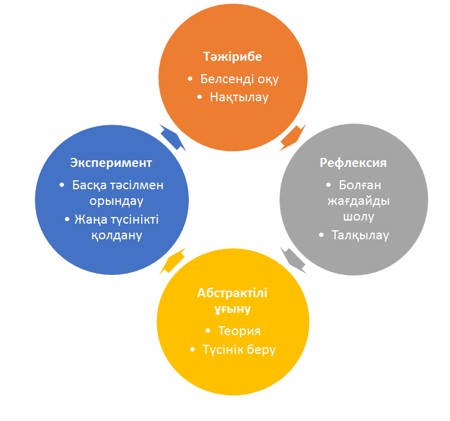 

Қазақстан Республикасында орта білім

мазмұнын жаңарту шеңберінде орыс тілінде

оқытатын мектептердің бастауыш сынып пәндері

бойынша педагогика кадрларының біліктілігін

арттыру курсының білім беру бағдарламасына

3-қосымша

               Джером Брунердің спиральді оқу үлгісі

Қазақстан Республикасында орта білім

мазмұнын жаңарту шеңберінде орыс тілінде

оқытатын мектептердің бастауыш сынып пәндері

бойынша педагогика кадрларының біліктілігін

арттыру курсының білім беру бағдарламасына

4-қосымша Оқу бағыттары

Қазақстан Республикасында орта білім

мазмұнын жаңарту шеңберінде орыс тілінде

оқытатын мектептердің бастауыш сынып пәндері

бойынша педагогика кадрларының біліктілігін

арттыру курсының білім беру бағдарламасына

5-қосымша Әрбір тілдік бағыт үшін талап етілетін мазмұн, білім мен дағдылар

Қазақстан Республикасында орта білім

мазмұнын жаңарту шеңберінде орыс тілінде

оқытатын мектептердің бастауыш сынып пәндері

бойынша педагогика кадрларының біліктілігін

арттыру курсының білім беру бағдарламасына

6-қосымша Білік пен дағдылардың өсу реті

Қазақстан Республикасында орта білім

мазмұнын жаңарту шеңберінде орыс тілінде

оқытатын мектептердің бастауыш сынып пәндері

бойынша педагогика кадрларының біліктілігін

арттыру курсының білім беру бағдарламасына

7-қосымша Қалыптастырушы бағалау мөлшерлемесі

Қазақстан Республикасында орта білім

мазмұнын жаңарту шеңберінде орыс тілінде

оқытатын мектептердің бастауыш сынып пәндері

бойынша педагогика кадрларының біліктілігін

арттыру курсының білім беру бағдарламасына

8-қосымша Ішкі жиынтық бағалау мөлшерлемесі

Қазақстан Республикасы

Білім және ғылым министрінің

2016 жылғы 15 қаңтардағы

№ 32 бұйрығына 8-қосымша 

Қазақстан Республикасында орта білім мазмұнын жаңарту шеңберінде «Бейнелеу өнері» пәні бойынша педагогика кадрларының біліктілігін арттыру курсының білім беру бағдарламасы 

1. Жалпы ережелер

      1. Қазақстан Республикасында орта білім мазмұнын жаңарту шеңберінде «Бейнелеу өнері» пәні бойынша педагогика кадрларының біліктілігін арттыру курсының білім беру бағдарламасын (бұдан әрі – Бағдарлама) “Педагогикалық шеберлік орталығы” жекеменшік мекемесі (бұдан әрі – Мекеме) әзірлеген. Бұл Бағдарлама шеңберінде оқу Қазақстан Республикасының орта білім мазмұнын жаңарту және қайта құру мақсатында жүргізіледі.



      2. Бұл Бағдарлама «Бейнелеу өнері» пәні бойынша білім беру бағдарламасын әзірлеу және іске асыруға қатысты толық мәлімет ұсынылған.



      3. Педагогика кадрларының біліктілігін арттырудың бұл курсының жалпы мақсаты «Бейнелеу өнері» пәні мұғалімдерін оқыту мен оқудың жаңа әдіс-тәсілдерін және критериалды бағалауды енгізу арқылы жаңартылған білім беру бағдарламасымен таныстыру болып табылады. Критериалды бағалау бағалаудың сапалық сипаттамасы ретінде оқушыларды алдын ала белгіленген критерийлер бойынша бағалауды көздейтін оқу үдерісінің маңызды компоненті болып табылады.



      4. Бұл Бағдарлама Қазақстанның білім беру жүйесін реформалауға көмектеседі. 

2. Бағдарламаға шолу

      5. Бағдарламаның мақсаты:

      «Бейнелеу өнері» пәні бойынша білім беру бағдарламасын жаңарту және критериалды бағалау жүйесін енгізу тұрғысынан мұғалімдердің педагогикалық шеберлігін жетілдіру.



      6. Бағдарламаның міндеттері:



      1) пән бойынша жаңартылған білім беру бағдарламасының құрылымымен, ондағы материалдардың күрделілігінің өсу ретімен, мазмұнымен және мақсаттарымен таныстыру;



      2) пән бойынша жаңартылған білім беру бағдарламасына сәйкес келетін педагогикалық тәсілдерді түсінуін және қолдана білуін қамтамасыз ету;



      3) пән бойынша жаңартылған білім беру бағдарламасындағы оқу мақсаттарына қол жеткізу мақсатында критериалды бағалау жүйесін түсініп, қолдана білуін қамтамасыз ету;



      4) мұғалімдердің бойында орта білім мазмұнын жаңарту жағдайында пән бойынша жаңартылған білім беру бағдарламасын іске асыру үшін қажетті дағдыларды қалыптастыру.



      7. Оқудан күтілетін нәтижелер:



      1) мұғалімдер жаңартылған білім беру бағдарламасының құрылымын, ондағы материалдардың күрделілігінің өсу ретін, мазмұнын және мақсаттарын біледі және түсінеді;



      2) пән бойынша жаңартылған білім беру бағдарламасына сәйкес педагогикалық тәсілдерді, оқу материалдарын қолдана біледі;



      3) пән бойынша жаңартылған білім беру бағдарламасындағы оқу мақсаттарына қол жеткізу мақсатында критериалды бағалау жүйесін түсінеді және қолдана біледі;



      4) мұғалімдердің орта білім мазмұнын жаңарту жағдайында жағдайында пән бойынша жаңартылған білім беру бағдарламасын іске асыру үшін қажетті біліктері мен дағдылары қалыптасқан. 

3. Бағдарламаның құрылымы

      8. Бағдарламаның құрылымы оқу мақсаттарын және орта білім мазмұнын жаңарту жөніндегі мазмұнды шолудан басталады. Осы Бағдарламаға 1-қосымшаға сәйкес, оқу жоспарында көрсетілгендей, жаңартылған білім беру бағдарламасына, оның құрылымына, тиімділікті қамтамасыз етуге арналған педагогикалық білімге келіскен түрде кірігуді қамтамасыз ету мақсатында барлық пәндерде бірдей болып табылады, содан кейін бағалау тетігі қолданылады.



      9. Мұғалімдерге «Бейнелеу өнері» пәні бойынша оқу бағдарламасының белгілі бір аспектілерін қарастыруға мүмкіндік беріледі – бұл кезең тәжірибе жүзінде және белсенді өтеді, сондай-ақ мұғалімдердің оқу бағдарламасына негіз болған теорияны түсінуін, содан кейін бұл теорияны тәжірибе жүзінде қолдануын қамтамасыз етеді.



      10. Одан кейінгі бірнеше күн бойы мұғалімдер «Бейнелеу өнері» пәні бойынша оқу бағдарламасы мен оқу жоспарларының мазмұнын игереді. Күнделікті оқудың аяғында өзіндік рефлексия жүргізіліп, олардың осы Бағдарлама бойынша оқу мақсаттарына қол жеткізуне қатысты алға ілгерілеуді қарастыру және оларды өзінің тәжірибелік қызметінде іске асыруға бағытталған әрекеттерді анықтау мақсатында тренердің тапсырмаларын орындайды.



      11. Бұл Бағдарлама шеңберінде оқу үдерісі 1984 жылы әзірленген Дэвид Колбтың төрт сатылы эмпирикалық моделінің (Experiential Learning Model) негізінде іске асырылады. Дэвид Колбтың оқу үдерісінің эмпирикалық моделі осы Бағдарламаға 2-қосымшада ұсынылған.



      12. Оқудың бастапқы бірнеше күніндегі ықшамсабақтар «эксперимент» болып табылады және «рефлексия» және талқылау кезеңдерімен ұласады. Оқу барысында мұғалімдер пән бойынша оқу бағдарламасы шеңберінде жаңартылған теория («абстрактілі ұғыну») ұсынады, ол оқудың кейінгі кезеңі – ықшамсабақта қолданылады. Бүкіл оқу барысында оқу цикілінің түрлі кезеңдері қайта қаралады. 



      13. «Бейнелеу өнері» пәні бойынша 1-5 сыныптарға арналған оқу мақсаттары оқу бағдарламасында (білім беру бағдарламасының негізгі құжаты болып табылады) берілген. Ұсынылған оқу жоспары бойынша оқу әрекетінде оқушылардың осы мақсаттарына жетуіне көмектесу үшін мұғалімдерге арналған сәйкес педагогикалық әдіс-тәсілдер ұсынылады. Кіріктірілген бағалау стратегиясы оқу мақсатына жету барысында оқушының ілгерілеу үдерісінің бағытын анықтауға арналған қосымша әдіс-тәсілдерді пайдалануды болжайды.



      14. «Бейнелеу өнері» пәніне арналған бұл оқу үлгісі мынадай мәнмәтінде түсіндіріледі және оқуға ұсынылады – оқу жоспарына сәйкестік тәсілін сипаттайтын пәннің шолуы. Бұдан кейін теория бойынша тараулар ұсынылады:



      1) «Бейнелеу өнері» пәні бойынша оқу жоспарының құрылымы;



      2) «Бейнелеу өнері» пәні бойынша педагогикалық тәсілдер;



      3) «Бейнелеу өнері» пәні бойынша критериалды бағалау. 

4. Бағдарламаға шолу

      15. «Бейнелеу өнері» пәнінің білім беру бағдарламасы арқылы оқушылар өз бойында осы пәннің өзіне тән білім, білік және дағдыларын дамытатын болады. Сондай-ақ, оқушылардың аталған пәнді оқу барысында игерген білім көлемі бастауыш сыныптарға арналған білім беру бағдарламасының басқа да салаларын оқытуда пайдаланылуы мүмкін. Оқушыларды түрлі көркемөнер туындыларымен таныстыру арқылы олардың бойында білімнің түрлі салалары туралы көзқарастары қалыптасады. Себебі, бейнелеу өнері ең алдымен, визуалды оқыту құралы болып табылатындықтан білім беру бағдарламасында түрлі көркемөнер туындыларының бір қатарымен өзара байланыс жасау арқылы оқушылардың білімін дамытуға және «бұл не?», «мұны қалай пайдалану керек?» сияқты сұрақтарға сәйкес түсініктерін қалыптастыруға ықпал етеді.



      16. Дербестікті және қабылдау сезімін дамыту олардың қоршаған ортаны елестетуі және оны бағалауы үшін идеяларын, ойларын және сезімдерін қалыптастыру барысында оқушыларға қолдау көрсету - бейнелеу өнерін оқытудың ажырамас бір бөлігі болып табылады.



      17. «Бейнелеу өнері» пәнінің білім беру бағдарламасының негізгі идеясы бірегей өнер тілі арқылы шығармашылық ойлар мен әрекеттердің туындауына бағытталған оқушылардың әлеуетін дамыту болып табылады. Бейнелеу өнері мұғалімдерінің мақсаты – оқушылардың креативті ойлауын дамыту және түсініктерін нығайту мақсатында пәнді сындарлы зерделеуге ынталандыратын шығармашылықты дамытуға арналған мүмкіндіктерді арттыру.



      18. Осы бағдарламаның «Бейнелеу өнері» пәнін оқытудағы мақсаты көркемөнерді оқытумен байланысты үдерістен көрініс табады, оның құрамына идеяларды зерттеу және әзірлеу, өнер туындыларының суретін салу және жасау, сонымен қатар, идеялармен бірге алынған нәтижелерге де шолу жасау, талдау және бағалау да кіреді. Оқушылар бұл дағдыларды суретшілердің, қолөнер шеберлерінің және дизайнерлердің жұмыстары арқылы өз жұмысын жасау үшін идеялар мен материалдардың көмегімен табиғи және жасанды зерттеу нәтижелері негізінде дамытатын болады. Өнер туралы әңгімелесу, сұрақтар қою және өзгелердің көзқарасын тыңдау арқылы оқушылар түрлі әдіс-тәсілдер, стиль және идеялар туралы білетін болады, сонымен қатар басқалардың да пікірін бағалайтын болады. Бұл үдеріс бейнелеу өнеріндегі дербес түсіндірудің маңыздылығын сезінуге, сондай-ақ, жоғары деңгейлі ойлау дағдыларын дамытуға көмектеседі. Бұл әдіс оқушылардың дәйекті әрі жеке таңдау жасау қабілеттерін дамытуға, дұрыс жауапты іздестірудің орнына ұсынылған идеяларды дамытуға ықпал етеді. Білім беру бағдарламасының құрылымы аталған салаларға мейлінше үдемелі әрі таңдаулы тәсілмен 1-сыныптан 4-сыныпқа дейін оқушыларды тартуды қарастырады.



      19. «Бейнелеу өнері» пәні бойынша білім беру бағдарламасының негізіне салынған педагогикалық тәсілге белсенді оқу мен эксперименттік оқу кіреді. Оқушылар материалдармен тікелей жұмыс жасай отырып, өздерінің оқуымен белсенді әрі мақсатты түрде айналысады



      20. Мұғалімдер қарастырылған тақырыптардың шеңберінде тапсырмаларды таңдайды, бейімдейді, жобаларды жоспарлайды және оқушылардың қажеттіліктері мен қызығушылықтары туралы білімнің негізінде оқытады.



      21. Оқушылардың қызығушылығына негізделген жұмысты жоспарлау саралауды қолдайтын «оқушылардың хабардарлығын қалыптастыратын оқуды» болжайды. Мұғалімдер жекелеген оқушылардың дамуын қадағалайды және олардың мақсатқа жетуінде қолдау көрсетеді. Оқушылар өздігінен, жұпта және топта білім алатын болады. Оқу үдерісі басқа адамдармен өзара қарым-қатынасқа негізделген әлеуметтік қызмет болып табылады. Оқушылар өздерінің идеяларымен бөліседі, алдыңғы тәжірибеге сүйенеді, жаңа білім алады, рефлексия жасаудың әр түрлі әдістерінің көмегімен дағдылары мен қабілеттерін қалыптастырады. Өзгелермен әріптестікте болу бөлінген таным қағидатына негізделген және бір-бірімен жұмыс істеу барысында түсіндіру және болжау арқылы, әсіресе сыныптастарына сұрақтар қою барысында оқушылар өздерінің түсініктерін кеңейте алады. Оқушылар бейнелеу өнерін оқу барысында өздерінің сенімділігін және дербестігін кезең-кезеңмен дамытатын болады деп болжануда. Топта жұмыс істеу және кері байланысты жүйелі түрде ұсынумен және өзін өзі бағалаумен қатар оқытудағы бірлескен тәсіл аталған бағыт бойынша алға ілгерілеуге көмектеседі.



      22. Оқушылардың «Бейнелеу өнері» пәнін оқудағы үлгерімі екі тәсілмен бағаланады: қалыптастырушы бағалау және ішкі жиынтық бағалау. Қалыптастырушы бағалау күнделікті оқытудың бір бөлігі ретінде күнде қолданылады. Мұғалімдер бағалау әдісін оқушылардың оқуын жақсартатын оқу циклінің бір бөлігі ретінде қарастырғаны маңызды болмақ. Ішкі жиынтық бағалау әр тоқсанның соңында және оқу жылының соңында оқушылардың үлгерімін бағалау үшін қолданылады. 

5. Оқу бағдарламасын әзірлеу

      23. «Бейнелеу өнері» пәнінің оқу бағдарламасының оқу мақсаттары үш бөлімге бөлінеді: 



      1) 1-б өлім: Идеяларды зерттеу және дамыту;



      2) 2-б өлім: Жасау және дайындау;



      3) 3-б өлім: таныстырылым, талдау және бағалау



      24. 1-бөлімде оқушының бейнелеу өнері бойынша өзінің жеке жұмысын жоспарлау, дайындау және жасау барысында оған қажетті білім, түсінік және дағдыларды қалыптастыру мақсатын көздейді, 2-бөлімде жоғарыдағы іс-әрекеттер жүзеге асырылады. 3-бөлімде оқушы бейнелеу өнері бойынша өзінің жұмысына және сыныптастарының жұмыстарына деген идеяларын ұсынады, шолу жасайды.



      25. Оқу бөлімдері әрі қарай жинақталған білім, түсінік және дағдыларды қалыптастыру мақсаттарын көздейтін бөлімшелерден тұрады. Оқу мақсатында әр бөлімшелерде мұғалімге өз жұмысын жоспарлауына және оқушылардың жетістіктерін бағалауға, сонымен қатар оқудың келесі кезеңдерінде оларды ақпараттандыруға мүмкіндік береді.



      26. «Бейнелеу өнері» пәні бағдарламасының мақсаты – оқушылардың шығармашыл тұлға ретінде өз ойын білдіруі және қалыптасуы негізінде рухани-адамгершілік мәдениетін дамыту, бейнелі көркем ойлауын, көркем білім негізін қалыптастыру. Сонымен қатар, «Бейнелеу өнері» пәнінің оқу бағдарламаларының маңызды қағидаты білім беру бағдарламасының спиральділік қағидаты болып табылады. 



      27. Спиральділік қағидаты бойынша құрылған білім беру бағдарламасы осы Бағдарламаның 3-қосымшасына сәйкес Джером Брунердің танымдық теориясына негізделеді. Оқу бағдарламалары спиральді білім беру бағдарламасы моделіне негізделеді, оның негізінде оқушылар келесі сыныпқа ауысқан сайын зерделенетін материалдар мен білім қайталанып отырады деген тұжырым жатыр. Оқу үдерісіндегі ілгерілеуді көру үшін оқу мақсаттары бөлім мен бөлімшелерге топтастырылған.



      28. Себебі оқушылар сыныптан сыныпқа көшу барысында олардың түсініктері қалыптасып, дағдылары шыңдалған сайын, сурет салу қабілеттеріне деген сенімі артады. «Бейнелеу өнерін қабылдау, талдау және бағалау» бөлімінде спиральды білім беру бағдарламасындағы алға ілгерілеу нақты көрінуі мүмкін, себебі оқушылар өздерінің бейнелеу өнеріны бағамдау дағдыларын қайта қарастырып, соның негізінде тұжырым жасайды.



      29. Білім беру бағдарламасындағы «Бейнелеу өнері» пәнінің негізгі ерекшелігі оқушылардың шығармашылығына ықпал ету болып табылады. Оқушылардың шығармашылық идеяларының дамуына қолдау көрсететін оқудағы мүмкіндіктер арқылы суретші тұрғысынан ойлау және әрекет ету ұсынылады. Осы Бағдарламаның «Білік пен дағдылардың өсу реті» атты 4-қосымшасында «Идеяларды зерттеу және дамыту» бөлімінің осы Бағдарламаның 5-қосымшасына сәйкес 1.6 «Дереккөздер және зерттеулер» бөлімшесінде оқушылардың сыныптан сыныпқа ауысуы барысында олардың креативтілігі қалай танылатындығы және айқындалатындығы көрсетілген.



      30. Оқушылардың әр сынып шеңберінде «Бейнелеу өнері» пәніне арналған білім беру бағдарламасы бойынша не істей алу керектігі туралы толық ақпарат алу үшін «Бейнелеу өнері» пәні бойынша оқу бағдарламасының 2.1-тарауын қараңыз. 

6. Критериалды бағалау

      31. Критериалды бағалау кезінде оқушылардың үлгерімі алдын-ала белгіленген критерийлердің нақты жиынтығының көмегімен өлшенеді. Бұл нормаға негізделген бағалаудан өзгеше. Нормаға негізделген бағалау кезінде оқушылардың үлгерімі олардың сыныптастарының үлгерімімен салыстырылып қойылады. Оқушылардың үлгерімі екі тәсілмен бағаланады: қалыптастырушы бағалау және ішкі жиынтық бағалау. Қалыптастырушы бағалау күнделікті оқытудың бір бөлігі ретінде күнде қолданылады. Ішкі жиынтық бағалау оқу жылы бойында белгілі бір уақыт аралығда өткізіледі.



      32. Қалыптастырушы бағалау оқыту мен оқудың ажырамас бөлігі болып табылады. Алуан түрлі жаттығуларды орындата отырып, мұғалімдер оқушылардың оқу мақсаттарына «жеткендігінің» немесе «талпынатындығының» дәлелдерін іздейді. Әрбір оқушы үшін оқу мақсатына жетудегі оқушының үлгерімін көрсететін портфолио жинақталып, ол қалыптастырушы бағалау үшін қолданылуы мүмкін. Портфолиода көптеген деректер қамтылуы мүмкін, соның ішінде:



      1) жазбаша жұмыстар (мысалы, жұмыс дәптерлері, бағалау журналы, үй тапсырмалары, оқушылар жазбалары);



      2) фотосуреттер немесе бейне дәлелдемелер (мысалы, көркемсурет жұмыстары, сыныптағы көрме, модельдер, таныстырылым, оқушылар қатысқан бейнелеу өнерілық көрсетілім және оқушылар қатысқан іс-шаралар);



      3) электронды жазбалар (мысалы, таныстырылымдар, құжаттар, анимациялар);



      4) мұғалімнің жазбалары немесе сабақты қадағалау жазбалары;



      5) ата-аналарды ң пікірлері.



      33. Біліктілікті арттыру курсы кезінде «Бейнелеу өнері» пәніне арналған «Оқушылардың оқу жетістіктерін критериалды бағалау жөніндегі мұғалімге арналған әдістемелік нұсқаулыққа» жүгіну қажет. Бұл құжат мұғалімдерге оқу бағдарламасындағы оқу мақсаттары тұрғысынан оқушылардың үлгерімінің дәлелдерін жинап, олар бойынша шешім шығаруға септігін тигізеді.



      34. Жиналған дәлелдемелердің сипаты дәстүрлі тест көмегімен анықтау қиынға түсетін дағдыларды бағалауға мүмкіндік беретінін байқатады. Нақты бағалау критерийлері болған күннің өзінде де қалыптастырушы бағалау кезінде баға қою әлі де күрделі үдеріс болып табылады және мұғалімдер олар бойынша түсініктеме бере алады. Мұғалімдер қойған бағаның сенімділігі мен дәлелділігін арттыру мақсатында модерация қолданылады.



      35. Модерация кәсіби оқудың маңызды бөлігі болып табылады және тәжірибе жүзінде критерийлер қандай болатыны туралы пікірталасты қамти отырып, мұғалімдерге ол критерийлер қатысты болып табылатын стандарттарды түсінуде көмектеседі. Мұғалімдер оқу мақсаттарына жету үшін оқушыларға үлгерімдерін жақсартуға көмек көрсету мақсатында идеялармен және тәсілдермен алмаса алады. Әріптестермен кәсіби диалог мұғалімдерге өз пәндері шеңберінде оқушылардың үлгерімі туралы анық түсінуге мүмкіндік беретіндіктен, модерацияның бағалауға да, оқуға да оң әсер ететіні дәлелденді.



      36. Ішкі жиынтық бағалау тоқсанды немесе сыныпты аяқтау кезінде оқу мақсаттарына сәйкес оқушылардың алған білімдері мен жинаған дағдыларының нәтижесін бағалай отырып, қалыптастырушы бағалау нәтижелерін толықтырады. Әр тестінің құрылымы мен ұзақтығы туралы және оларды басқару әдістері туралы ақпаратты тест спецификациясы әдістемелік құралынан табуға болады. Ішкі жиынтық бағалау аясындағы тест спецификацияларында сұрақтардың үлгілері мен бағалау сызбалары ұсынылған, одан мұғалімдер әртүрлі дағдылар қалай бағаланатындығын көре алады.



      38. Критериалды бағалау моделі және оны оқытуда қалай қолдану туралы толық ақпарат «Критериалды бағалау моделі: Бастауыш сынып мұғалімдеріне арналған басшылық» әдістемелік құралында ұсынылған.

Қазақстан Республикасында орта білім

мазмұнын жаңарту шеңберінде «Бейнелеу

өнері» пәні бойынша педагогика кадрларының

біліктілігін арттыру курсының білім беру

бағдарламасына 1-қосымша Оқу жоспары

Қазақстан Республикасында орта білім

мазмұнын жаңарту шеңберінде «Бейнелеу

өнері» пәні бойынша педагогика кадрларының

біліктілігін арттыру курсының білім беру

бағдарламасына 2-қосымша Дэвид Колбтың оқу циклі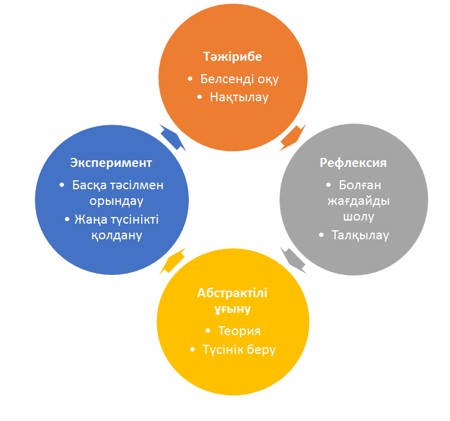 

Қазақстан Республикасында орта білім

мазмұнын жаңарту шеңберінде «Бейнелеу

өнері» пәні бойынша педагогика кадрларының

біліктілігін арттыру курсының білім беру

бағдарламасына 3-қосымша Джером Брунердің спиральді оқу үлгісі

Қазақстан Республикасында орта білім

мазмұнын жаңарту шеңберінде «Бейнелеу

өнері» пәні бойынша педагогика кадрларының

біліктілігін арттыру курсының білім беру

бағдарламасына 4-қосымша Білік пен дағдылардың өсу реті

Қазақстан Республикасында орта білім

мазмұнын жаңарту шеңберінде «Бейнелеу

өнері» пәні бойынша педагогика кадрларының

біліктілігін арттыру курсының білім беру

бағдарламасына 5-қосымша «Ресурстар мен зерттеулер» атты 1.6 бөлімшеге арналған зерттеулер мен идеяларды әзірлеу

Қазақстан Республикасы   

Білім және ғылым министрінің

2016 жылғы 15 қаңтардағы  

№ 32 бұйрығына 9-қосымша   

Қазақстан Республикасында орта білім мазмұнын жаңарту шеңберінде «Музыка» пәні бойынша педагогика кадрларының біліктілігін арттыру курсының білім беру бағдарламасы 

1. Жалпы ережелер

      1. Қазақстан Республикасында орта білім мазмұнын жаңарту шеңберінде «Музыка» пәні бойынша педагогика кадрларының біліктілігін арттыру курсының білім беру бағдарламасын (бұдан әрі – Бағдарлама) “Педагогикалық шеберлік орталығы” жекеменшік мекемесі (бұдан әрі – Мекеме) әзірлеген. Бұл Бағдарлама шеңберінде оқу Қазақстан Республикасының орта білім мазмұнын жаңарту және қайта құру мақсатында жүргізіледі.



      2. Бұл Бағдарлама «Музыка» пәні бойынша білім беру бағдарламасын әзірлеу және іске асыруға қатысты толық мәлімет ұсынылған.



      3. Педагогика кадрларының біліктілігін арттырудың бұл курсының жалпы мақсаты «Музыка» пәні мұғалімдерін оқыту мен оқудың жаңа әдіс-тәсілдерін және критериалды бағалауды енгізу арқылы жаңартылған білім беру бағдарламасымен таныстыру болып табылады. Критериалды бағалау бағалаудың сапалық сипаттамасы ретінде оқушыларды алдын ала белгіленген критерийлер бойынша бағалауды көздейтін оқу үдерісінің маңызды компоненті болып табылады.



      4. Бұл Бағдарлама Қазақстанның білім беру жүйесін реформалауға көмектеседі. 

2. Бағдарламаға шолу

      5. Бағдарламаның мақсаты:

      «Музыка» пәні бойынша білім беру бағдарламасын жаңарту және критериалды бағалау жүйесін енгізу тұрғысынан мұғалімдердің педагогикалық шеберлігін жетілдіру.



      6. Бағдарламаның міндеттері:



      1) пән бойынша жаңартылған білім беру бағдарламасының құрылымымен, ондағы материалдардың күрделілігінің өсу ретімен, мазмұнымен және мақсаттарымен таныстыру;



      2) пән бойынша жаңартылған білім беру бағдарламасына сәйкес келетін педагогикалық тәсілдерді түсінуін және қолдана білуін қамтамасыз ету;



      3) пән бойынша жаңартылған білім беру бағдарламасындағы оқу мақсаттарына қол жеткізу мақсатында критериалды бағалау жүйесін түсініп, қолдана білуін қамтамасыз ету;



      4) мұғалімдердің бойында орта білім мазмұнын жаңарту жағдайында пән бойынша жаңартылған білім беру бағдарламасын іске асыру үшін қажетті дағдыларды қалыптастыру.



      7. Оқудан күтілетін нәтижелер:



      1) мұғалімдер жаңартылған білім беру бағдарламасының құрылымын, ондағы материалдардың күрделілігінің өсу ретін, мазмұнын және мақсаттарын біледі және түсінеді;



      2) пән бойынша жаңартылған білім беру бағдарламасына сәйкес педагогикалық тәсілдерді, оқу материалдарын қолдана біледі;



      3) пән бойынша жаңартылған білім беру бағдарламасындағы оқу мақсаттарына қол жеткізу мақсатында критериалды бағалау жүйесін түсінеді және қолдана біледі;



      4) мұғалімдердің орта білім мазмұнын жаңарту жағдайында жағдайында пән бойынша жаңартылған білім беру бағдарламасын іске асыру үшін қажетті біліктері мен дағдылары қалыптасқан. 

3. Бағдарламаның құрылымы

      8. Бағдарламаның құрылымы оқу мақсаттарын және орта білім мазмұнын жаңарту жөніндегі мазмұнды шолудан басталады. Осы Бағдарламаға 1-қосымшаға сәйкес, оқу жоспарында көрсетілгендей, жаңартылған білім беру бағдарламасына, оның құрылымына, тиімділікті қамтамасыз етуге арналған педагогикалық білімге келіскен түрде кірігуді қамтамасыз ету мақсатында барлық пәндерде бірдей болып табылады, содан кейін бағалау тетігі қолданылады.



      9. Мұғалімдерге «Музыка» пәні бойынша оқу бағдарламасының белгілі бір аспектілерін қарастыруға мүмкіндік беріледі – бұл кезең тәжірибе жүзінде және белсенді өтеді, сондай-ақ мұғалімдердің оқу бағдарламасына негіз болған теорияны түсінуін, содан кейін бұл теорияны тәжірибе жүзінде қолдануын қамтамасыз етеді.



      10. Одан кейінгі бірнеше күн бойы мұғалімдер «Музыка» пәні бойынша оқу бағдарламасы мен оқу жоспарларының мазмұнын игереді. Күнделікті оқудың аяғында өзіндік рефлексия жүргізіліп, олардың осы Бағдарлама бойынша оқу мақсаттарына қол жеткізуне қатысты алға ілгерілеуді қарастыру және оларды өзінің тәжірибелік қызметінде іске асыруға бағытталған әрекеттерді анықтау мақсатында тренердің тапсырмаларын орындайды.



      11. Бұл Бағдарлама шеңберінде оқу үдерісі 1984 жылы әзірленген Дэвид Колбтың төрт сатылы эмпирикалық моделінің (Experiential Learning Model) негізінде іске асырылады. Дэвид Колбтың оқу үдерісінің эмпирикалық моделі осы Бағдарламаға 2-қосымшада ұсынылған.



      12. Оқудың бастапқы бірнеше күніндегі ықшамсабақтар «эксперимент» болып табылады және «рефлексия» және талқылау кезеңдерімен ұласады. Оқу барысында мұғалімдер пән бойынша оқу бағдарламасы шеңберінде жаңартылған теория («абстрактілі ұғыну») ұсынады, ол оқудың кейінгі кезеңі – ықшамсабақта қолданылады. Бүкіл оқу барысында оқу цикілінің түрлі кезеңдері қайта қаралады. 



      13. «Музыка» пәні бойынша 1-5 сыныптарға арналған оқу мақсаттары оқу бағдарламасында (білім беру бағдарламасының негізгі құжаты болып табылады) берілген. Ұсынылған оқу жоспары бойынша оқу әрекетінде оқушылардың осы мақсаттарына жетуіне көмектесу үшін мұғалімдерге арналған сәйкес педагогикалық әдіс-тәсілдер ұсынылады. Кіріктірілген бағалау стратегиясы оқу мақсатына жету барысында оқушының ілгерілеу үдерісінің бағытын анықтауға арналған қосымша әдіс-тәсілдерді пайдалануды болжайды.



      14. «Музыка» пәніне арналған бұл оқу үлгісі мынадай мәнмәтінде түсіндіріледі және оқуға ұсынылады – оқу жоспарына сәйкестік тәсілін сипаттайтын пәннің шолуы. Бұдан кейін теория бойынша тараулар ұсынылады:



      1) «Музыка» пәні бойынша оқу жоспарының құрылымы;



      2) «Музыка» пәні бойынша педагогикалық тәсілдер;



      3) «Музыка» пәні бойынша критериалды бағалау. 

4. Оқу бағдарламасын әзірлеу

      15. «Музыка» пәнінің білім беру бағдарламасы арқылы оқушылар өз бойында осы пәннің өзіне тән білім, білік және дағдыларын дамытатын болады. Сондай-ақ, оқушылардың аталған пәнді оқу барысында игерген білім көлемі бастауыш сыныптарға арналған білім беру бағдарламасының басқа да салаларын оқытуда пайдаланылуы мүмкін.



      16. «Музыка» пәні бойынша оқу бағдарламасында оқу мақсаттары төрт бөлімге бөлінген:



      1) 1-бөлім: Орындау.



      2) 2-бөлім: Түрлі құралдар, сонымен қатар цифрлік музыкалық технологияларды қолдана отырып музыкалық композицияларды жасау.



      3) 3-бөлім: Музыканы тыңдау және сезімін жеткізу.



      4) 4-бөлім: Музыканы қабылдау, талдау және бағалау.

      Бұл бөлімдер дағды немесе тақырып, білім немесе түсінік деңгейлері болып табылатын бөлімшелерге бөлінген:



      1) 1-бөлім: Орындау:



      а) 1.1-бөлімше: Ән айту және аспапта ойнау (жеке және топ құрамында);



      б) 1.2-бөлімше: Музыкалық түсінікті дамыту.



      2) 2-бөлім: Түрлі құралдар, сонымен қатар цифрлік музыкалық технологияларды қолдана отырып музыкалық композицияларды жасау:



      а) 2.1-бөлімше: Композиция, импровизация және өңдеу;



      б) 2.2-бөлімше: Идеяларды ұйымдастыру және материалдарды жинау.



      3) 3-бөлім: Музыканы тыңдау және сезімін жеткізу:



      а) 3.1-бөлімше: Музыканы тыңдау және сезімін жеткізу;



      б) 3.2-бөлімше: Терминологияны пайдалану.



      4) 4-бөлім: Музыканы қабылдау, талдау және бағалау:



      а) 4.1-бөлімше: Музыканы қабылдау, талдау және бағалау;



      б) 4.2-бөлімше: Музыкалық сауаттылықты дамыту.

      Кіші бағыттар сыныпқа қатысты күтілетін нәтижелермен байланысқан кезде оқу мақсаттарын түзеді. 



      17. Оқу мақсаты әр бағыт аясындағы ілгерілеуді көрсетіп, ұстаздарға алдағы қадамдарын жоспарлауға және бағалауға, оқушыларға алдағы қадамдар туралы ойлануға мүмкіндік береді.



      18. Оқудың жетекші қағидалардың бірі – «Сыныпта ойналатын музыка – негізгі жаттығу және мектеп бағдарламасынан тыс музыка осы жерден бастау алуы керек». Музыканы мектепте үйрену арқылы барлық балалар музыкалық білімге қол жеткізеді және бұл тек жеке адамдар тобына ғана немесе шамасы келетіндерге ғана қолжетімді білім емес. Музыкалық білім беру бағдарламасының жалпы мақсаты – оқушылардың шығармашылық қабілеттері, музыкалық мәдениеті, әртістік және эстетикалық сезімдерін дамыту. Сонымен қатар, осы Бағдарламаның «Джером Брунердің спиральді оқу үлгісі» атты 3-қосымшасына сәйкес «Музыка» пәні бойынша оқу бағдарламасын әзірлеуге негіз болған басты қағида – спиральді білім беру бағдарламасы тұжырымдамасы.



      19. Оқу бағдарламасы спиральді білім беру бағдарламасы моделіне негізделеді, оның негізінде оқушылар келесі сыныпқа ауысқан сайын зерделенетін материалдар мен білім қайталанып отырады деген тұжырым жатыр. Оқу үдерісіндегі ілгерілеуді көру үшін оқу мақсаттары бөлімдер мен бөлімшелерге топтастырылған. Мысалы, осы Бағдарламаның «Білік пен дағдылардың өсу реті» атты 4-қосымшасына сәйкес, «Музыканы қабылдау, талдау және бағалау» бөлімінде спиральды білім беру бағдарламасындағы алға ілгерілеу нақты көрінуі мүмкін, себебі оқушылар өздерінің музыканы бағамдау дағдыларын қайта қарастырып, соның негізінде тұжырым жасайды.



      20. Музыка шын мәнісінде тәжірибелік пән. Білім беру бағдарламасындағы «Музыка» пәнінің негізгі жетекші қағидаларының бірі «Музыка туралы ақпарат беруге қарағанда, музыкалық туынды жасау әлдеқайда маңызды». Музыкалық қимылдан бастап, оқушылар музыканы әр қырынан аша бастайды, осылайша аса маңызды білім мен түсінік қалыптастырады, ал бұл оларға өз музыкалық тәжірибелері жайлы хабардар болуға және, ең соңында, жақсы музыкант болуға көмектеседі. «Музыка» пәні бойынша білім беру бағдарламасының басты аспектісі – оқушыларға өз музыкасын жасауға мүмкіндік беру. Осы Бағдарламаның «Білік пен дағдылардың өсу реті 2» атты 5-қосымшасына сәйкес, 1-сыныптан бастап 4-сыныпқа дейін оқушылар өз идеяларын құрылымдап, берілген/таңдалған ынталандырушы материалдарға қатысты музыкалық идеяларды дамытуға шынығады. Бұл бұған дейінгі білім, білік және дағдыларының негізінде бүкіл бөлім бойы дамытылады.



      21. «Музыка» пәні бойынша білім беру бағдарламасы – оқушыларға шығармашыл болуға, өз идеяларын зерттеп, музыкантқа тән дағдылар мен құзыреттіліктерді дамытуға мол мүмкіндік беретін кең және кешенді бағдарлама. Бұл мұғалім тарапынан жетекшілік етілетін, оқушыларға дағдыларды зерттеуге және дамытуға, мысалы, ән салуға және музыкалық аспаптарда ойнауға көмектесетін барынша ашық шығармашыл оқуды қамтиды. 

5. Критериалды бағалау

      22. Критериалды бағалау кезінде оқушылардың үлгерімі алдын-ала белгіленген критерийлердің нақты жиынтығының көмегімен өлшенеді. Бұл нормаға негізделген бағалаудан өзгеше. Нормаға негізделген бағалау кезінде оқушылардың үлгерімі олардың сыныптастарының үлгерімімен салыстырылып қойылады. Оқушылардың үлгерімі екі тәсілмен бағаланады: қалыптастырушы бағалау және ішкі жиынтық бағалау. Қалыптастырушы бағалау күнделікті оқытудың бір бөлігі ретінде күнде қолданылады. Ішкі жиынтық бағалау оқу жылы бойында белгілі бір уақыт аралығда өткізіледі.



      23. Біліктілікті арттыру курсы кезінде «Музыка» пәніне арналған Оқушылардың оқу жетістіктерін критериалды бағалау жөніндегі мұғалімге арналған әдістемелік нұсқаулыққа жүгіну қажет. Бұл құжат мұғалімдерге оқу бағдарламасындағы оқу мақсаттары тұрғысынан оқушылардың үлгерімінің дәлелдерін жинап, олар бойынша шешім шығаруға септігін тигізеді.



      24. Жиналған дәлелдемелердің сипаты дәстүрлі тест көмегімен анықтау қиынға түсетін дағдыларды бағалауға мүмкіндік беретінін байқатады. Нақты бағалау критерийлері болған күннің өзінде де қалыптастырушы бағалау кезінде баға қою әлі де күрделі үдеріс болып табылады және мұғалімдер олар бойынша түсініктеме бере алады. Мұғалімдер қойған бағаның сенімділігі мен дәлелділігін арттыру мақсатында модерация қолданылады.



      25. Модерация кәсіби оқудың маңызды бөлігі болып табылады және тәжірибе жүзінде критерийлер қандай болатыны туралы пікірталасты қамти отырып, мұғалімдерге ол критерийлер қатысты болып табылатын стандарттарды түсінуде көмектеседі. Мұғалімдер оқу мақсаттарына жету үшін оқушыларға үлгерімдерін жақсартуға көмек көрсету мақсатында идеялармен және тәсілдермен алмаса алады.



      26. Ішкі жиынтық бағалау тоқсанды немесе сыныпты аяқтау кезінде оқу мақсаттарына сәйкес оқушылардың алған білімдері мен жинаған дағдыларының нәтижесін бағалай отырып, қалыптастырушы бағалау нәтижелерін толықтырады. Әр тестінің құрылымы мен ұзақтығы туралы және оларды басқару әдістері туралы ақпаратты «Критериалды бағалау моделі: Бастауыш сынып мұғалімдеріне арналған басшылық» әдістемелік құралынан табуға болады. Ішкі жиынтық бағалау аясындағы тест спецификацияларында сұрақтардың үлгілері мен бағалау сызбалары ұсынылған, одан мұғалімдер әртүрлі дағдылар қалай бағаланатындығын көре алады.



      35. Критериалды бағалау моделі және оны оқытуда қалай қолдану туралы толық ақпарат «Критериалды бағалау моделі: Бастауыш сынып мұғалімдеріне арналған басшылық» әдістемелік құралында ұсынылған.

Қазақстан Республикасында орта білім

мазмұнын жаңарту шеңберінде «Музыка» пәні

бойынша педагогика кадрларының біліктілігін

арттыру курсының білім беру бағдарламасына

1-қосымша Оқу жоспары

Қазақстан Республикасында орта білім

мазмұнын жаңарту шеңберінде «Музыка» пәні

бойынша педагогика кадрларының біліктілігін

арттыру курсының білім беру бағдарламасына

2-қосымша Колбтың оқу циклі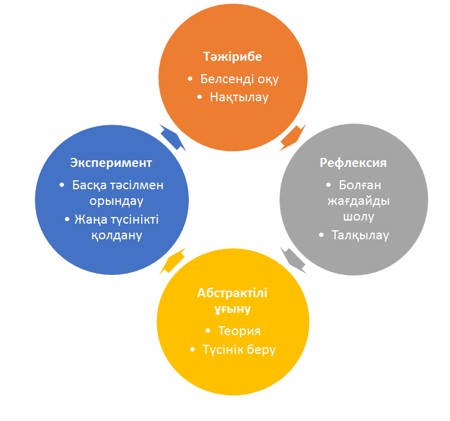 

Қазақстан Республикасында орта білім

мазмұнын жаңарту шеңберінде «Музыка» пәні

бойынша педагогика кадрларының біліктілігін

арттыру курсының білім беру бағдарламасына

3-қосымша Джером Брунердің спиральді оқу үлгісі

Қазақстан Республикасында орта білім

мазмұнын жаңарту шеңберінде «Музыка» пәні

бойынша педагогика кадрларының біліктілігін

арттыру курсының білім беру бағдарламасына

4-қосымша Білік пен дағдылардың өсу реті

Қазақстан Республикасында орта білім

мазмұнын жаңарту шеңберінде «Музыка» пәні

бойынша педагогика кадрларының біліктілігін

арттыру курсының білім беру бағдарламасына

5-қосымша Білік пен дағдылардың өсу реті 2

Қазақстан Республикасы

Білім және ғылым министрінің

2016 жылғы 15 қаңтардағы

№ 32 бұйрығына 10-қосымша  

Қазақстан Республикасында орта білім мазмұнын жаңарту шеңберінде «Жоба жұмысы» пәні бойынша жаратылыстану-математикалық цикл педагогика кадрларының біліктілігін арттыру курсының білім беру бағдарламасы 

1. Жалпы ережелер

      1. Қазақстан Республикасында орта білім мазмұнын жаңарту шеңберінде «Жоба жұмысы» пәні бойынша жаратылыстану-математикалық цикл педагогика кадрларының біліктілігін арттыру курсының білім беру бағдарламасын (бұдан әрі – Бағдарлама) “Педагогикалық шеберлік орталығы” жекеменшік мекемесі (бұдан әрі – Мекеме) әзірлеген. Бұл Бағдарлама шеңберінде оқу Қазақстан Республикасының орта білім мазмұнын жаңарту және қайта құру мақсатында жүргізіледі.



      2. Бұл Бағдарлама «Жоба жұмысы» пәні бойынша білім беру бағдарламасын әзірлеу және іске асыруға қатысты толық мәлімет ұсынылған.



      3. Педагогика кадрларының біліктілігін арттырудың бұл курсының жалпы мақсаты «Жоба жұмысы» пәні бойынша жаратылыстану-математикалық цикл мұғалімдерін оқыту мен оқудың жаңа әдіс-тәсілдерін және критериалды бағалауды енгізу арқылы жаңартылған білім беру бағдарламасымен таныстыру болып табылады. Критериалды бағалау бағалаудың сапалық сипаттамасы ретінде оқушыларды алдын ала белгіленген критерийлер бойынша бағалауды көздейтін оқу үдерісінің маңызды компоненті болып табылады.



      4. Бұл Бағдарлама Қазақстанның білім беру жүйесін реформалауға көмектеседі. 

2. Бағдарламаға шолу

      5. Бағдарламаның мақсаты:

      «Жоба жұмысы» пәні бойынша білім беру бағдарламасын жаңарту және критериалды бағалау жүйесін енгізу тұрғысынан мұғалімдердің педагогикалық шеберлігін жетілдіру.



      6. Бағдарламаның міндеттері:



      1) пән бойынша жаңартылған білім беру бағдарламасының құрылымымен, ондағы материалдардың күрделілігінің өсу ретімен, мазмұнымен және мақсаттарымен таныстыру;



      2) пән бойынша жаңартылған білім беру бағдарламасына сәйкес келетін педагогикалық тәсілдерді түсінуін және қолдана білуін қамтамасыз ету;



      3) пән бойынша жаңартылған білім беру бағдарламасындағы оқу мақсаттарына қол жеткізу мақсатында критериалды бағалау жүйесін түсініп, қолдана білуін қамтамасыз ету;



      4) мұғалімдердің бойында орта білім мазмұнын жаңарту жағдайында пән бойынша жаңартылған білім беру бағдарламасын іске асыру үшін қажетті дағдыларды қалыптастыру.



      7. Оқудан күтілетін нәтижелер:



      1) мұғалімдер жаңартылған білім беру бағдарламасының құрылымын, ондағы материалдардың күрделілігінің өсу ретін, мазмұнын және мақсаттарын біледі және түсінеді;



      2) пән бойынша жаңартылған білім беру бағдарламасына сәйкес педагогикалық тәсілдерді, оқу материалдарын қолдана біледі;



      3) пән бойынша жаңартылған білім беру бағдарламасындағы оқу мақсаттарына қол жеткізу мақсатында критериалды бағалау жүйесін түсінеді және қолдана біледі;



      4) мұғалімдердің орта білім мазмұнын жаңарту жағдайында жағдайында пән бойынша жаңартылған білім беру бағдарламасын іске асыру үшін қажетті біліктері мен дағдылары қалыптасқан. 

3. Бағдарламаның құрылымы

      8. Бағдарламаның құрылымы оқу мақсаттарын және орта білім мазмұнын жаңарту жөніндегі мазмұнды шолудан басталады. Осы Бағдарламаға 1-қосымшаға сәйкес, оқу жоспарында көрсетілгендей, жаңартылған білім беру бағдарламасына, оның құрылымына, тиімділікті қамтамасыз етуге арналған педагогикалық білімге келіскен түрде кірігуді қамтамасыз ету мақсатында барлық пәндерде бірдей болып табылады, содан кейін бағалау тетігі қолданылады.



      9. Мұғалімдерге «Жоба жұмысы» пәні бойынша оқу бағдарламасының белгілі бір аспектілерін қарастыруға мүмкіндік беріледі – бұл кезең тәжірибе жүзінде және белсенді өтеді, сондай-ақ мұғалімдердің оқу бағдарламасына негіз болған теорияны түсінуін, содан кейін бұл теорияны тәжірибе жүзінде қолдануын қамтамасыз етеді.



      10. Одан кейінгі бірнеше күн бойы мұғалімдер оқу бағдарламасы мен оқу жоспарларының мазмұнын игереді. Күнделікті оқудың аяғында өзіндік рефлексия жүргізіліп, олардың осы Бағдарлама бойынша оқу мақсаттарына қол жеткізуне қатысты алға ілгерілеуді қарастыру және оларды өзінің тәжірибелік қызметінде іске асыруға бағытталған әрекеттерді анықтау мақсатында тренердің тапсырмаларын орындайды.



      11. Бұл Бағдарлама шеңберінде оқу үдерісі 1984 жылы әзірленген Дэвид Колбтың төрт сатылы эмпирикалық моделінің (Experiential Learning Model) негізінде іске асырылады. Дэвид Колбтың оқу үдерісінің эмпирикалық моделі осы Бағдарламаға 2-қосымшада ұсынылған.



      12. Оқудың бастапқы бірнеше күніндегі ықшамсабақтар «эксперимент» болып табылады және «рефлексия» және талқылау кезеңдерімен ұласады. Оқу барысында мұғалімдер пән бойынша оқу бағдарламасы шеңберінде жаңартылған теория («абстрактілі ұғыну») ұсынады, ол оқудың кейінгі кезеңі – ықшамсабақта қолданылады. Бүкіл оқу барысында оқу цикілінің түрлі кезеңдері қайта қаралады. 



      13. «Жоба жұмысы» пәні бойынша оқу мақсаттары оқу бағдарламасында (білім беру бағдарламасының негізгі құжаты болып табылады) берілген. Ұсынылған оқу жоспары бойынша оқу әрекетінде оқушылардың осы мақсаттарына жетуіне көмектесу үшін  мұғалімдерге арналған сәйкес педагогикалық әдіс-тәсілдер ұсынылады. Кіріктірілген бағалау стратегиясы оқу мақсатына жету барысында оқушының ілгерілеу үдерісінің бағытын анықтауға арналған қосымша әдіс-тәсілдерді пайдалануды болжайды.



      14. «Жоба жұмысы» пәні бойынша білім беру бағдарламасының құрылымы пәнге шолу бөлімінде және ықпалдастырылған білім беру бағдарламасының тәсілдерін сипаттауда ұсынылады. Бұдан кейін теория бойынша тараулар ұсынылады:



      1) «Жоба жұмысы» пәні бойынша оқу жоспарының құрылымы;



      2) «Жоба жұмысы» пәні бойынша педагогикалық тәсілдер;



      3) «Жоба жұмысы» пәні бойынша критериалды бағалау. 

4. Пәнге шолу

      15. Жоба жұмысының негізгі қозғаушы тетігі түрлі шешім нұсқалары бар тапсырмалар болып табылады, ал оқу жаттығуларының негізінде осындай тапсырмаларды қалай шешу туралы түсінік жатады. Оқу бағдарламасында ұсынылған жоба жұмысының оқу мақсаттарында жобаларды жоспарлау, орындау, талдау және бағалауға бағытталған үдерістерге ерекше назар аударылады. Оқушылардың бойында бұл дағдыларды дамыту нақты міндеттер мен проблемаларды зерделеу арқылы және мұғалімнің оқушылар жеткен нәтижелерді емес, олардың қолданған тәсілдері мен әрекеттерін бағалауы арқылы іске асырылады. 



      16. Оқу бағдарламасында жоба жұмысының оқу мақсатына, жобаларды жоспарлау, орындау, талдау және бағалауға қатысы бар үдерістерге көңіл бөлінеді. Оқушыларда осы дағдылардың дамуы шынайы өмірдегі мәселелерді зерттеу деңгейіне байланысты жүзеге асады және мұғалім олардың жеткен жетістігін емес, олардың қолданған тәсілдері мен әрекеттерін бағалайды. Оқыту моделі білім алушылардан жай дәлелдерді құрастыру мен бағалауды талап етеді.



      17. «Жоба жұмысы» пәні бойынша оқу жоспарында әр тоқсан бойынша жобалар мен жаттығулар қамтылады. Тақырыптар пәнаралық байланысқа негізделіп таңдалады: белгілі бір тақырыпты зерделеу үшін немесе проблеманы шешу үшін бірнеше оқу пәнін меңгеру барысында алынған білім мен деректерді қамтиды. Нақты айтқанда, оқушылар математика және жаратылыстану сабақтарында орындайтын жаттығуларға көп көңіл бөлінеді, сондай-ақ қосымша басқа оқу пәндерімен пәнаралық байланыс іске асырылады.



      18. Жоба жұмысын дайындау барысында топтық жұмысты қолдану идеясы бөлінген оқу қағидатына негізделген, оған сәйкес оқушылар өз білімдері мен түсініктерімен алмасып, бір-бірінің көмегімен білімдерін нығайтады. Олар өз түсініктерін ұсынады және сол түсініктерге негізделген өз болжамдарын ұсыну арқылы өздері де мәселені айқын түсіне алады, әсіресе, бұған сұрақтардың өз құрдастары тарапынан қойылуы зор ықпал етеді. Мұғалімнің рөлі ынталандырушы материалдар мен ресурстарды қолдана отырып, қажет болған жағдайда, оқушыларға мақсатқа сай қолдау көрсету болып табылады. Топтық жұмыс және бірлескен оқу оқытудағы тұрақты кері байланысты және өзін-өзі бағалау мүмкіндігін қамти отырып, мектеп тәжірибесіне осы оқу пәнін табысты енгізуге мүмкіндік береді.



      19. «Жоба жұмысы» пәні бойынша бағалау стратегиясы қалыптастырушы бағалау мен ішкі жиынтық бағалауды қамтиды. Қалыптастырушы бағалау оқыту және оқу барысында пәндік бағдарламадағы білім беру мақсаттарын тұрақты бағалауды сипаттайды (мысалы, оқушылардың жобалар мен оның бөлімдерін жоспарлауы, жүзеге асыруы және бағалауы кезінде). Оқу жылы барысында әрбір оқушы бір семестр ішінде кем дегенде бір жобаны аяқтайды. Мұндай жоба ішкі жиынтық бағалаудың стандарттарына сәйкес бағаланатын болады. 

5. Оқу бағдарламасын әзірлеу

      20. «Жоба жұмысы» пәні бойынша 6-9-сыныптарда оқыту алты бөлім бойынша ұйымдастырылған. Бұл бөлімдер жобаның жүзеге асу кезеңдерін сипаттайды:



      1) 1-бөлім: Зерттеу сұрағы



      2) 2-бөлім: Дереккөздермен жұмыс



      3) 3-бөлім: Эксперименттік жұмыс



      4) 4-бөлім: Деректерді талдау және өңдеу



      5) 5-бөлім: Нәтижелерді ұсыну



      6) 6-бөлім: Жобаны басқару.



      21. Бөлімдер ары қарай дағды немесе тақырып, білім немесе түсінік деңгейіндегі бөлімшелерге бөлінеді. Оқу жылы бойындағы оқудан күтілетін нәтижелер түріндегі бөлімшелер оқу мақсаттарын құрайды. Оқу мақсаттары мұғалімдерге оқушылардың меңгеруі тиіс әрекеттерді жоспарлауға, бағалауға және көрсетуге мүмкіндік беріп, әрбір бөлімше бойынша алға ілгерілеуді көрсетеді.



      22. Ұйымдастырудың бірнеше деңгейін «Жоба жұмысы» пәні бойынша бағдарламаның үлгісінен көруге болады. 1-5-бағыттардың жоба кезеңдерін айқындайтын өзіндік тәртібі бар. Сонымен қатар, «Жоба жұмысы» пәні бойынша бағдарлама моделін айқындайтын маңызды қағидат спиральді оқу бағдарламасы тұжырымдамасы болып табылады. 



      23. Спиральділік қағидаты бойынша құрылған оқу бағдарламасы осы Бағдарламаның 3-қосымшасына сәйкес Джером Брунердің танымдық теориясына негізделеді. Оқу бағдарламалары оқушылардың бір сыныптан екінші сыныпқа өтуі кезінде білімі мен дағдылары қайталанып тексеріліп отыратын спиральділік қағидаты бойынша құрылған оқу бағдарламасы моделіне негізделген. Оқу үдерісінің алға ілгерілеуі айқын көрінуі үшін, осы Бағдарламаның «Білік пен дағдылардың өсу реті» атты 4-қосымшасына сәйкес, оқу мақсаттары өзара тоғысқан бөліктер мен бағыттарға біріктірілген. Білім алушылар бір сыныптан екінші сыныпқа ауысқан кезде жоба бөлімдерінің мағынасын және өздерінің идеяны құрастыру және бағалау мүмкіндіктерін жақсы түсіне бастайды.



      24. Ойлау қабілеттерінің жоғары деңгейде дамуы және қолданылуы «Жоба жұмысы» бойынша оқу бағдарламасының негізгі аспектісі болып табылады. Ойлау қабілеттерін дамытудың негізгі әдістерінің бірі дәлелдеме болып табылады. Дәлелдеме зерттеу жобаларын құрастыру, жүргізу және бағалау үшін маңызды болып табылады. Осы Бағдарламаның «Тулминнің дәлелдеу моделі» атты 5-қосымшасында көрсетілгендей, ол жаңартылған оқу бағдарламасында басты көңіл бөлінетін бірнеше құндылықтар мен дағдыларды дамытудың негізгі әдісі болып табылады, мысалы, шығармашылық және сын тұрғысынан ойлау, коммуникациялық дағдылар. Қарапайым дәлелде бір ғана тұжырым шешуші қорытынды болуы мүмкін, ал одан күрделірек дәлелде бірнеше тұжырым соңғы қорытынды жасауға негіз болады.



      25. «Жоба жұмысы» пәнінің оқу бағдарламасында осы Бағдарламаның «Дәлелдің негізгі компоненттері» атты 6-қосымшасына сәйкес дәлелдің негізгі компоненттері білім алушылардың ақпарат көздерін талдау, талқылау және өз нәтижелерін ұсыну кезінде құрастырылады.



      26. Оқушылар төменгі сыныптарда талапты (немесе қорытындыны) анықтайды және ұсынады. Олар «талаптар» мен «негіздемелер» арасында байланыс орнатады. 9-сыныпқа келгенде оқушылар сын тұрғысынан бағалау дағдыларын қолданады, соның негізінде  олар негізгі дәлелдің үш бөлігін де ұсынуы керек, нақтырақ айтсақ «талаптар (немесе қорытындылар)», «дәлел» және «негіздеме». Мысалы, 6-сынып оқушысы тек қана талап немесе қорытындыны ғана ұсына алады: «Менің ойымша, химиялық реакциялар жоғарғы температурада жылдамырақ жүреді». 7-сыныпта оқушы дәлел мен қорытындыны қамтитын қарапайым негіздемені ұсына алады: «Менің ойымша, химиялық реакциялар жоғарғы температурада жылдамырақ жүреді (қорытынды), себебі, мен салқын сірке суына қарағанда, жылы сірке суына ас содасын қосқанда, көпіршіктер  көбірек болатынын байқадым (дәлел)». Сыни бағалауды көрсететін дәлелдеме, мысалы, 9-сынып оқушысы дәлел, негіздеме және  қорытынды ұсына алады: «Менің ойымша, химиялық реакциялар жоғарғы температурада жылдамырақ жүреді (қорытынды), себебі мен салқын сірке суына қарағанда, жылы сірке суына ас содасын қосқанда көбірек көпіршік болатынын көрдім (дәлел). Көпіршік ас содасы мен сірке суының арасындағы химиялық реакция кезінде көмірқышқыл газының бөліну нәтижесінде пайда болады. Белгілі бір уақытта неғұрлым көп көпіршік пайда болса, соғұрлым тез химиялық реакция жүреді (негіздеме)». Дәлелдеменің бөліктері автордың таңдауына байланысты әртүрлі ретте ұсынылуы мүмкін. Мысалы: «Көпіршік ас содасы мен сірке суының арасындағы химиялық реакция кезінде көмірқышқыл газының бөліну нәтижесінде пайда болады. Белгілі бір уақытта неғұрлым көп көпіршік пайда болса, соғұрлым тез химиялық реакция жүреді (негіздеме). Мен салқын сірке суына қарағанда, жылы сірке суына ас содасын қосқанда көбірек көпіршік болатынын көрдім (дәлел). Сол себепті,  менің ойымша, химиялық реакциялар жоғарғы температурада жылдамырақ жүреді (қорытынды)».



      27. «Жоба жұмысы» курсында оқушылар ғылыми мәнмәтінде дәлелдеме жасау шеберлігін дамытады (әсіресе биология, химия және физика пәндерінде). Ол оқушылардың жобалау дағдыларын дамытумен қатар, олардың ғылымның ерекшеліктерін толық бағалауына мүмкіндік береді.



      28. Осы Бағдарламаның «Оқу бағдарламасының өзара байланысты бағыттарын көрсететін ғалымдар мен техниктер қызметінің үш саласы» атты 7-қосымшасында «Жоба жұмысы» пәнінің оқу бағдарламасының бөлімдері тараудың негізгі мақсатына негізделген қызметтің үш саласына қосылған. «Дереккөздермен жұмыс» атты 2-бағыт екі салада қамтылады, өйткені қолданылып жүрген теориялар мен модельдер түсінігімен байланысты оқу мақсаттарын қамтиды және болжамдарды құрастыру үшін, сонымен қатар, дереккөздерді талдау және сынау үшін қолданылады. Бұл ғылыми (инженерлік) модель ғылыми білімнің жаңа идеяларды қолда бар деректер деңгейіне сай құрастыру, зерттеу және тексеруге байланысты дамитынын атап көрсетеді. Деректер  болжамды қолдауы немесе теріске шығаруы үшін, сол мәліметтер сын тұрғысынан талдаудан өтуі қажет. Сол себепті жоба жұмысымен айналысып жүрген  оқушы тәуелсіз өзгермелінің тәуелді өзгермеліге әсер етуін жоюға бағытталған экспериментті белгілеу және модельдеу дағдыларын дамытады.



      29. Сонымен, 6-9-сыныптардағы «Жоба жұмысы» пәні бойынша оқу бағдарламасының моделі оқушыларда жобалау, жүзеге асыру, бағалау және жобаларды ұсыну  дағдыларын дамытуға ықпал етеді. Жаратылыстану ғылымдары мен математиканың оқу жоспарларымен байланысы бар бірнеше жобаға қатысу барысында оқушылар ғылым мен техниканың өзіндік ерекшеліктерін бағалай білуге үйренеді.

Қазақстан Республикасында орта білім

мазмұнын жаңарту шеңберінде «Жоба жұмысы»

пәні бойынша жаратылыстану-математикалық

цикл педагогика кадрларының біліктілігін

арттыру курсының білім беру бағдарламасына

1-қосымша  Оқу жоспары

Қазақстан Республикасында орта білім

мазмұнын жаңарту шеңберінде «Жоба жұмысы»

пәні бойынша жаратылыстану-математикалық цикл

педагогика кадрларының біліктілігін арттыру

курсының білім беру бағдарламасына 2-қосымша  Колбтың оқу циклі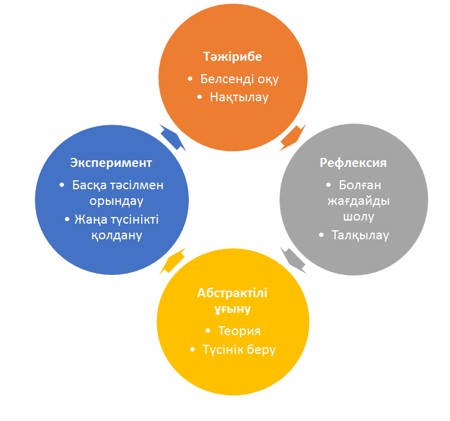 

Қазақстан Республикасында орта білім

мазмұнын жаңарту шеңберінде «Жоба жұмысы»

пәні бойынша жаратылыстану-математикалық цикл

педагогика кадрларының біліктілігін арттыру

курсының білім беру бағдарламасына 3-қосымша Джером Брунердің спиральді оқу үлгісі

Қазақстан Республикасында орта білім

мазмұнын жаңарту шеңберінде «Жоба жұмысы»

пәні бойынша жаратылыстану-математикалық цикл

педагогика кадрларының біліктілігін арттыру

курсының білім беру бағдарламасына 4-қосымша Білік пен дағдылардың өсу реті

Қазақстан Республикасында орта білім

мазмұнын жаңарту шеңберінде «Жоба жұмысы»

пәні бойынша жаратылыстану-математикалық цикл

педагогика кадрларының біліктілігін арттыру

курсының білім беру бағдарламасына 5-қосымша Тулминнің дәлелдеу моделі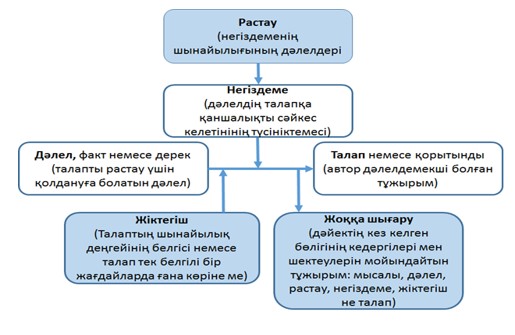 

Қазақстан Республикасында орта білім

мазмұнын жаңарту шеңберінде «Жоба жұмысы»

пәні бойынша жаратылыстану-математикалық цикл

педагогика кадрларының біліктілігін арттыру

курсының білім беру бағдарламасына 6-қосымша Дәлелдің негізгі компоненттері

Қазақстан Республикасында орта білім

мазмұнын жаңарту шеңберінде «Жоба жұмысы»

пәні бойынша жаратылыстану-математикалық цикл

педагогика кадрларының біліктілігін арттыру

курсының білім беру бағдарламасына 7-қосымша Ғалымдар мен техниктер қызметінің үш саласы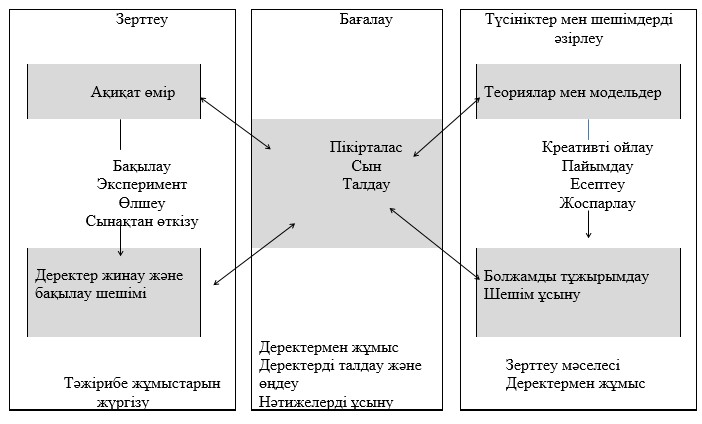 

Қазақстан Республикасы

Білім және ғылым министрінің

2016 жылғы 15 қаңтардағы

№ 32 бұйрығына 11-қосымша 

Қазақстан Республикасына орта білім мазмұнын жаңарту шеңберінде «Ғаламдық перспективалар және жоба жұмысы» пәні бойынша педагогика кадрларының біліктілігін арттыру курсының білім беру бағдарламасы 

1. Жалпы ережелер

      1. Қазақстан Республикасында орта білім мазмұнын жаңарту шеңберінде «Ғаламдық перспективалар және жоба жұмысы» пәні бойынша педагогика кадрларының біліктілігін арттыру курсының білім беру бағдарламасын (бұдан әрі – Бағдарлама) “Педагогикалық шеберлік орталығы” жекеменшік мекемесі (бұдан әрі – Мекеме) әзірлеген. Біліктілікті арттыру курсы жаңартылған білім беру бағдарламасының Қазақстанның білім беру жүйесін реформалауға айтарлықтай үлес қосуына мүмкіндік береді.



      2. Бұл Бағдарлама «Ғаламдық перспективалар және жоба жұмысы» пәні бойынша білім беру бағдарламасын әзірлеу және іске асыруға қатысты толық мәлімет ұсынылған.



      3. Педагогика кадрларының біліктілігін арттырудың бұл курсының жалпы мақсаты «Ғаламдық перспективалар және жоба жұмысы» пәні мұғалімдерін оқыту мен оқудың жаңа әдіс-тәсілдерін және критериалды бағалауды енгізу арқылы жаңартылған білім беру бағдарламасымен таныстыру болып табылады. Критериалды бағалау бағалаудың сапалық сипаттамасы ретінде оқушыларды алдын ала белгіленген критерийлер бойынша бағалауды көздейтін оқу үдерісінің маңызды компоненті болып табылады.



      4. Бұл Бағдарлама Қазақстанның білім беру жүйесін реформалауға көмектеседі. 

2. Бағдарламаға шолу

      5. Бағдарламаның мақсаты:

      «Ғаламдық перспективалар және жоба жұмысы» пәні бойынша білім беру бағдарламасын жаңарту және критериалды бағалау жүйесін енгізу тұрғысынан мұғалімдердің педагогикалық шеберлігін жетілдіру.



      6. Бағдарламаның міндеттері:



      1) пән бойынша жаңартылған білім беру бағдарламасының құрылымымен, ондағы материалдардың күрделілігінің өсу ретімен, мазмұнымен және мақсаттарымен таныстыру;



      2) пән бойынша жаңартылған білім беру бағдарламасына сәйкес келетін педагогикалық тәсілдерді түсінуін және қолдана білуін қамтамасыз ету;



      3) пән бойынша жаңартылған білім беру бағдарламасындағы оқу мақсаттарына қол жеткізу мақсатында критериалды бағалау жүйесін түсініп, қолдана білуін қамтамасыз ету;



      4) мұғалімдердің бойында орта білім мазмұнын жаңарту жағдайында пән бойынша жаңартылған білім беру бағдарламасын іске асыру үшін қажетті дағдыларды қалыптастыру.



      7. Оқудан күтілетін нәтижелер:



      1) мұғалімдер жаңартылған білім беру бағдарламасының құрылымын, ондағы материалдардың күрделілігінің өсу ретін, мазмұнын және мақсаттарын біледі және түсінеді;



      2) пән бойынша жаңартылған білім беру бағдарламасына сәйкес педагогикалық тәсілдерді, оқу материалдарын қолдана біледі;



      3) пән бойынша жаңартылған білім беру бағдарламасындағы оқу мақсаттарына қол жеткізу мақсатында критериалды бағалау жүйесін түсінеді және қолдана біледі;



      4) мұғалімдердің орта білім мазмұнын жаңарту жағдайында жағдайында пән бойынша жаңартылған білім беру бағдарламасын іске асыру үшін қажетті біліктері мен дағдылары қалыптасқан. 

3. Бағдарламаның құрылымы

      8. Бағдарламаның құрылымы оқу мақсаттарын және орта білім мазмұнын жаңарту жөніндегі мазмұнды шолудан басталады. Осы Бағдарламаға 1-қосымшаға сәйкес, оқу жоспарында көрсетілгендей, жаңартылған білім беру бағдарламасына, оның құрылымына, тиімділікті қамтамасыз етуге арналған педагогикалық білімге келіскен түрде кірігуді қамтамасыз ету мақсатында барлық пәндерде бірдей болып табылады, содан кейін бағалау тетігі қолданылады.



      9. Мұғалімдерге «Ғаламдық перспективалар және жоба жұмысы» пәні бойынша оқу бағдарламасының белгілі бір аспектілерін қарастыруға мүмкіндік беріледі – бұл кезең тәжірибе жүзінде және белсенді өтеді, сондай-ақ мұғалімдердің оқу бағдарламасына негіз болған теорияны түсінуін, содан кейін бұл теорияны тәжірибе жүзінде қолдануын қамтамасыз етеді.



      10. Одан кейінгі бірнеше күн бойы мұғалімдер «Ғаламдық перспективалар және жоба жұмысы» пәні бойынша оқу бағдарламасы мен оқу жоспарларының мазмұнын игереді. Күнделікті оқудың аяғында өзіндік рефлексия жүргізіліп, олардың осы Бағдарлама бойынша оқу мақсаттарына қол жеткізуне қатысты алға ілгерілеуді қарастыру және оларды өзінің тәжірибелік қызметінде іске асыруға бағытталған әрекеттерді анықтау мақсатында тренердің тапсырмаларын орындайды.



      11. Бұл Бағдарлама шеңберінде оқу үдерісі 1984 жылы әзірленген Дэвид Колбтың төрт сатылы эмпирикалық моделінің (Experiential Learning Model) негізінде іске асырылады. Дэвид Колбтың оқу үдерісінің эмпирикалық моделі осы Бағдарламаға 2-қосымшада ұсынылған.



      12. Оқудың бастапқы бірнеше күніндегі ықшамсабақтар «эксперимент» болып табылады және «рефлексия» және талқылау кезеңдерімен ұласады. Оқу барысында мұғалімдер пән бойынша оқу бағдарламасы шеңберінде жаңартылған теория («абстрактілі ұғыну») ұсынады, ол оқудың кейінгі кезеңі – ықшамсабақта қолданылады. Бүкіл оқу барысында оқу цикілінің түрлі кезеңдері қайта қаралады. 



      13. «Бейнелеу өнері» пәні бойынша 1-5 сыныптарға арналған оқу мақсаттары оқу бағдарламасында (білім беру бағдарламасының негізгі құжаты болып табылады) берілген. Ұсынылған оқу жоспары бойынша оқу әрекетінде оқушылардың осы мақсаттарына жетуіне көмектесу үшін  мұғалімдерге арналған сәйкес педагогикалық әдіс-тәсілдер ұсынылады. Кіріктірілген бағалау стратегиясы оқу мақсатына жету барысында оқушының ілгерілеу үдерісінің бағытын анықтауға арналған қосымша әдіс-тәсілдерді пайдалануды болжайды.



      14. «Ғаламдық перспективалар және жоба жұмысы» пәні бойынша білім беру бағдарламасының құрылымы пәнге шолу бөлімінде және ықпалдастырылған білім беру бағдарламасының тәсілдерін сипаттауда ұсынылады. Бұдан кейін теория бойынша тараулар ұсынылады:



      1) «Ғаламдық перспективалар және жоба жұмысы» пәні бойынша оқу жоспарының құрылымы;



      2) «Ғаламдық перспективалар және жоба жұмысы» пәні бойынша педагогикалық тәсілдер;



      3) «Ғаламдық перспективалар және жоба жұмысы» пәні бойынша критериалды бағалау. 

4. Пәнге шолу

      15. «Ғаламдық перспективалар және жоба жұмысы» пәні арқылы оқушылар қазіргі қарқынды өзгеретін әлемде өмірлік маңызы бар және басқа пәндер шеңберінде әрі жұмыс орнында қолдануға болатын көптеген дағдыларды меңгереді. Аталған пән шеңберінде оқушылар ғаламдық деңгейде өлшенетін проблемалар туралы өзінің түсінігін кеңейте алады. Оқушы тұрғысынан алғанда, «Ғаламдық перспективалар және жоба жұмысы» пәні оларға жаттығу орындауға негізделген қызықты жұмыспен айналысуға жол ашады. Бұл гуманитарлық пен әлеуметтік ғылымдарды шынайы өмір жағдайын қарастырып, оларды зерделеуге мүмкіндік береді. Бұл пән 6-9-сыныптарға арналған «Жоба жұмысы» пәні шеңберінде дамытылатын дағдылар негізінде құрылған.



      16. Оқу жоспарында зерделеуге арналған бірнеше тақырып ұсынылған. Мысалы, 10-сыныпта демография, дін, адам құқықтары, демократия және мемлекеттік басқару сапасы, білім беру, экономика және бюджет, кедейлік және теңсіздік, кедейлікпен күрес, дау-жанжал, бейбітшілік, қауіпсіздік және қарусыздандыру, заң және қылмыс сияқты тақырыптар қарастырылады. Бұл тақырыптардың барлығы бойынша оқушы өз тәжірибесін зерделеп, өз пікірін ұсынады және жергілікті, ұлттық және дүниежүзілік тұрғыдан оларды талдап, бағамдауға талпыныс жасайды.



      17. «Ғаламдық перспективалар және жоба жұмысы» пәнінде оқу ашық проблемалар шеңберінде құрылымдалған; жаттығулар осы проблемаларды түсініп, олардың шешімін ұсынуға негізделген. Оқытудың өзін-өзі басқара отырып, проблемаларды шешу тәсілі оқу нәтижелерін жақсарту үшін құрылған (Blumenfeld, 1991). «Ғаламдық перспективалар және жоба жұмысы» пәні бойынша оқу бағдарламасындағы оқу мақсаттары зерттеуді немесе жобаны жоспарлау, жүргізу, талдау және бағамдауды көздейтін үдеріс екенін атап өту қажет. Оқушылар шынайы өмірден алынған проблемаларды зерделеу арқылы осы дағдыларды дамытады, сондай-ақ бұл ретте олардың алатын жауаптарынан гөрі, олар пайдаланатын тәсілдер мен ұсынатын айғақ-дәлелдері бағаланады. Осы Бағдарламаның «Тулминнің дәлелдеу моделі» атты 3-қосымшасына сәйкес, білім беру бағдарламасының құрылымы оқушылардың өз дәйектерін үнемі күрделендіре отырып ұсынуын және бағамдауын талап етеді.



      18. Осы Бағдарламаның «Жобалардың түрлері және олардың жіктелімі» атты 4-қосымшасына сәйкес, орындалатын негізгі жаттығу, күтілетін нәтиже, үйлестірілу деңгейі, қамтылатын салалар саны, қатысушылар саны және жобаның ұзақтығына қарай жобаларды түрліше жіктеуге болады. Бір жобаның шеңберінде бұл ерекшеліктердің бірнешеуі көрініс табуы мүмкін. «Ғаламдық перспективалар және жоба жұмысы» пәні бойынша оқушылар әртүрлі жоба жұмыстарын орындауға тиіс.



      19. 10-11-сыныптарда жоба жұмысы пәні көбінесе оқушылардың гуманитарлық және әлеуметтік ғылымдар сабақтарында орындайтын жұмыстарына негізделіп, басқа академиялық пәндермен тығыз байланыста болады. Тақырып таңдау пәнаралық байланыс қағидатына негізделеді: тақырыпты зерттеу немесе проблеманы шешу үшін бірнеше академиялық пән бойынша білімі мен түсініктерін бір уақытта қолдану. 

5. Оқу бағдарламасын әзірлеу

      20. «Ғаламдық перспективалар және жоба жұмысы» пәні алты бағыт шеңберінде ұйымдастырылған. Бұл бағыттар жүргізілген жобаның кезеңдері түрінде бейнеленген:



      1) 1-бағыт. Зерттеу сұрағы; 



      2) 2-бағыт. Дереккөздермен жұмыс;



      3) 3-бағыт. Зерттеу мен эксперимент;



      4) 4-бағыт. Деректерді талдау және өңдеу;



      5) 5-бағыт. Нәтижелерді таныстыру;



      6) 6-бағыт. Жобаны басқару.



      21. Бұл бағыттар дағды немесе тақырып, білім немесе түсінік деңгейлері болып табылатын кіші бағыттарға бөлінген. Кіші бағыттар сыныпқа қатысты күтілетін нәтижелермен байланысқан кезде оқу мақсаттарын түзеді. Оқу мақсаты әр бағыт аясындағы ілгерілеуді көрсетіп, ұстаздарға алдағы қадамдарын жоспарлауға және бағалауға, оқушыларға алдағы қадамдар туралы хабарлауға мүмкіндік береді.



      22. «Ғаламдық перспективалар және жоба жұмысы» пәнінің құрылымынан ұйымдастырудың бірнеше кезеңін көруге болады. 1-5-бағыттар жоба кезеңдерін көрсететін ішкі тәртіпті бейнелейді. Сонымен қатар, «Ғаламдық перспективалар және жоба жұмысы» пәніне арналған оқу бағдарламасының маңызды қағидаты білім беру бағдарламасының спиральділік қағидаты болып табылады.



      23. Спиральділік қағидаты бойынша құрылған оқу бағдарламасы осы Бағдарламаның 5-қосымшасына сәйкес Джером Брунердің танымдық теориясына негізделеді. Оқу бағдарламалары оқушылардың бір сыныптан екінші сыныпқа өтуі кезінде білімі мен дағдылары қайталанып тексеріліп отыратын спиральділік қағидаты бойынша құрылған оқу бағдарламасы моделіне негізделген. Оқу үдерісінің алға ілгерілеуі айқын көрінуі үшін, осы Бағдарламаның «Білік пен дағдылардың өсу реті» атты 6-қосымшасына сәйкес, оқу мақсаттары өзара тоғысқан бөліктер мен бағыттарға біріктірілген. Білім алушылар бір сыныптан екінші сыныпқа ауысқан кезде жоба бөлімдерінің мағынасын және өздерінің идеяны құрастыру және бағалау мүмкіндіктерін жақсы түсіне бастайды.



      24. Тулминнің жемісті жұмысы білім беру саласындағы зерттеулерге, соның ішінде зерттеуге негізделген оқуды пайдалануды бағамдауға ықпал етті. Тулминнің моделі осы Бағдарламаның 3-қосымшасында ұсынылған.



      25. «Жоба жұмысы» (6-9-сыныптар) және «Ғаламдық перспективалар және жоба жұмысы» (10-11-сыныптар) пәндеріне арналған оқу бағдарламалары шеңберінде дәлелдеудің негізгі құрамдас бөлшектері 6-9-сыныптарда ұсынылған, себебі оқушылар ақпарат көздерін талдап, өздерінің нәтижелерін ұсынады. 10-11-сыныптарда оқу мақсаттарының күрделілігі артады, яғни оқушылар дәлелдеудің анағұрлым күрделі құрамдас бөліктерін анықтап, қолданып, бағамдау керек.



      26. Жалпы, «Ғаламдық перспективалар және жоба жұмысы» пәні бойынша білім беру бағдарламасының құрылымы оқушылардың күрделі жобаларды әзірлеу, өткізу, есебін дайындау және ұсыну дағдыларын жетілдіруге бағытталған. Оқушыларға сын тұрғысынан ойлау, тұлғааралық қарым-қатынас және жобаларды басқару дағдылары сияқты бірнеше дағдыларды дамытуға қолдау көрсетіледі.

Қазақстан Республикасында орта білім

мазмұнын жаңарту шеңберінде «Ғаламдық

перспективалар және жоба жұмысы» пәні

бойынша педагогика кадрларының біліктілігін

арттыру курсының білім беру бағдарламасына

1-қосымша Оқу жоспары

Қазақстан Республикасында орта білім

мазмұнын жаңарту шеңберінде «Ғаламдық

перспективалар және жоба жұмысы» пәні

бойынша педагогика кадрларының біліктілігін

арттыру курсының білім беру бағдарламасына

2-қосымша Дэвид Колбтың оқу циклі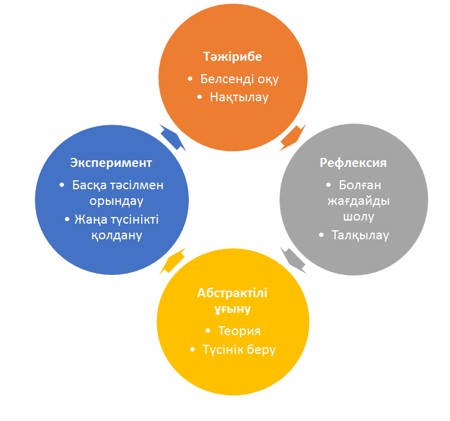 

Қазақстан Республикасында орта білім

мазмұнын жаңарту шеңберінде «Ғаламдық

перспективалар және жоба жұмысы» пәні

бойынша педагогика кадрларының біліктілігін

арттыру курсының білім беру бағдарламасына

3-қосымша Тулминнің дәлелдеу моделі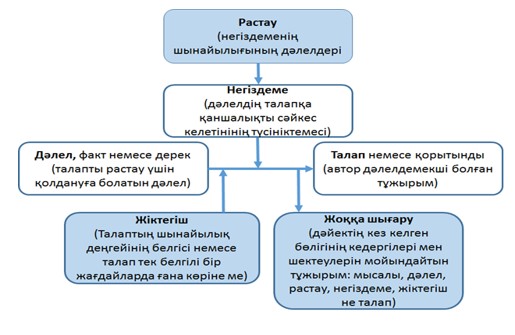 

Қазақстан Республикасында орта білім

мазмұнын жаңарту шеңберінде «Ғаламдық

перспективалар және жоба жұмысы» пәні

бойынша педагогика кадрларының біліктілігін

арттыру курсының білім беру бағдарламасына

4-қосымша Жобалардың түрлері және олардың жіктелімі

Қазақстан Республикасында орта білім

мазмұнын жаңарту шеңберінде «Ғаламдық

перспективалар және жоба жұмысы» пәні

бойынша педагогика кадрларының біліктілігін

арттыру курсының білім беру бағдарламасына

5-қосымша Джером Брунердің спиральді оқу үлгісі

Қазақстан Республикасында орта білім

мазмұнын жаңарту шеңберінде «Ғаламдық

перспективалар және жоба жұмысы» пәні

бойынша педагогика кадрларының біліктілігін

арттыру курсының білім беру бағдарламасына

6-қосымша Білік пен дағдылардың өсу реті

Қазақстан Республикасы

Білім және ғылым министрінің

2016 жылғы 15 қаңтардағы

№ 32 бұйрығына 12-қосымша 

Қазақстан Республикасында орта білім мазмұнын жаңарту шеңберінде «Ақпараттық-коммуникациялық технологиялар» және «Информатика» пәндері бойынша педагогика кадрларының біліктілігін арттыру курсының білім беру бағдарламасы 

1. Жалпы ережелер

      1. Қазақстан Республикасында орта білім мазмұнын жаңарту шеңберінде «Ақпараттық-коммуникациялық технологиялар» және «Информатика» пәндері бойынша педагогика кадрларының біліктілігін арттыру курсының білім беру бағдарламасын (бұдан әрі – Бағдарлама) жаңартылған оқу бағдарламасы мен оқу жоспарларының негізінде “Педагогикалық шеберлік орталығы” жекеменшік мекемесі (бұдан әрі – Мекеме) әзірлеген.



      2. Педагогика кадрларының біліктілігін арттырудың бұл курсының жалпы мақсаты «Музыка» пәні мұғалімдерін оқыту мен оқудың жаңа әдіс-тәсілдерін және критериалды бағалауды енгізу арқылы жаңартылған білім беру бағдарламасымен таныстыру болып табылады. Критериалды бағалау бағалаудың сапалық сипаттамасы ретінде оқушыларды алдын ала белгіленген критерийлер бойынша бағалауды көздейтін оқу үдерісінің маңызды компоненті болып табылады.



      3. Бұл Бағдарлама Қазақстанның білім беру жүйесін реформалауға көмектеседі. 

2. Бағдарламаға шолу

      4. Бағдарламаның мақсаты:

      «Ақпараттық коммуникациялық технологиялар» және «Информатика» пәндері бойынша білім беру бағдарламасын жаңарту және критериалды бағалау жүйесін енгізу тұрғысынан мұғалімдердің педагогикалық шеберлігін жетілдіру.



      5. Бағдарламаның міндеттері:



      1) пән бойынша жаңартылған білім беру бағдарламасының құрылымымен, ондағы материалдардың күрделілігінің өсу ретімен, мазмұнымен және мақсаттарымен таныстыру;



      2) пән бойынша жаңартылған білім беру бағдарламасына сәйкес келетін педагогикалық тәсілдерді түсінуін және қолдана білуін қамтамасыз ету;



      3) пән бойынша жаңартылған білім беру бағдарламасындағы оқу мақсаттарына қол жеткізу мақсатында критериалды бағалау жүйесін түсініп, қолдана білуін қамтамасыз ету;



      4) мұғалімдердің бойында орта білім мазмұнын жаңарту жағдайында пән бойынша жаңартылған білім беру бағдарламасын іске асыру үшін қажетті дағдыларды қалыптастыру.



      6. Оқудан күтілетін нәтижелер



      1) мұғалімдер жаңартылған білім беру бағдарламасының құрылымын, ондағы материалдардың күрделілігінің өсу ретін, мазмұнын және мақсаттарын біледі және түсінеді;



      2) пән бойынша жаңартылған білім беру бағдарламасына сәйкес педагогикалық тәсілдерді, оқу материалдарын қолдана біледі;



      3) пән бойынша жаңартылған білім беру бағдарламасындағы оқу мақсаттарына қол жеткізу мақсатында критериалды бағалау жүйесін түсінеді және қолдана біледі;



      4) мұғалімдердің орта білім мазмұнын жаңарту жағдайында жағдайында пән бойынша жаңартылған білім беру бағдарламасын іске асыру үшін қажетті біліктері мен дағдылары қалыптасқан. 

3. Бағдарламаның құрылымы

      7. Бағдарламаның құрылымы оқу мақсаттарын және орта білім мазмұнын жаңарту жөніндегі мазмұнды шолудан басталады. Осы Бағдарламаға 1-қосымшаға сәйкес, оқу жоспарында көрсетілгендей, жаңартылған білім беру бағдарламасына, оның құрылымына, тиімділікті қамтамасыз етуге арналған педагогикалық білімге келіскен түрде кірігуді қамтамасыз ету мақсатында барлық пәндерде бірдей болып табылады, содан кейін бағалау тетігі қолданылады.



      8. Мұғалімдерге «Ақпараттық-коммуникациялық технологиялар» және «Информатика» пәндері бойынша оқу бағдарламасының белгілі бір аспектілерін қарастыруға мүмкіндік беріледі – бұл кезең тәжірибе жүзінде және белсенді өтеді, сондай-ақ мұғалімдердің оқу бағдарламасына негіз болған теорияны түсінуін, содан кейін бұл теорияны тәжірибе жүзінде қолдануын қамтамасыз етеді.



      9. Одан кейінгі бірнеше күн бойы мұғалімдер «Ақпараттық-коммуникациялық технологиялар» және «Информатика» пәндері бойынша оқу бағдарламасы мен оқу жоспарларының мазмұнын игереді. Күнделікті оқудың аяғында өзіндік рефлексия жүргізіліп, олардың осы Бағдарлама бойынша оқу мақсаттарына қол жеткізуне қатысты алға ілгерілеуді қарастыру және оларды өзінің тәжірибелік қызметінде іске асыруға бағытталған әрекеттерді анықтау мақсатында тренердің тапсырмаларын орындайды.



      10. Бұл Бағдарлама шеңберінде оқу үдерісі 1984 жылы әзірленген Дэвид Колбтың төрт сатылы эмпирикалық моделінің (Experiential Learning Model) негізінде іске асырылады. Дэвид Колбтың оқу үдерісінің эмпирикалық моделі осы Бағдарламаға 2-қосымшада ұсынылған.



      11. Оқудың бастапқы бірнеше күніндегі ықшамсабақтар «эксперимент» болып табылады және «рефлексия» және талқылау кезеңдерімен ұласады. Оқу барысында мұғалімдер пән бойынша оқу бағдарламасы шеңберінде жаңартылған теория («абстрактілі ұғыну») ұсынады, ол оқудың кейінгі кезеңі – ықшамсабақта қолданылады. Бүкіл оқу барысында оқу цикілінің түрлі кезеңдері қайта қаралады. 

4. Пәнге шолу

      12. «Ақпараттық коммуникациялық технологиялар» және «Информатика» пәндері бойынша жаңартылған оқу бағдарламаларының ерекшеліктері келесі бөлімдерден көрініс табады:



      1) Пәннің маңыздылығы;



      2) Пән бойынша оқу бағдарламасының мақсаты;



      3) Үш тілділік саясатын жүзеге асыру;



      4) Пәнді оқыту үдерісін ұйымдастыруға қойылатын талаптар;



      5) Пәнді оқытуда қолданылатын педагогикалық тәсілдер;



      6) Түрлі мәдениет пен көзқарастарға құрметпен қарауды қалыптастыру;



      7) Ақпараттық-коммуникациялық технологияларды пайдалану құзыреттілігі;



      8) Оқушылардың коммуникациялық дағдыларын дамыту;



      9) Оқушылардың оқу жетістігін бағалау туралы.



      13. Бөлімдер ары қарай дағды немесе тақырып, білім және түсінік деңгейіндегі бөлімшелерге бөлінеді. Оқу жылы бойындағы оқудан күтілетін нәтижелер түріндегі бөлімшелер оқу мақсаттарын құрайды. Оқу мақсаттары мұғалімдерге оқушылардың меңгеруі тиіс әрекеттерді жоспарлауға, бағалауға және көрсетуге мүмкіндік беріп, әрбір бөлімше бойынша алға ілгерілеуді көрсетеді. Оқу бағдарламасының көрсетілген бөлімдері білім беру деңгейі бойынша оқу материалдарынан тұрады. Оқу бағдарламасына ұсынымдамалық сипаттағы ұзақ мерзімді және орта мерзімді жоспарлаудан тұратын оқу жоспары қосымша беріледі. Оқу мақсаттары жүйесі мен тәсілдеріне негізделген оқу жоспарларында мұғалімдерге тақырыптар мен бөлімдер, сабақты ұйымдастыру бойынша өткізілетін сабақтарға ұсынымдамалар берілген, сонымен қатар оқу ресурстары да енгізілген (интернет, мәтіндер, жаттығулар, бейне және дыбыстық материалдар және т.б.).



      14. «Ақпараттық коммуникациялық технологиялар» және «Информатика» пәндерін оқыту үдерісінде іске асырылатын маңызды міндеттер:



      1) теориялық білімі мен тәжірибелік біліктерін қалыптастыру, сондай-ақ информатика, алгоритмдеу, бағдарламалау, ақпараттық-коммуникациялық технологиялар, ақпараттық модельдер саласындағы дағдыларын дамыту;



      2) ақпараттық-коммуникациялық технологиялардың көмегімен оқушылардың алгоритмдік, операциялық және сын тұрғысынан ойлауын, зияткерлік және шығармашылық қабілеттерін дамыту;



      3) жеке, топпен және дербес жұмыс істеу қабілеттерін қалыптастыру;



      4) ақпараттық мәдениетке тәрбиелеу, ақпараттық-коммуникациялық технологияларды пайдалану барысында этикалық және құқықтық нормаларды сақтауға жауапкершілікпен қарау;



      5) алуан түрлі ақпараттарды өз бетімен іздеу және оларға терең талдау жасау дағдыларын игеру.



      15. Бастауыш сыныптарда оқушыларға ақпараттық-коммуникациялық технологияларды оқытудың ерекшелігі – оқушылардың қарапайым деңгейдегі қауіпсіздік техникасының ережесін қолдану дағдылары мен біліктерін игерту, компьютердің енгізу-шығару құрылғыларын атау және айырмашылығын түсіндіру: пайдаланылатын қолданбалы бағдарламалардың нысандарымен операциялар орындау және тағы басқалар болып табылады. 5-9-сыныптарда информатиканы оқытудың ерекшелігі: информатиканың іргелі негіздерін ерте жастан үйрету, алгоритмдеу дағдыларын дамыту. 10-11-сыныптарда бейіндік бағытта информатиканы оқытудың мақсаты – заманауи ақпараттық технологиялардың теориялық негіздері бойынша базалық білім жүйесін меңгерту және визуалды бағдарламалау, оқушылардың ақпараттық мәдениетін қалыптастыру, ақпараттық-коммуникациялық технологияларды пайдаланудағы нақты дағдыларды меңгеру, жаңа ақпараттық-коммуникациялық технологияларды пайдалануды ұдайы жетілдіріп отыруға тәрбиелеу, танымдық және зияткерлік қабілеттерін дамыту. 10-11-сыныптарда жаратылыстану-математикалық бағытта есептерді шешу негізінде жүйелік және алгоритмдік ойлауды дамыту жалғасады. Осы тапсырмалар жаттықтыру сабақтарында жалғасады.



      16. Қоғамдық-гуманитарлық сыныптарда информатиканы оқытудың ерекшелігі – ақпараттық-коммуникациялық технологияларды анағұрлым терең зерделеу болып табылады. Әрбір бөлім аяқталған соң, жоба жұмысына арналған сағаттар қарастырылған. Информатикаға аса қызығушылық танытқан оқушыларға мектепте таңдау курсында сағат санын ұлғайту арқылы мүмкіндік беріледі. Пәннің мазмұны оқу бөлімдері бойынша ұйымдастырылған. 

5. Оқу бағдарламасын әзірлеу

      17. Курс абстракция, модельдеу және бағдарламалау жолдары арқылы ақпараттық технологиялар құралдарын пайдалана отырып, басқа білім беру салаларынан және өмірден алынған мәселелерді шешу мақсатында оқу үдерісінде тәжірибелік дағдыларын дамытуға көп уақыт беруді көздейді. Сонымен қатар, пән бойынша оқушылардың академиялық тілін және ұғымдарын  дамыту маңызды рөл атқарады.



      18. «АКТ» және «Информатика» бойынша жаңартылған оқу бағдарламалары оқушылардың АКТ құзыреттіліктерін дамытуға бағытталған. Оқушылардың пайдалану үшін қажетті ең жақсы қосымшаларды анықтауда саналы таңдау жасауына мүмкіндік берілуі керек. Бағдарламаның тағы бір маңызды мақсаты оқушыларды бағдарламалық қосымшалар ғылыми, коммерциялық, инженерлік және мәдени мақсаттар үшін қолданылатынын түсіндіру және ақпараттық технологияларды қолдану саласында жан-жақты біліммен қамтамасыз ету болып табылады. Жаңа білім және міндетті шешу әдістерін жинақтау адам қызметінің барлық салаларында есептеу мен ойлау амалын талап ететін маңызды үдеріс болып табылады. Есептеу үдерістері ғылыми, әлеуметтік және тұрмыстық жетістіктер мен өнертабыстар негізінде жатыр, оның ішінде медицина, экономика және білім беру сияқты салалар бар. Ақпараттық технологияларсыз адамзаттың қол жеткен жетістіктерін салалардың кең ауқымында пайдалану мүмкін болмас еді. Осы пәнді оқыту оқушылардың логикалық, алгоритмдік және есептеу, ойлау қабілеттерін дамытуға ықпалын тигізеді.



      19. Жаңартылған типтік оқу жоспарлары мен бағдарламалары «Назарбаев Зияткерлік мектептерінің» инновациялық тәжірибелерін ескере отырып жетілдірілді. «Ақпараттық коммуникациялық технологиялар» және «Информатика» пәндерінің оқу бағдарламаларында көрсетілген оқыту мақсаты «оқушыларды қазіргі заманауи технологиялармен жұмыс істеу дағдыларын, біліктері мен базалық білімдерін қамтамасыз ету» деп атап көрсетілген. Пәнді оқытудың міндеті оқушылардың жобалық шешімдерді, бағдарламалық қосымшаларды, жүйелерді талдауына, жүйелерді өндеуіне және өз өнімдерін бағалауына бағытталған. Бағдарлама оқушылардың ақпараттық үдерістердің, техникалық мүмкіндіктердің рөлі туралы түсініктерін қалыптастыруға және адамзат іс әрекетінің әртүрлі салаларында ақапараттық технологияларды пайдаланудың келешегіне мүмкіндік береді. Пәнді оқыту оқушылардың жалпыға ортақ ережелерді сақтай отырып, этика мен мораль тұрғысынан және адамдар мен бүкіл қазақстандық қоғамның мүддесі тұрғысынан әрекет ете отырып, технологиялармен жұмыс жасауға ұқыпты болуына бағытталған, сонымен қатар талдау, абстракциялау, модельдеу және бағдарламалау негізінде көптеген кәсіптерде құнды болатын ақпараттарға өз үлесін қосу мүмкіндігін береді, сондай-ақ, сандық технологияларды үйде, мектепте, жұмыста, бос уақытта және қарым-қатынас жасау үшін сенімді әрі сыни түрде пайдалану үшін қажетті құзыреттіліктерін қалыптастырады. Оқушылар пәнді оқу барысында Ақпараттық коммуникациялық технологиялар бойынша ақпаратты жинау, құру және басқару негізінде ресурстармен және идеялармен бірлесе жұмыс істей отырып, өз жұмысын бағалап, түзетіп, сонымен қатар, бірқатар құрылғылар мен қосымшаларды пайдалана отырып, өздерінің дағдыларын дамытатын болады.



      20. «Ақпараттық коммуникациялық технологиялар» және «Информатика» пәндерінің мазмұны оқушылардың бойында компьютер құрылғысын пайдалана отырып, қауіпсіздік техникасын сақтауға, ақпараттық қызметтің құқықтық және этикалық нормаларын сақтауға жауапкершілкпен қарауға тәрбиелейді, сонымен қатар жоба жасауда ұжыммен жұмыс істеу тәжірибесін қалыптастырады. Аталған пәндерді игеру нәтижесінде оқушылардың бойында сандық технологияларды пайдалану (технологияларды пайдалануға үйрету) дағдысы қалыптасады деп болжанады. «Ақпараттық коммуникациялық технологиялар» және «Информатика» пәндерін оқу арқылы оқушылар:



      1) компьютер, заманауи технологиялар туралы бастапқы ақпарат алады және олардың қоғам өміріндегі рөлі туралы біледі;



      2) ақпараттық-коммуникациялық технологияларды пайдалана отырып, сан алуан нысанда ақпаратты іздейді, жинақтайды, өңдейді, сақтайды және жібереді;



      3) нақты жүйелер мен оқиғалардың модельдерін әзірлейді, талдайды және түрлендіреді, сонымен қатар түрлі бағдарламалардың қосымшаларын пайдалана отырып, өз идеясын ұсынады;



      4) пән бойынша әртүрлі тапсырмаларды орындай отырып, логикалық, алгоритмдік, жүйелік, сонымен қатар сыни тұрғысынан ойлау дағдыларын дамытады;



      5) ақпараттық коммуникациялық технологиялар құралдарын қарым-қатынас жасау үшін, ақпарат алмасу және серіктестік орнату үшін пайдаланады;



      6) авторлық құқықты құрметтейді және компьютермен жұмыс істеу барысында техникалық қауіпсіздік шараларын сақтайды;



      7) абстракциялау, алгоритмдеу және бағдарламалау арқылы талдау жасайды және модельдейді;



      8) информатика курсынан алған білімі ғылымның, техниканың, медицинаның, білімнің және мәдениеттің дамуына әсер ететіндігін түсінеді;



      9) бағдарламалау дағдыларын пайдалану ағымдағы іс-әрекетті жақсарту үшін қосымшаларды құруға және жаңа идеялардың туындауына мүмкіндік беретінін түсінеді.



      21. «Ақпараттық коммуникациялық технологиялар» және «Информатика» пәндерінің оқу бағдарламаларын үш тілділік саясаты ережесінің негізінде жүзеге асыру болжануда. Үш тілді - қазақ тілі, орыс тілі және ағылшын тілін меңгеру тілдік дағдылардың төрт түрін (айтылым, тыңдалым, жазылым, оқылым) дамыту арқылы оқушылардың коммуникациялық дағдыларын қалыптастыруға және ақпараттық-коммуникациялық құзыреттілік саласында тұлғаның функционалдық сауаттылығын дамытуға бағытталған. Сонымен, оқу бағдарламасының «Оқушылардың коммуникациялық дағдыларын дамыту» бөлімінде мұғалімдердің «Ақпараттық коммуникациялық технологиялар» және «Информатика» пәндері арқылы оқушылардың ауызша және жазбаша қатысым дағдыларын (айтылым, тыңдалым, жазылым, оқылым) қалай дамытатындығы туралы қарастырылатын болса, «Оқушылардың оқудағы жетістіктерін бағалау туралы» бөлімде бағалау тілі, моделі және түрі айқындалады.



      22. «Ақпараттық қауіпсіздік» және «Техника қауіпсіздігі және эргономика» бөлімшелерінде:



      1) плагиаттың этикалық аспектілері, авторлық құқық және мәліметтерге қол жетімділік, сондай-ақ жеке азаматтарға ықпал ету;



      2) мәдениаралық тәжірибе алмасу мүмкіндіктері және басқа мәдениеттерді дүниежүзілік компьютерлік желінің көмегімен танып білу;



      3) компьютердің жеке тұлғаға, оның денсаулығына әсері, қауіпсіздік және электрондық қауіпсіздік мәселелері қамтылады.



      23. Басқа тарауларда:



      1) адам-машина интерфейс жобасында әртүрлі мәдениеттер мен тілдерді сыйлауды қадағалай отырып қолдану қағидалары;



      2) басқа тұлғалар орындаған жұмысты бағалау үшін жеке тұлғаларға арналған басшылық;



      3) тілдердің алуан түрлілігін танып, түрлі пікірлерді әділ көрсететін құжаттарды, кестелерді, таныстырылымдар мен бағдарламаларды әзірлеу.



      24. «Ақпараттық коммуникациялық технологиялар» және «Информатика» пәндерін оқытудағы ортақ мәселелердің бірі – сандық технологияларды пайдалану құзыреттілігі жұмыс, бос уақыт және коммуникация үшін технологияларды сенімді әрі сын тұрғысынан қолдануды қамтиды. Ол Ақпараттық коммуникациялық технологиялардың түбегейлі дағдыларына негізделген. Оқушылар ақпаратты тауып, құрастырып, әрі пайдалана отырып, бірлесе еңбек етіп, ақпарат пен ойларды хабарлап, өз жұмысын бағалап, содан соң жетілдіріп, алуан түрлі жабдықтар мен қосымшалардың көмегімен Ақпараттық коммуникациялық технологиялар пәнінен өз дағдыларын оқу бағдарламасы бойынша дамытады.



      25. Ақпараттық коммуникациялық технологиялар және информатика бойынша оқу бағдарламасына мыналар кіреді:



      1) тәжірибелік есептерді шешуде және мәліметтерді ұйымдастыру мен сақтауда ақпараттық технологияларды пайдаланудың шығармашылық тәсілдерін білу;



      2) ойлау икемділігі, өз бетінше оқу және кәсіби даму дағдылары;



      3) цензура, вирус, сандық қолтаңба мен компьютерге тәуелділік мәселелері туралы дүниетанымын, жеке құндылықтары мен өмірлік ұстанымдарын дамыту;



      4) белгілі бір мақсат пен аудиторияға арналған түрлі ақпарат көздерінен алынған материалдарды жинақтауды қамтитын таныстырылымдар дайындау дағдыларын дамыту;



      5) электрондық қарым-қатынас құралдары арқылы тақырыптар бойынша материалдарды жинау және бірлескен жұмыс барысында алмасу, қолдану;



      6) нақты өмірлік жағдайларда компьютерлік модельдерді қолдану және дамыту, жағдаяттарды түсіну үшін оқып, зерттеу;



      7) жазба жұмысында мәтінді өңдеу үшін қажетті бағдарлама мен дизайн және тағы да басқаларын таңдай білу қабілеті мен дағдылары;



      8) күнделікті өмірде және оқыту үдерісінде әртүрлі ақпараттарды (мәтіндік, сандық, графикалық, дыбыстық, құрама) өңдеуге арналған бағдарламалық қамтамасыз етуді таңдау және қолдануды қамтиды;



      9) тәжірибелік міндеттерді шешу үшін мәтінді өңдеуде, анимация құруда, видеоны өңдеуде бағдарламалық қамтамасыз етуді пайдалану;



      10) логикалық және есептеу қабілеттерін талап ететін, жоғары деңгей тілінде бағдарламалар әзірлеу;



      11) мәтіндерді, кестелерді, графиктерді, мультимедиалық ресурстарды әзірлеу үдерісінде ақпараттық нысандарды құру және түрлендіру, компьютерлік модельдеу, жоба құру.



      26. Жаңартылған оқу бағдарламаларының мазмұндық ерекшеліктері:



      1) пән мазмұнын жобалаудың күрделілік (спираль тәрізділік) ұстанымы;



      2) тану заңдылығы мен пәндік операциялардың неғұрлым маңызды түрлері бойынша жіктелімге негізделген Блум таксономиясы бойынша оқыту мақсаттарының иерерахиясы;



      3) білім беру деңгейлері бойынша және тұтас оқыту курсы бойына педагогикалық мақсаттар қою ішкі пәндік байланыстарды барынша ескеруге мүмкіндік береді;



      4) пәндер арасындағы «ортақ тақырыптардың» бір білімдік сала ішіндегі тақырып ретіндегі болмысын танып, пәнаралық байланыстарды жүзеге асыру;



      5) пәннің бөлім мазмұндары мен тақырыптарының уақыт талабына сәйкес болуы, әлеуметтік дағдылардың қалыптасуына назарды шоғырландыру;



      6) ұзақ мерзімді, орта мерзімді, қысқа мерзімді жоспар түрінде оқу үдерісін технологияландыру.



      27. Осы Бағдарламаның 3-қосымшасына сәйкес, «Ақпараттық коммуникациялық технологиялар» және «Информатика» пәндерінің мазмұны спираль тәрізділік қағидатына негізделе отырып, 3 сатыдан тұрады:



      1) «Ақпараттық коммуникациялық технологиялар» - 3-4-сыныптар;



      2) «Информатика» – 5-9-сыныптар;



      3) «Информатика» –10-11-сыныптар.



      28. 3-4-сыныптарға арналған пәннің мазмұны оқу бөлімдері бойынша ұйымдастырылған. Оқу бөлімдері әрі қарай жинақталған білім, түсінік және дағдыларды қалыптастыру мақсаттарын көздейтін бөлімшелерден тұрады. Оқу мақсаттары әр бөлімше ішінде бірізділікті, сабақтастықты айқындайды. Мұғалім мен оқушыға болашақ қадамдары жөнінде өзара ой бөлісуге, оларды жоспарлау мен бағалауға мүмкіндік береді.



      29. 5-9-сыныптарға арналған «Информатика» пәнінің мазмұны оқу бөлімдері бойынша ұйымдастырылған. Оқу бөлімдері әрі қарай жинақталған білім, түсінік және дағдыларды қалыптастыру мақсаттарын көздейтін бөлімшелерден тұрады. Оқу мақсаттары әр бөлімше ішінде бірізділікті, сабақтастықты айқындайды. Мұғалім мен оқушыға болашақ қадамдары жөнінде өзара ой бөлісуге, оларды жоспарлау мен бағалауға мүмкіндік береді.



      36. 10-11-сыныптарға арналған «Информатика» пәнінің мазмұны оқу бөлімдері бойынша ұйымдастырылған. Оқу бөлімдері әрі қарай жинақталған білім, түсінік және дағдыларды қалыптастыру мақсаттарын көздейтін бөлімшелерден тұрады. Оқу мақсаттары әр бөлімше ішінде бірізділікті, сабақтастықты айқындайды. Мұғалім мен оқушыға болашақ қадамдары жөнінде өзара ой бөлісуге, оларды жоспарлауға және бағалауға мүмкіндік береді.

Қазақстан Республикасында орта білім мазмұнын

жаңарту шеңберінде «Ақпараттық-коммуникациялық

технологиялар» және «Информатика» пәндері бойынша

педагогика кадрларының біліктілігін арттыру

курсының білім беру бағдарламасына 1-қосымша Оқу жоспары

Қазақстан Республикасында орта білім

мазмұнын жаңарту шеңберінде «Ақпараттық

-коммуникациялық технологиялар» және

«Информатика» пәндері бойынша педагогика

кадрларының біліктілігін арттыру курсының

білім беру бағдарламасына 2-қосымша Дэвид Колбтың оқу циклі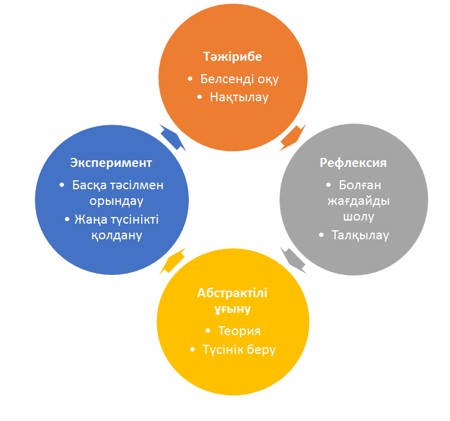 

Қазақстан Республикасында орта білім

мазмұнын жаңарту шеңберінде «Ақпараттық

-коммуникациялық технологиялар» және

«Информатика» пәндері бойынша педагогика

кадрларының біліктілігін арттыру курсының

білім беру бағдарламасына 3-қосымша Джером Брунердің спиральді оқу үлгісі

Қазақстан Республикасында орта білім

мазмұнын жаңарту шеңберінде «Ақпараттық

-коммуникациялық технологиялар» және

«Информатика» пәндері бойынша педагогика

кадрларының біліктілігін арттыру курсының

білім беру бағдарламасына 4-қосымша Б.Блумның таксономиясы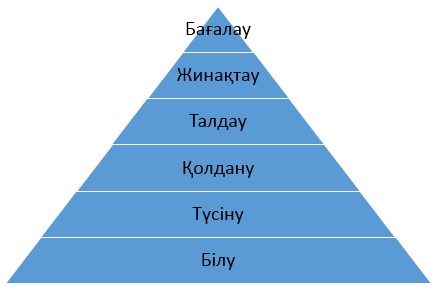 

Қазақстан Республикасында орта білім

мазмұнын жаңарту шеңберінде «Ақпараттық

-коммуникациялық технологиялар» және

«Информатика» пәндері бойынша педагогика

кадрларының біліктілігін арттыру курсының

білім беру бағдарламасына 5-қосымша Үш саты

Қазақстан Республикасы   

Білім және ғылым министрінің

2016 жылғы 15 қаңтардағы  

№ 32 бұйрығына      

13-қосымша          

 Облыстық, Алматы, Астана қалаларының білім басқармалары, аудандық және қалалық білім бөлімдері мен әдістемелік кабинет мамандарының біліктілігін арттыру курсының білім беру бағдарламасы 1. Кіріспе

      1. Қазақстан Республикасында орта білім мазмұнын жаңарту шеңберінде облыстық, Астана және Алматы қалаларының білім басқармалары, аудандық және қалалық білім бөлімдері мен әдістемелік кабинет мамандарының біліктілігін арттыру курсының білім беру бағдарламасын (бұдан әрі - Бағдарлама) Қазақстанның орта білім беру жүйесіне педагогикалық жаңалықтарды енгізу мәнмәтінінде "Педагогикалық шеберлік орталығы" жекеменшік мекемесі әзірлеген. Бұл Бағдарлама бойынша біліктілікті арттыру мамандарға орта білім мазмұнын жаңарту және Қазақстан Республикасының жалпы білім беретін мектептерінде оқыту әдістері мен технологияларын жаңарту үдерісін тиімді іске асыруға үлес қосуға көмектеседі.



      2. Бұл біліктілікті арттыру курсының жалпы мақсаты қазақстандық орта білім беру жүйесіне енгізіліп жатқан педагогикалық жаңалықтарды зерделеу және Қазақстан Республикасы педагог қызметкерлерінің біліктілігін арттырудың төмендегі бағдарламаларын іске асыру үдерісінде мектеп мұғалімдері мен басшыларына қолдау көрсету болып табылады:



      1) Қазақстан Республикасы педагог қызметкерлерінің біліктілігін арттырудың деңгейлі бағдарламалары (бұдан әрі - Деңгейлі бағдарлама);



      2) Қазақстан Республикасы жалпы білім беру ұйымдары басшыларының біліктілігін арттыру бағдарламасы (бұдан әрі - директорлар бағдарламасы);

      3) орта білім беру мазмұнын жаңарту, критериалды бағалау жүйесін енгізу аясындағы педагог қызметкерлердің біліктілігін арттыру бағдарламалары.



      3. Мамандардың біліктілігін арттыру бағдарламасының мазмұны жоғарыда аталған Қазақстан Республикасы педагог қызметкерлерінің біліктілігін арттыру бағдарламаларының материалдарына негізделген. Бағдарламада педагог қызметкерлерді оқыту мен кәсіби дамытудағы жаңа педагогикалық тәсілдер, деңгейлі бағдарламалар мен мектеп басшыларының бағдарламаларын іске асыру негізінде жалпы білім беретін мектептерді дамыту қарастырылады. Сондай-ақ осы Бағдарламада мектептің жаңартылған білім беру бағдарламасының мазмұны қарастырылады, атап айтқанда, Қазақстан Республикасында орта білім мазмұнын жаңарту шеңберіндегі пәндер бойынша оқу бағдарламаларының, оқу жоспарларының, әдістері мен тәсілдерінің, критералды бағалау жүйесінің сипаттамасы берілген.



      4. Біліктілікті арттыру курсы барысында мамандарға түрлі жаттығуларды орындап, олар туралы ойлануға, сондай-ақ мұғалімдер мен оқушыларға барынша тиімді қолдау көрсетуге бағытталған әдіс-тәсілдерді әзірлеуге мүмкіндік беріледі.



      5. Мамандарды оқыту ұзақтығы 20 күн, әр күн 2 сағаттық төрт сабақтан тұрады. Әр сабақ бойынша толық ақпарат осы Бағдарламаның 1-қосымшасына сәйкес, оқу жоспарында ұсынылған. 

2. Бағдарламаға шолу

      6. Бағдарламаның мақсаты:

      Қазақстанның орта білім беру жүйесіне енгізіліп жатқан педагогикалық жаңалықтар тұрғысынан білім басқармалары, білім бөлімдері мен әдістемелік кабинет мамандарының педагогикалық шеберлігін жетілдіру.



      7. Бағдарламаның міндеттері:



      1) жаңартылған білім беру бағдарламасының құрылымымен, ондағы материалдардың күрделілігінің өсу ретімен, мазмұнымен және мақсаттарымен таныстыру;



      2) жаңартылған білім беру бағдарламасына сәйкес келетін педагогикалық тәсілдер мен оқу материалдарын қолдана білуін қамтамасыз ету;



      3) критериалды бағалау жүйесін түсінуін қамтамасыз ету;



      4) Қазақстан Республикасы педагог қызметкерлерінің біліктілігін арттырудың деңгейлі бағдарламалары мен жалпы білім беру ұйымдары басшыларының біліктілігін арттыру бағдарламасының құрылымымен, мазмұнымен, кезеңдерімен және құралдарымен таныстыру.

      5) мамандардың мұғалімдерге жаңартылған білім беру бағдарламасын енгізуде қолдау көрсету үшін қажетті әдістемелік білім, дағдылар мен құзыреттіліктерді дамыту.



      8. Оқудан күтілетін нәтижелер



      1) жаңартылған білім беру бағдарламасының құрылымын, ондағы материалдардың күрделілігінің өсу ретін, мазмұнын және мақсаттарын біледі және түсінеді;



      2) жаңартылған білім беру бағдарламасына сәйкес педагогикалық тәсілдерді түсінеді;



      3) жаңартылған білім беру бағдарламасындағы оқу мақсаттарына қол жеткізу мақсатында критериалды бағалау жүйесін түсінеді;

      4) орта білім мазмұнын жаңарту және критериалды бағалау жүйесін енгізу үдерістерінің мониторингін жүргізу мақсаттарын, міндеттерін, құрылымын, мазмұнын, кезеңдері мен құралдарын біледі және түсінеді;

      5) Қазақстан Республикасы орта білім мазмұнын жаңартуды енгізуде қолдау көрсету үшін қажетті білім, түсінік және дағдыларын дамытады. 

3. Бағдарламаның құрылымы

      9. Осы Бағдарлама жетекшілік ететін тұжырымдамалық идеялар мектептің педагогикалық үдерісін және мамандардың кәсіби қызметін іске асырудағы сындарлылық, жүйелік-қызметтік, құзыреттілік және тәжірибеге бағдарланғандық тәсілдеріне негізделеді.



      10. Мамандарды оқыту Дэвид Колбтың төрт сатылы эмпирикалық моделінің (Experiential Learning Model) негізінде іске асырылады. Дэвид Колбтың оқу үдерісінің эмпирикалық моделі осы Бағдарламаға 2-қосымшада ұсынылған.



      11. Осы Бағдарламаны ойдағыдай игеру мақсатында мамандар оқу мақсаттарын шолудан бастап, жалпы білім беруді реформалау жөніндегі кең ауқымды жұмыстарға қарай көшеді. Колб цикліне сәйкес, оқудың бастапқы бірнеше күніндегі ықшамсабақтар эксперимент болып табылады және «рефлексия» және талқылау кезеңдерімен ұласады. Оқу барысында мұғалімдер пән бойынша оқу бағдарламасы шеңберінде жаңартылған теория ұсынады, ол оқудың кейінгі кезеңі - ықшамсабақта қолданылады. Бүкіл оқу барысында оқу цикілінің түрлі кезеңдері қайта қаралады. Мысалы, мамандар ықшамсабақтарды жоспарлайды және жүзеге асырады, мамандар өз тәжірибесін көрсететін ықшамсабақ элементтерін критериалды бағалайды. Ықшамсабақтың келесі кезеңінде мамандар өтілген тақырып бойынша рефлексия жасап, әріптестерінен кері байланыс алады және үйренгендерін өзінің дағдылары мен біліктерін одан әрі жетілдіруге пайдаланады. Кейіннен бұл түсінікті маман ретіндегі тәжірибелік қызметінде эксперимент жүргізуге қолдана алады.



      12. Осы Бағдарлама шеңберінде біліктілікті арттыру курсының мақсатына қол жеткізу үшін тыңдаушылар қазақстандық орта білім беру жүйесіне енгізіліп жатқан педагогикалық жаңалықтардың теориялық негіздерін, орта білім беру мазмұнын жаңарту үдерісінде мектеп мұғалімдері мен басшыларына қолдау көрсетуге арналған тәжірибелік тәсілдер мен әдістерді, оқыту әдістемелерін, оқушылардың оқу нәтижелерін бағалау жүйесін, мектеп мұғалімдері мен басшыларының үздіксіз кәсіби даму тәсілдерін, мектепті және мектептер желісін басқару әдістері мен тәсілдерін зерделейді.



      13. Бағдарламаны игеру мамандардан мынадай салалардағы көптеген ғылыми-тәжірибелік материалдарды зерделеп талдауды талап етеді:



      1) мектеп мұғалімдері мен басшыларының кәсіби дамуы;



      2) қазіргі мектепті басқару;



      3) орта білім мазмұнын жаңарту;



      4) оқыту әдістемесі;



      5) критериалды бағалау әдістемесі.



      14. Әріптестерімен және тренерлермен өз оқуының нәтижелерін пайдалану тәжірибесі мәселелері бойынша кәсіби пікірталастарда мамандар өзінің кәсіби қызметін жобалайды. 

4. Бағдарламаның құрылымы

      15. Бағдарлама Қазақстан Республикасы орта білім мазмұнын жаңарту тұрғысынан оқу мақсаттарын шолудан басталады. Осы Бағдарламаның 1-қосымшасына сәйкес, оқу жоспарында көрсетілгендей, Бағдарлама өзара байланысты екі бөлімнен тұрады:



      1) деңгейлі бағдарламалар мен жалпы білім беру ұйымдары басшыларының біліктілігін арттыру бағдарламасының педагогикалық тәсілдері;



      2) орта мектептің жаңартылған білім беру бағдарламасының мазмұны және критериалды бағалау жүйесі.



      16. Бағдарламаның бұл екі бөлімі бір-бірімен тығыз кіріктірілген, себебі педагогикалық тәсілдердегі жаңашыл өзгерістер жаңартылған білім беру бағдарламасын жүзеге асыру үшін қажет. Бағдарламаны игеруге бөлінген жалпы сағат саны 160 сағат. Бастапқы 80 сағат деңгейлі бағдарламаның негізгі қағидаттары мен жалпы құрылымы бағдарламаның мазмұнын түсінуді негіздеу мақсатында талқыланады. Материалдар тындаушылардың түсінуі мен меңгеруін дамытуға бағытталған жаттығулар арқылы Бағдарламаның негізгі идеялары туралы түсінігін дамытуға көмектеседі. Мамандарға Бағдарлама идеяларымен байланысты педагогикалық тәжірибені жүзеге асыру мен қолдануда мұғалімдер мен мектептерге қолдау көрсету жолдарын қарастыруда көмек көрсетіледі.



      17. Бағдарламада оқыту әдістемесіне, мектеп мұғалімдері мен басшыларының кәсіби дамуына, деңгейлі бағдарламалар мен жалпы білім беру ұйымдары басшыларының біліктілігін арттыру бағдарламасының жаңа тәсілдерін ықпалдастыру арқылы мектепті және мектептер қоғамдастығын дамытуға ерекше көңіл бөлінеді. Мұғалімнің әдістемелік және зерттеушілік құзыреттерін дамыту мақсатында мұғалімнің өзінің оқыту мен оқу тәжірибесін зерттеудегі жаңашыл тәсілдер, айталық, «Іс-әрекеттегі зерттеу» мен «Сабақты зерттеу» сияқты тәсілдер қарастырылады. Мамандарға мектеп мұғалімдері мен басшыларының кәсіби жетілуіне көмектесу мақсатында іс-әрекеттегі зерттеуді жоспарлау және іске асыру жұмыстарының стратегиялары мен әдістері ұсынылады. Деңгейлі бағдарламалар мен жалпы білім беру ұйымдары басшыларының біліктілігін арттыру бағдарламасын іске асыру шеңберінде мамандар коучинг, тәлімгерлік, желілік қоғамдастық сияқты жұмыс түрлері арқылы мектепте мұғалімдердің кәсіби дамуын ұйымдастырудың жаңа стратегиялары мен тәсілдерін қарастырып, танысады. Мамандар мектептің бүкіл педагогикалық ұжымының қатысуымен мектепті дамыту жоспарын және жалпымектептік іс-әрекеттегі зерттеуді әзірлеу арқылы әдістемелік бірлестік пен жалпы мектептің жұмысына өзгеріс енгізу мәселелерін зерделейді. Мамандар ықшамсабақты бірлесіп жоспарлау, әзірлеу және бағалау кезінде педагогикалық тәсілдерді өзгертіп, мектепті дамытуды іске асыруда мұғалімдер мен мектепке қалай қолдау көрсетуді қарастырады.



      18. Бағдарламаның бұдан кейінгі 80 сағатында мамандар жаңартылған білім беру бағдарламасының нақты аспектілерімен және әр пәннің негізгі қызметтерімен танысады. Қазақстан Республикасы орта білім мазмұнын жаңарту шеңберінде мамандардың білім беру бағдарламасының негізін құрайтын теорияны түсінуін және бұл теорияны мұғалімдердің оқу бағдарламасын қолдануда белсенді және тәжірибеде жүзеге асыру барысында қолдай алады. Оқытудың маңызды аспектілері жоспарлау, оқушылардың өз құрдастарын бағалауын қамтитын ықшам педагогикалық жаттығуларды қолдана білуді қамтиды. Сабақтар критерийлерге негізделген критериалды бағалау моделі бойынша жүргізілетін бағалауды үйренуге арналады.



      19. Бағдарламаның құрылымы өзара байланысты үш блоктан тұрады, Осы бағдарламаның «Бағдарламаны құрылымдаудың тұжырымдамалық негіздері» атты 3-қосымшасына сәйкес, мамандар оларды рет-ретімен оқиды:



      1) ойлау жолдары;



      2) жұмыс құралдары;



      3) жұмыс әдістері.



      20. Күн сайын кешке және Бағдарламаны аяқтаған соң оқудың аяғында мамандар өзіндік рефлексия және метатану тапсырмаларын үйлестіре отырып, біліктілікті арттыру курсының оқу мақсаттары тұрғысынан өздерінің алға ілгерілеуін қарастырады. 

5. Критериалды бағалау

      21. Қазақстандағы орта білім беруге жасалған Экономикалық ынтымақтастық және даму ұйымының шолуында бағаны неғұрлым әділ және оқушылар үшін маңызды ету үшін барлық бастауыш және орта мектептерде оқыту нәтижелерін критерийлердің негізінде бағалауды енгізу ұсынылады.



      22. Критериалды бағалауда оқушы өнімділігі алдын ала белгіленген критерийлердің бекітілген жиынтығына қарағанда өзгеше өлшенеді. Бұл оқушылардың жетістіктері сыныптағы басқа оқушылардың жетістіктеріне қатысты бағаланатын нормаға таңылған бағалаудан ерекшеленеді. Критериалды бағалау мүғалімдердің өз оқушылары қол жеткізген жетістіктері туралы сенімді, дұрыс, ақиқатқа негізделген пайымдаулар жасай алуына және сыныпта тиімді тәжірибенің насихатталуына кепілдік береді.



      23. Критериалды бағалау моделі барлық мүдделі тараптар үшін - мектеп басшылары, мұғалімдер, оқушылар мен ата-аналар үшін құнды ақпараттар ұсынады. Бағалау мүмкіндіктерін анықтау үшін уақыт бөлу, нәтижелерді ақылға салып, салыстырып және жазып алғаннан кейін ақпараттың оқыту мен оқудың сапасын арттыру жолында дұрыс қолданылу үшін берілуінің маңызы зор.



      24. Критериалды бағалау моделінің шеңберінде оқушылардың оқу жылы бойындағы ілгерілеуін қамтитын бағалаудың үш түрі бар. Әрбір пәнде қолданылатын Қалыптастырушы бағалау және Ішкі жиынтық бағалау. Қалыптастырушы бағалау сыныптағы қалыпты іс-әрекеттің бөлігі ретінде тұрақты түрде орын алады. Ішкі жиынтық бағалау тоқсанның аяғында немесе сынып соңында өткізіледі. Кейбір пәндерде бағалаудың үшінші түрі бар - сыртқы жиынтық бағалау, ол мектептерден тыс белгіленеді және өткізіледі.



      25. Критериалды бағалау моделі және оны сыныптарда қалай қолдану қажеттігі туралы толық ақпаратты «Негізгі және жоғары мектептің мұғалімдеріне арналған критериалды бағалау бойынша басшылық» және «Бастауыш мектептің мұғалімдеріне арналған критериалды бағалау бойынша басшылықтан» табуға болады. Бұл нұсқаулық құралдар мұғалімдер үшін әзірленген. Олар бағалаудың негізгі қағидаттары, тәсілдері және негізгі терминдердің анықтамасымен қоса, бағалау моделі бойынша басшылыққа алынатын құрал болып табылады. Оларға сонымен қатар, бұл модельді ұсыну кезінде мұғалімдерді қолдау бойынша практикалық ұсыныстар да енгізілген.



      26. Оқу бағдарламалары мен оқу жоспарлары үйрету мақсаттары ретіндегі оқу мақсаттарын нақты мазмұндайды және оқу жоспарларындағы іс-шаралар ауқымы түсінік пен ілгерілеуді бағалауға мүмкіндік береді. Бұл құжаттар мұғалімдерге критериалды бағалау моделін дайындау мен жүзеге асыруда қалай көмек көрсетуді түсіну үшін оқыту барысында қолданылады.



      27. Табыс критерийлері оқушылардың белгілі бір оқу міндеттеріне «жеткенін» білдіретін талап етілетін стандартты сипаттайды (пән бағдарламасы бойынша). Табыс критерийлері талап етілетін білім тереңдігі мен ауқымы анық болатындай деңгейде өзгеше болуы, бірақ оқудың нақты қалай көрсетілуі қажеттігін белгілейтіндей соншалықты нақты болмауы тиіс. Табыс критерийлері сыныпқа және сәйкес келуі қажет және тиісті жағдайларда оқу мақсатының бір бөлігін (біртұтас мақсаттың орнына) қанағаттандыратын табысты қарастыра алады.



      28. Жақсы табыс критерийлері нақты және өлшеулі талаптар қояды, қысқа және анық идеяларды мазмұндайды, ауқымды көлемдегі қосымша жұмысты қажет етпейді. Сонымен қатар, табыс критерийлерін алып тастау арқылы емес, енгізу арқылы айқындаған анағұрлым пайдалы. Оқушылар 'X' жасай алатынын көрсетсе, мақсатқа жетуі тиіс «бағыттағы жұмыс үшін» табыс критерийлері олар 'X' жасай алмайтындай болмауы тиіс. Табыс критерийлері олардың не жасай алатынын сипаттауы керек.



      29. Қалыптастырушы бағалау оқыту мен оқудың ажырамас бөлігі болып табылады. Алуан түрлі жаттығуларды орындата отырып, мұғалімдер оқушылардың оқу мақсаттарына «жеткендігінің» немесе «талпынатындығының» дәлелдерін іздейді. Әрбір оқушы үшін оқу мақсатына жетудегі оқушының үлгерімін көрсететін портфолио жинақталып, ол қалыптастырушы бағалау үшін қолданылуы мүмкін. Портфолиода көптеген деректер қамтылуы мүмкін, соның ішінде:



      1) жазбаша жұмыстар (мысалы, жұмыс дәптерлері, бағалау журналы, үй тапсырмалары, оқушылар жазбалары);



      2) фотосуреттер немесе бейне дәлелдемелер (мысалы, көркемсурет жұмыстары, сыныптағы көрме, модельдер, таныстырылым, оқушылар қатысқан музыкалық көрсетілім және оқушылар қатысқан іс-шаралар);



      3) электронды жазбалар (мысалы, таныстырылымдар, құжаттар, анимациялар);



      4) мұғалімнің жазбалары немесе сабақты бақылау жазбалары;



      5) ата-аналардың пікірлері.



      30. Табыс критерийлерін жазған кезде мұғалімдер қалыптастырушы бағалау арқылы жиналған дәлелдемелердің сипаты дәстүрлі тест көмегімен анықтау қиынға түсетін дағдыларды бағалауға мүмкіндік беретінін ескеруге тиіс.



      31. Мұғалімдер қойған бағаның сенімділігі мен дәлелділігін арттыру мақсатында модерация қолданылады. Модерацияның талаптары анағұрлым қатал, ол жыл сайын ағымдағы шынайы деректерді белгілей отырып, мектепішілік және мектепаралық кездесу өткізуді талап етеді.



      32. Модерация кәсіби оқудың маңызды бөлігі болып табылады және тәжірибе жүзінде критерийлер қандай болатыны туралы пікірталасты қамти отырып, мүғалімдерге ол критерийлер қатысты болып табылатын стандарттарды түсінуде көмектеседі. Мұғалімдер оқу мақсаттарына жету үшін оқушыларға үлгерімдерін жақсартуға көмек көрсету мақсатында идеялармен және тәсілдермен алмаса алады. Әріптестермен кәсіби диалог мұғалімдерге өз пәндері аясында оқушылардың үлгерімі туралы анық түсінуге мүмкіндік беретіндіктен, модерацияның бағалауға да, оқуға да он, әсер ететіні дәлелденді. Стандарттау мен модерацияның критериалды бағалау моделінде қалай қолданылатыны туралы «Негізгі және жоғары мектептің мұғалімдеріне арналған критериалды бағалау бойынша басшылық» және «Бастауыш мектептің мүғалімдеріне арналған критериалды бағалау бойынша басшылықтан» табуға болады. Қалыптастырушы бағалау туралы қосымша ақпараттар мен ұсыныстар осы бағдарламаның соңында ұсынылған.



      33. Бұл біліктілік арттыру курсына қатысушы мұғалімдерге әр оқу жылының соңында қабылданатын ішкі жиынтық бағалауда қолданылатын элементтерді дамытуға өз үлестерін қосу ұсынылады. Оқу барысында тест сипаттамаларына сілтеме жасалады. Тест сипаттамалары ішкі жиынтық бағалау жүргізу үшін негіз болып табылады.



      34. Ішкі жиынтық бағалау оқушылардың тоқсан бойына оқу мақсаттарының мазмұндары мен дағдыларын қаншалықты нәтижелі меңгергенін бағалай отырып, қалыптастырушы бағалауды толықтырады. Мұғалімдер мен оқушылар алға ілгерілеуді өлшеу үшін бағалау нәтижелерін қолдана алады. Әрбір пән мен сыныпқа арналған тест спецификациясында келесі ақпараттар қамтылған:



      1) әрбір сынып бойынша тест ұзақтығы;



      2) әрбір сынып бойынша әр тест бойынша бағалардың саны;



      3) бағалау мақсаттарына сәйкес бағалардың теңгерімі;



      4) сұрақтардың үлгілері мен бағалар сызбалары;



      5) әрбір тестті басқаруға арналған тәжірибелік талаптар.



      35. Кейбір пәндер бойынша 11-сыныпта сыртқы жиынтық бағалау да бар, ол белгілі бір пәндер үшін маңызды кезеңдерде, белгілі бір оқу модельдерінде және бағалау модельдерінде жүзеге асырылады және мектептерден тыс жүргізіліп, бағаланады.



      36. Кез келген бағалау, оның ішінде тестілеу түріндегі, сынып негізіндегі немесе сырттай белгіленетін және өткізілетін кез келген бағалау нақты, сенімді, қолайлы болуы тиіс және сыныптағы тәжірибе мен оқыту үшін оң әсері болуы тиіс. Бұл ұғымдар критериалды бағалау моделінде маңызды болып табылады және барлық оқу үдерісі барысында мұғалімдердің бағалау нысандарын бағалау барысында қолданылады.



      37. Оқыту ең үздік халықаралық тәжірибемен үйлесімді сындарлылық, тұлғаға бағдарланған тәсілдермен байланысты критерийлер негізінде бағалау әдістеріне сүйенетін болады.

Облыстық, Алматы, Астана қалаларының білім

басқармалары, аудандық және қалалық білім

бөлімдері мен әдістемелік кабинет мамандарының

біліктілігін арттыру курсының білім беру

бағдарламасына 1-қосымша Оқу жоспары

Облыстық, Алматы, Астана қалаларының білім

басқармалары, аудандық және қалалық білім

бөлімдері мен әдістемелік кабинет мамандарының

біліктілігін арттыру курсының білім беру

бағдарламасына 2-қосымша Дэвид Колбтың оқу циклі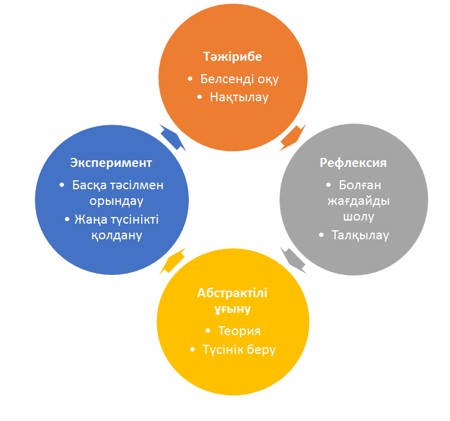 

Облыстық, Алматы, Астана қалаларының білім

басқармалары, аудандық және қалалық білім

бөлімдері мен әдістемелік кабинет мамандарының

біліктілігін арттыру курсының білім беру

бағдарламасына 3-қосымша Бағдарламаны құрылымдаудың қағидаттық негіздері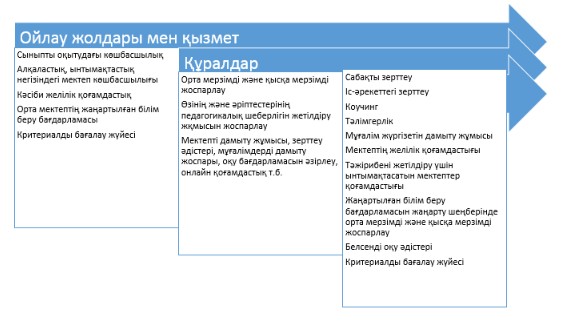 

Қазақстан Республикасы

Білім және ғылым министрінің

2016 жылғы 15 қаңтардағы

№ 32 бұйрығына 14-қосымша 

Қазақстан Республикасында орта білім мазмұнын жаңарту шеңберінде критериалды бағалау жүйесін енгізу бойынша «Ақпараттық-коммуникациялық технологиялар» және «Информатика» пәндері бойынша педагогика кадрларының біліктілігін арттыру курсының білім беру бағдарламасы 

1. Жалпы ережелер

      1. Қазақстан Республикасында орта білім мазмұнын жаңарту шеңберінде критериалды бағалау жүйесін енгізу бойынша «Ақпараттық-коммуникациялық технологиялар» және «Информатика» пәндері бойынша педагогика кадрларының біліктілігін арттыру курсының білім беру бағдарламасын (бұдан әрі – Бағдарлама) «Педагогикалық шеберлік орталығы» жекеменшік мекемесі (бұдан әрі – Мекеме) әзірлеген. Бұл Бағдарлама шеңберінде оқу Қазақстан Республикасының орта білім беру жүйесіне критериалды бағалау моделін енгізуді қамтамасыз етуге көмектесу мақсатында жүргізіледі.



      2. Бағдарламада білім беру бағдарламасына шолу жасалып, Бағдарламаның құрылымы және критериалды бағалау моделі қарастырылады. 

2. Бағдарламаға шолу

      3. Бағдарламаның мақсаты:

      Қазақстан Республикасының жалпы білім беру ұйымдарында «Ақпараттық-коммуникациялық технологиялар» және «Информатика» пәндері бойынша оқушылардың жетістіктерін критериалды бағалау жүйесін тиімді енгізуге ықпал ету.



      4. Бағдарламаның міндеттері:



      1) мұғалімдердің критериалды бағалау моделі туралы білімі мен түсінігін қалыптастыру;



      2) мұғалімдердің критериалды бағалау жүйесінің мән-маңызын түсінуін қамтамасыз ету;



      3) мұғалімдердің критериалды бағалауды енгізуді әдістемелік тұрғыдан қамтамасыз ету дағдыларын қалыптастыру;



      4) мұғалімдердің қалыптастырушы және жиынтық бағалаудың негізгі ерекшеліктері туралы түсінігін қалыптастыру;



      5) мұғалімдердің критериалды бағалауды іске асыру барысында педагогикалық ұжымға қолдау көрсету дағдыларын меңгеруін қамтамасыз ету.



      5. Оқудан күтілетін нәтижелер:



      1) Мұғалімдер:



      а) критериалды бағалау моделінің мақсаттарын біледі және түсінеді;



      ә) критериалды бағалау жүйесінің мән-маңызын түсінеді.



      2) Мұғалімдер іске асырыла алады:



      а) қалыптастырушы бағалауға арналған бағалау критерийлерін әзірлейді және бағалай алады;



      ә) критериалды бағалауды енгізуді әдістемелік тұрғыдан қамтамасыз етуді әзірлейді және қолданады;



      б) қалыптастырушы және жиынтық бағалаудың негізгі ерекшеліктері туралы түсінігін тәжірибеде қолдана біледі;



      в) критериалды бағалауды іске асыру барысында педагогикалық ұжымға қажетті қолдау көрсете алады. 

3. Бағдарламаның құрылымы

      6. Бағдарламаның құрылымы оқу мақсаттарын және орта білім мазмұнын жаңарту жөніндегі мазмұнды шолудан басталады. Осы Бағдарламаның 1-қосымшасында көрсетілген оқу жоспарында жаңартылған білім беру бағдарламасы, оның құрылымы, тиімді оқу үдерісін жүргізуге қажетті педагогикалық әдістемелермен және қолданылатын бағалау тетіктерімен жүйелі түрде таныстыруды қамтамасыз ету мақсатында бірнеше пәндермен бірқатар ұқсас сабақтар бар.



      7. Мұғалімдерге оқу бағдарламасының белгілі бір аспектілерін қарастыруға мүмкіндік беріледі. Бұл кезең тәжірибе жүзінде және белсенді оқу кезеңі болып табылады, сондай-ақ мұғалімдердің оқу бағдарламасына негіз болған теорияны түсінуін, содан кейін бұл теорияны тәжірибе жүзінде қолдануын қамтамасыз етеді.



      8. Одан кейінгі бірнеше күн бойы мұғалімдер оқу бағдарламасы мен оқу жоспарларының мазмұнын игереді. Мұғалімдер оқу барысында курста оқу бағдарламасының аясындағы ықшамсабақтарға қатысады. Күнделікті оқудың аяғында өзіндік рефлексия жүргізіліп, өздерінің осы Бағдарлама бойынша оқу мақсаттарына қол жеткізудегі алға ілгерілеуді қарастыру және оларды өзінің тәжірибелік қызметінде іске асыруға бағытталған әрекеттерді анықтау мақсатында тренердің тапсырмаларын орындайды.



      9. Бұл Бағдарлама шеңберінде оқу үдерісі 1984 жылы әзірленген Дэвид Колбтың эмпирикалық моделінің (Experiential Learning Model) негізінде іске асырылады. Дэвид Колбтың оқу үдерісінің эмпирикалық моделі осы Бағдарламаға 2-қосымшада ұсынылған.



      10. Оқудың бастапқы бірнеше күніндегі ықшамсабақтар «эксперимент» болып табылады және «рефлексия» мен талқылау кезеңдеріне ұласады. Оқу барысында мұғалімдер пән бойынша оқу бағдарламасы шеңберінде жаңартылған теория («абстрактілі ұғыну») ұсынады, ол оқудың кейінгі кезеңі – ықшамсабақта қолданылады. Бүкіл оқу барысында оқу циклінің түрлі кезеңдері қайта қарастырылады. 

4. Критериалды бағалау моделі

      11. Экономикалық ынтымақтастық және даму ұйымының Қазақстандағы орта білім беру жүйесіне шолуында оқушылар үшін бағаны неғұрлым әділ және маңызды ету үшін барлық бастауыш және орта мектептерде оқыту нәтижелерін критериалды бағалауды енгізу ұсынылады.



      12. Критериалды бағалауда оқушының үлгерімі алдын ала белгіленген критерийлердің бекітілген жиынтығына сәйкес өлшенеді. Бұл оқушылардың үлгерімі сыныптағы басқа оқушылардың жетістіктеріне қатысты бағаланатын нормаға негізделген бағалаудан ерекшеленеді. Критериалды бағалау мұғалімдердің өз оқушыларының қол жеткізген жетістіктері туралы сенімді, дұрыс, ақиқатқа негізделген пайымдау жасай алуына және сыныпта тиімді тәжірибені жетілдіруіне кепілдік береді.



      13. Критериалды бағалау моделі барлық мүдделі тараптар үшін – мектеп басшылары, мұғалімдер, оқушылар мен ата-аналар үшін құнды ақпараттар ұсынады. Бағалаудың мүмкіндіктерін анықтау, қорытындылау, модерация және нәтижелерді тіркеу үшін уақыт бөлу арқылы оқыту мен оқудың сапасын арттыруда тиімді қолдануға болатын маңызы зор.



      14. Критериалды бағалау моделінің шеңберінде оқушылардың оқу жылы бойындағы ілгерілеуін қамтитын бағалаудың үш түрі бар. Оның екі түрі – қалыптастырушы бағалау және ішкі жиынтық бағалау мектептегі бағалауды жүргізу мақсатында өзара бірлестікте қолданылады. Кейбір пәндерде бағалаудың үшінші түрі бар – сыртқы жиынтық бағалау, ол мектептерден тыс белгіленеді және өткізіледі.



      15. «Ақпараттық-коммуникациялық технологиялар» және «Информатика» пәндері бойынша оқушылардың ілгерілеуі қалыптастырушы бағалау және ішкі жиынтық бағалау арқылы бағаланады. Қалыптастырушы бағалау сыныптағы күнделікті оқыту әрекетінің құрамдас бөлігі ретінде тұрақты түрде іске асырылады. Тоқсанның аяғында ішкі жиынтық бағалау арқылы оқу барысында қол жеткізілуі тиіс оқу мақсаттары анықталады.



      16. Критериалды бағалау моделі және оны сыныптарда қалай қолдану қажеттігі туралы толық ақпаратты «Негізгі және жоғары мектептің мұғалімдеріне арналған критериалды бағалау бойынша басшылық» және «Бастауыш мектептің мұғалімдеріне арналған критериалды бағалау бойынша басшылықтан» табуға болады. Бұл нұсқаулық құралдар мұғалімдер үшін әзірленген. Олар бағалаудың негізгі қағидаттары, тәсілдері және негізгі терминдердің анықтамасымен қоса, бағалау моделі бойынша басшылыққа алынатын құрал болып табылады. Оларға сонымен қатар, бұл модельді ұсыну кезінде мұғалімдерді қолдау бойынша практикалық ұсыныстар да енгізілген.



      17. Оқу бағдарламалары оқу мақсаттарын нақтылауда негізгі бағдар болып табылады және оқу жоспарларындағы іс-шаралар ауқымы түсінік пен ілгерілеуді бағалауға мүмкіндік береді. Бұл құжаттар мұғалімдерге критериалды бағалау моделін дайындау мен жүзеге асыруда қалай көмек көрсетуді түсіну үшін оқыту барысында қолданылады.



      18. Табыс критерийлері оқушылардың белгілі бір оқу міндеттеріне «жеткенін» білдіретін талап етілетін стандартты сипаттайды (пән бағдарламасы бойынша). Табыс критерийлері талап етілетін білім тереңдігі мен ауқымы анық болатындай деңгейде өзгеше болуы, бірақ оқудың нақты қалай көрсетілуі қажеттігін белгілейтіндей соншалықты нақты болмауы тиіс. Табыс критерийлері сыныпқа және сәйкес келуі қажет және тиісті жағдайларда оқу мақсатының бір бөлігін (біртұтас мақсаттың орнына) қанағаттандыратын табысты қарастыра алады.



      19. Дұрыс табыс критерийлері нақты және өлшеулі талаптар қояды, қысқа және анық идеяларды мазмұндайды, ауқымды көлемдегі қосымша жұмысты қажет етпейді. Сонымен қатар, табыс критерийлерін алып тастау арқылы емес, енгізу арқылы айқындаған анағұрлым пайдалы. Оқушылар 'X' жасай алатынын көрсетсе, мақсатқа жетуі тиіс «бағыттағы жұмыс үшін» табыс критерийлері олар 'X' жасай алмайтындай болмауы тиіс. Табыс критерийлері олардың не жасай алатынын сипаттауы керек.



      20. Пән бойынша біліктілік арттыру курстарына қатысқан мұғалімдерге «Негізгі және жоғары мектептің мұғалімдеріне арналған критериалды бағалау бойынша басшылықты» негізге ала отырып, «Ақпараттық-коммуникациялық технологиялар» және «Информатика» пәндері бойынша қалыптастырушы бағалауды қолдану ұсынылады. Оқыту барысында 10-сыныпқа арналған «Ақпараттық-коммуникациялық технологиялар» пәні бойынша Оқушылардың оқу жетістіктерін критериалды бағалауға арналған нұсқаулыққа сілтеме жасалады. Бұл басшылыққа алынатын құжаттар деректерді жинау мен пайдалануда пән бойынша оқу бағдарламасындағы оқу мақсаттарына сәйкес қалай сипаттауға болатынының үлгісі бола алады.



      21. Қалыптастырушы бағалау оқыту мен оқудың ажырамас бөлігі болып табылады. Алуан түрлі жаттығуларды орындата отырып, мұғалімдер оқушылардың оқу мақсаттарына «жеткендігінің» немесе «талпынатындығының» дәлелдерін іздейді. Әрбір оқушы үшін оқу мақсатына жетудегі оқушының үлгерімін көрсететін портфолио жинақталып, ол қалыптастырушы бағалау үшін қолданылуы мүмкін. Портфолиода көптеген деректер қамтылуы мүмкін, соның ішінде:



      1) жазбаша жұмыстар (мысалы, жұмыс дәптерлері, бағалау журналы, үй тапсырмалары, оқушылар жазбалары);



      2) фотосуреттер немесе бейне дәлелдемелер (мысалы, көркемсурет жұмыстары, сыныптағы көрме, модельдер, таныстырылым, оқушылар қатысқан музыкалық көрсетілім және оқушылар қатысқан іс-шаралар);



      3) электронды жазбалар (мысалы, таныстырылымдар, құжаттар, анимациялар);



      4) мұғалімнің жазбалары немесе сабақты бақылау жазбалары;



      5) ата-аналардың пікірлері.



      22. Жиналған дәлелдемелердің сипаты дәстүрлі тест көмегімен анықтау қиынға түсетін дағдыларды бағалауға мүмкіндік беретінін байқатады. Нақты бағалау критерийлері болған күннің өзінде де қалыптастырушы бағалау кезінде баға қою әлі де күрделі үдеріс болып табылады және мұғалімдер олар бойынша түсініктеме бере алады. Мұғалімдер қойған бағаның сенімділігі мен дәлелділігін арттыру мақсатында модерация қолданылады.



      23. Модерация кәсіби оқудың маңызды бөлігі болып табылады және тәжірибе жүзінде критерийлер қандай болатыны туралы пікірталасты қамти отырып, мұғалімдерге ол критерийлер қатысты болып табылатын стандарттарды түсінуде көмектеседі. Мұғалімдер оқу мақсаттарына жету үшін оқушыларға үлгерімдерін жақсартуға көмек көрсету мақсатында идеялармен және тәсілдермен алмаса алады. Әріптестермен кәсіби диалог мұғалімдерге өз пәндері шеңберінде оқушылардың үлгерімі туралы анық түсінуге мүмкіндік беретіндіктен, модерацияның бағалауға да, оқуға да оң әсер ететіні дәлелденді. Стандарттау мен шектеуліліктің критериалды бағалау моделінде қалай қолданылатыны туралы «Негізгі және жоғары мектептің мұғалімдеріне арналған критериалды бағалау бойынша басшылықтан» және «Бастауыш мектептің мұғалімдеріне арналған критериалды бағалау бойынша басшылықтан» табуға болады. Қалыптастырушы бағалау туралы қосымша ақпараттар мен ұсыныстар осы бағдарламаның соңында ұсынылған.



      24. Біліктілікті арттыру курсына қатысушы мұғалімдерге әр тоқсанның соңында оқушылар орындайтын жобаларды бағалауда қолданылатын элементтерді дамытуға өз үлестерін қосу ұсынылады. Оқу барысында тест спецификациясына сілтеме жасалады. Тест спецификациясы ішкі жиынтық бағалау жасау үшін негіз болып табылады. Тест спецификацияларының үлгісі бұл құжаттардың ішкі жиынтық бағалаудың пішімі мен мазмұндық саласын қалай сипаттайтынын көрсету үшін мұғалімдерді оқыту барысында қамтылады.



      25.«Ақпараттық-коммуникациялық технологиялар» және «Информатика» пәндері аясындағы ішкі жиынтық бағалау оқушылардың тоқсан бойына оқу мақсаттарының мазмұндары мен дағдыларын қаншалықты нәтижелі меңгергенін бағалай отырып, қалыптастырушы бағалауды толықтырады. Мұғалімдер мен оқушылар алға ілгерілеуді өлшеу үшін бағалау нәтижелерін қолдана алады. Әрбір тесттің құрылымы мен ұзақтығы және оны қалай қолдану қажеттігі туралы ақпаратты әрбір пән мен сыныпқа арналған ішкі жиынтық бағалау тест спецификациясынан табуға болады. Әрбір пән мен сыныпқа арналған тест спецификациясында келесі ақпараттар қамтылған:



      1) әрбір сынып бойынша тест ұзақтығы;



      2) әрбір сынып бойынша әр тест бойынша бағалардың саны; 



      3) бағалау мақсаттарына сәйкес бағалардың теңгерімі; 



      4) сұрақтардың үлгілері мен бағалар сызбасы; 



      5) әрбір тестті ұйымдастыруға қатысты практикалық талаптар.



      26. Кейбір пәндер бойынша 11-сыныпта сыртқы жиынтық бағалау да қолданылады, ол белгілі бір пәндер үшін маңызды кезеңдерде, белгілі бір оқу модельдерінде және бағалау модельдерінде жүзеге асырылады және мектептерден тыс жүргізіліп, бағаланады. Бұл «Ақпараттық-коммуникациялық технологиялар» және «Информатика» пәндері бойынша қолданылмайды, бірақ біліктілік арттыру курсына қатысатын мұғалімдер оның басқа пәндерде қолданылатыны туралы білуі керек.



      27. Кез келген бағалау, оның ішінде тестілеу түріндегі ішкі жиынтық бағалау, сынып негізіндегі қалыптастырушы бағалау немесе сырттай белгіленетін және өткізілетін сыртқы жиынтық бағалау кез келген бағалау нақты, сенімді, қолайлы болуы тиіс және сыныптағы тәжірибе мен оқыту үшін оң әсері болуы тиіс. Бұл ұғымдар критериалды бағалау моделінде маңызды болып табылады және барлық оқу үдерісі барысында мұғалімдердің бағалау нысандарын бағалау барысында қолданылады.



      28. Оқыту ең үздік халықаралық тәжірибемен үйлесімді сындарлы, тұлғаға бағдарланған тәсілдермен байланысты критериалды бағалау әдістеріне сүйенетін болады.

Қазақстан Республикасында орта білім

мазмұнын жаңарту шеңберінде критериалды

бағалау жүйесін енгізу бойынша «Ақпараттық-

коммуникациялық технологиялар» және «Информатика»

пәндері бойынша педагогика кадрларының

біліктілігін арттыру курсының білім беру

бағдарламасына 1-қосымша Оқу жоспары

Қазақстан Республикасында орта білім мазмұнын

жаңарту шеңберінде критериалды бағалау жүйесін

енгізу бойынша «Ақпараттық-коммуникациялық

технологиялар» және «Информатика» пәндері бойынша

педагогика кадрларының біліктілігін арттыру

курсының білім беру бағдарламасына 2-қосымша Дэвид Колбтың оқу үдерісінің эмпирикалық моделі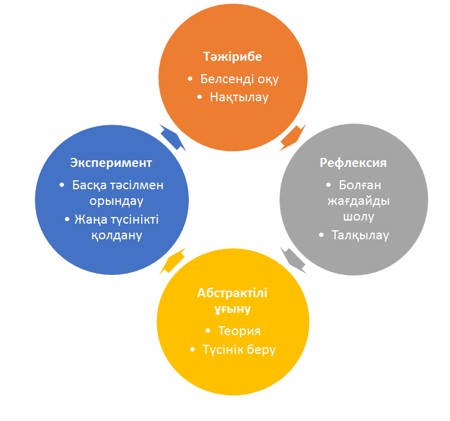 

Қазақстан Республикасы

Білім және ғылым министрінің

2016 жылғы 15 қаңтардағы

№ 32 бұйрығына 15-қосымша 

Қазақстан Республикасында орта білім мазмұнын жаңарту шеңберінде критериалды бағалау жүйесін енгізу бойынша тілдік пәндер бойынша педагогика кадрларының біліктілігін арттыру курсының білім беру бағдарламасы 

1. Жалпы ережелер

      1. Қазақстан Республикасында орта білім мазмұнын жаңарту шеңберінде критериалды бағалау жүйесін енгізу бойынша тілдік пәндер бойынша педагогика кадрларының біліктілігін арттыру курсының білім беру бағдарламасын (бұдан әрі – Бағдарлама) «Педагогикалық шеберлік орталығы» жекеменшік мекемесі (бұдан әрі – Мекеме) әзірлеген. Бұл Бағдарлама шеңберінде оқу Қазақстан Республикасының орта білім беру жүйесіне критериалды бағалау моделін енгізуді қамтамасыз етуге көмектесу мақсатында жүргізіледі.



      2. Бағдарламада білім беру бағдарламасына шолу жасалып, Бағдарламаның құрылымы және тілдік пәндер бойынша критериалды бағалау моделі қарастырылады. 

2. Бағдарламаға шолу

      3. Бағдарламаның мақсаты:

      Қазақстан Республикасының жалпы білім беру ұйымдарында тілдік пәндер бойынша оқушылардың жетістіктерін критериалды бағалау жүйесін тиімді енгізуге ықпал ету.



      4. Бағдарламаның міндеттері:



      1) мұғалімдердің критериалды бағалау моделі туралы білімі мен түсінігін қалыптастыру;



      2) мұғалімдердің критериалды бағалау жүйесінің мән-маңызын түсінуін қамтамасыз ету;



      3) мұғалімдердің критериалды бағалауды енгізуді әдістемелік тұрғыдан қамтамасыз ету дағдыларын қалыптастыру;

      4) мұғалімдердің қалыптастырушы және жиынтық бағалаудың негізгі ерекшеліктері туралы түсінігін қалыптастыру;



      5) мұғалімдердің критериалды бағалауды іске асыру барысында педагогикалық ұжымға қолдау көрсету дағдыларын меңгеруін қамтамасыз ету.



      5. Бағдарламаның нәтижелері:



      1) Мұғалімдер:



      а) критериалды бағалау моделінің мақсаттарын біледі және түсінеді;



      ә) критериалды бағалау жүйесінің мән-маңызын түсінеді.



      2. Мұғалімдер іске асырыла алады:



      а) қалыптастырушы бағалауға арналған бағалау критерийлерін әзірлейді және бағалай алады;



      ә) критериалды бағалауды енгізуді әдістемелік тұрғыдан қамтамасыз етуді әзірлейді және қолданады;



      б) қалыптастырушы және жиынтық бағалаудың негізгі ерекшеліктері туралы түсінігін тәжірибеде қолдана біледі;



      в) критериалды бағалауды іске асыру барысында педагогикалық ұжымға қажетті қолдау көрсете алады. 

3. Бағдарламаның құрылымы

      6. Бағдарламаның құрылымы оқу мақсаттарын және орта білім мазмұнын жаңарту жөніндегі мазмұнды шолудан басталады. Оқу жоспарында көрсетілгендей, жаңартылған білім беру бағдарламасы, оның құрылымы, тиімді оқу үдерісін жүргізуге қажетті педагогикалық әдістемелермен және қолданылатын бағалау тетіктерімен жүйелі түрде таныстыруды қамтамасыз ету мақсатында бірнеше пәнде бірқатар ұқсас сабақтар бар.



      7. Мұғалімдерге оқу бағдарламасының белгілі бір аспектілерін қарастыруға мүмкіндік беріледі. Бұл кезең тәжірибе жүзінде және белсенді оқу кезеңі болып табылады, сондай-ақ мұғалімдердің оқу бағдарламасына негіз болған теорияны түсінуін, содан кейін бұл теорияны тәжірибе жүзінде қолдануын қамтамасыз етеді.



      8. Одан кейінгі бірнеше күн бойы мұғалімдер оқу бағдарламасы мен оқу жоспарларының мазмұнын игереді. Мұғалімдер оқу барысында курста оқу бағдарламасының аясындағы ықшамсабақтарға қатысады. Күнделікті оқудың аяғында өзіндік рефлексия жүргізіліп, өздерінің осы Бағдарлама бойынша оқу мақсаттарына қол жеткізудегі алға ілгерілеуді қарастыру және оларды өзінің тәжірибелік қызметінде іске асыруға бағытталған әрекеттерді анықтау мақсатында тренердің тапсырмаларын орындайды.



      9. Бұл Бағдарлама шеңберінде оқу үдерісі 1984 жылы әзірленген Дэвид Колбтың төрт сатылы эмпирикалық моделінің (Experiential Learning Model) негізінде іске асырылады. Дэвид Колбтың оқу үдерісінің эмпирикалық моделі осы Бағдарламаға 2-қосымшада ұсынылған.



      10. Оқудың бастапқы бірнеше күніндегі ықшамсабақтар «эксперимент» болып табылады және «рефлексия» мен талқылау кезеңдеріне ұласады. Оқу барысында мұғалімдер пән бойынша оқу бағдарламасы шеңберінде жаңартылған теория («абстрактілі ұғыну») ұсынады, ол оқудың кейінгі кезеңі – ықшамсабақта қолданылады. Бүкіл оқу барысында оқу циклінің түрлі кезеңдері қайта қарастырылады. 

4. Критериалды бағалау моделі

      11. Экономикалық ынтымақтастық және даму ұйымының Қазақстандағы орта білім беру жүйесіне шолуында оқушылар үшін бағаны неғұрлым әділ және маңызды ету үшін барлық бастауыш және орта мектептерде оқыту нәтижелерін критериалды бағалауды енгізу ұсынылады.



      12. Критериалды бағалауда оқушының үлгерімі алдын ала белгіленген критерийлердің бекітілген жиынтығына сәйкес өлшенеді. Бұл оқушылардың үлгерімі сыныптағы басқа оқушылардың жетістіктеріне қатысты бағаланатын нормаға негізделген бағалаудан ерекшеленеді. Критериалды бағалау мұғалімдердің өз оқушыларының қол жеткізген жетістіктері туралы сенімді, дұрыс, ақиқатқа негізделген пайымдау жасай алуына және сыныпта тиімді тәжірибені жетілдіруіне кепілдік береді.



      13. Критериалды бағалау моделі барлық мүдделі тараптар үшін – мектеп басшылары, мұғалімдер, оқушылар мен ата-аналар үшін құнды ақпараттар ұсынады. Бағалаудың мүмкіндіктерін анықтау, қорытындылау, модерация және нәтижелерді тіркеу үшін уақыт бөлу арқылы оқыту мен оқудың сапасын арттыруда тиімді қолдануға болатын маңызы зор.



      14. Критериалды бағалау моделінің шеңберінде оқушылардың оқу жылы бойындағы ілгерілеуін қамтитын бағалаудың үш түрі бар. Оның екі түрі – қалыптастырушы бағалау және ішкі жиынтық бағалау мектептегі бағалауды жүргізу мақсатында өзара бірлестікте қолданылады. Кейбір пәндерде бағалаудың үшінші түрі бар – сыртқы жиынтық бағалау, ол мектептерден тыс белгіленеді және өткізіледі.



      15. Тілдік пәндер бойынша оқушылардың ілгерілеуі қалыптастырушы бағалау және ішкі жиынтық бағалау арқылы бағаланады. Қалыптастырушы бағалау сыныптағы күнделікті оқыту әрекетінің құрамдас бөлігі ретінде тұрақты түрде іске асырылады. Тоқсанның аяғында ішкі жиынтық бағалау арқылы оқу барысында қол жеткізілуі тиіс оқу мақсаттары анықталады.



      16. Критериалды бағалау моделі және оны сыныптарда қалай қолдану қажеттігі туралы толық ақпаратты «Негізгі және жоғары мектептің мұғалімдеріне арналған критериалды бағалау бойынша басшылық» және «Бастауыш мектептің мұғалімдеріне арналған критериалды бағалау бойынша басшылықтан» табуға болады. Бұл нұсқаулық құралдар мұғалімдер үшін әзірленген. Олар бағалаудың негізгі қағидаттары, тәсілдері және негізгі терминдердің анықтамасымен қоса, бағалау моделі бойынша басшылыққа алынатын құрал болып табылады. Оларға сонымен қатар, бұл модельді ұсыну кезінде мұғалімдерді қолдау бойынша практикалық ұсыныстар да енгізілген.



      17. Оқу бағдарламалары оқу мақсаттарын нақтылауда негізгі бағдар болып табылады және оқу жоспарларындағы іс-шаралар ауқымы түсінік пен ілгерілеуді бағалауға мүмкіндік береді. Бұл құжаттар мұғалімдерге критериалды бағалау моделін дайындау мен жүзеге асыруда қалай көмек көрсетуді түсіну үшін оқыту барысында қолданылады.



      18. Табыс критерийлері оқушылардың белгілі бір оқу міндеттеріне «жеткенін» білдіретін талап етілетін стандартты сипаттайды (пән бағдарламасы бойынша). Табыс критерийлері талап етілетін білім тереңдігі мен ауқымы анық болатындай деңгейде өзгеше болуы, бірақ оқудың нақты қалай көрсетілуі қажеттігін белгілейтіндей соншалықты нақты болмауы тиіс. Табыс критерийлері сыныпқа және сәйкес келуі қажет және тиісті жағдайларда оқу мақсатының бір бөлігін (біртұтас мақсаттың орнына) қанағаттандыратын табысты қарастыра алады.



      19. Дұрыс табыс критерийлері нақты және өлшеулі талаптар қояды, қысқа және анық идеяларды мазмұндайды, ауқымды көлемдегі қосымша жұмысты қажет етпейді. Сонымен қатар, табыс критерийлерін алып тастау арқылы емес, енгізу арқылы айқындаған анағұрлым пайдалы. Оқушылар 'X' жасай алатынын көрсетсе, мақсатқа жетуі тиіс «бағыттағы жұмыс үшін» табыс критерийлері олар 'X' жасай алмайтындай болмауы тиіс. Табыс критерийлері олардың не жасай алатынын сипаттауы керек.



      20. Пән бойынша біліктілік арттыру курстарына қатысқан мұғалімдерге «Негізгі және жоғары мектептің мұғалімдеріне арналған критериалды бағалау бойынша басшылықты» негізге ала отырып, қалыптастырушы бағалауды қолдану ұсынылады. Оқыту барысында 1 және 10-сыныптарға арналған ағылшын тілі, орыс тілі (Т2), қазақ тілі (Т2), 10 және 2-сыныптарға арналған орыс тілі (Т1), 10-сыныпқа арналған қазақ тілі (Т1) пәндері бойынша Оқушылардың оқу жетістіктерін критериалды бағалауға арналған нұсқаулыққа сілтеме жасалады. Бұл басшылыққа алынатын құжаттар деректерді жинау мен пайдалануда пән бойынша оқу бағдарламасындағы оқу мақсаттарына сәйкес қалай сипаттауға болатынының үлгісі бола алады.



      21. Қалыптастырушы бағалау оқыту мен оқудың ажырамас бөлігі болып табылады. Алуан түрлі жаттығуларды орындата отырып, мұғалімдер оқушылардың оқу мақсаттарына «жеткендігінің» немесе «талпынатындығының» дәлелдерін іздейді. Әрбір оқушы үшін оқу мақсатына жетудегі оқушының үлгерімін көрсететін портфолио жинақталып, ол қалыптастырушы бағалау үшін қолданылуы мүмкін. Портфолиода көптеген деректер қамтылуы мүмкін, соның ішінде:



      1) жазбаша жұмыстар (мысалы, жұмыс дәптерлері, бағалау журналы, үй тапсырмалары, оқушылар жазбалары);



      2) фотосуреттер немесе бейне дәлелдемелер (мысалы, көркемсурет жұмыстары, сыныптағы көрме, модельдер, таныстырылым, оқушылар қатысқан музыкалық көрсетілім және оқушылар қатысқан іс-шаралар);



      3) электронды жазбалар (мысалы, таныстырылымдар, құжаттар, анимациялар);



      4) мұғалімнің жазбалары немесе сабақты бақылау жазбалары;



      5) ата-аналардың пікірлері.



      22. Жиналған дәлелдемелердің сипаты дәстүрлі тест көмегімен анықтау қиынға түсетін дағдыларды бағалауға мүмкіндік беретінін байқатады. Нақты бағалау критерийлері болған күннің өзінде де қалыптастырушы бағалау кезінде баға қою әлі де күрделі үдеріс болып табылады және мұғалімдер олар бойынша түсініктеме бере алады.



      23. Мұғалімдер қойған бағаның сенімділігі мен дәлелділігін арттыру мақсатында модерация қолданылады. Модерацияның талаптары анағұрлым қатал, ол жыл сайын ағымдағы шынайы деректерді белгілей отырып, мектепішілік және мектепаралық кездесу өткізуді талап етеді. Модерация кәсіби оқудың маңызды бөлігі болып табылады және тәжірибе жүзінде критерийлер қандай болатыны туралы пікірталасты қамти отырып, мұғалімдерге ол критерийлер қатысты болып табылатын стандарттарды түсінуде көмектеседі. Мұғалімдер оқу мақсаттарына жету үшін оқушыларға үлгерімдерін жақсартуға көмек көрсету мақсатында идеялармен және тәсілдермен алмаса алады. Әріптестермен кәсіби диалог мұғалімдерге өз пәндері аясында оқушылардың үлгерімі туралы анық түсінуге мүмкіндік беретіндіктен, модерацияның бағалауға да, оқуға да оң әсер ететіні дәлелденді. Стандарттау мен шектеуліліктің критериалды бағалау моделінде қалай қолданылатыны туралы «Негізгі және жоғары мектептің мұғалімдеріне арналған критериалды бағалау бойынша басшылықтан» табуға болады. Қалыптастырушы бағалау туралы қосымша ақпараттар мен ұсыныстар осы бағдарламаның соңында ұсынылған.



      24. Біліктілікті арттыру курсына қатысушы мұғалімдерге оқушылар әр тоқсанның соңында дайындайтын жобаларды жүзеге асыру үдерісіне қолдау көрсету ұсынылады. Оқу барысында ішкі жиынтық бағалауды жүзеге асыруда негізге алынатын тест спецификациясы қарастырылады.



      25. Тілдік пәндер аясындағы ішкі жиынтық бағалау оқушылардың тоқсан бойына оқу мақсаттарының мазмұндары мен дағдыларын қаншалықты нәтижелі меңгергенін бағалай отырып, қалыптастырушы бағалауды толықтырады. Мұғалімдер мен оқушылар алға ілгерілеуді өлшеу үшін бағалау нәтижелерін қолдана алады. Әрбір тесттің құрылымы мен ұзақтығы және оны қалай қолдану қажеттігі туралы ақпаратты әрбір пән мен сыныпқа арналған ішкі жиынтық бағалаудың тест спецификациясынан табуға болады. Әрбір пән мен сыныпқа арналған тест спецификациясында келесі ақпараттар қамтылған:



      1) әрбір сынып бойынша тест ұзақтығы;



      2) әрбір сынып бойынша әр тест бойынша бағалардың саны;



      3) бағалау мақсаттарына сәйкес бағалардың теңгерімі;



      4) сұрақтардың үлгілері мен бағалар сызбалары;



      5) әрбір тестіні басқаруға арналған практикалық талаптар.



      26. «Қазақ тілі» пәні бойынша 11-сыныпта сыртқы жиынтық бағалау қолданылады, ол белгілі бір пәндер үшін түйінді кезеңдерде, белгілі бір оқу модельдерінде және бағалау модельдерінде жүзеге асырылады және мектептерден тыс жүргізіліп, бағаланады.



      27. Кез келген бағалау, оның ішінде тестілеу түріндегі ішкі жиынтық бағалау, сынып негізіндегі қалыптастырушы бағалау немесе сырттай белгіленетін және өткізілетін сыртқы жиынтық бағалау шынайы, сенімді, қолайлы болуы тиіс және сыныптағы тәжірибе мен оқыту үшін оң әсері болуы тиіс. Бұл ұғымдар критериалды бағалау моделінде маңызды болып табылады және барлық оқу үдерісі барысында мұғалімдердің бағалау нысандарын бағалау барысында қолданылады.



      28. Оқыту ең үздік халықаралық тәжірибемен үйлесімді сындарлы, тұлғаға бағдарланған тәсілдермен байланысты критериалды бағалау әдістеріне сүйенетін болады.

Қазақстан Республикасында орта білім

мазмұнын жаңарту шеңберінде критериалды

бағалау жүйесін енгізу бойынша тілдік пәндер

бойынша педагогика кадрларының біліктілігін

арттыру курсының білім беру бағдарламасына

1-қосымша Оқу жоспары

Қазақстан Республикасында орта білім

мазмұнын жаңарту шеңберінде критериалды

бағалау жүйесін енгізу бойынша тілдік пәндер

бойынша педагогика кадрларының біліктілігін

арттыру курсының білім беру бағдарламасына

2-қосымша Дэвид Колбтың оқу үдерісінің эмпирикалық моделі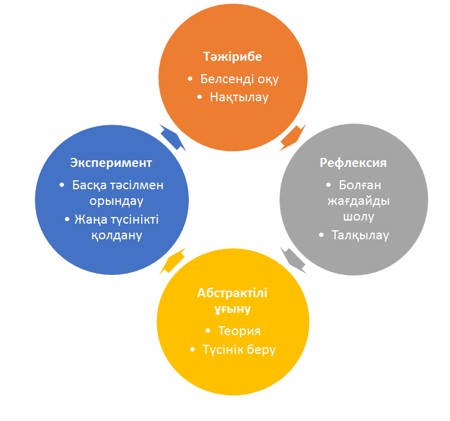 

Қазақстан Республикасы

Білім және ғылым министрінің

2016 жылғы 15 қаңтардағы 

№ 32 бұйрығына 16-қосымша 

Қазақстан Республикасында орта білім мазмұнын жаңарту шеңберінде критериалды бағалау жүйесін енгізу бойынша бастауыш сынып пәндері бойынша педагогика кадрларының біліктілігін арттыру курсының білім беру бағдарламасы 1. Жалпы ережелер

      1. Қазақстан Республикасында орта білім мазмұнын жаңарту шеңберінде критериалды бағалау жүйесін енгізу бойынша бастауыш сынып пәндері бойынша педагогика кадрларының біліктілігін арттыру курсының білім беру бағдарламасын (бұдан әрі – Бағдарлама) «Педагогикалық шеберлік орталығы» жекеменшік мекемесі (бұдан әрі – Мекеме) әзірлеген. Бұл Бағдарлама республикада орта білім мазмұнын жаңарту аясында қайта қаралған оқу бағдарламаларын мектептерге енгізуге септігін тигізеді.



      2. Бағдарламада оның құрылымына шолу жасалып, критериалды бағалау моделі қарастырылады. 

2. Бағдарламаға шолу

      3. Бағдарламаның мақсаты:

      Қазақстан Республикасының жалпы білім беру ұйымдарында бастауыш сынып пәндері бойынша оқушылардың жетістіктерін критериалды бағалау жүйесін тиімді енгізуге ықпал ету.



      4. Бағдарламаның міндеттері:



      1) мұғалімдердің критериалды бағалау моделі туралы білімі мен түсінігін қалыптастыру;



      2) мұғалімдердің критериалды бағалау жүйесінің мән-маңызын түсінуін қамтамасыз ету;



      3) мұғалімдердің критериалды бағалауды енгізуді әдістемелік тұрғыдан қамтамасыз ету дағдыларын қалыптастыру;



      4) мұғалімдердің қалыптастырушы және жиынтық бағалаудың негізгі ерекшеліктері туралы түсінігін қалыптастыру;



      5) мұғалімдердің критериалды бағалауды іске асыру барысында педагогикалық ұжымға қолдау көрсету дағдыларын меңгеруін қамтамасыз ету.



      5. Бағдарламаның нәтижелері:



      1) Мұғалімдер:



      а) критериалды бағалау моделінің мақсаттарын біледі және түсінеді;



      ә) критериалды бағалау жүйесінің мән-маңызын түсінеді.



      2) Мұғалімдер іске асырыла алады:



      а) қалыптастырушы бағалауға арналған бағалау критерийлерін әзірлейді және бағалай алады;



      ә) критериалды бағалауды енгізуді әдістемелік тұрғыдан қамтамасыз етуді әзірлейді және қолданады;



      б) қалыптастырушы және жиынтық бағалаудың негізгі ерекшеліктері туралы түсінігін тәжірибеде қолдана біледі;



      в) критериалды бағалауды іске асыру барысында педагогикалық ұжымға қажетті қолдау көрсете алады. 

3. Бағдарламаның құрылымы

      6. Бағдарламаның құрылымы оқу мақсаттарын және орта білім мазмұнын жаңарту жөніндегі мазмұнды шолудан басталады. Оқу жоспарында көрсетілгендей, жаңартылған білім беру бағдарламасы, оның құрылымы, тиімді оқу үдерісін жүргізуге қажетті педагогикалық әдістемелермен және қолданылатын бағалау тетіктерімен жүйелі түрде таныстыруды қамтамасыз ету мақсатында бірнеше пәнде бірқатар ұқсас сабақтар бар.



      7. Мұғалімдерге оқу бағдарламасының белгілі бір аспектілерін қарастыруға мүмкіндік беріледі. Бұл кезең тәжірибе жүзінде және белсенді оқу кезеңі болып табылады, сондай-ақ мұғалімдердің оқу бағдарламасына негіз болған теорияны түсінуін, содан кейін бұл теорияны тәжірибе жүзінде қолдануын қамтамасыз етеді.



      8. Одан кейінгі бірнеше күн бойы мұғалімдер оқу бағдарламасы мен оқу жоспарларының мазмұнын игереді. Мұғалімдер оқу барысында курста оқу бағдарламасының аясындағы ықшамсабақтарға қатысады. Күнделікті оқудың аяғында өзіндік рефлексия жүргізіліп, өздерінің осы Бағдарлама бойынша оқу мақсаттарына қол жеткізудегі алға ілгерілеуді қарастыру және оларды өзінің тәжірибелік қызметінде іске асыруға бағытталған әрекеттерді анықтау мақсатында тренердің тапсырмаларын орындайды.



      9. Бұл Бағдарлама шеңберінде оқу үдерісі 1984 жылы әзірленген Дэвид Колбтың төрт сатылы эмпирикалық моделінің (Experiential Learning Model) негізінде іске асырылады. Дэвид Колбтың оқу үдерісінің эмпирикалық моделі осы Бағдарламаға 2-қосымшада ұсынылған.



      10. Оқудың бастапқы бірнеше күніндегі ықшамсабақтар «эксперимент» болып табылады және «рефлексия» мен талқылау кезеңдеріне ұласады. Оқу барысында мұғалімдер пән бойынша оқу бағдарламасы шеңберінде жаңартылған теория («абстрактілі ұғыну») ұсынады, ол оқудың кейінгі кезеңі – ықшамсабақта қолданылады. Бүкіл оқу барысында оқу циклінің түрлі кезеңдері қайта қарастырылады. 

4. Критериалды бағалау моделі

      11. Экономикалық ынтымақтастық және даму ұйымының Қазақстандағы орта білім беру жүйесіне шолуында оқушылар үшін бағаны неғұрлым әділ және маңызды ету үшін барлық бастауыш және орта мектептерде оқыту нәтижелерін критериалды бағалауды енгізу ұсынылады.



      12. Критериалды бағалауда оқушының үлгерімі алдын ала белгіленген критерийлердің бекітілген жиынтығына сәйкес өлшенеді. Бұл оқушылардың үлгерімі сыныптағы басқа оқушылардың жетістіктеріне қатысты бағаланатын нормаға негізделген бағалаудан ерекшеленеді. Критериалды бағалау мұғалімдердің өз оқушыларының қол жеткізген жетістіктері туралы сенімді, дұрыс, ақиқатқа негізделген пайымдау жасай алуына және сыныпта тиімді тәжірибені жетілдіруіне кепілдік береді.



      13. Критериалды бағалау моделі барлық мүдделі тараптар үшін – мектеп басшылары, мұғалімдер, оқушылар мен ата-аналар үшін құнды ақпараттар ұсынады. Бағалаудың мүмкіндіктерін анықтау, қорытындылау, модерация және нәтижелерді тіркеу үшін уақыт бөлу арқылы оқыту мен оқудың сапасын арттыруда тиімді қолдануға болатын маңызы зор.



      14. Критериалды бағалау моделінің шеңберінде оқушылардың оқу жылы бойындағы ілгерілеуін қамтитын бағалаудың үш түрі бар. Оның екі түрі – қалыптастырушы бағалау және ішкі жиынтық бағалау мектептегі бағалауды жүргізу мақсатында өзара бірлестікте қолданылады. Кейбір пәндерде бағалаудың үшінші түрі бар – сыртқы жиынтық бағалау, ол мектептерден тыс белгіленеді және өткізіледі.



      15. Бастауыш сыныптардағы бағалау барысында оқушылардың ілгерілеуі қалыптастырушы бағалау және ішкі жиынтық бағалау арқылы бағаланады. Қалыптастырушы бағалау сыныптағы күнделікті оқыту әрекетінің құрамдас бөлігі ретінде тұрақты түрде іске асырылады. Тоқсанның аяғында ішкі жиынтық бағалау арқылы оқу барысында қол жеткізілуі тиіс оқу мақсаттары анықталады.



      16. Критериалды бағалау моделі және оны сыныптарда қалай қолдану қажеттігі туралы толық ақпаратты «Бастауыш мектептің мұғалімдеріне арналған критериалды бағалау бойынша басшылықтан» табуға болады. Бұл нұсқаулық құралдар мұғалімдер үшін әзірленген. Олар бағалаудың негізгі қағидаттары, тәсілдері және негізгі терминдердің анықтамасымен қоса, бағалау моделі бойынша басшылыққа алынатын құрал болып табылады. Оларға сонымен қатар, бұл модельді ұсыну кезінде мұғалімдерді қолдау бойынша практикалық ұсыныстар да енгізілген.



      17. Оқу бағдарламалары оқу мақсаттарын нақтылауда негізгі бағдар болып табылады және оқу жоспарларындағы іс-шаралар ауқымы түсінік пен ілгерілеуді бағалауға мүмкіндік береді. Бұл құжаттар мұғалімдерге критериалды бағалау моделін дайындау мен жүзеге асыруда қалай көмек көрсетуді түсіну үшін оқыту барысында қолданылады.



      18. Табыс критерийлері оқушылардың белгілі бір оқу міндеттеріне «жеткенін» білдіретін талап етілетін стандартты сипаттайды (пән бағдарламасы бойынша). Табыс критерийлері талап етілетін білім тереңдігі мен ауқымы анық болатындай деңгейде өзгеше болуы, бірақ оқудың нақты қалай көрсетілуі қажеттігін белгілейтіндей соншалықты нақты болмауы тиіс. Табыс критерийлері сыныпқа және сәйкес келуі қажет және тиісті жағдайларда оқу мақсатының бір бөлігін (біртұтас мақсаттың орнына) қанағаттандыратын табысты қарастыра алады.



      19. Дұрыс табыс критерийлері нақты және өлшеулі талаптар қояды, қысқа және анық идеяларды мазмұндайды, ауқымды көлемдегі қосымша жұмысты қажет етпейді. Сонымен қатар, табыс критерийлерін алып тастау арқылы емес, енгізу арқылы айқындаған анағұрлым пайдалы. Оқушылар 'X' жасай алатынын көрсетсе, мақсатқа жетуі тиіс «бағыттағы жұмыс үшін» табыс критерийлері олар 'X' жасай алмайтындай болмауы тиіс. Табыс критерийлері олардың не жасай алатынын сипаттауы керек.



      20. Қалыптастырушы бағалау оқыту мен оқудың ажырамас бөлігі болып табылады. Алуан түрлі жаттығуларды орындата отырып, мұғалімдер оқушылардың оқу мақсаттарына «жеткендігінің» немесе «талпынатындығының» дәлелдерін іздейді. Әрбір оқушы үшін оқу мақсатына жетудегі оқушының үлгерімін көрсететін портфолио жинақталып, ол қалыптастырушы бағалау үшін қолданылуы мүмкін. Портфолиода көптеген деректер қамтылуы мүмкін, соның ішінде:



      1) жазбаша жұмыстар (мысалы, жұмыс дәптерлері, бағалау журналы, үй тапсырмалары, оқушылар жазбалары);



      2) фотосуреттер немесе бейне дәлелдемелер (мысалы, көркемсурет жұмыстары, сыныптағы көрме, модельдер, таныстырылым, оқушылар қатысқан музыкалық көрсетілім және оқушылар қатысқан іс-шаралар);



      3) электронды жазбалар (мысалы, таныстырылымдар, құжаттар, анимациялар);



      4) мұғалімнің жазбалары немесе сабақты бақылау жазбалары;



      5) ата-аналардың пікірлері.



      21. Жиналған дәлелдемелердің сипаты дәстүрлі тест көмегімен анықтау қиынға түсетін дағдыларды бағалауға мүмкіндік беретінін байқатады. Нақты бағалау критерийлері болған күннің өзінде де қалыптастырушы бағалау кезінде баға қою әлі де күрделі үдеріс болып табылады және мұғалімдер олар бойынша түсініктеме бере алады.



      22. Мұғалімдер қойған бағаның сенімділігі мен дәлелділігін арттыру мақсатында модерация қолданылады. Модерацияның талаптары анағұрлым қатал, ол жыл сайын ағымдағы шынайы деректерді белгілей отырып, мектепішілік және мектепаралық кездесу өткізуді талап етеді.



      23. Модерация кәсіби оқудың маңызды бөлігі болып табылады және тәжірибе жүзінде критерийлер қандай болатыны туралы пікірталасты қамти отырып, мұғалімдерге ол критерийлер қатысты болып табылатын стандарттарды түсінуде көмектеседі. Мұғалімдер оқу мақсаттарына жету үшін оқушыларға үлгерімдерін жақсартуға көмек көрсету мақсатында идеялармен және тәсілдермен алмаса алады. Әріптестермен кәсіби диалог мұғалімдерге өз пәндері аясында оқушылардың үлгерімі туралы анық түсінуге мүмкіндік беретіндіктен, модерацияның бағалауға да, оқуға да оң әсер ететіні дәлелденді. Стандарттау мен шектеуліліктің критериалды бағалау моделінде қалай қолданылатыны туралы «Бастауыш мектептің мұғалімдеріне арналған критериалды бағалау бойынша басшылықтан» табуға болады. Қалыптастырушы бағалау туралы қосымша ақпараттар мен ұсыныстар осы бағдарламаның соңында ұсынылған.



      24. Біліктілік арттыру курсына қатысушы мұғалімдерге оқушылар әр тоқсанның соңында дайындайтын жобаларды жүзеге асыру үдерісіне өз үлестерін қосу ұсынылады. Оқу барысында ішкі жиынтық бағалауды жүзеге асыруда негізге алынатын тест спецификациясы қарастырылады.



      25. Бастауыш сыныптардағы оқыту аясында ішкі жиынтық бағалау оқушылардың тоқсан бойына оқу мақсаттарының мазмұндары мен дағдыларын қаншалықты нәтижелі меңгергенін бағалай отырып, қалыптастырушы бағалауды толықтырады. Мұғалімдер мен оқушылар алға ілгерілеуді өлшеу үшін бағалау нәтижелерін қолдана алады. Әрбір пән мен сыныпқа арналған тест спецификациясында келесі ақпараттар қамтылған:



      1) әрбір сынып бойынша тест ұзақтығы;



      2) әрбір сынып бойынша әр тест бойынша бағалардың саны;



      3) бағалау мақсаттарына сәйкес бағалардың теңгерімі;



      4) сұрақтардың үлгілері мен бағалар сызбалары;



      5) әрбір тестті басқаруға арналған практикалық талаптар.



      26. Кез келген бағалау, оның ішінде тестілеу түріндегі ішкі жиынтық бағалау, сынып негізіндегі қалыптастырушы бағалау немесе сырттай белгіленетін және өткізілетін сыртқы жиынтық бағалау шынайы, сенімді, қолайлы болуы тиіс және сыныптағы тәжірибе мен оқыту үшін оң әсері болуы тиіс. Бұл ұғымдар критериалды бағалау моделінде маңызды болып табылады және барлық оқу үдерісі барысында мұғалімдердің бағалау нысандарын бағалау барысында қолданылады.



      27) Оқыту ең үздік халықаралық тәжірибемен үйлесімді сындарлы, тұлғаға бағдарланған тәсілдермен байланысты критерийлер негізінде бағалау әдістеріне сүйенетін болады.

Қазақстан Республикасында орта білім

мазмұнын жаңарту шеңберінде критериалды

бағалау жүйесін енгізу бойынша бастауыш

сынып пәндері бойынша педагогика кадрларының

біліктілігін арттыру курсының білім беру

бағдарламасына 1-қосымша Оқу жоспары

Қазақстан Республикасында орта білім

мазмұнын жаңарту шеңберінде критериалды

бағалау жүйесін енгізу бойынша бастауыш сынып

пәндері бойынша педагогика кадрларының

біліктілігін арттыру курсының білім беру

бағдарламасына 2-қосымша Дэвид Колбтың оқу үдерісінің эмпирикалық моделі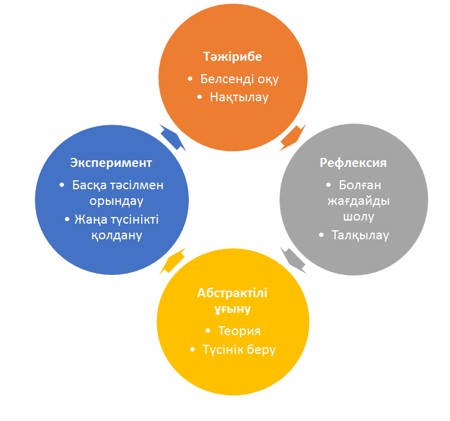 

Қазақстан Республикасы

Білім және ғылым министрінің

2016 жылғы 15 қаңтардағы

№ 32 бұйрығына 17-қосымша 

Қазақстан Республикасында орта білім мазмұнын жаңарту шеңберінде критериалды бағалау жүйесін енгізу бойынша «Ғаламдық перспективалар және жоба жұмысы» пәні бойынша педагогика кадрларының біліктілігін арттыру курсының білім беру бағдарламасы 

1. Жалпы ережелер

      1. Қазақстан Республикасында орта білім мазмұнын жаңарту шеңберінде критериалды бағалау жүйесін енгізу бойынша «Ғаламдық перспективалар және жоба жұмысы» пәні бойынша педагогика кадрларының біліктілігін арттыру курсының білім беру бағдарламасын (бұдан әрі – Бағдарлама) «Педагогикалық шеберлік орталығы» жекеменшік мекемесі (бұдан әрі – Мекеме) әзірлеген. Бұл Бағдарлама шеңберінде оқу Қазақстан Республикасының орта білім беру жүйесіне критериалды бағалау моделін енгізуді қамтамасыз етуге көмектесу мақсатында жүргізіледі.



      2. Бағдарламада оның құрылымына шолу жасалып, критериалды бағалау моделі қарастырылады. 

2. Бағдарламаға шолу

      3. Бағдарламаның мақсаты:

      Қазақстан Республикасының жалпы білім беру ұйымдарында «Ғаламдық перспективалар және жоба жұмысы» пәні бойынша оқушылардың жетістіктерін критериалды бағалау жүйесін тиімді енгізуге ықпал ету.



      4. Бағдарламаның міндеттері:



      1) мұғалімдердің критериалды бағалау моделі туралы білімі мен түсінігін қалыптастыру;



      2) мұғалімдердің критериалды бағалау жүйесінің мән-маңызын түсінуін қамтамасыз ету;



      3) мұғалімдердің критериалды бағалауды енгізуді әдістемелік тұрғыдан қамтамасыз ету дағдыларын қалыптастыру;



      4) мұғалімдердің қалыптастырушы және жиынтық бағалаудың негізгі ерекшеліктері туралы түсінігін қалыптастыру;



      5) мұғалімдердің критериалды бағалауды іске асыру барысында педагогикалық ұжымға қолдау көрсету дағдыларын меңгеруін қамтамасыз ету.



      5. Бағдарламаның нәтижелері:



      1) Мұғалімдер:



      а) критериалды бағалау моделінің мақсаттарын біледі және түсінеді;



      ә) критериалды бағалау жүйесінің мән-маңызын түсінеді. 



      2) Мұғалімдер іске асырыла алады:



      а) қалыптастырушы бағалауға арналған бағалау критерийлерін әзірлейді және бағалай алады;



      ә) критериалды бағалауды енгізуді әдістемелік тұрғыдан қамтамасыз етуді әзірлейді және қолданады;



      б) қалыптастырушы және жиынтық бағалаудың негізгі ерекшеліктері туралы түсінігін тәжірибеде қолдана біледі;



      в) критериалды бағалауды іске асыру барысында педагогикалық ұжымға қажетті қолдау көрсете алады. 

3. Бағдарламаның құрылымы

      6. Бағдарламаның құрылымы оқу мақсаттарын және орта білім мазмұнын жаңарту жөніндегі мазмұнды шолудан басталады. Оқу жоспарында көрсетілгендей, жаңартылған білім беру бағдарламасы, оның құрылымы, тиімді оқу үдерісін жүргізуге қажетті педагогикалық әдістемелермен және қолданылатын бағалау тетіктерімен жүйелі түрде таныстыруды қамтамасыз ету мақсатында бірнеше пәнде бірқатар ұқсас сабақтар бар.



      7. Мұғалімдерге оқу бағдарламасының белгілі бір аспектілерін қарастыруға мүмкіндік беріледі. Бұл кезең тәжірибе жүзінде және белсенді оқу кезеңі болып табылады, сондай-ақ мұғалімдердің оқу бағдарламасына негіз болған теорияны түсінуін, содан кейін бұл теорияны тәжірибе жүзінде қолдануын қамтамасыз етеді.



      8. Одан кейінгі бірнеше күн бойы мұғалімдер оқу бағдарламасы мен оқу жоспарларының мазмұнын игереді. Мұғалімдер оқу барысында курста оқу бағдарламасының аясындағы ықшамсабақтарға қатысады. Күнделікті оқудың аяғында өзіндік рефлексия жүргізіліп, өздерінің осы Бағдарлама бойынша оқу мақсаттарына қол жеткізудегі алға ілгерілеуді қарастыру және оларды өзінің тәжірибелік қызметінде іске асыруға бағытталған әрекеттерді анықтау мақсатында тренердің тапсырмаларын орындайды.



      9. Бұл Бағдарлама шеңберінде оқу үдерісі 1984 жылы әзірленген Дэвид Колбтың төрт сатылы эмпирикалық моделінің (Experiential Learning Model) негізінде іске асырылады. Дэвид Колбтың оқу үдерісінің эмпирикалық моделі осы Бағдарламаға 2-қосымшада ұсынылған.



      10. Оқудың бастапқы бірнеше күніндегі ықшамсабақтар «эксперимент» болып табылады және «рефлексия» мен талқылау кезеңдеріне ұласады. Оқу барысында мұғалімдер пән бойынша оқу бағдарламасы шеңберінде жаңартылған теория («абстрактілі ұғыну») ұсынады, ол оқудың кейінгі кезеңі – ықшамсабақта қолданылады. Бүкіл оқу барысында оқу циклінің түрлі кезеңдері қайта қарастырылады. 

4. Критериалды бағалау моделі

      11. Экономикалық ынтымақтастық және даму ұйымының Қазақстандағы орта білім беру жүйесіне шолуында оқушылар үшін бағаны неғұрлым әділ және маңызды ету үшін барлық бастауыш және орта мектептерде оқыту нәтижелерін критериалды бағалауды енгізу ұсынылады.



      12. Критериалды бағалауда оқушының үлгерімі алдын ала белгіленген критерийлердің бекітілген жиынтығына сәйкес өлшенеді. Бұл оқушылардың үлгерімі сыныптағы басқа оқушылардың жетістіктеріне қатысты бағаланатын нормаға негізделген бағалаудан ерекшеленеді. Критериалды бағалау мұғалімдердің өз оқушыларының қол жеткізген жетістіктері туралы сенімді, дұрыс, ақиқатқа негізделген пайымдау жасай алуына және сыныпта тиімді тәжірибені жетілдіруіне кепілдік береді.



      13. Критериалды бағалау моделі барлық мүдделі тараптар үшін – мектеп басшылары, мұғалімдер, оқушылар мен ата-аналар үшін құнды ақпараттар ұсынады. Бағалаудың мүмкіндіктерін анықтау, қорытындылау, модерация және нәтижелерді тіркеу үшін уақыт бөлу арқылы оқыту мен оқудың сапасын арттыруда тиімді қолдануға болатын маңызы зор.



      14. Критериалды бағалау моделінің шеңберінде оқушылардың оқу жылы бойындағы ілгерілеуін қамтитын бағалаудың үш түрі бар. Оның екі түрі – қалыптастырушы бағалау және ішкі жиынтық бағалау мектептегі бағалауды жүргізу мақсатында өзара бірлестікте қолданылады. Кейбір пәндерде бағалаудың үшінші түрі бар – сыртқы жиынтық бағалау, ол мектептерден тыс белгіленеді және өткізіледі.



      15. «Ғаламдық перспективалар және жоба жұмысы» пәні бойынша оқушылардың ілгерілеуі қалыптастырушы бағалау және ішкі жиынтық бағалау арқылы бағаланады. Қалыптастырушы бағалау сыныптағы күнделікті оқыту әрекетінің құрамдас бөлігі ретінде тұрақты түрде іске асырылады. Тоқсанның аяғында ішкі жиынтық бағалау арқылы оқу барысында қол жеткізілуі тиіс оқу мақсаттары анықталады.



      16. Критериалды бағалау моделі және оны сыныптарда қалай қолдану қажеттігі туралы толық ақпаратты «Негізгі және жоғары мектептің мұғалімдеріне арналған критериалды бағалау бойынша басшылық» және «Бастауыш мектептің мұғалімдеріне арналған критериалды бағалау бойынша басшылықтан» табуға болады. Бұл нұсқаулық құралдар мұғалімдер үшін әзірленген. Олар бағалаудың негізгі қағидаттары, тәсілдері және негізгі терминдердің анықтамасымен қоса, бағалау моделі бойынша басшылыққа алынатын құрал болып табылады. Оларға сонымен қатар, бұл модельді ұсыну кезінде мұғалімдерді қолдау бойынша практикалық ұсыныстар да енгізілген.



      17. Оқу бағдарламалары оқу мақсаттарын нақтылауда негізгі бағдар болып табылады және оқу жоспарларындағы іс-шаралар ауқымы түсінік пен ілгерілеуді бағалауға мүмкіндік береді. Бұл құжаттар мұғалімдерге критериалды бағалау моделін дайындау мен жүзеге асыруда қалай көмек көрсетуді түсіну үшін оқыту барысында қолданылады.



      18. Табыс критерийлері оқушылардың белгілі бір оқу міндеттеріне «жеткенін» білдіретін талап етілетін стандартты сипаттайды (пән бағдарламасы бойынша). Табыс критерийлері талап етілетін білім тереңдігі мен ауқымы анық болатындай деңгейде өзгеше болуы, бірақ оқудың нақты қалай көрсетілуі қажеттігін белгілейтіндей соншалықты нақты болмауы тиіс. Табыс критерийлері сыныпқа және сәйкес келуі қажет және тиісті жағдайларда оқу мақсатының бір бөлігін (біртұтас мақсаттың орнына) қанағаттандыратын табысты қарастыра алады.



      19. Дұрыс табыс критерийлері нақты және өлшеулі талаптар қояды, қысқа және анық идеяларды мазмұндайды, ауқымды көлемдегі қосымша жұмысты қажет етпейді. Сонымен қатар, табыс критерийлерін алып тастау арқылы емес, енгізу арқылы айқындаған анағұрлым пайдалы. Оқушылар 'X' жасай алатынын көрсетсе, мақсатқа жетуі тиіс «бағыттағы жұмыс үшін» табыс критерийлері олар 'X' жасай алмайтындай болмауы тиіс. Табыс критерийлері олардың не жасай алатынын сипаттауы керек.



      20. Қалыптастырушы бағалау оқыту мен оқудың ажырамас бөлігі болып табылады. Алуан түрлі жаттығуларды орындата отырып, мұғалімдер оқушылардың оқу мақсаттарына «жеткендігінің» немесе «талпынатындығының» дәлелдерін іздейді. Әрбір оқушы үшін оқу мақсатына жетудегі оқушының үлгерімін көрсететін портфолио жинақталып, ол қалыптастырушы бағалау үшін қолданылуы мүмкін. Портфолиода көптеген деректер қамтылуы мүмкін, соның ішінде:



      1) жазбаша жұмыстар (мысалы, жұмыс дәптерлері, бағалау журналы, үй тапсырмалары, оқушылар жазбалары);



      2) фотосуреттер немесе бейне дәлелдемелер (мысалы, көркемсурет жұмыстары, сыныптағы көрме, модельдер, таныстырылым, оқушылар қатысқан музыкалық көрсетілім және оқушылар қатысқан іс-шаралар);



      3) электронды жазбалар (мысалы, таныстырылымдар, құжаттар, анимациялар);



      4) мұғалімнің жазбалары немесе сабақты бақылау жазбалары;



      5) ата-аналардың пікірлері.



      21. Жиналған дәлелдемелердің сипаты дәстүрлі тест көмегімен анықтау қиынға түсетін дағдыларды бағалауға мүмкіндік беретінін байқатады Нақты бағалау критерийлері болған күннің өзінде де қалыптастырушы бағалау кезінде баға қою әлі де күрделі үдеріс болып табылады және мұғалімдер олар бойынша түсініктеме бере алады.



      22. Мұғалімдер қойған бағаның сенімділігі мен дәлелділігін арттыру мақсатында модерация қолданылады. Модерацияның талаптары анағұрлым қатал, ол жыл сайын ағымдағы шынайы деректерді белгілей отырып, мектепішілік және мектепаралық кездесу өткізуді талап етеді.



      23. Модерация кәсіби оқудың маңызды бөлігі болып табылады және тәжірибе жүзінде критерийлер қандай болатыны туралы пікірталасты қамти отырып, мұғалімдерге ол критерийлер қатысты болып табылатын стандарттарды түсінуде көмектеседі. Мұғалімдер оқу мақсаттарына жету үшін оқушыларға үлгерімдерін жақсартуға көмек көрсету мақсатында идеялармен және тәсілдермен алмаса алады. Әріптестермен кәсіби диалог мұғалімдерге өз пәндері аясында оқушылардың үлгерімі туралы анық түсінуге мүмкіндік беретіндіктен, модерацияның бағалауға да, оқуға да оң әсер ететіні дәлелденді.

      Стандарттау мен шектеуліліктің критериалды бағалау моделінде қалай қолданылатыны туралы «Негізгі және жоғары мектептің мұғалімдеріне арналған критериалды бағалау бойынша басшылықтан» табуға болады. Қалыптастырушы бағалау туралы қосымша ақпараттар мен ұсыныстар осы бағдарламаның соңында ұсынылған.



      24. Біліктілікті арттыру курсына қатысушы мұғалімдерге оқушылар әр тоқсанның соңында дайындайтын жобаларды жүзеге асыру үдерісіне өз үлестерін қосу ұсынылады. Оқу барысында ішкі жиынтық бағалауды жүзеге асыруда негізге алынатын тест спецификациясы қарастырылады.



      25. Оқу барысында «Ғаламдық перспективалар және жоба жұмысы» пәні бойынша қалыптастырушы бағалауды жүзеге асыруға қатысты нұсқаулықты қарастыру ұсынылады. Бұл құжат мұғалімдердің оқу бағдарламасындағы оқу мақсаттарына сәйкес оқушылардың ілгерілеуінің дәлелдерін қалай жинақтайтыны және пайдаланатыны туралы нұсқауларды қамтиды.



      26. Кез келген бағалау, оның ішінде тестілеу түріндегі ішкі жиынтық бағалау, сынып негізіндегі қалыптастырушы бағалау немесе сырттай белгіленетін және өткізілетін сыртқы жиынтық бағалау шынайы, сенімді, қолайлы болуы тиіс және сыныптағы тәжірибе мен оқыту үшін оң әсері болуы тиіс. Бұл ұғымдар критериалды бағалау моделінде маңызды болып табылады және барлық оқу үдерісі барысында мұғалімдердің бағалау нысандарын бағалау барысында қолданылады.



      27. Оқыту ең үздік халықаралық тәжірибемен үйлесімді сындарлы, тұлғаға бағдарланған тәсілдермен байланысты критериалды бағалау әдістеріне сүйенетін болады.

Қазақстан Республикасында орта білім

мазмұнын жаңарту шеңберінде критериалды

бағалау жүйесін енгізу бойынша «Ғаламдық

перспективалар және жоба жұмысы» пәні

бойынша педагогика кадрларының біліктілігін

арттыру курсының білім беру бағдарламасына

1-қосымша Оқу жоспары

Қазақстан Республикасында орта білім

мазмұнын жаңарту шеңберінде критериалды

бағалау жүйесін енгізу бойынша «Ғаламдық

перспективалар және жоба жұмысы» пәні бойынша

педагогика кадрларының біліктілігін арттыру

курсының білім беру бағдарламасына 2-қосымша Дэвид Колбтың оқу үдерісінің эмпирикалық моделі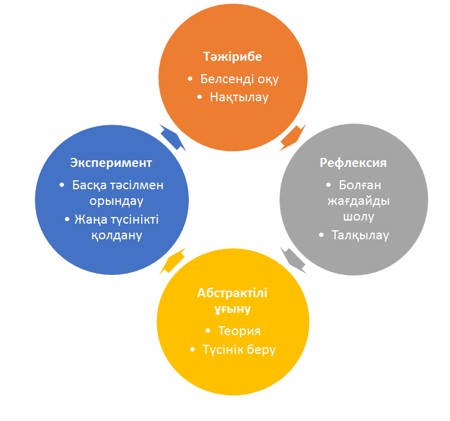 

Қазақстан Республикасы

Білім және ғылым министрінің

2016 жылғы 15 қаңтардағы

№ 32 бұйрығына   

№ 18-қосымша    

Қазақстан Республикасында орта білім мазмұнын жаңарту шеңберінде критериалды бағалау жүйесін енгізу бойынша «Жоба жұмысы» пәні бойынша жаратылыстану-математикалық цикл педагогика кадрларының біліктілігін арттыру курсының білім беру бағдарламасы 

1. Жалпы ережелер

      1. Қазақстан Республикасында орта білім мазмұнын жаңарту шеңберінде критериалды бағалау жүйесін енгізу бойынша «Жоба жұмысы» пәні бойынша жаратылыстану-математикалық цикл педагогика кадрларының біліктілігін арттыру курсының білім беру бағдарламасын (бұдан әрі – Бағдарлама) «Педагогикалық шеберлік орталығы» жекеменшік мекемесі (бұдан әрі – Мекеме) әзірлеген. Бұл Бағдарлама шеңберінде оқу Қазақстан Республикасының орта білім беру жүйесіне критериалды бағалау моделін енгізуді қамтамасыз етуге көмектесу мақсатында жүргізіледі.



      2. Бағдарламада оның құрылымына шолу жасалып, критериалды бағалау моделі қарастырылады. 

2. Бағдарламаға шолу

      3. Бағдарламаның мақсаты: 

      Қазақстан Республикасының жалпы білім беру ұйымдарында «Жоба жұмысы» пәні бойынша оқушылардың жетістіктерін критериалды бағалау жүйесін тиімді енгізуге ықпал ету.



      4. Бағдарламаның міндеттері:



      1) мұғалімдердің критериалды бағалау моделі туралы білімі мен түсінігін қалыптастыру;



      2) мұғалімдердің критериалды бағалау жүйесінің мән-маңызын түсінуін қамтамасыз ету;



      3) мұғалімдердің критериалды бағалауды енгізуді әдістемелік тұрғыдан қамтамасыз ету дағдыларын қалыптастыру;



      4) мұғалімдердің қалыптастырушы және жиынтық бағалаудың негізгі ерекшеліктері туралы түсінігін қалыптастыру;



      5) мұғалімдердің критериалды бағалауды іске асыру барысында педагогикалық ұжымға қолдау көрсету дағдыларын меңгеруін қамтамасыз ету.



      5. Бағдарламаның нәтижелері:



      1) Мұғалімдер:



      а) критериалды бағалау моделінің мақсаттарын біледі және түсінеді;



      ә) критериалды бағалау жүйесінің мән-маңызын түсінеді. 



      2) Мұғалімдер іске асырыла алады:



      а) қалыптастырушы бағалауға арналған бағалау критерийлерін әзірлейді және бағалай алады;



      ә) критериалды бағалауды енгізуді әдістемелік тұрғыдан қамтамасыз етуді әзірлейді және қолданады; 



      б) қалыптастырушы және жиынтық бағалаудың негізгі ерекшеліктері туралы түсінігін тәжірибеде қолдана біледі;



      в) критериалды бағалауды іске асыру барысында педагогикалық ұжымға қажетті қолдау көрсете алады.



      6. Барлық оқу материалдары және оқу үдерісі «Негізгі және жоғары мектептің мұғалімдеріне арналған критериалды бағалау бойынша басшылыққа» негізделеді және төмендегі жаңартылған оқу бағдарламасы мен оқу жоспарларының негізінде әзірленген:



      1) «Жоба жұмысы» пәні бойынша 6-9-сыныптарға арналған оқу бағдарламасы;



      2) «Жоба жұмысы» пәні бойынша 6-9-сыныптарға арналған оқу жоспарлары;



      3) «Жоба жұмысы» пәні бойынша 6-9-сыныптарда ішкі жиынтық бағалауға арналған тест спецификациясы. 

3. Бағдарламаның құрылымы

      7. Бағдарламаның құрылымы оқу мақсаттарын және орта білім мазмұнын жаңарту жөніндегі мазмұнды шолудан басталады. Бағдарламаның 1-қосымшасындағы оқу жоспарында көрсетілгендей, жаңартылған білім беру бағдарламасы, оның құрылымы, тиімді оқу үдерісін жүргізуге қажетті педагогикалық әдістемелермен және қолданылатын бағалау тетіктерімен жүйелі түрде таныстыруды қамтамасыз ету мақсатында бірнеше пәнде бірқатар ұқсас сабақтар бар.



      8. Мұғалімдерге оқу бағдарламасының белгілі бір аспектілерін қарастыруға мүмкіндік беріледі. Бұл кезең тәжірибе жүзінде және белсенді оқу кезеңі болып табылады, сондай-ақ мұғалімдердің оқу бағдарламасына негіз болған теорияны түсінуін, содан кейін бұл теорияны тәжірибе жүзінде қолдануын қамтамасыз етеді.



      9. Одан кейінгі бірнеше күн бойы мұғалімдер оқу бағдарламасы мен оқу жоспарларының мазмұнын игереді. Мұғалімдер оқу барысында курста оқу бағдарламасының аясындағы ықшамсабақтарға қатысады. Күнделікті оқудың аяғында өзіндік рефлексия жүргізіліп, өздерінің осы Бағдарлама бойынша оқу мақсаттарына қол жеткізудегі алға ілгерілеуді қарастыру және оларды өзінің тәжірибелік қызметінде іске асыруға бағытталған әрекеттерді анықтау мақсатында тренердің тапсырмаларын орындайды.



      10. Бұл Бағдарлама шеңберінде оқу үдерісі 1984 жылы әзірленген Дэвид Колбтың төрт сатылы эмпирикалық моделінің (Experiential Learning Model) негізінде іске асырылады. Дэвид Колбтың оқу үдерісінің эмпирикалық моделі осы Бағдарламаға 2-қосымшада ұсынылған.



      11. Оқудың бастапқы бірнеше күніндегі ықшамсабақтар «тәжірибе» болып табылады және «рефлексия» мен талқылау кезеңдеріне ұласады. Оқу барысында мұғалімдер пән бойынша оқу бағдарламасы шеңберінде жаңартылған теория («абстрактілі ұғыну») ұсынады, ол оқудың кейінгі кезеңі – ықшамсабақта қолданылады. Бүкіл оқу барысында оқу циклінің түрлі кезеңдері қайта қарастырылады. 

4. Критериалды бағалау моделіне шолу

      12. Экономикалық ынтымақтастық және даму ұйымының Қазақстандағы орта білім беру жүйесіне шолуында оқушылар үшін бағаны неғұрлым әділ және маңызды ету үшін барлық бастауыш және орта мектептерде оқыту нәтижелерін критериалды бағалауды енгізу ұсынылады.



      13. Критериалды бағалауда оқушының үлгерімі алдын ала белгіленген критерийлердің бекітілген жиынтығына сәйкес өлшенеді. Бұл оқушылардың үлгерімі сыныптағы басқа оқушылардың жетістіктеріне қатысты бағаланатын нормаға негізделген бағалаудан ерекшеленеді. Критериалды бағалау мұғалімдердің өз оқушыларының қол жеткізген жетістіктері туралы сенімді, дұрыс, ақиқатқа негізделген пайымдау жасай алуына және сыныпта тиімді тәжірибені жетілдіруіне кепілдік береді.



      14. Критериалды бағалау моделі барлық мүдделі тараптар үшін – мектеп басшылары, мұғалімдер, оқушылар мен ата-аналар үшін құнды ақпараттар ұсынады. Бағалаудың мүмкіндіктерін анықтау, қорытындылау, модерация және нәтижелерді тіркеу үшін уақыт бөлу арқылы оқыту мен оқудың сапасын арттыруда тиімді қолдануға болатын маңызы зор.



      15. Критериалды бағалау моделінің шеңберінде оқушылардың оқу жылы бойындағы ілгерілеуін қамтитын бағалаудың үш түрі бар. Оның екі түрі – қалыптастырушы бағалау және ішкі жиынтық бағалау мектептегі бағалауды жүргізу мақсатында өзара бірлестікте қолданылады. Кейбір пәндерде бағалаудың үшінші түрі бар – сыртқы жиынтық бағалау, ол мектептерден тыс белгіленеді және өткізіледі.



      16. «Жоба жұмысы» пәні бойынша оқушылардың ілгерілеуі қалыптастырушы бағалау және ішкі жиынтық бағалау арқылы бағаланады. Қалыптастырушы бағалау сыныптағы қалыпты іс-әрекеттің бөлігі ретінде тұрақты түрде іске асырылады. 4-тоқсанның аяғында ішкі жиынтық бағалау арқылы жоба жұмысын бағалау іске асырылады. Бұл бағалау сыныптағы оқу барысында қол жеткізілуі тиіс оқу мақсаттарын тексереді.



      17. Критериалды бағалау моделі және оны сыныптарда қалай қолдану қажеттігі туралы толық ақпаратты «Негізгі және жоғары мектептің мұғалімдеріне арналған критериалды бағалау бойынша басшылықтан» табуға болады. Бұл нұсқаулық құралдар мұғалімдер үшін әзірленген және бағалаудың негізгі қағидаттары, тәсілдері және негізгі терминдердің анықтамасымен қоса, бағалау моделі бойынша басшылыққа алынатын құрал болып табылады. Сонымен қатар, олар бағалау моделін ұсыну кезінде мұғалімдерге қолдау көрсетуге қатысты практикалық ұсыныстарды қамтиды.



      18. Оқу бағдарламалары оқу мақсаттарын нақтылауда негізгі бағдар болып табылады және оқу жоспарларындағы іс-шаралар ауқымы түсінік пен ілгерілеуді бағалауға мүмкіндік береді. Бұл құжаттар мұғалімдерге критериалды бағалау моделін дайындау мен жүзеге асыруда қалай көмек көрсетуді түсіну үшін оқыту барысында қолданылады.



      19. Табыс критерийлері оқушылардың белгілі бір оқу міндеттеріне «жеткенін» білдіретін талап етілетін стандартты сипаттайды (пән бағдарламасы бойынша). Табыс критерийлері талап етілетін білім тереңдігі мен ауқымы анық болатындай деңгейде өзгеше болуы, бірақ оқудың нақты қалай көрсетілуі қажеттігін белгілейтіндей соншалықты нақты болмауы тиіс. Табыс критерийлері сыныпқа және сәйкес келуі қажет және тиісті жағдайларда оқу мақсатының бір бөлігін (біртұтас мақсаттың орнына) қанағаттандыратын табысты қарастыра алады.



      20. Дұрыс табыс критерийлері нақты және өлшеулі талаптар қояды, қысқа және анық идеяларды мазмұндайды, ауқымды көлемдегі қосымша жұмысты қажет етпейді. Сонымен қатар, табыс критерийлерін алып тастау арқылы емес, енгізу арқылы айқындаған анағұрлым пайдалы. Оқушылар 'X' жасай алатынын көрсетсе, мақсатқа жетуі тиіс «бағыттағы жұмыс үшін» табыс критерийлері олар 'X' жасай алмайтындай болмауы тиіс. Табыс критерийлері олардың не жасай алатынын сипаттауы керек.



      21. Қалыптастырушы бағалау оқыту мен оқудың ажырамас бөлігі болып табылады. Алуан түрлі жаттығуларды орындата отырып, мұғалімдер оқушылардың оқу мақсаттарына «жеткендігінің» немесе «талпынатындығының» дәлелдерін іздейді. Әрбір оқушы үшін оқу мақсатына жетудегі оқушының үлгерімін көрсететін портфолио жинақталып, ол қалыптастырушы бағалау үшін қолданылуы мүмкін. Портфолиода көптеген деректер қамтылуы мүмкін, соның ішінде:



      1) жазбаша жұмыстар (мысалы, жұмыс дәптерлері, бағалау журналы, үй тапсырмалары, оқушылар жазбалары);



      2) фотосуреттер немесе бейне дәлелдемелер (мысалы, көркемсурет жұмыстары, сыныптағы көрме, модельдер, таныстырылым, оқушылар қатысқан музыкалық көрсетілім және оқушылар қатысқан іс-шаралар);



      3) электронды жазбалар (мысалы, таныстырылымдар, құжаттар, анимациялар);



      4) мұғалімнің жазбалары немесе сабақты бақылау жазбалары;



      5) ата-аналардың пікірлері.



      22. Жиналған дәлелдемелердің сипаты дәстүрлі тест көмегімен анықтау қиынға түсетін дағдыларды бағалауға мүмкіндік беретінін байқатады. Нақты бағалау критерийлері болған күннің өзінде де қалыптастырушы бағалау кезінде баға қою әлі де күрделі үдеріс болып табылады және мұғалімдер олар бойынша түсініктеме бере алады.



      23. Мұғалімдер қойған бағаның сенімділігі мен дәлелділігін арттыру мақсатында модерация қолданылады. Модерацияның талаптары анағұрлым қатал, ол жыл сайын ағымдағы шынайы деректерді белгілей отырып, мектепішілік және мектепаралық кездесу өткізуді талап етеді.



      24. Модерация кәсіби оқудың маңызды бөлігі болып табылады және тәжірибе жүзінде критерийлер қандай болатыны туралы пікірталасты қамти отырып, мұғалімдерге ол критерийлер қатысты болып табылатын стандарттарды түсінуде көмектеседі. Мұғалімдер оқу мақсаттарына жету үшін оқушыларға үлгерімдерін жақсартуға көмек көрсету мақсатында идеялармен және тәсілдермен алмаса алады. Әріптестермен кәсіби диалог мұғалімдерге өз пәндері аясында оқушылардың үлгерімі туралы анық түсінуге мүмкіндік беретіндіктен, модерацияның бағалауға да, оқуға да оң әсер ететіні дәлелденді. Стандарттау мен шектеуліліктің критериалды бағалау моделінде қалай қолданылатыны туралы «Негізгі және жоғары мектептің мұғалімдеріне арналған критериалды бағалау бойынша басшылықтан» табуға болады. Қалыптастырушы бағалау туралы қосымша ақпараттар мен ұсыныстар осы бағдарламаның соңында ұсынылған.



      25. Біліктілікті арттыру курсына қатысушы мұғалімдерге тоқсанның соңында оқушылардың жоба жұмысын ішкі жиынтық бағалауда қолданылатын элементтерді дамытуға өз үлестерін қосу ұсынылады. Оқу барысында тест спецификацияларына сілтеме жасалады. Тест спецификациялары ішкі жиынтық бағалау жасау үшін негіз болып табылады.



      26. «Жоба жұмысы» пәні аясындағы ішкі жиынтық бағалау оқушылардың сынып бойындағы оқу мақсаттарының мазмұндары мен дағдыларын қаншалықты нәтижелі меңгергенін бағалай отырып, қалыптастырушы бағалауды толықтырады. Мұғалімдер мен оқушылар алға ілгерілеуді өлшеу үшін бағалау нәтижелерін қолдана алады. Әрбір жобаның құрылымы мен ұзақтығы және оны қалай қолдану қажеттігі туралы ақпаратты жоба жұмысының әрбір түріне арналған ІЖБ тест спецификациясынан табуға болады. Әрбір сыныпқа арналған тест спецификациясында келесі ақпараттар қамтылған:



      1) әрбір сынып бойынша жоба жұмысының күтілетін нәтижелері;



      2) әрбір сыныптағы әрбір жоба бойынша бағалардың саны;



      3) бағалау мақсаттарына сәйкес бағалардың теңгерімі;



      4) бағалау сызбасы; 



      5) әрбір жобаны бағалауға арналған практикалық талаптар.



      27. Кез келген бағалау, оның ішінде тестілеу түріндегі ішкі жиынтық бағалау, сынып негізіндегі қалыптастырушы бағалау немесе сырттай белгіленетін және өткізілетін сыртқы жиынтық бағалау бағалау шынайы, сенімді, қолайлы болуы тиіс және сыныптағы тәжірибе мен оқыту үшін оң әсері болуы тиіс. Бұл ұғымдар критериалды бағалау моделінде маңызды болып табылады және барлық оқу үдерісі барысында мұғалімдердің бағалау нысандарын бағалау барысында қолданылады.



      28. Оқыту ең үздік халықаралық тәжірибемен үйлесімді сындарлы, тұлғаға бағдарланған тәсілдермен байланысты критериалды бағалау әдістеріне сүйенетін болады.

Қазақстан Республикасында орта білім

мазмұнын жаңарту шеңберінде критериалды

бағалау жүйесін енгізу бойынша «Жоба жұмысы»

пәні бойынша жаратылыстану- математикалық цикл

педагогика кадрларының біліктілігін арттыру

курсының білім беру бағдарламасына 1-қосымша Оқу жоспары

Қазақстан Республикасында орта білім

мазмұнын жаңарту шеңберінде критериалды

бағалау жүйесін енгізу бойынша «Жоба жұмысы»

пәні бойынша жаратылыстану- математикалық

цикл педагогика кадрларының біліктілігін

арттыру курсының білім беру бағдарламасына

2-қосымша Дэвид Колбтың оқу үдерісінің эмпирикалық моделі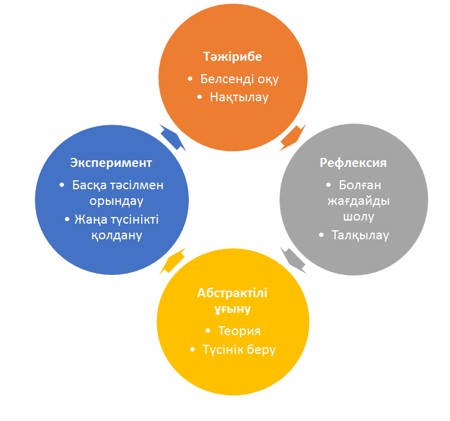  



 Қазақстан Республикасы

Білім және ғылым министрінің

2016 жылғы 15 қаңтардағы

№ 32 бұйрығына 19-қосымша 

Қазақстан Республикасында орта білім мазмұнын жаңарту шеңберінде жалпы білім беру ұйымдары басшыларының біліктілігін арттыру курсының білім беру бағдарламасы 

1. Жалпы ережелер

      1. Қазақстан Республикасында орта білім мазмұнын жаңарту шеңберінде жалпы білім беру ұйымдары басшыларының біліктілігін арттыру курсының білім беру бағдарламасын (бұдан әрі – Бағдарлама) «Педагогикалық шеберлік орталығы» жекеменшік мекемесі (бұдан әрі – Мекеме) әзірлеген. Бұл Бағдарлама шеңберінде оқу Қазақстан Республикасында орта білім беру мазмұнын жаңарту және қайта құру мақсатында жүргізіледі.



      2. Бағдарламада білім беру бағдарламасына шолу жасалып, Бағдарламаның құрылымы және критериалды бағалау моделі қарастырылады. 

2. Бағдарламаға шолу

      3. Бағдарламаның мақсаты:

      Қазақстан Республикасында орта білім мазмұнын жаңарту аясында жалпы білім беру ұйымдарының басшыларының педагогикалық шеберлігін жетілдіру.



      4. Бағдарламаның міндеттері:



      1) жаңартылған білім беру бағдарламасының құрылымымен, ондағы материалдардың күрделілігінің өсу ретімен, мазмұнымен және мақсаттарымен таныстыру;



      2) жаңартылған білім беру бағдарламасына сәйкес келетін педагогикалық тәсілдерді және оқу материалдарын түсінуін және қолдана білуін қамтамасыз ету;



      3) критериалды бағалау жүйесін түсінуін және қолдана білуін қамтамасыз ету;



      4) Қазақстан Республикасында орта білім мазмұнын жаңарту аясында педагог қызметкерлердің біліктілігін арттыру бағдарламаларының құрылымымен, ондағы материалдардың күрделілігінің өсу ретімен, мазмұнымен және мақсаттарымен таныстыру;



      5) педагог қызметкерлердің біліктілігін арттыру бағдарламаларына сәйкес педагогикалық тәсілдерді және оқу материалдарын түсінуін және қолдана білуін және орта білім беру бағдарламасын жаңарту жағдайында мұғалімдер ұжымына қолдау көрсетуін қамтамасыз ету.



      5. Оқудан күтілетін нәтижелер:



      1) жалпы білім беру ұйымдарының басшылары жаңартылған білім беру бағдарламасының құрылымын, ондағы материалдардың күрделілігінің өсу ретін, мазмұнын және мақсаттарын біледі және түсінеді;



      2) жаңартылған білім беру бағдарламасына сәйкес педагогикалық тәсілдерді және оқу материалдарын қолданады;



      3) жаңартылған білім беру бағдарламасындағы оқу мақсаттарына қол жеткізу мақсатында критериалды бағалау жүйесін түсінеді және қолданады;



      4) орта білім беру бағдарламасын жаңарту жағдайында мұғалімдер ұжымына қолдау көрсету дағдылары мен жолдарын біледі. 

3. Бағдарламаның құрылымы

      6. Бағдарламаның құрылымы оқу мақсаттарын және орта білім мазмұнын жаңарту жөніндегі мазмұнды шолудан басталады. Осы Бағдарламаның 1-қосымшасындағы оқу жоспарында көрсетілгендей, алғашқы үш күн Қазақстан Республикасының жаңартылған білім беру бағдарламасы мен Бағдарлама бойынша педагогикалық тәсілдерді қарастыруға арналады, ал одан кейінгі күндерде критериалды бағалау жүйесі қарастырылады.



      7.  Бағдарлама бойынша оқу курсының соңында мектеп басшылары өзіндік рефлексия және метатанымдық жаттығуларды пайдалана отырып, біліктілікті арттыру курсының оқу мақсаттары тұрғысынан өздерінің алға ілгерілеуін қарастырады.



      8. Бұл Бағдарлама шеңберінде оқу үдерісі 1984 жылы әзірленген Дэвид Колбтың эмпирикалық моделінің негізінде іске асырылады. Дэвид Колбтың оқу үдерісінің эмпирикалық моделі осы Бағдарламаға 2-қосымшада ұсынылған.



      9. Біліктілікті арттыру курсы барысында мектеп басшылары Қазақстан Республикасында орта білім беру мазмұнын жаңарту аясында пәндер бойынша жаңа оқу бағдарламаларымен, педагогикалық тәсілдермен және критериалды бағалау моделімен танысады. Одан кейінгі сабақтарда тыңдаушылар жаңа бағдарламалар мен критериалды бағалау моделін қолдануға арналған тапсырмалар мен жаттығуларды орындайды.



      10. Курс барысындағы ықшамсабақтар өздерінің оқыту тәжірибесіне «эксперимент» жасау болмақ, ол рефлексия және талқылау кезеңдерімен ұласады. Пәннің ерекшеліктері қарастырылатын сабақтар кезінде жаңа теория («абстрактілі ұғыну») ұсынылып, ол ықшамсабақтардың келесі сатысында іс жүзінде қолданылады. Циклдің әртүрлі кезеңдері оқыту барысында қайта қарастырылатын болады.



      11. Орта білім мазмұнын жаңарту аясында әзірленген оқу бағдарламалары оқушылардың бір сыныптан екінші сыныпқа өтуі кезінде білімі мен дағдылары қайталанып тексеріліп отыратын 3-қосымшадағы «Джером Брунердің спиральді оқу үлгісіне» негізделген спиральділік қағидаты бойынша құрылған оқу бағдарламасы моделіне негізделген. Оқу үдерісінің алға ілгерілеуі айқын көрінуі үшін, оқу мақсаттары өзара тоғысқан бөлімдер мен бөлімшелерге біріктірілген.



      12. Бөлімдер одан әрі дағды немесе тақырып, білім немесе түсінік деңгейіндегі бөлімшелерге бөлінеді. Оқу жылы бойындағы оқудан күтілетін нәтижелер түріндегі бөлімшелер оқу мақсаттарын құрайды. Оқу мақсаттары мұғалімдерге оқушылардың меңгеруі тиіс әрекеттерді жоспарлауға, бағалауға және көрсетуге мүмкіндік беріп, әрбір бөлімше бойынша алға ілгерілеуді көрсетеді. 

4. Критериалды бағалау моделі

      13. Экономикалық ынтымақтастық және даму ұйымының Қазақстандағы орта білім беру жүйесіне шолуында оқушылар үшін бағаны неғұрлым әділ және маңызды ету үшін барлық бастауыш және орта мектептерде оқыту нәтижелерін критериалды бағалауды енгізу ұсынылады.



      14. Критериалды бағалауда оқушының үлгерімі алдын ала белгіленген критерийлердің бекітілген жиынтығына сәйкес өлшенеді. Бұл оқушылардың үлгерімі сыныптағы басқа оқушылардың жетістіктеріне қатысты бағаланатын нормаға негізделген бағалаудан ерекшеленеді. Критериалды бағалау мұғалімдердің өз оқушыларының қол жеткізген жетістіктері туралы сенімді, дұрыс, ақиқатқа негізделген пайымдау жасай алуына және сыныпта тиімді тәжірибені жетілдіруіне кепілдік береді.



      15. Критериалды бағалау моделі барлық мүдделі тараптар үшін – мектеп басшылары, мұғалімдер, оқушылар мен ата-аналар үшін құнды ақпараттар ұсынады. Бағалаудың мүмкіндіктерін анықтау, қорытындылау, модерация және нәтижелерді тіркеу үшін уақыт бөлу арқылы оқыту мен оқудың сапасын арттыруда тиімді қолдануға болатын маңызы зор.



      16. Критериалды бағалау моделінің шеңберінде оқушылардың оқу жылы бойындағы ілгерілеуін қамтитын бағалаудың үш түрі бар. Оның екі түрі – қалыптастырушы бағалау және ішкі жиынтық бағалау мектептегі бағалауды жүргізу мақсатында өзара бірлестікте қолданылады. Кейбір пәндерде бағалаудың үшінші түрі бар – сыртқы жиынтық бағалау, ол мектептерден тыс белгіленеді және өткізіледі.



       17. Оқу барысында оқушылардың ілгерілеуі қалыптастырушы бағалау және ішкі жиынтық бағалау арқылы бағаланады. Қалыптастырушы бағалау сыныптағы күнделікті оқыту әрекетінің құрамдас бөлігі ретінде тұрақты түрде іске асырылады. Тоқсанның аяғында ішкі жиынтық бағалау арқылы оқу барысында қол жеткізілуі тиіс оқу мақсаттары анықталады.



      18. Критериалды бағалау моделі және оны сыныптарда қалай қолдану қажеттігі туралы толық ақпаратты «Негізгі және жоғары мектептің мұғалімдеріне арналған критериалды бағалау бойынша басшылық» және «Бастауыш мектептің мұғалімдеріне арналған критериалды бағалау бойынша басшылықтан» табуға болады. Бұл нұсқаулық құралдар мұғалімдер үшін әзірленген. Олар бағалаудың негізгі қағидаттары, тәсілдері және негізгі терминдердің анықтамасымен қоса, бағалау моделі бойынша басшылыққа алынатын құрал болып табылады. Оларға сонымен қатар, бұл модельді ұсыну кезінде мұғалімдерді қолдау бойынша практикалық ұсыныстар да енгізілген. Мектеп басшыларының да бағалаудың негізгі қағидаттары мен тәсілдерін және шарттарының анықтамасымен қоса, бағалау моделін түсінуінің маңызы зор, себебі олар бұл модельді ұсыну кезінде мұғалімдерге қолдау көрсете алады.



      19. Оқу бағдарламалары мен оқу жоспарлары үйрету мақсаттары ретіндегі оқу мақсаттарын нақты мазмұндайды және оқу жоспарларындағы іс-шаралар ауқымы түсінік пен ілгерілеуді бағалауға мүмкіндік береді. Бұл құжаттар мұғалімдерге критериалды бағалау моделін дайындау мен жүзеге асыруда қалай көмек көрсетуді түсіну үшін оқыту барысында қолданылады.



      20. Табыс критерийлері оқушылардың белгілі бір оқу міндеттеріне «жеткенін» білдіретін талап етілетін стандартты сипаттайды (оқу бағдарламасы бойынша). Табыс критерийлері талап етілетін білім тереңдігі мен ауқымы анық болатындай деңгейде өзгеше болуы, бірақ оқудың нақты қалай көрсетілуі қажеттігін белгілейтіндей соншалықты нақты болмауы тиіс. Табыс критерийлері сыныпқа және сәйкес келуі қажет және тиісті жағдайларда оқу мақсатының бір бөлігін (біртұтас мақсаттың орнына) қанағаттандыратын табысты қарастыра алады.



      21. Дұрыс табыс критерийлері нақты және өлшеулі талаптар қояды, қысқа және анық идеяларды мазмұндайды, ауқымды көлемдегі қосымша жұмысты қажет етпейді. Сонымен қатар, табыс критерийлерін алып тастау арқылы емес, енгізу арқылы айқындаған анағұрлым пайдалы. Оқушылар 'X' жасай алатынын көрсетсе, мақсатқа жетуі тиіс «бағыттағы жұмыс үшін» табыс критерийлері олар 'X' жасай алмайтындай болмауы тиіс. Табыс критерийлері олардың не жасай алатынын сипаттауы керек.



      22. Қалыптастырушы бағалау оқыту мен оқудың ажырамас бөлігі болып табылады. Алуан түрлі жаттығуларды орындата отырып, мұғалімдер оқушылардың оқу мақсаттарына «жеткендігінің» немесе «талпынатындығының» дәлелдерін іздейді. Әрбір оқушы үшін оқу мақсатына жетудегі оқушының үлгерімін көрсететін портфолио жинақталып, ол қалыптастырушы бағалау үшін қолданылуы мүмкін. Портфолиода көптеген деректер қамтылуы мүмкін, соның ішінде:



      1) жазбаша жұмыстар (мысалы, жұмыс дәптерлері, бағалау журналы, үй тапсырмалары, оқушылар жазбалары);



      2) фотосуреттер немесе бейне дәлелдемелер (мысалы, көркемсурет жұмыстары, сыныптағы көрме, модельдер, таныстырылым, оқушылар қатысқан музыкалық көрсетілім және оқушылар қатысқан іс-шаралар);



      3) электронды жазбалар (мысалы, таныстырылымдар, құжаттар, анимациялар);



      4) мұғалімнің жазбалары немесе сабақты бақылау жазбалары;



      5) ата-аналардың пікірлері.



      23. Жиналған дәлелдемелердің сипаты дәстүрлі тест көмегімен анықтау қиынға түсетін дағдыларды бағалауға мүмкіндік беретінін байқатады. Нақты бағалау критерийлері болған күннің өзінде де қалыптастырушы бағалау кезінде баға қою әлі де күрделі үдеріс болып табылады және мұғалімдер олар бойынша түсініктеме бере алады.



      24. Мұғалімдер қойған бағаның сенімділігі мен дәлелділігін арттыру мақсатында модерация қолданылады. Модерацияның талаптары анағұрлым қатал, ол жыл сайын ағымдағы шынайы деректерді белгілей отырып, мектепішілік және мектепаралық кездесу өткізуді талап етеді.



      25. Модерация кәсіби оқудың маңызды бөлігі болып табылады және тәжірибе жүзінде критерийлер қандай болатыны туралы пікірталасты қамти отырып, мұғалімдерге ол критерийлер қатысты болып табылатын стандарттарды түсінуде көмектеседі. Мұғалімдер оқу мақсаттарына жету үшін оқушыларға үлгерімдерін жақсартуға көмек көрсету мақсатында идеялармен және тәсілдермен алмаса алады. Әріптестермен кәсіби диалог мұғалімдерге өз пәндері аясында оқушылардың үлгерімі туралы анық түсінуге мүмкіндік беретіндіктен, модерацияның бағалауға да, оқуға да оң әсер ететіні дәлелденді. Стандарттау мен модерацияның критериалды бағалау моделінде қалай қолданылатыны туралы «Бастауыш/ Негізгі және жоғары мектептің мұғалімдеріне арналған критериалды бағалау бойынша басшылықтан» табуға болады. Қалыптастырушы бағалау туралы қосымша ақпарат пен ұсыныстар осы бағдарламаның соңында ұсынылған.



      26. Бұл біліктілік арттыру курсына қатысушы мектеп басшыларына әр оқу жылының соңында қабылданатын ішкі жиынтық бағалауда қолданылатын элементтерді дамытуға өз үлестерін қосу ұсынылады. Оқу барысында тест сипаттамаларына сілтеме жасалады. Тест сипаттамалары ішкі жиынтық бағалау жасау үшін негіз болып табылады. Тест спецификацияларының үлгісі бұл құжаттардың Ішкі жиынтық бағалау пішімі мен мазмұндық саласын қалай сипаттайтынын көрсету үшін мектеп басшыларын оқыту барысында қамтылады.



      27. Ішкі жиынтық бағалау оқушылардың тоқсан бойына оқу мақсаттарының мазмұндары мен дағдыларын қаншалықты нәтижелі меңгергенін бағалай отырып, қалыптастырушы бағалауды толықтырады. Мұғалімдер мен оқушылар алға ілгерілеуді өлшеу үшін бағалау нәтижелерін қолдана алады. Әрбір тесттің құрылымы мен ұзақтығы және оны қалай қолдану қажеттігі туралы ақпаратты әрбір пән мен сыныпқа арналған Ішкі жиынтық бағалау тест спецификациясынан табуға болады. Әрбір пән мен сыныпқа арналған тест спецификациясында келесі ақпараттар қамтылған:



      1) әрбір сынып бойынша тест ұзақтығы;



      2) әрбір сынып бойынша әр тест бойынша бағалардың саны;



      3) бағалау мақсаттарына сәйкес бағалардың теңгерімі;



      4) сұрақтардың үлгілері мен бағалар сызбалары;



      5) әрбір тестті басқаруға арналған практикалық талаптар.



      27. Кейбір пәндер бойынша 11-сыныпта сыртқы жиынтық бағалау бар, ол белгілі бір пәндер бойынша білім беру бағдарламасында және бағалау модельдерінде белгіленген түйінді кезеңдерде жүзеге асырылады және мектептен тыс жүргізіліп, бағаланады.



      28. Кез келген бағалау, оның ішінде тестілеу түріндегі ішкі жиынтық бағалау, сынып негізіндегі қалыптастырушы бағалау немесе сырттай белгіленетін және өткізілетін сыртқы жиынтық бағалау шынайы, сенімді, қолайлы болуы тиіс және сыныптағы тәжірибе мен оқыту үшін оң әсері болуы тиіс. Бұл ұғымдар критериалды бағалау моделінде маңызды болып табылады және оқу үдерісі барысында мұғалімдердің бағалау нысандарын бағалау барысында қолданылады.



      29. Оқыту ең үздік халықаралық тәжірибемен үйлесімді сындарлы, тұлғаға бағдарланған тәсілдермен байланысты критериалды бағалау әдістеріне сүйенетін болады.

Қазақстан Республикасында орта білім

мазмұнын жаңарту шеңберінде

жалпы білім беру ұйымдары басшыларының

біліктілігін арттыру курсының

білім беру бағдарламасына 1-қосымша Оқу жоспары

Қазақстан Республикасында орта білім

мазмұнын жаңарту шеңберінде

жалпы білім беру ұйымдары басшыларының

біліктілігін арттыру курсының

білім беру бағдарламасына 2-қосымша Дэвид Колбтың оқу үдерісінің эмпирикалық моделі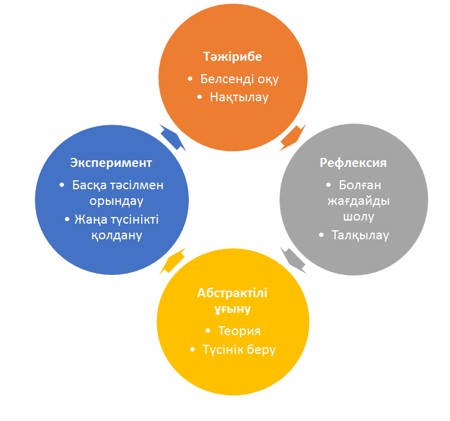 

Қазақстан Республикасында орта білім

мазмұнын жаңарту шеңберінде

жалпы білім беру ұйымдары басшыларының

біліктілігін арттыру курсының

білім беру бағдарламасына 3-қосымша Джером Брунердің спиральді оқу үлгісі

Қазақстан Республикасы

Білім және ғылым министрінің

2016 жылғы 15 қаңтардағы

№ 32 бұйрығына 20-қосымша 

Қазақстан Республикасында орта білім мазмұнын жаңарту шеңберінде жалпы білім беру ұйымдары басшылары орынбасарларының біліктілігін арттыру курсының білім беру бағдарламасы 

1. Жалпы ережелер

      1. Қазақстан Республикасында орта білім мазмұнын жаңарту шеңберінде жалпы білім беру ұйымдары басшылары орынбасарларының біліктілігін арттыру курсының білім беру бағдарламасын (бұдан әрі – Бағдарлама) «Педагогикалық шеберлік орталығы» жекеменшік мекемесі (бұдан әрі – Мекеме) әзірлеген. Бұл Бағдарлама республикада орта білім мазмұнын жаңарту аясында қайта қаралған оқу бағдарламаларын мектептерге енгізуге септігін тигізеді.



      2. Бағдарламада жалпы білім беру ұйымдары басшыларының орынбасарларының біліктілігін арттыруда оқыту мен оқудың жаңа әдіс-тәсілдермен таныстыру және жаңартылған білім беру бағдарламалары мен критериалды бағалауды іске асыруға қатысты толық мәлімет ұсынылған. Критериалды бағалау бағалаудың сапалық сипаттамасы ретінде оқушыларды алдын ала белгіленген критерийлер бойынша бағалауды көздейтін оқу үдерісінің маңызды компоненті болып табылады.



      3. Бұл Бағдарламада бастауыш сыныптардың, тілдік пәндер мұғалімдерінің біліктілігін арттыру курстарының құрылымын, критериалды критериалды бағалауды, күтілетін нәтижелер мен оқытуда қолданылатын әдістердің теориялық базасын талқылау ұсынылған. 

2. Бағдарламаға шолу

      4. Бағдарламаның мақсаты:

      Қазақстан Республикасында орта білім мазмұнын жаңарту аясында жалпы білім беру ұйымдары басшылары орынбасарларының педагогикалық шеберлігін жетілдіру.



      5. Бағдарламаның міндеттері:



      1) жаңартылған білім беру бағдарламасының құрылымымен, ондағы материалдардың күрделілігінің өсу ретімен, мазмұнымен және мақсаттарымен таныстыру;



      2) жаңартылған білім беру бағдарламасына сәйкес келетін педагогикалық тәсілдерді және оқу материалдарын түсінуін және қолдана білуін қамтамасыз ету;



      3) критериалды бағалау жүйесін түсінуін және қолдана білуін қамтамасыз ету;



      6. Оқудан күтілетін нәтижелер:



      1) жалпы білім беру ұйымдары басшыларының орынбасарлары Қазақстан Республикасында орта білім беру мазмұнын жаңарту шеңберінде педагогика кадрларының біліктілігін арттыру бағдарламасының құрылымын, мазмұнын, мақсаты мен міндеттерін біледі және түсінеді;



      2) жаңартылған білім беру бағдарламаларына сәйкес педагогикалық тәсілдерді, оқу материалдарын қолданады;



      3) жаңартылған білім беру бағдарламасындағы оқу мақсаттарына қол жеткізу үшін критериалды бағалау жүйесін түсінеді және қолданады;



      4) орта білім беру мазмұнын жаңарту жағдайында мұғалімдер ұжымына қолдау көрсету дағдылары мен жолдарын біледі. 

3. Бағдарламаның құрылымы

      7. Бағдарламаның құрылымы оқу мақсаттарын және орта білім беру мазмұнын жаңартуды шолудан басталады. Осы Бағдарламаның «Оқу жоспары»  1-қосымшасындағы оқу жоспарында көрсетілгендей, алғашқы үш күн Қазақстан Республикасының жаңартылған білім беру бағдарламасы мен Бағдарлама бойынша педагогикалық тәсілдерді қарастыруға арналады, ал одан кейінгі күндерде критериалды бағалау жүйесі қарастырылады. Бағдарламаның бұл екі бөлігі өзара тығыз байланыста кіріктірілген, себебі педагогикалық тәсілдердегі өзгерістер жаңартылған білім беру бағдарламаларын іске асыру үшін қажет.



      8. Бағдарлама бойынша оқу курсының соңында мектеп басшыларының орынбасарлары өзіндік рефлексия және метатанымдық жаттығуларды пайдалана отырып, біліктілікті арттыру курсының оқу мақсаттары тұрғысынан өздерінің алға ілгерілеуін қарастырады және өзінің тәжірибелік қызметінде іске асыруға бағытталған әрекеттерді анықтайды.



      9. Бағдарлама шеңберінде оқу үдерісі 1984 жылы әзірленген Дэвид Колбтың төрт сатылы эмпирикалық моделінің (Experiential Learning Model) негізінде іске асырылады. Дэвид Колбтың оқу үдерісінің эмпирикалық моделі осы Бағдарламаға 2-қосымшада ұсынылған. Біліктілікті арттыру курстарының тыңдаушылары қауіпсіз және ұжымдасқан оқу ортасында білім беруде өзгерістер енгізуге бағытталған жаттығуларды орындайды. Осыдан кейінгі жаттығулар бойынша өзіндік рефлексия кейде оқу барысында, кейде үй тапсырмасы түрінде орындалады. Бұл өзіндік рефлексияға арналған жаттығулар әріптестер тарапынан талқыланып, тыңдаушыларға кері байланыс ұсынылады, бұл өзінің орындағаны мен меңгерген білімінің арасын салыстыруға мүмкіндік беретін абстрактілі тұжырымдауды жеңілдетеді. Келесі сабақтарда тыңдаушылар күннің тақырыбына қатысты жаңа жаттығу түрлеріне қатысты жаңа түсініктерді қолдана отырып, эксперимент жасай алады.



      10. Білім беру ұйымдары басшылары орынбасарларының Колб циклы бойынша нақты тәжірибені көрсететін сабақ бөліктерін жоспарлауды және бағалауды жүзеге асыратын болады. Осындай жаттығулардан кейін мектеп басшыларының орынбасарлары бір-бірінің сабақтарына кері байланыс ұсынады және олардың тұжырымдалған пікірлерін ненің ойдағыдай болғанын, ал нені әлі де жақсарту қажет екендігін түсіндіру үшін қолданады. Олар бұл тұжырымдалған түсініктемелерді өздерінің алдағы оқыту тәжірибесіне эксперимент жүргізуді енгізу үшін қолданатын болады. Циклдің әртүрлі кезеңдері оқыту барысында қайта қарастырылатын болады. 

5. Бағдарламаның мазмұны

      11. Орта білім мазмұнын жаңарту аясында әзірленген оқу бағдарламалары оқушылардың бір сыныптан екінші сыныпқа өтуі кезінде білімі мен дағдылары қайталанып тексеріліп отыратын 3-қосымшада көрсетілген спиральділік қағидаты бойынша құрылған оқу бағдарламасы моделіне негізделген. Оқу үдерісінің алға ілгерілеуі айқын көрінуі үшін, оқу мақсаттары өзара тоғысқан бөлімдер мен бөлімшелерге біріктірілген.



      12. Бөлімдер одан әрі дағды немесе тақырып, білім немесе түсінік деңгейіндегі бөлімшелерге бөлінеді. Оқу жылы бойындағы оқудан күтілетін нәтижелер түріндегі бөлімшелер оқу мақсаттарын құрайды. Оқу мақсаттары мұғалімдерге оқушылардың меңгеруі тиіс әрекеттерді жоспарлауға, бағалауға және көрсетуге мүмкіндік беріп, әрбір бөлімше бойынша алға ілгерілеуді көрсетеді.



      13. Орта білім мазмұнын жаңарту аясында әзірленген оқу бағдарламалары оқушылардың бір сыныптан екінші сыныпқа өтуі кезінде білімі мен дағдылары қайталанып тексеріліп отыратын спиральділік қағидаты бойынша құрылған оқу бағдарламасы моделіне негізделген. Оқу үдерісінің алға ілгерілеуі айқын көрінуі үшін, оқу мақсаттары өзара тоғысқан бөлімдер мен бөлімшелер аясында ұйымдастырылған.



      14. Мұғалімдердің пайдаланатын оқыту әдісі (яғни, педагогикалық әдістемелер) оқушыларды оқытудың ең жоғары стандарттарын қамтамасыз ету үшін маңызды. Олар мұғалімдердің педагогикалық шеберлігі алдында қол жеткізген жетістіктерден кейін оқушылардың алға жылжуына айтарлықтай септігін тигізетінін дәйекті түрде көрсетті. Мұғалімдер пайдаланатын әдіс оқудың тиімділігіне елеулі әсерін тигізеді. Педагогикалық әдістемелерді жетілдірмей тұрып, оқу бағдарламасын өзгерту білім беру стандарттарына қатысты реформалау шараларының мүмкіндіктерін және нәтижелілігін төмендетеді.



      15. Білім беру бағдарламасы, оқыту тәсілдері және бағалау дәлелдерді құрудың оңтайлы оқу ортасына арналып құрылымдалуы тиіс.



      1) Оқушылар оқу үдерісіне белсене қатысады. Олар білімдерін бағалауы, өздері ұсынған қорытындыларының дәлелдерін ұсынуы және бір-біріне сын тұрғысынан қарауы тиіс.



      2) Мұғалімдер оқушыларға бағытталған және дәлелдерді құру мен талдауға арналған рөлдік модельдер ретінде әрекет ететін оқыту тәсілдерін қолданады.



      3) Білім беру бағдарламасы проблемаларды шешудің тәсілдерін қамтуы тиіс.



      4) Оқушылар мен мұғалімдер пікірлерді бағалауда білікті болуы тиіс және оқушылар тек жазбаша тестілеу бойынша ғана бағаланбауы тиіс.



      5) Оқушылар білімді меңгеру барысында өздерінің алған білімдерін қолдана алуы және талдай білуі тиіс.



      6) Оқушылардың диалогке және бірлескен оқуға қатысу мүмкіндігі болуы тиіс.



      16. Сындарлы оқыту тәсілдері оқушылардың алдыңғы білімдерімен ұштастыра отырып, жаңа білім алуы туралы тұжырымдамаға негізделеді. Бұл жерде ең маңыздысы: оқушылардың алдыңғы алған дағдылары жаңа дағдыларды меңгеруге үлкен ықпалын тигізеді, ал егер ол ескерілмесе, онда білім тереңге бармай, үстірт меңгерілген таяз білім болмақ. Мұндай үстірт білім оқушыға қазіргі әлемде жетістікке жету үшін қажетті жоғарыда аталған сын тұрғысынан ойлау, рефлексия және басқа да дағдыларын, алған білімін қолдануына кері әсерін тигізеді. Оқушылар білімді толықтай меңгеру үшін ақпаратты енжар қабылдамай, сабаққа белсенді қатысуы керек. Оқушылардың алған білімдерімен жұмыс істеуге, оны әрі қарай өңдеп, өз дағдыларын арттыруға мүмкіндік беретін жаттығуларды орындауға мүмкіндіктері болуы аса маңызды болып табылады.



      17. Пәндер аясындағы педагогикалық тәсіл белсенді оқуды көздейтін сындарлы оқуға негізделеді. Бұл тәсіл аясында оқушылар оқу үдерісіне белсенді атсалысады, сол арқылы өздері үшін оқудың маңызын өздері анықтайды. Бұл мұғалім селқос қана тыңдап отырған оқушыларға өтіліп жатқан тақырыпты хабарлағанға қарағанда, анағұрлым қуатты құрал болып табылады. Сабақ жүргізуде қолданылатын педагогикалық тәсілдердің басым бөлігі зерттеуге негізделген оқу стратегияларынан тұрады. Мұғалімдер өз оқушыларының қызығушылықтары туралы білімдері мен бүкіл білім беру бағдарламасын ескере отырып, орындалатын жаттығуларды өзі таңдауға ерікті. Жаттығуларды оқушылардың мүдделері негізінде жоспарлау «оқушылар туралы хабардарлықтың негізінде оқытуға» түрткі болады, ал бұл өз алдында саралауды қолдануға жол ашады. Мұғалім оқушылардың оқу үлгерімін бақылап, оларға мақсаттарына жетуге қолдау көрсетеді.



      18. Топтағы (мектеп аясындағы және мектептер арасындағы мұғалімдер топтары) бірлескен жұмыс бөлінген таным қағидатына негізделеді, оның ауқымында мұғалімдер бір-бірімен білімімен және түсінігімен бөлісе отырып, бірлесіп жұмыс істейді. Олар түсініктеме беріп, болжамдарын ұсынады, осылайша әсіресе бірлескен сұрақ-жауап кезінде өз түсінігін кеңейтеді. Біліктілікті арттыру курсы барысындағы кері байланыс ұсынып, өзін-өзі бағалауға мүмкіндік беретін топтық жұмыс пен бірлескен тәсіл мұғалімдерге кәсіби құзыреттіліктің және/немесе жетілдірудің кез келген саласын түсінуге көмектеседі. Бастауыш сыныпта мұғалімнің рөлі оқушылардың үлгерімін қадағалап және есепке ала отырып, олар үшін «белсенділендіргіш» рөлін орындауға негізделеді. Оқу үдерісін белсенділендіру үшін мұғалімдер ынталандырғыш материал ұсынып, оқу үдерісіне таңдамалы түрде араласады, осылайша оқушылардың бойында танымдық өзгерістердің орын алуына ықпал етеді. Сыныптан сыныпқа ауысқан сайын оқушылар анағұрлым жақсы нәтижелерге қол жеткізу үшін өз бетінше әрекет етуге үйрену керек.



      19. Жалпы білім беру ұйымдары басшыларының орынбасарлары біліктілікті арттыру курсы барысында оқу жоспарындағы жаттығуларды орындай отырып, әріптестерінің көзделген оқу мақсаттарына қол жеткізуіне қолдау көрсетуге мүмкіндік беретін бірқатар педагогикалық тәсілдерді меңгереді. Кіріктірілген бағалау стратегиясы (критериалды бағалау моделі ретінде де мәлім) оқушылардың оқу мақсаттарына жетудегі ілгерілеуін анықтау үшін қосымша тәсілдерді пайдаланады.



      20. Белсенді оқу оқушының мұғалімді енжар тыңдап қана қоймай, белсенді жұмысқа тартылуын көздейтін оқыту және оқу әдістерінің бірі болып табылады. Бұл тәсілдер оқу үдерісі жаттығудың алдында емес, оны орындау барысында жүзеге асырылатын құбылыс екендігін түсіндіреді. Сыныпта қолданылатын мұндай тәсілдерге топтық жұмыс, ойын «баламалары» және пән бойынша белгілі тақырыптағы ойындар кіреді. Оқыту барысында ойын шынайы өмірдің белгілі бір аспектілерін модельдеу және зерттеу үшін ұсынылған мүмкіндік болып табылады. Домино және карта сияқты дәстүрлі ойындар математика сабақтарындағы кездейсоқтық пен ықтималдық мәселесін қарастыруда оңтайлы болмақ. Шарада, тақтада сөздерді біріктіру немесе сөздерді жіктеу сияқты ойындар – тіл үйренуді қамтамасыз етудің және оны көрсетудің бірден-бір қызықты әрі тартымды тәсілдерінің бірі. Көптеген стратегиялық ойындарды (мысалы, «Алға» деп аталатын ежелгі қытай ойыны) тұрғындар мен қоғамның өсуін модельдеу үшін пайдалануға болады.



      21. Бастауыш сыныпта оқыту үшін ұсынылатын бірқатар тәсілдер:



      1) Мұғалімнің жетекшілігімен жүретін оқылым мен жазылым;



      2) Коммуникативтік қарым-қатынас жаттығуларын пайдалану;



      3) Проблема шешу мақсатында жеке және топта жұмыс істеу;



      4) Орындау арқылы білім алу (әрекет ету арқылы);



      5) Ашық сұрақтарды пайдалану;



      6) Дәлел ұсынуға ынталандыру;



      7) Зерттеу барысында бірлесіп жұмыс істеу;



      8) Зерттеуге негізделген оқу, оның барысында оқушылар мәселені жеке өздері зерделейді.



      22. ЖАДА қағидаты оқушылар жалғыз жұмыс істегеннен гөрі, (мұғалім қолдау көрсететін) сабақта анағұрлым жақсы үйренеді деген ойға негізделеді.



      23. Терең зерттеу мұғалімдердің оқушылардың алған білімдерін алдыңғы білімдерімен ұштастыра отырып, пайдалануын бақылау дағдыларына сүйенеді. Бұл үдеріс әр оқушының жеке дағдысы мен қабілеттеріне байланысты әртүрлі мәнге ие. Сол себепті мұғалімдер әр оқушы үшін оқу үдерісінің келесі қадамдарын анықтап, әрі қарай ілгерілеуіне септігін тигізу үшін жекелеген оқушыларды үнемі бағалап отыруы керек. Оқудың келесі қадамдарын анықтау үшін үнемі бақылап, ал осы бақылаудан алынған ақпаратты пайдалану соңғы 20 жыл ішінде халықаралық деңгейде кеңінен танылды және метаталдаудың көмегімен білім беруге өзгеріс енгізудің табысты түрлерінің бірі ретінде атап көрсетілді.



      24. Оқушылардың қажеттіліктерін қанағаттандыру және кері байланыс. Оқушылардың қажеттіліктерін анықтау және қанағаттандыру жаңартылған білім беру бағдарламасының оқу жоспарын әзірлеуде маңызды болып табылады. Бірінші кезеңде оқушылардың қазіргі кездегі мықты тұстары мен олар кездестіретін қиындықтар анықталады. Бұл көп жағдайда оқушылардың тапсырмаларды қалай орындайтынын бақылау арқылы, яғни ауызша жауаптарын бақылау және жазбаша жұмыстарын тексеру арқылы жүзеге асады. Содан кейін бұл ақпарат әр оқушының үлгерімін жақсартуға көмектесетін жаттығуларды жоспарлау үшін пайдаланылады.



      25. Іс-әрекеттегі зерттеуді өзгеріс енгізу тетігі ретінде қолдану. Мектептегі тәжірибеге негізделген іс-әрекеттегі зерттеу – үйренушілер мектеп базасындағы проблемаларды ойлап, әрекет ететін үдеріс. Мұғалімдер өзінің тәжірибесін зерделеу және жетілдіру үшін өзіндік рефлексия жүргізеді. Іс-әрекеттегі зерттеу оқу бағдарламасын өзгерту, педагогикалық тәжірибені зерделеу және үздіксіз міндет қою, деректер жинау, талдау және әрекет ету үдерістерінің көмегімен әлеуметтік өзгерістер енгізу бағытында жұмыс жасау үшін қолданылады. Оның тұрақты сипатына байланысты бұл үдеріс цикл немесе спираль түрінде қарастырылады.



      26. Деңгейлі бағдарлама бойынша жұмыс істейтін барлық мұғалімдер сыныпта іс-әрекеттегі зерттеулерді тәжірибедегі дәлелдер негізінде өзгерістердің маңыздылығын түсіну үшін жүргізеді. Бағдарлама мұғалімдерге не жасау керек екендігін айтып беруге тырыспайды, керісінше, оларды жаңа идеялар мен инновацияларға және іс-тәжірибені бағалауға ынталандырады. Мұғалімдер өз сыныптарында әртүрлі сыныптарда сабақ беретін бірнеше мұғалімнің қатысуымен іс-әрекеттегі зерттеу жүргізеді.



      27. Білім беру ұйымдары басшылары орынбасарлары уәждеуге және мұғалімдердің қабілеттеріне ықпал ете отырып және өздері жұмыс жасайтын және оқитын орта мен ондағы ахуалға ықпал ете отырып, мектеп нәтижелерін жақсартуда маңызды рөл атқарады. Бұл үшін мектеп басшылары орынбасарларының негізгі ықпалы мұғалімдердің өсуін қолдау, барлық мұғалімдер үшін коучинг пен тәлімгерлік жүргізу және ұйымдастыру, мұғалімдердің кәсіби дамуын жоспарлау және команда мен ортақ оқытудағы жұмысты басқару арқылы көрінеді. Табысты мектеп жүйелері тиімді тәжірибе қоғамдастығын құру жолындағы оқыту көшбасшылары ретінде мектеп басшыларының жұмысына қолдау көрсетеді, мұндай ортада мұғалімдерді үздіксіз кәсіби дамыту неғұрлым күрделеніп, мектептің жұмыс тәртібіне етене енгізілген бөлім ретінде қалыптасады.



      28. Кәсіби қоғамдастықтар қазіргі заманның маңызды ерекшелігі болып табылады және білім беру саласында ұйымдастырудағы оқшаулау оқытуға кедергі келтіреді деген пікір қалыптасқан. Сол себепті тек өз мектептерінде ғана емес, барлық оқушылардың игілігі үшін «білім алушылар қоғамдастығына» қатысу арқылы бірлесе жұмыс істеудің барған сайын маңыздылығы артып келеді. 

5. Критериалды бағалау моделіне шолу

      29. Экономикалық ынтымақтастық және даму ұйымының Қазақстандағы орта білім беру жүйесіне шолуында оқушылар үшін бағаны неғұрлым әділ және маңызды ету үшін барлық бастауыш және орта мектептерде оқыту нәтижелерін критериалды бағалауды енгізу ұсынылады (2014).



      30. Критериалды бағалауда оқушының үлгерімі алдын ала белгіленген критерийлердің бекітілген жиынтығына сәйкес өлшенеді. Бұл оқушылардың үлгерімі сыныптағы басқа оқушылардың жетістіктеріне қатысты бағаланатын нормаға негізделген бағалаудан ерекшеленеді. Критериалды бағалау мұғалімдердің өз оқушыларының қол жеткізген жетістіктері туралы сенімді, дұрыс, ақиқатқа негізделген пайымдау жасай алуына және сыныпта тиімді тәжірибені жетілдіруіне кепілдік береді.



      31. Критериалды бағалау моделі барлық мүдделі тараптар үшін – мектеп басшылары, мұғалімдер, оқушылар мен ата-аналар үшін құнды ақпараттар ұсынады. Бағалаудың мүмкіндіктерін анықтау, қорытындылау, модерация және нәтижелерді тіркеу үшін уақыт бөлу арқылы оқыту мен оқудың сапасын арттыруда тиімді қолдануға болатын маңызы зор.



      32. Критериалды бағалау моделінің шеңберінде оқушылардың оқу жылы бойындағы ілгерілеуін қамтитын бағалаудың үш түрі бар. Оның екі түрі – қалыптастырушы бағалау және ішкі жиынтық бағалау мектептегі бағалауды жүргізу мақсатында өзара бірлестікте қолданылады. Кейбір пәндерде бағалаудың үшінші түрі бар – сыртқы жиынтық бағалау, ол мектептерден тыс белгіленеді және өткізіледі.



      33. Критериалды бағалау моделі және оны сыныптарда қалай қолдану қажеттігі туралы толық ақпаратты «Негізгі және жоғары мектептің мұғалімдеріне арналған критериалды бағалау бойынша басшылық» және «Бастауыш мектептің мұғалімдеріне арналған критериалды бағалау бойынша басшылықтан» табуға болады. Бұл нұсқаулық құралдар мұғалімдер үшін әзірленген. Олар бағалаудың негізгі қағидаттары, тәсілдері және негізгі терминдердің анықтамасымен қоса, бағалау моделі бойынша басшылыққа алынатын құрал болып табылады. Оларға сонымен қатар, бұл модельді ұсыну кезінде мұғалімдерді қолдау бойынша практикалық ұсыныстар да енгізілген.



      34. Оқу бағдарламалары мен оқу жоспарлары үйрету мақсаттары ретіндегі оқу мақсаттарын нақты мазмұндайды және оқу жоспарларындағы іс-шаралар ауқымы түсінік пен ілгерілеуді бағалауға мүмкіндік береді. Бұл құжаттар мұғалімдерге критериалды бағалау моделін дайындау мен жүзеге асыруда қалай көмек көрсетуді түсіну үшін оқыту барысында қолданылады.



      35. Табыс критерийлері оқушылардың белгілі бір оқу міндеттеріне «жеткенін» білдіретін талап етілетін стандартты сипаттайды (оқу бағдарламасы бойынша). Табыс критерийлері талап етілетін білім тереңдігі мен ауқымы анық болатындай деңгейде өзгеше болуы, бірақ оқудың нақты қалай көрсетілуі қажеттігін белгілейтіндей соншалықты нақты болмауы тиіс. Табыс критерийлері сыныпқа және сәйкес келуі қажет және тиісті жағдайларда оқу мақсатының бір бөлігін (біртұтас мақсаттың орнына) қанағаттандыратын табысты қарастыра алады.



      36. Дұрыс табыс критерийлері нақты және өлшеулі талаптар қояды, қысқа және анық идеяларды мазмұндайды, ауқымды көлемдегі қосымша жұмысты қажет етпейді. Сонымен қатар, табыс критерийлерін алып тастау арқылы емес, енгізу арқылы айқындаған анағұрлым пайдалы. Оқушылар 'X' жасай алатынын көрсетсе, мақсатқа жетуі тиіс «бағыттағы жұмыс үшін» табыс критерийлері олар 'X' жасай алмайтындай болмауы тиіс. Табыс критерийлері олардың не жасай алатынын сипаттауы керек.



      37. Пән бойынша бағалау курстарына қатысқан мұғалімдерге пән мұғалімдері үшін қалыптастырушы бағалауды енгізу барысында қолданылатын пән бойынша және қалыптастырушы бағалауға өз үлестерін қосу ұсынылады. Оқыту барысында оқу іс-шараларын көрсету үшін тренердің белгілі бір тақырып пен соған сәйкес құжатты (Таңдалған пән мен сынып үшін қалыптастырушы бағалау бойынша нұсқаулық) таңдауы маңызды. Тренер мектеп басшылары орынбасарларының өздерінің оқуы барысында баса мән бергісі келетін пәндерді таңдай алатынын ескертуі қажет. Осылайша, мектеп басшылары орынбасарларының жұмыс барысында басшылыққа алынатын бұл құжаттарды пәндері мен сыныптарына қарай таңдай алуы қамтамасыз етілуі тиіс. Бұл басшылыққа алынатын құжаттар деректерді жинау мен пайдалануды пән бойынша оқу бағдарламасындағы оқу мақсаттарына сәйкес қалай сипаттауға болатынының үлгісі бола алады.



      38. Қалыптастырушы бағалау оқыту мен оқудың ажырамас бөлігі болып табылады. Алуан түрлі жаттығуларды орындата отырып, мұғалімдер оқушылардың оқу мақсаттарына «жеткендігінің» немесе «талпынатындығының» дәлелдерін іздейді. Әрбір оқушы үшін оқу мақсатына жетудегі оқушының үлгерімін көрсететін портфолио жинақталып, ол қалыптастырушы бағалау үшін қолданылуы мүмкін. Портфолиода көптеген деректер қамтылуы мүмкін, соның ішінде:



      1) жазбаша жұмыстар (мысалы, жұмыс дәптерлері, бағалау журналы, үй тапсырмалары, оқушылар жазбалары);



      2) фотосуреттер немесе бейне дәлелдемелер (мысалы, көркемсурет жұмыстары, сыныптағы көрме, модельдер, таныстырылым, оқушылар қатысқан музыкалық көрсетілім және оқушылар қатысқан іс-шаралар);



      3) электронды жазбалар (мысалы, таныстырылымдар, құжаттар, анимациялар);



      4) мұғалімнің жазбалары немесе сабақты бақылау жазбалары;



      5) ата-аналардың пікірлері.



      39. Жиналған дәлелдемелердің сипаты дәстүрлі тест көмегімен анықтау қиынға түсетін дағдыларды бағалауға мүмкіндік беретінін байқатады. Нақты бағалау критерийлері болған күннің өзінде де қалыптастырушы бағалау кезінде баға қою әлі де күрделі үдеріс болып табылады және мұғалімдер олар бойынша түсініктеме бере алады.



      40. Модерация кәсіби оқудың маңызды бөлігі болып табылады және тәжірибе жүзінде критерийлер қандай болатыны туралы пікірталасты қамти отырып, мұғалімдерге ол критерийлер қатысты болып табылатын стандарттарды түсінуде көмектеседі. Мұғалімдер оқу мақсаттарына жету үшін оқушыларға үлгерімдерін жақсартуға көмек көрсету мақсатында идеялармен және тәсілдермен алмаса алады. Әріптестермен кәсіби диалог мұғалімдерге өз пәндері аясында оқушылардың үлгерімі туралы анық түсінуге мүмкіндік беретіндіктен, модерацияның бағалауға да, оқуға да оң әсер ететіні дәлелденді.



      41. Стандарттау мен модерацияның критериалды бағалау моделінде қалай қолданылатыны туралы «Бастауыш/ Негізгі және жоғары мектептің мұғалімдеріне арналған критериалды бағалау бойынша басшылықтан» табуға болады. Қалыптастырушы бағалау туралы қосымша ақпарат пен ұсыныстар осы бағдарламаның соңында ұсынылған.



      42. Ішкі жиынтық бағалау. Бұл біліктілік арттыру курсына қатысушы мұғалімдерге әр оқу жылының соңында қабылданатын ішкі жиынтық бағалауда қолданылатын элементтерді дамытуға өз үлестерін қосу ұсынылады. Оқу барысында тест спецификациясына сілтеме жасалады. Тест спецификациялары ішкі жиынтық бағалау жасау үшін негіз болып табылады. Тест спецификацияларының үлгісі бұл құжаттардың ішкі жиынтық бағалау пішімі мен мазмұндық саласын қалай сипаттайтынын көрсету үшін мектеп басшыларының орынбасарларын оқыту барысында қамтылады. Ішкі жиынтық бағалау оқушылардың тоқсан бойына оқу мақсаттарының мазмұндары мен дағдыларын қаншалықты нәтижелі меңгергенін бағалай отырып, қалыптастырушы бағалауды толықтырады. Мұғалімдер мен оқушылар алға ілгерілеуді өлшеу үшін бағалау нәтижелерін қолдана алады. Әрбір тестінің құрылымы мен ұзақтығы және оны қалай қолдану қажеттігі туралы ақпаратты әрбір пән мен сыныпқа арналған ішкі жиынтық бағалаудың тест спецификациясынан табуға болады. Әрбір пән мен сыныпқа арналған тест спецификациясында келесі ақпараттар қамтылған:



      1) әрбір сынып бойынша тест ұзақтығы;



      2) әрбір сынып бойынша әр тест бойынша бағалардың саны;



      3) бағалау мақсаттарына сәйкес бағалардың теңгерімі;



      4) сұрақтардың үлгілері мен бағалар сызбалары;



      5) әрбір тестті басқаруға арналған практикалық талаптар.



      43. Кейбір пәндер бойынша 11-сыныпта сыртқы жиынтық бағалау бар, ол белгілі бір пәндер бойынша білім беру бағдарламасында және бағалау модельдерінде белгіленген түйінді кезеңдерде жүзеге асырылады және мектептен тыс жүргізіліп, бағаланады.



      44. Кез келген бағалау, оның ішінде тестілеу түріндегі ішкі жиынтық бағалау, сынып негізіндегі қалыптастырушы бағалау немесе сырттай белгіленетін және өткізілетін сыртқы жиынтық бағалау шынайы, сенімді, қолайлы болуы тиіс және сыныптағы тәжірибе мен оқыту үшін оң әсері болуы тиіс. Бұл ұғымдар критериалды бағалау моделінде маңызды болып табылады және оқу үдерісі барысында мұғалімдердің бағалау нысандарын бағалау барысында қолданылады.



      45. Оқыту ең үздік халықаралық тәжірибемен үйлесімді сындарлы, тұлғаға бағдарланған тәсілдермен байланысты критерийлер негізінде бағалау әдістеріне сүйенетін болады.

Қазақстан Республикасында орта білім

мазмұнын жаңарту шеңберінде жалпы білім

беру ұйымдары басшылары орынбасарларының

біліктілігін арттыру курсының білім беру

бағдарламасына 1-қосымша Оқу жоспары

Қазақстан Республикасында орта білім

мазмұнын жаңарту шеңберінде жалпы білім

беру ұйымдары басшылары орынбасарларының

біліктілігін арттыру курсының білім беру

бағдарламасына 2-қосымша Дэвид Колбтың оқу үдерісінің эмпирикалық моделі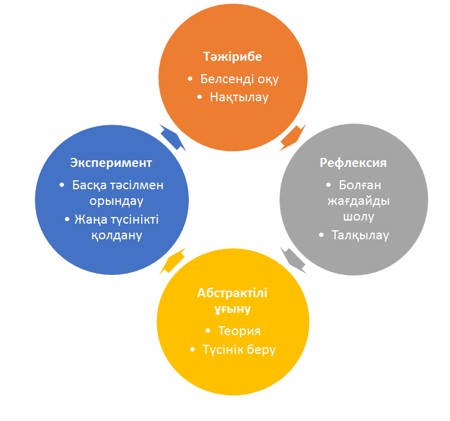 

Қазақстан Республикасында орта білім

мазмұнын жаңарту шеңберінде жалпы білім

беру ұйымдары басшылары орынбасарларының

біліктілігін арттыру курсының білім беру

бағдарламасына 3-қосымша Джером Брунердің спиральді оқу үлгісі

Қазақстан Республикасы   

Білім және ғылым министрінің

2016 жылғы 15 қаңтардағы  

№ 32 бұйрығына 21-қосымша  

Қазақстан Республикасында орта білім мазмұнын жаңарту шеңберінде жалпы білім беру ұйымдары басшыларының тәрбие ісі жөніндегі орынбасарларының біліктілігін арттыру курсының білім беру бағдарламасы 

1. Жалпы ережелер

      1. Қазақстан Республикасында орта білім мазмұнын жаңарту аясында жалпы білім беру ұйымдары басшыларының тәрбие ісі жөніндегі орынбасарларының біліктілігін арттыру курсының білім беру бағдарламасын (бұдан әрі – Бағдарлама) «Педагогикалық шеберлік орталығы» жекеменшік мекемесі (бұдан әрі – Мекеме) әзірлеген. Бұл Бағдарлама шеңберінде оқу «Назарбаев Зияткерлік мектептерінде» тәрбие жұмысын ұйымдастыру қағидаттарымен таныстыру мақсатында жүргізіледі.



      2. Бағдарлама жалпы білім беру ұйымдары басшыларының тәрбие ісі жөніндегі орынбасарларының біліктілігін арттыру бағдарламасы туралы, оның мақсаты, міндеттері және күтілетін нәтижелері туралы ақпаратты қамтиды. Бағдарлама аясында ұсынылған ресурстар мектеп басшыларының тәрбие ісі жөніндегі орынбасарларына Қазақстан Республикасының жалпы білім беру ұйымдарында тәрбие жұмыстарын жоспарлау мен ұйымдастыруда көмек көрсетуге ықпалын тигізеді. Сонымен қатар, мектеп басшыларының тәрбие ісі жөніндегі орынбасарлары Зияткерлік мектептердегі тәрбие жұмысымен танысу, жобаларды талқылауға қатысу және тәрбие жұмысының жоспарларын өз мектебі үшін бейімдеу мүмкіндігіне ие болады.



      3. Бағдарламада Зияткерлік мектептердің оқушыларға тәрбие беру саясатына, тәрбие жұмысының негізгі бағыттары мен тәсілдеріне қатысты теориялық және тәжірибелік материалдарды қолдануға қатысты кеңестер берілген. 

2. Бағдарламаға шолу

      4. Бағдарламаның мақсаты

      Жалпы білім беру ұйымдары басшыларының тәрбие ісі жөніндегі орынбасарларының педагогикалық шеберлігін жетілдіру және Назарбаев Зияткерлік мектептерінің тәрбие үдерісін ұйымдастыру қағидаттарымен танысу.



      5. Бағдарламаның міндеттері



      1) мектеп басшыларының тәрбие ісі жөніндегі орынбасарларын Зияткерлік мектептердегі тәрбие жұмысының құрылымымен, мазмұнымен, мақсаттарымен және міндеттерімен таныстыру;



      2) Зияткерлік мектептердің тәрбие жұмысының негізгі бағыттарына сәйкес педагогикалық тәсілдер мен оқу материалдарын түсінуді және қолдана білуін қамтамасыз ету;



      3) мектеп басшыларының тәрбие ісі жөніндегі орынбасарларының жалпы білім беру ұйымдарында тәрбие жұмысын ұйымдастыру үшін қажетті дағдыларын қалыптастыру.



      6. Күтілетін нәтижелер



      1) мектеп басшыларының тәрбие ісі жөніндегі орынбасарларының Зияткерлік мектептердің тәрбие жұмысының құрылымын, мазмұнын, мақсаты мен міндетін білуі және түсінуі;



      2) Зияткерлік мектептердің тәрбие жұмысының негізгі тәсілдеріне сәйкес педагогикалық тәсілдерді, оқу материалдарын пайдалана білу;



      3) жалпы білім беру ұйымдарында тәрбие жұмысын ұйымдастыру үшін қажетті білік пен дағдыны игеру. 

3. Бағдарламаның құрылымы

      7. Бағдарламаның құрылымы Зияткерлік мектептердегі тәрбие жұмысының оқу мақсаттары мен мазмұнына шолудан басталады. Осы Бағдарламаның 1-қосымшасындағы оқу жоспарында көрсетілгендей, әр күннің сабақтары теориялық және практикалық негізге сүйеніп, тиімді оқуды қамтамасыз ету үшін қажетті педагогикалық білімді, сондай-ақ бағалау тетіктерін қамтиды.



      8. Мектеп басшыларының орынбасарларына оқу бағдарламаларының белгілі бір аспектілерін қарастыруға мүмкіндік беріледі – бұл кезең тәжірибе жүзінде және белсенді өтеді, сондай-ақ олардың Зияткерлік мектептердегі тәрбие жұмысына негіз болған теорияны түсінуін, содан кейін бұл теорияны тәжірибе жүзінде қолдануын қамтамасыз етеді.



      9. Зияткерлік мектептердегі тәрбие жүйесінің ерекшеліктері тәрбие жұмысы бойынша жобаларды құру және жылдың шешуші оқиғалары арқылы білім құндылықтарын іске асыру болып табылады. Шешуші оқиғалар – бұл тәрбие жұмысының әрбір бағыты бойынша қорытындылаушы жалпы желілік іс-шаралар. Жалпы білім беру ұйымдары басшыларының тәрбие ісі жөніндегі орынбасарларының іс-әрекеті оқушылардың оқумен қатар, өздері білетінін және қолдан келетінін істей алуына бағытталған. Осы аспектіде мақсаттар, міндеттер және оқу мен тәрбиелеудің күтілетін нәтижелері жалпы мүддеге ие болады – яғни алынған білімдерін күнделікті өмірде қолдана білу.



      10. Жалпы білім беру ұйымдары басшыларының тәрбие ісі жөніндегі орынбасарларыныңбіліктілігін арттыру бағдарламасы жалпы білім беретін мектеп оқушыларының мынадай дағдыларды дамытуына көмектесуге бағытталған:



      1) пәндік және ғылыми-зерттеу дағдыларын қалыптастыру;



      2) кез келген қабылданған ақпаратқа қатысты қалыптасқан сыни көзқарасты шеше білу;



      3) өзіндік рефлексияны және тәуелсіз ойлауды қолдау;



      4) оларға өзінің өмірінде және жұмыс барысында кездестіруге тура келетін кейбір өзекті ғаламдық мәселелерді түсіну және өзара әрекет ету.



      11. Сабақтағы және сабақтан тыс тапсырмаларды ұйымдастыра отырып, оқушылар өздерінің түсінігі мен мүмкіндіктерін кеңейте алады, жергілікті, жеке, ұлттық және ғаламдық деңгейлерде маңызды мәнге ие болатын тақырыптарды таңдай және зерделей алады. Оқушылар өз тұжырымдарын қорғай білуге, жауапкершілікті қабылдауға, басқалардың көзқарасы мен дәлелдерін қарастыруға үйренеді, сондай-ақ жобаларды дайындау мен зерттеуге үйренеді. Олар дамуды қолдайды, өзінің көзқарасы мен пікірлерін мұқият және сенімді білдіре бастайды. Оқушылар талдау, жинақтау және дәлелдерді бағалау секілді дағдыларды қалыптастырады, сондай-ақ өз жобасының салдарлары туралы ойланады. Олар өз қорытындыларын, идеялары мен жобаларын талқылауға, қоршаған әлемде дұрыс бағдар таңдауға және өзінің кейінгі білім алу бағытын зерделеуге үйренеді.



      12. Жобалар әдісінің негізінде оқушылардың танымдық дағдыларын, өз білімдерін өз бетімен құрылымдай білу шеберлігін, ақпараттық кеңістікте дұрыс бағдар таңдай білу икемділігін дамыту, сын тұрғысынан және шығармашылық ойлауды дамыту жатыр. Жобалар әдісі – егер белгілі пән шеңберінде пайдаланылатын болса, бұл дидактика, жеке әдістеме саласына қатысты болады.



      13. Жоба жұмысының негізгі қозғаушы тетігі түрлі шешім нұсқалары бар тапсырмалар болып табылады, ал оқу жаттығуларының негізінде осындай тапсырмаларды қалай шешу туралы түсінік жатады. Кейбір мәліметтерге сәйкес, мұндай тәсіл оқыту үдерісін жақсартуға мүмкіндік береді (Блуменфилд және тағы басқа, 1991жыл). Оқу бағдарламасында ұсынылған жоба жұмысының оқу мақсаттарында жобаларды жоспарлау, орындау, талдау және бағалауға бағытталған үдерістерге ерекше назар аударылады. Оқушылардың бойында бұл дағдыларды дамыту нақты міндеттер мен проблемаларды зерделеу арқылы және мұғалімнің оқушылар жеткен нәтижелерді емес, олардың қолданған тәсілдері мен әрекеттерін бағалауы арқылы іске асырылады.



      14. Кез келген жобаның өзіндік сипаттамалары болады. Бағдарламаның 2-қосымшасында көрсетілгендей, оқушылардың барлығы әртүрлі жобаларға қатысуға бағдарланған. 



      15. Тәрбие жұмысындағы жобалау үнемі іске асырылатын және қатысушыларының шығармашылық әрекеті негізінде өзгеріп отыратын, кезеңді, кешенді циклді білдіреді.



      16. Тәрбие үдерісінің құрылымы осы Бағдарламаның 3-қосымшасында көрсетілгендей, оның негізгі элементтерінің – мақсаттары, міндеттері мен мазмұны, қағидаттары, әдістері мен құралдары, бағыттары, сондай-ақ қол жеткен нәтижелерінің заңды өзара байланысын білдіреді. 

4. Тәрбие жұмысында қолданылатын педагогикалық тәсілдер

      17. Негізгі тәсіл оқушының жеке тұлғасын біртұтас (тән, ақыл және жан) дамытуға бағытталған оқыту мен тәрбиелеуді үйлесімді бірлікте қолдану болып табылады. Оқыту мен тәрбиелеудің арасын нақты ажырату мүмкін емес, өйткені бұл – біртұтас білім беру үдерісі. Тәрбие жұмысы жеке-дара белгіленбейді және іске асырылмайды. Зияткерлік мектептерде тәрбиелеу және оқыту үдерісі білім беру бағдарламаларының мазмұны арқылы іске асырылады (мысалы, биология сабағында оқушылар Қазақстанның өсімдік аумақтарын зерделейді, саяхат жасайды, өсімдіктерді, жануарларды бақылайды, бұл туған өлкені тануға ықпалын тигізеді немесе «өнер» пәні оқушылардың шығармашылық және эстетикалық тәрбиесіне ықпалын тигізеді, қолөнер мен сәндік өнерге үйретеді, көркемөнерді және музыка мәдениетін бағалай білуге үйретеді).



      18. Оқыту мен тәрбиенің мақсаты білімнің, фактілердің, теориялардың және т.б. жиынтығын меңгеру емес, өз бетімен оқу нәтижесінде оқушының жеке тұлғасының өзгеруі болуы тиіс. Мектеп пен тәрбиенің міндеті – жеке тұлғаның дамуына, өзін-өзі дамытуға мүмкіндік беру, дербестігіне қол жеткізуге, адамның маңызға ие болуына ықпал ету. Жай ғана фактілерді жинақтау емес, оқушының, оның мінез-құлқының, оның Мен-тұжырымдамасының өзгеруіне мүмкіндік беретін, оқушының қызығушылығын тудыратын оқу «адам үшін маңызды оқу» болып табылады.



      19. Мектептегі тәрбие жұмыстарын жоспарлау үдерісінде жалпы білім беру ұйымдары басшыларының тәрбие ісі жөніндегі орынбасарлары көптеген тармақтарды назарға алуы керек. Олар тәрбие мен оқуды «жандандыру», оқушылардың уәжділігін қолдау және қарым-қатынас дағдыларын дамыту тәсілдерін дамыту үшін қажетті тәсілдерді анықтауы қажет. Оқыту әдістемесінің негізіне алынатын белсенді оқу оқытуға сындарлы көзқарас туралы тұжырымдамаларға негізделген 



      20. Жоба жұмысын дайындау барысында топтық жұмысты қолдану идеясы бөлінген оқу қағидатына негізделген, оған сәйкес оқушылар өз білімдері мен түсініктерімен алмасып, бір-бірінің көмегімен білімдерін нығайтады. Олар өз түсініктерін ұсынады және сол түсініктерге негізделген өз болжамдарын ұсыну арқылы өздері де мәселені айқын түсіне алады, әсіресе, бұған сұрақтардың өз құрдастары тарапынан қойылуы зор ықпал етеді. Мұғалімнің рөлі ынталандырушы материалдар мен ресурстарды қолдана отырып, қажет болған жағдайда, оқушыларға мақсатқа сай қолдау көрсету болып табылады. 



      21. Командалық жұмыс және оқу мен тәрбиедегі бірлескен тәсіл тұрақты кері байланыспен және өзін-өзі бағалау мүмкіндіктерімен қатар тәрбие үдерісін мектеп тәжірибесінде табысты іске асыруға ықпалын тигізеді.



      22. Мектепте жағымды мәдениетті (ахуалды) қалыптастыру. Тәрбиенің маңызды аспектісі мектепте ізгі ниетті, шығармашыл, дамытушы ортаны қалыптастыру болып табылады. Қолайлы орта достық ниеттегі, қамқор, құрметтейтін ортаны құру арқылы, білім беру үдерісінің әрбір мүшесіне тең мүмкіндіктер ұсыну арқылы құрылады. Тек мұғалім ғана емес, ал барлық ересек адамдар тәрбие үдерісіне атсалысып, балаларға жақсы үлгі көрсетуі қажет. Оқушылар ересектер мен басқа оқушылардың жағымды өнегесін бақылау арқылы тәрбиеленеді.



      23. Тұтас ұжым басшылыққа алатын және мінез-құлық аясын айқындап, жақсы тәртіпті қалыптастыруға ықпал ететін мектеп ережесінің кешені қажет. Зияткерлік мектептердің тәжірибесі көрсеткендей, тәрбиенің маңызды аспектісі мектепте ізгі ниетті, шығармашыл, дамыған ортаны құру болып табылады. Сондықтан Зияткерлік мектептердегі тәрбие жұмыстарының негізгі тәсілдері:



      1) оқушылармен жұмыс;



      2) педагог қызметкерлермен жұмыс;



      3) ата-аналармен жұмыс;



      4) қоғаммен қарым-қатынас.



      24. Жалпы білім беру ұйымдары басшыларының тәрбие ісі жөніндегі орынбасары өз жұмысында жоғары нәтижелерге жету үшін, көшбасшылық дағдылармен қатар, соңғы жаңалықтардан хабардар болуы және терең білім мен түсініктерді игеруі қажет.



      25. Бұл жүйедегі психологиялық аспектінің ақырғы нәтижесі – қалыптасқан қасиет және біртұтас жеке тұлға. Қазіргі кезде тәрбиені басқарудың психологиялық тетігін аяқталған тұжырым түрінде сипаттауға болмайды, ол туралы түсінік енді қалыптаса бастаған. Тәрбие үдерісі барысында тәрбиеленушінің тәртібін сырттан басқару өзін-өзі реттеудің, өзін басқарудың және өзін-өзі тәрбиелеудің ішкі тетігіне айналатыны туралы пікір қалыптасқан. 



      26. Педагог қызметкерлермен жұмыс. Мұғалім тәрбиелеу субъектісі ретінде. Тәрбиелеудегі ең жоғары рөлді оқытушы атқарады, ол оқушыларға өзінің өнегесімен және сөйлеу мәдениетімен, сыпайылығымен және талапшылдығымен, жүйелілігімен және әділдігімен, қоршаған адамдарғмен қарым-қатынасымен жақсы үлгі көрсетеді. Өзінің оқушыларға қарым-қатынасымен, іс-әрекетімен және қылықтарымен ол жақсы мінез-құлықтың қалыптасуына, ықпал етіп, қамқорлық пен өзара сыйластық ортасын қалыптастырады. 



      27. Мұғалімдер академиялық пәндерді оқыту арқылы негізгі моральдық құндылықтарды қалыптастырып, оқушылардың бойында рухани-адамгершілік қасиеттерді дамытуға ықпал етеді. Педагогикалық әдістер мен тәсілдерді қолдана отыра, мұғалім ұжымдаса жұмыс істеу дағдыларын дамытады, академиялық жауапкершілікті тәрбиелейді және оқуға ынтасын арттырады. Сыныпта демократиялық қарым-қатынастарды орнатады, олардың ережесі мен нормаларын барлық оқушылар ұстанады. Оқылым, жазылым, талқылау және пікірталас арқылы оқушылардың бойына құндылықтарды сіңіреді және тәрбиелейді, сондай-ақ оқушыларды дау-дамайларды әділ және бейбіт жолмен шешуге үйретеді. Кәсіби келеңсіздіктер мен қарым-қатынастағы кедергілерді айқындайды және тиімді шешеді.



      28. Мектеп қоғамдастықтары. Оқушылардың өзін-өзі басқаруы оқушылардың қоғамдық белсенділігі пен әлеуметтік жауапкершілігін тәрбиелеу мен дамытудың маңызды нысаны және ықпалды құралы болып табылады. Мектеп қоғамдастығының мақсаты мектептің ахуалы жақсарту, қоғамдық маңызы бар құндылықтарды қалыптастыру, оқушыларды мектеп өміріне тарту, ынтымақтастық рухын дамыту, командада жұмыс істей білу дағдысын дамыту.



      29. Тәрбие жұмысына арналған шарттар. Тиімді тәрбие жұмысын іске асыру үшін төмендегідей жағдайлар қамтамасыз етілуі қажет:



      1) мектепте қарым-қатынас аумақтарын ұйымдастыру: белсенділік және қарым-қатынас орталықтары, кітапханалардың жағдайларын жақсарту (топтық және жеке жұмыс аймақтары, медиатека, ұйымдастыру техникасымен қамтамасыз ету);



      2) мектептің материалдық-техникалық базасын жақсарту: жабдықтау (спорт залдары, үйірме жұмыстарына арналған студиялар), ресурстар (сахналық костюмдер, безендіру, құралдар, шығыс материалы);



      3) үйірмелерді мектептің негізгі кестесіне қосу, қосымша білім үшін уақыт бөлу;



      4) күн тәртібіне ертеңгілік жиынды енгізу (қарым-қатынас, жаңалықтармен алмасу, іс-шаралар жоспарын талқылау, жаңалықтарды оқу үшін 20 минут).



      30. Жалпы білім беру ұйымдары басшыларының тәрбие істері жөніндегі орынбасарының рөлі:



      1) тәрбие жұмысын жүргізу үшін жағымды ахуал қалыптастыру, барлық оқушыларды мектептің тәрбие үдерісіне жұмылдыру;



      2) оқушылардың бойында сенімділік, жауапкершілік, өзін-өзі талдау, жаңашылдық пе белсенділікті тәрбиелеуге ұмтылу;



      3) тәрбиелеудің дұрыс әдістерін ұстану және мектептен тыс шараларды оқушылардың дағдыларын дамыту үшін тиімді қолдану;



      4) жеке, топтық, сыныптағы және мектепішілік іс-шараларды ұйымдастыру, басқару және жоспарлау, белгіленген мақсаттарға сәйкес жоспарланған шараларды жүргізу үшін материалдарды, ресурстар мен қосалқы материалдарды тиімді пайдалану;



      5) әріптестермен және оқушылармен қарым-қатынаста, нұсқаулар беруде, маңызын түсіндіруде және оқушыларды мадақтауда қарапайым, түсінікті тілді пайдалану;



      6) оқушыларды бақылау және тәрбие мәселелері бойынша кері байланыс ұсыну.



      31. Ата-аналармен жұмыс жүргізу нысанын өзгерту. Мектеп тәрбие мақсаттарына жеке-дара қол жеткізе алмайды. Бұл өскелең ұрпақты тәрбиелеуде барлық мүдделі тараптардың: ата-аналардың, мектептің, жастар ұйымдарының, БАҚ-тың және тұтас қоғамның бірлескен жауапкершілігі болып табылады. Зерттеулер ата-аналардың мектептегі тәрбие жұмыстарына қатыстырылуы мен оқушылардың жақсы жетістіктерінің арасындағы оң арақатынасты көрсетеді. Ата-аналардың мектеп ісіне қатысуы оқушылардың оқу үлгеріміне оң ықпал етіп, мектептегі білім беру ортасын жақсартады.

Қазақстан Республикасында орта білім

мазмұнын жаңарту шеңберінде жалпы білім

беру ұйымдары басшыларының тәрбие ісі

жөніндегі орынбасарларының біліктілігін

арттыру курсының білім беру бағдарламасына

1-қосымша Оқу жоспары

Қазақстан Республикасында орта білім

мазмұнын жаңарту шеңберінде жалпы білім

беру ұйымдары басшыларының тәрбие ісі

жөніндегі орынбасарларының біліктілігін

арттыру курсының білім беру бағдарламасына

2-қосымша Жоба әзірлеу

Қазақстан Республикасында орта білім

мазмұнын жаңарту шеңберінде жалпы білім

беру ұйымдары басшыларының тәрбие ісі

жөніндегі орынбасарларының біліктілігін

арттыру курсының білім беру

бағдарламасына 3-қосымша Тәрбие жұмыстары жүйесінің құрылымы

Қазақстан Республикасы

Білім және ғылым министрінің

2016 жылғы 15 қаңтардағы

№ 32 бұйрығына 22-қосымша 

Қазақстан Республикасында орта білім мазмұнын жаңарту шеңберінде мониторинг ұйымдастыратын мамандардың біліктілігін арттыру курсының білім беру бағдарламасы 

1. Жалпы ережелер

      1. Қазақстан Республикасында орта білім мазмұнын жаңарту шеңберінде мониторинг ұйымдастыратын мамандардың біліктілігін арттыру курсының білім беру бағдарламасын (бұдан әрі – Бағдарлама) «Педагогикалық шеберлік орталығы» жекеменшік мекемесі (бұдан әрі – Мекеме) әзірлеген. Біліктілікті арттыру курсы жаңартылған білім беру бағдарламасының Қазақстандағы орта білім беру мазмұнын реформалауға қосатын үлесін анықтауға мүмкіндік береді.



      2. Бұл Бағдарламада Қазақстан Республикасында орта білім мазмұнын жаңарту аясында мұғалімдердің біліктілігін арттыруға қатысты толық мәлімет ұсынылған.



      3. Бұл біліктілікті арттыру курсының жалпы мақсаты оқытудың жаңа әдіс-тәсілдерін енгізу арқылы Қазақстанның ұлттық білім беру жүйесіне арналған орта білім мазмұнын жаңартуға бағытталған бағдарламаның тиімділігін анықтау қызметін ұйымдастыру және мониторингіні ұйымдастыратын мамандарды жұмыс бағыттарымен таныстыру болып табылады.



      4. Бағдарламада Қазақстан Республикасының білім беру саласындағы өзгерістердің шарттары мен алғышарттары қарастырылады. 

2. Бағдарламаға шолу

      5. Бағдарламаның мақсаты:

      Қазақстан Республикасында орта білім мазмұнын жаңарту және критериалды бағалау жүйесін енгізуді іске асырудың мониторингін жүргізуге қажетті білім мен дағдыларды қалыптастыру, пилоттық мектептердің мұғалімдеріне әдістемелік қолдау көрсету.



      6. Бағдарламаның міндеттері:



      1) жаңартылған білім беру бағдарламасының құрылымымен, мазмұнымен және мақсаттарымен таныстыру;



      2) жаңартылған білім беру бағдарламасына сәйкес келетін педагогикалық тәсілдерді түсінуін қамтамасыз ету;



      3) жаңартылған білім беру бағдарламасын іске асыру аясында критериалды бағалау жүйесін түсінуін қамтамасыз ету;



      4) орта білім мазмұнын жаңарту және критериалды бағалау жүйесін енгізу үдерістерінің мониторингін жүргізу мақсаттарымен, міндеттерімен, құрылымымен, мазмұнымен, кезеңдерімен және құралдарымен таныстыру.



      7. Оқудан күтілетін нәтижелер:



      1) мамандар жаңартылған білім беру бағдарламасының құрылымын, мазмұны мен мақсаттарын біледі және түсінеді;



      2) жаңартылған білім беру бағдарламасына сәйкес педагогикалық тәсілдерді түсінеді;



      3) жаңартылған білім беру бағдарламасындағы оқу мақсаттарына қол жеткізу мақсатында критериалды бағалау жүйесін түсінеді;



      4) орта білім мазмұнын жаңарту және критериалды бағалау жүйесін енгізу үдерістерінің мониторингін жүргізу мақсаттарын, міндеттерін, құрылымын, мазмұнын, кезеңдері мен құралдарын біледі және түсінеді. 

3. Бағдарламаның құрылымы

      8. Бағдарламаның құрылымы оқу мақсаттарын және орта білім беру мазмұнын жаңартуға шолудан басталады. Осы Бағдарламаның 1-қосымшасындағы оқу жоспарында көрсетілгендей, алғашқы төрт күн жаңартылған білім беру бағдарламасына, оның құрылымына, тиімділікті қамтамасыз етуге арналған педагогикалық білімге келіскен түрде кірігуді қамтамасыз ету мақсатында барлық пәндерде бірдей болып табылады, содан кейін бағалау тетігі қолданылады.



      9. Мамандар оқу барысында білім беру бағдарламасына негіз болған теориялық аспектілермен танысады және бұл теорияны тәжірибе жүзінде іске асыру мүмкіндіктерін зерделейді. Бағдарлама бойынша оқу курсының соңында мамандар өзара рефлексия және метатанымдық жаттығуларды қолдана отырып, біліктілікті арттыру курсының оқу мақсаттары тұрғысынан өздерінің алға ілгерілеуін қарастырады.



      10. Бұл Бағдарлама шеңберінде оқу үдерісі 1984 жылы әзірленген Дэвид Колбтың төрт сатылы эмпирикалық моделінің (Experiential Learning Model) негізінде іске асырылады. Дэвид Колбтың оқу үдерісінің эмпирикалық моделі осы Бағдарламаға 2-қосымшада ұсынылған.



      11. Мысалы, курс барысында орындалатын жаттығулар өздерінің оқыту тәжірибесіне «эксперимент» жасау болмақ, ол рефлексия және талқылау кезеңдерімен ұласады. Мониторингіні ұйымдастыру қызметінің ерекшеліктері қарастырылатын сабақтар кезінде жаңа теория («абстрактілі ұғыну») ұсынылып, тәжірибелік жаттығуларды орындау сатысында олар іс жүзінде қолданылады. 

4. Бастауыш сынып пәндері бойынша білім беру бағдарламасын әзірлеу

      12. Бастауыш сыныпта оқытылатын әр пәннің мәні мен мақсаттары осы Бағдарламаның 3-қосымшасындағы «Негізгі және арнайы пәндер бойынша оқу жоспарының сағаттық кестесінде» және бастауыш сынып пәндерінің оқу бағдарламаларының 1.1 және 1.2-тарауларында жан-жақты сипатталған. 1-сыныпта ғана оқытылатын бірқатар негізгі пәндердің оқу мақсаттары сол пәнге арналған оқу бағдарламаларында ұсынылады. Ал кейбір пәндердің оқу мақсаттары тек 2-4-сыныптарға қатысты, сол сияқты 1-4-сыныптарда оқытылатын пәндердің оқу мақсаттары бір оқу бағдарламасында қамтылатын болады. Бастауыш сыныптарда 6 негізгі және 4 арнайы пән оқытылатын болғандықтан, жаңартылған білім беру бағдарламасында кешенді және теңестірілген тәсіл қолданылады, олардың әрқайсысын оқыту үшін уақыт теңестіріліп бөлінген. Алайда Қазақстан Республикасында орта білім мазмұнын жаңарту аясында қазақ тілінде оқытатын мектептердің бастауыш сынып мұғалімдерінің біліктілігін арттыру бағдарламасы аясында орыс тілі, бейнелеу өнері, музыка және ағылшын тілі пәндері қамтылмайды, бұл пәндер бойынша жеке біліктілікті арттыру курстары көзделген.



      13. Әр пәнге бөлінген сағат саны тиісті оқу жоспарларында бейнеленеді, бұл оқу жоспарлары бастауыш сынып мұғалімдерінің біліктілігін арттыру курсы барысында пайдаланылатын болады. Әр оқу бағдарламасының аясындағы негізгі оқу бағыттары оқу бағдарламаларының 1-бөлімінен алынған.



      14. Осы Бағдарламаның 4-қосымшасындағы «Тілдік бағыттар» кестесінде көрсетілгендей, бастауыш мектептегі тілдік пәндердің (қазақ тілі, сауат ашу және әдебиеттік оқу) оқу бағдарламаларының мақсаты – қазақ тілін үйренуге негіз қалау. Бұл әртүрлі қарым-қатынас салалары мен жағдайлары, стилистикалық ресурстар, дұрыс дыбыстау, орфографиялық және орфоэпиялық нормалар, сондай-ақ жанрлар мен стильдерді білуге қатысты құрылым мен функцияларды қамтиды. Бағдарламада әртүрлі қарым-қатынас салаларында және жағдайларда өз ойын еркін жеткізуге мүмкіндік беретін айтылым және танымдық жаттығуларға, қарым-қатынас жасай білу қабілеті мен дағдыларына ерекше назар аударылады. Қазақ тілін оқу барысында оқушылар жалпы әлем мен адамзат туралы білім алады және тіл мен әдеби мұраның құндылығын түсінеді, соның арқасында кез келген мәселеге қатысты өз көзқарасын білдіре алады.



      15. Бағдарламаның мазмұнындағы ұқсастықтар мен айырмашылықтарды анықтай отырып, мұғалім тиісті білім беру бағдарламаларын өзара байланыстырып, нығайтатын жаттығуларды жоспарлай алады. Мысалы, «Әдебиеттік оқу» пәніндегі мәтіндерді жазылым дағдысын дамытуға арналған белсенді модель ретінде пайдалануға болады, ол осы Бағдарламаның «Тілдік бағыттар бойынша оқу бағдарламаларының ұқсастықтары мен айырмашылықтары» атты 5-қосымшасына сәйкес орфографиялық және грамматикалық нормаларды қамтиды, сол себепті бұлар алдағы уақытта жазылым бойынша жаттығуға негіз бола алады. 



      16. Математика негіздерін үйрену арқылы оқушылар басқа пәндер аясында, мысалы, жаратылыстануды оқу кезінде қажет болатын анағұрлым күрделі математиканы түсінуге мүмкіндік алады. Сонымен қатар, математика әртүрлі мәселелерге қатысты қалай әрекет етіп, проблемаларды шешу жолдарын түсінуге көмектесе отырып, логикалық ойлау дағдыларын дамыту, арифметикалық алгоритмдерді қолдану, геометриялық құрылымдарды орындау және математикалық зерттеу жүргізу қабілетін жетілдіруге мүмкіндік береді. Оқу мақсаттарына негізделе отырып, оқушылар сан, алгебра, геометрия және математикалық модельдеу туралы білу арқылы математиканы түсінетін болады. Математикалық талдауды орындау арқылы оқушылар өз сұрақтарына және басқа адамдардың сұрақтарына жауап беру үшін білімдерін, рәсімдерді, әдіс-тәсілдер мен технологияларды қолданады.



      17. «Жаратылыстану» пәні бойынша білім беру бағдарламасында ғылыми зерттеу жүргізу дағдылары мен біз өмір сүретін әлем туралы білімге ерекше назар аударылады. Бастауыш сыныпта жаратылыстануды зерделеу оқушыларға төмендегідей дағдыларды қалыптастырып дамытуға көмектеседі:



      1) зерттелетін тақырыпты таңдау;



      2) сұрақ қойып, оған жауап беру тәсілдерін табу;



      3) зерттеу жүргізу жоспарын құру;



      4) болжам жасау;



      5) сұраққа жауап беру үшін зерттеу жүргізу, зерттеу нәтижесінде алынған түрлі деректерді жинау, өңдеу және түсіндіру.



      18. Бастауыш сынып оқушыларына арналған «Жаратылыстану» пәні бойынша білім беру бағдарламасы оларды жоғары сыныптарда және жоғары оқу орындарында биология, химия және физика саласында одан әрі оқуға дайындайды.



      19. «Дүниетану» пәні бойынша білім беру бағдарламасы оқушылардың қиялын ояту арқылы олардың білімқұмарлығын ынталандыруды көздейді. Ол бізді қоршаған әлемде болып жатқан үдерістерді тарихи, географиялық және әлеуметтік тұрғыдан түсінудің маңызды бөлігі болып табылатын фактіге негізделген білімді және ақпараттық контентті дамытуға бағытталған. Білім беру бағдарламасы Қазақстандағы адамдардың әлеуметтік, моральдық, шығармашылық және қарым-қатынас тәжірибесін бейнелейді. Ол гуманитарлық ғылымдар мен әлеуметтік ғылымдарды шынайы өмір жағдайында зерделеуге жол аша отырып, оқушыларға өзінің оқу үдерісін бақылауға мүмкіндік береді. Зерттеуге негізделген оқу стратегияларын пайдалану арқылы оқушылар ақпаратты жинап, талдап, ұсынатын алады, бұл оларға белсенді азаматтық ұстанымы бар адам болып өсуге көмектеседі.



      20. Ескертпе: Қазақстан Республикасында орта білім мазмұнын жаңарту аясында қазақ тілінде оқытатын мектептердің бастауыш сынып мұғалімдерінің біліктілігін арттыру бағдарламасы аясында «Орыс тілі», «Бейнелеу өнері», «Музыка» және «Ағылшын тілі» пәндері қамтылмайды, осы Бағдарламаның «Бастауыш сыныптың арнайы пәндері бағыты» атты 6-қосымшасында көрсетілген бұл пәндер бойынша жеке біліктілікті арттыру курстары көзделген,



      21. Барлық пәндер бойынша оқу бағдарламасының бөлімдері өз ішінде бөлімшелерге бөлінеді, олар дағды немесе тақырып, білім немесе түсінік деңгейіне қарай жіктеледі. Оқу жылы бойындағы оқудан күтілетін нәтижелер түріндегі бөлімшелер оқу мақсаттарын құрайды. Осындай оқу мақсаттары оқушыларға оларға алда еңсеруге тура келетін белестерді белгілеп, мұғалімдерге жоспарлауға және бағалауға мүмкіндік бере отырып, әр бөлімшенің аясындағы алға ілгерілеуді көрсетеді



      22. Осы Бағдарламаның 7-қосымшасына сәйкес «Джером Брунердің спиральді оқу үлгісіне» негізделген спиральділік қағидаты бойынша құрылған білім беру бағдарламасы «Білім беру үдерісі» атты еңбегінде қарастырылған танымдық теорияға негізделеді, оның негізінде оқушылар келесі сыныпқа ауысқан сайын зерделенетін материалдар мен білім қайталанып, күрделеніп отырады деген тұжырым жатыр. Оқушылар сыныптан сыныпқа көшу барысында олардың түсініктері қалыптасып, дағдылары шыңдалған сайын, өздерінің қабілеттеріне деген сенімі артады. Оқу үдерісінің алға ілгерілеуі айқын көрінуі үшін, оқу мақсаттары өзара тоғысқан бөлімдер мен бөлімшелерге топтастырылған.

Қазақстан Республикасында орта білім

мазмұнын жаңарту шеңберінде мониторинг

ұйымдастыратын мамандардың біліктілігін

арттыру курсының білім беру бағдарламасына

1-қосымша Оқу жоспары

Қазақстан Республикасында орта білім

мазмұнын жаңарту шеңберінде мониторинг

ұйымдастыратын мамандардың біліктілігін

арттыру курсының білім беру бағдарламасына

2-қосымша Дэвид Колбтың оқу үдерісінің эмпирикалық моделі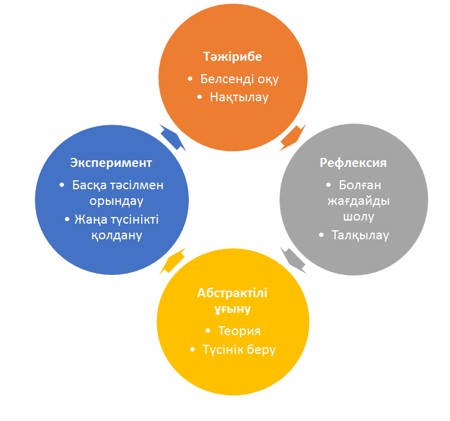 

Қазақстан Республикасында орта білім

мазмұнын жаңарту шеңберінде мониторинг

ұйымдастыратын мамандардың біліктілігін

арттыру курсының білім беру бағдарламасына

3-қосымша Негізгі және арнайы пәндер бойынша оқу жоспарының сағаттық кестесі

Қазақстан Республикасында орта білім

мазмұнын жаңарту шеңберінде мониторинг

ұйымдастыратын мамандардың біліктілігін

арттыру курсының білім беру бағдарламасына

4-қосымша Тілдік бағыттар

Қазақстан Республикасында орта білім

мазмұнын жаңарту шеңберінде мониторинг

ұйымдастыратын мамандардың біліктілігін

арттыру курсының білім беру бағдарламасына

5-қосымша Тілдік бағыттар бойынша оқу бағдарламаларының ұқсастықтары мен айырмашылықтары

Қазақстан Республикасында орта білім

мазмұнын жаңарту шеңберінде мониторинг

ұйымдастыратын мамандардың біліктілігін

арттыру курсының білім беру бағдарламасына

6-қосымша Бастауыш сыныптың арнайы пәндері бағыты

Қазақстан Республикасында орта білім

мазмұнын жаңарту шеңберінде мониторинг

ұйымдастыратын мамандардың біліктілігін

арттыру курсының білім беру бағдарламасына

7-қосымша Джером Брунердің спиральді оқу үлгісі

Қазақстан Республикасы   

Білім және ғылым министрінің

2016 жылғы 15 қаңтардағы 

№ 32 бұйрығына 23-қосымша  

«Тиімді оқыту мен оқу» педагогика кадрларының біліктілігін арттыру курсының білім беру бағдарламасы 1. Жалпы ережелер

      1. «Тиімді оқыту мен оқу» педагогика кадрларының біліктілігін арттыру курсының білім беру бағдарламасы (бұдан әрі – Бағдарлама) мұғалімнің біліктілігін жетілдіруге бағытталған және қазақстандық білім беру жүйесін дамытудың стратегиялық жоспарларының мақсаттарына сәйкес заманауи ғылыми зерттеулер мен озық оқыту тәжірибесінің үлгілерін насихаттайды.



      2. Бағдарламаның тұжырымдамалық негіздерін жүзеге асыру кәсіби ынтымақтастық пен бірлескен оқудың белсенді ортасын қалыптастыруға мүмкіндік беретін нақты үш кезеңге бөлінген: «Бетпе-бет» оқыту кезеңі, мектептегі тәжірибе кезеңі және екінші «Бетпе-бет» оқыту кезеңі.



      3. Бағдарламаны іске асырудың бірінші «Бетпе-бет» кезеңінің тақырыптық мазмұны ЮНЕСКО мен Экономикалық ынтымақтастық және даму ұйымының оқушылардың функционалдық сауаттылығын дамыту жөніндегі ұсыныстарының негізгі қағидаттарымен үйлеседі, сондай-ақ олар Бағдарламаның жеті модулі мәнмәтінінде мектеп тәжірибесінде табысты қолдануға ықпал ететін әдістемелік сипаттағы бірқатар жалпы ұсыныстарды қамтиды:



      1) Оқыту мен оқудағы жаңа тәсілдер;



      2) Сын тұрғысынан ойлауға үйрету;



      3) Оқу үшін бағалау және оқуды бағалау;



      4) Оқыту мен оқуда ақпараттық-коммуникациялық технологияларды пайдалану;



      5) Талантты және дарынды балаларды оқыту;



      6) Оқушылардың жас ерекшеліктеріне сәйкес оқыту және оқу;



      7) оқытуды басқару және көшбасшылық.



      4. Бағдарламаның мазмұнында қамтылған жаңа тәсілдердің бірі мұғалімнің өзінің кәсіби тәжірибесі туралы жүйелі түрде ойлана білуі және сынып деңгейінде тізбектелген сабақтар топтамасын жоспарлап өткізуі талап етілуі болып табылады. Мұғалімдерге өздерінің өткізген сабақтарының нәтижелерін қорытып тұжырымдауда ұйымдастырушылық-әдістемелік көмек көрсету мақсатында Бағдарламада ұсынылған ғылыми-теориялық әдебиеттерге сілтеме беруді рәсімдеу ережелері ұсынылған. 

1. Бағдарламаға шолу

      5. Бағдарламаның мақсаты:

      Тиімді оқыту мен оқуды іске асыру мақсатында мұғалімнің кәсіби дамуын жетілдіру.



      6. Бағдарламаның міндеттері:



      1) Бағдарламаның теориялық негіздері бойынша тұжырымдамалық білім мен түсінік қалыптастыру.



      2) Бағдарламаның негізгі бағыттары мен мазмұнына сәйкес мұғалімнің тәжірибелік дағдылары мен біліктілігін жетілдіру:



      а) оқушыларды оқу үдерісіне тарту;



      ә) оқыту мен оқу үдерісін жоспарлау;



      б) тізбектелген сабақтар топтамасын жоспарлау және іс жүзінде жүзеге асыру;



      в) оқушыларды тиімді түрде жүйелі бағалау;



      г) оқыту мен оқу үдерісі туралы рефлексия.



      д) мұғалімді мектеп мұғалімдерінің кәсіби қоғамдастығы аясында белсенді жұмыс істеуге дайындау.



      7. Оқудан күтілетін нәтижелер:



      1) мұғалімде тұжырымдамалық түсінік пен тәжірибелік дағдылар негізі қалыптасады;



      2) мұғалім өз тәжірибесі туралы сын тұрғысынан ойлану (рефлексия) дағдыларын, өзін-өзі жетілдіру қабілетін иеленеді;



      3) мектеп мұғалімдерінің кәсіби қоғамдастығы аясында белсенді жұмыс істеуге дайын болады. 

3. Бағдарламаның құрылымы

      8. Бағдарлама құрамдастырылған білім беру бағдарламасы болып табылады, Бағдарламаның 1-қосымшасына сәйкес оның құрамында оқу-әдістемелік материалдар кешені мен онлайн-білім беру платформасы қамтылған.



      9. Осы Бағдарламаның 2-қосымшасындағы оқу жоспары Бағдарламаның түйінді идеяларын көрсететін тақырыптардың, тараулардың ұсынылу ретін, оларды оқу кезеңдері бойынша бөлуді, оны меңгеруге берілетін уақыт мөлшері бойынша жиынтық деректерді белгілейді.



      9. Оқу жоспарын Педагогикалық шеберлік орталығы Кембридж университетінің Білім беру факультетінің сарапшыларымен бірлесіп әзірлеген. Оқу жоспарында көзделген тақырыптарды зерделеу реті олардың сабақтастығына негізделген және олардың арасындағы логикалық байланыс пен тәуелділікке сәйкес анықталады, ал олар өз кезегінде түйінді білім мен түсініктер тізбесіне, олардың реті, бағыты мен қалыптастыру мерзімдеріне сүйенеді.



      10. Бағдарлама 9 аптаға созылатын үш кезеңнен тұрады:



      1) Бірінші «Бетпе-бет» аудиториялық кезең – төрт апта;



      2) Мектептегі тәжірибе – төрт апта;



      3) Екінші «Бетпе-бет» аудиториялық кезең – бір апта.



      11. Бірінші «Бетпе-бет» кезеңі Бағдарламаның түйінді идеяларына және оларды мектеп тәжірибесіне енгізу әдістемесіне шолу жасайды. Бұл кезеңде мұғалімдер мынадай тапсырмаларды орындайды:



      1) Оқу үдерісі қалай жүретіні және сапалы оқыту дегеніміз не екендігі туралы материалдарды зерделеу;



      2) Оқыту мен оқудың қалай жүру керектігі туралы өзінің білімі мен ұстанымдарын талдап, бұл саладағы таптаурындарға қатысты күмән тудыру;



      3) Сыныптағы жұмыс тәсілдерін модельдеу арқылы белсенді оқуға қатысу. Бұл бірлескен топтық жұмыстан, талқылаудан, таныстырылымдар мен жеке зерттеулерден тұрады;



      4) Бағдарламаның жеті модулі аясында оқыту мен оқудағы жаңа тәсілдерді зерделеу;



      5) Оқыту тәжірибесіне енгізілуге тиісті Бағдарламаның идеяларын пайдалана отырып, төрт сабақтан тұратын тізбектелген сабақтар топтамасын (төрт сабақ көлемінде) жоспарлау.



      12. Мектептегі тәжірибе: (5–8-апта). Оқудың екінші кезеңінде (мектептегі тәжірибе) Бағдарламаның негізгі идеялары тәжірибеде іске асырылатын болады. Бұл кезең екі бағытта іске асырылады.



      1) Бірінші бағыт – өзінің күнделікті оқыту тәжірибесінде алдын ала жасалған тізбектелген сабақтар топтамасының жоспары бойынша жаңа тәсілдерді қолдану.



      2) Екінші бағыт – бірінші «Бетпе-бет» кезеңінде алған «Мектептегі тәжірибе кезеңінде орындауға арналған тапсырмалармен» жұмыс. Мұғалім іске асыратын оқыту мен оқудағы өзгерістер мектептегі тәжірибе кезінде жүйелі бағаланып отырады. Сонымен қатар білім беру порталындағы форум арқылы мұғалімге тренер тарапынан қолдау көрсетіледі (синхронды емес оқыту).



      13. Бұл кезеңде мұғалімдер мынадай тапсырмаларды орындайды:



      1) Тізбектелген сабақтар топтамасын өткізіп, бұл сабақтарда балалардың білім алуы туралы деректерді жинақтау;



      2) Мектеп жағдайында Бағдарламаның идеяларын сынамалау және зерделеуге бағытталған мектептегі тәжірибе кезеңінде орындауға арналған сегіз тапсырманы орындау;



      3) Мектептегі тәжірибе кезеңіне арналған тапсырмаларды орындау барысы туралы рефлексия жасау арқылы бірінші «Бетпе-бет» кезеңінде алған білімдерін бекіту және тереңдету;



      4) Өзінің оқыту тәжірибесіне Бағдарлама идеяларының енгізілуін талдау;



      5) Жүргізілген рефлексиялық талдау негізінде өз портфолиосының толық нұсқасын әзірлеу.



      14. Екінші «Бетпе-бет» аудиториялық кезең: (9-апта). Қорытынды «Бетпе-бет» кезеңі мұғалім іске асыратын оқыту мен оқудағы өзгерістер туралы өздігінен және өзара рефлексия жасауға, олардың баланы оқытуға және оның түсінігін дамытуға ықпал ету деңгейін белгілеу мақсатында бұл өзгерістердің нәтижелерін өздігінен және өзара бағамдауға бағытталған. Екінші «Бетпе-бет» кезеңінде қалыптастырушы және кейіннен жиынтық бағалау арқылы тренерлер мұғалімдердің «Мектептегі тәжірибе» кезеңінде әзірлеген портфолио мен таныстырылымдарын бағалайды.



      15. Бұл кезеңде мұғалімдер мынадай тапсырмаларды орындайды:



      1) Алған білімдеріне қатысты таныстырылым ұсыну;



      2) Портфолио мазмұнына өз бағасын беру және өзара бағалау;



      3) Жиынтық бағалауға арналған портфолиомен жұмысты аяқтау;



      4) Ұсынылған таныстырылымдар бойынша өзара бағалау жүргізіп, өз түсініктемелерін беру;



      5) Жиынтық бағалауға арналған таныстырылымдарды аяқтау;



      6) Таныстырылымдарды жиынтық бағалау.



      16. Мұғалімдерге ұсынылатын оқу-әдістемелік материалдар Бағдарламаның теориялық негіздерін құрайды және Бағдарламаның құрамдас бөлігі болып табылады.



      17. Күнделікті сабақтар 9:00-ден 12:30-ға дейін және 14:00-ден 17:15-ке дейін құрылымдалған, олар зерттелген тәжірибеге негізделген жазбаша материалдарды пайдалану арқылы жүргізілетін интербелсенді лекциялар мен тәжірибелік сабақтар кешенін қамтиды.



      18. Әрбір тренер мен мұғалімге білім беру порталындағы қолжетімді онлайн-материалдармен қатар оқу-әдістемелік әдебиеттердің қағазға басылған көшірмелері берілетін болады. Онлайн-материалдарды пайдаланудың мақсаты – Бағдарламаның барлық кезеңдерін игеру және білім беру платформасы арқылы әріптестерімен ынтымақтастық жүргізу барысында тренерлер мен мұғалімдерге өткізілетін зерттеулер негізінде өздерінің жеке оқу материалдарын жасауға мүмкіндік беру болып табылады. 

3. Бағдарламаның мазмұны

      19. Бағдарламаның негізгі міндеті мұғалімдердің педагогикалық тәжірибелерін бағамдауға және жетілдіруге көмектесу болып табылады. Сондықтан оқыту мен оқудың қазіргі заманғы әдістері мұғалімнің күнделікті тәжірибесімен және кәсіби мәнмәтінмен өзара байланыста қарастырылады. Бағдарлама барысында педагогиканың әртүрлі аспектілері талқыланады. Осы Бағдарламаның негізгі қағидаты тәжірибелік қызметті нақты ғылыми зерттеулердің дәлелденген нәтижелерімен кіріктіру болып табылады. Яғни мұғалімдер педагогиканың тиісті аспектілеріне қатысты ғылыми (зерттеу) материалдармен танысатын болады. Мұндай жұмыс мұғалімдер Бағдарламаға кіргізілген оқыту мен оқудағы стратегия мен тәсілдерді қарастыру (таңдау, зерттеу, танысу және тағы басқалар) барысында сүйенетін теориялық негіздемені қамтамасыз ету үшін қажет.



      20. Оқуға арналған негізгі материалдар «Мұғалімге арналған нұсқаулық», «Мектептегі тәжірибе кезеңінде орындауға арналған тапсырмалар» және «Курсалды тапсырмалар» болып табылады. Құрылымдалған үлестірме материалдар мен қосымша онлайн-материалдар тиісті сабақтар барысында беріліп отырады. Бағдарлама мен жоғарыда аталған материалдар Бағдарламаның біртұтас оқу-әдістемелік кешенін құрайды. Сондай-ақ, қажет болған жағдайда және мұғалімдердің кәсіби қажеттіліктеріне қарай Бағдарламада пайдаланылған және ұсынылатын әдебиеттерді өз беттерінше оқи алады. «Мұғалімге арналған нұсқаулықтағы» негізгі материал тиісті сабақтарда қарастырылатын жеті модульге сараланған. Алайда осы жеті модульде қарастырылған идеялар сабақта қолданылатын жекеленген страгегиялар мен тәсілдер сияқты өзара байланыста болады.



      21. Біліктілікті арттыру бағдарламасының негізгі мазмұны жеке жеті модуль түрінде берілген, олар оқыту барысында кешенді түрде қарастырылады. 

4. Бағалауға арналған портфолио

      22. Бағдарламаның түйінді идеялары мен мазмұны қазақстандық мұғалімдердің тиісті сапалық деңгейге қол жеткізуіне бағытталған. Ол сапалық деңгей мұғалім өзін кәсіби тұрғыдан ой толғауға қабілетті, өзінің оқыту және оқу тәжірибесін өзгертуге, сондай-ақ Бағдарламаның идеяларын іске асыруға, талдауға және бағалауға дайын маман ретінде таныту үшін қажет. Бірінші «Бетпе-бет» кезеңінің өн бойында мұғалімдер Бағдарламаның өзара байланысты жеті модулінің идеяларымен танысады. Олар бұл жеті модульді тізбектелген сабақтар топтамасының жоспарына қосу арқылы өзінің тәжірибелік қызметі тұрғысынан жеті модульдің тұжырымдамалық идеяларын түсінетіндігін көрсетулері керек. «Мектептегі тәжірибе» кезеңінің төрт аптасында мұғалімдер бірінші «Бетпе-бет» кезеңінде жоспарлаған сабақтарын өткізіп, бағалайды. Одан кейінгі төрт аптада – екінші «Бетпе-бет» кезеңінде мұғалімдер тізбектелген сабақтар топтамасын өткізу және «Мектептегі тәжірибе» кезеңінде орындауға арналған тапсырмаларды орындау нәтижесінде не үйренгені туралы ой толғап, талқылап, оқыған-тоқығаны туралы жазбалар жүргізеді. Олар сабақ өткізгенін, бағалау жүргізгенін көрсететін портфолио қалыптастырады. Мұғалімнің Бағдарламаны табысты игерудің төмендегі үш критерийіне сәйкестік деңгейін анықтауда портфолионы бағалау айрықша мәнге ие болады:



      1) Бағдарламаның түйінді идеяларын білу және түсіну;



      2) Өзінің оқыту және оқу тәжірибесінде Бағдарламаның түйінді идеяларын қолдану;



      3) Оқыту мен оқудағы жаңа тәсілдерді енгізу туралы ойлану және одан әрі дамытуға арналған тәсілдер мен идеяларды белгілеу.



      23. Портфолио мен портфолио мазмұны бойынша жасалған таныстырылымды бағалау рәсіміндегі ең маңыздысы мұғалімнің өзінің оқыту және оқу тәжірибесінде Бағдарламаның идеяларын пайдалана білу қабілетін анықтау болып табылады. Себебі бұл көрсеткіштер олардың оқыту және оқу тәжірибесі өзгергендігін көрсетеді, Бағдарламаның басты мақсаты осы.



      24. Портфолиоға қойылатын негізгі талаптар төменде жазылған. Дегенмен, бағаланатын деректер тұрғысынан, болмаса өздерінің терең білімі мен кәсіби дамуын дәлелдейтін құжат ретінде мұғалімдер портфолио мазмұнына қосымша материалдар қоса алады. Мұғалімдер ұсынған қосымша материалдар әріптестерімен және топ тренерлерімен пікірталас жүргізуге көмектеседі. Екінші «Бетпе-бет» кезеңінде мұғалімдер бағалауға дайындау үшін өз портфолиосының жекелеген деректерін іріктеп, пысықтайды. Тренерлер портфолионың мазмұны, құрылымы бойынша, сондай-ақ портфолионы қорытынды бағалауға арналған деректерді әзірлеуде өз тобының мұғалімдеріне кеңес беріп, қолдау көрсете отырып, ұстаздарға барынша көмек беретін болады.



      25. Портфолио мазмұны:



      1) Тізбектелген сабақтар топтамасы туралы рефлексиялық есеп (3000 сөз).



      а) тізбектелген сабақтар топтамасына Бағдарламаның жеті модулін енгізуді негіздеу және оларды енгізуде қолданылған әдістеме;



      ә) Оқыту мен оқу тәжірибесіне өзгеріс енгізілгенін және ол басқарылғанын растайтын тізбектелген сабақтар топтамасы өткізілгенін және оның тиімділігін талдау.



      2) Өзінің оқыту және оқу тәжірибесіне Бағдарламаның жеті модулі қалай енгізілгені көрсетілген тізбектелген сабақтар топтамасының (кем дегенде төрт сабақ) орта мерзімді жоспары (250 сөзден тұратын түсініктемесімен қоса).



      3) Бағдарламаның бір немесе бірнеше модулі ықпалдастырылған бір сабақтың жоспары (250 сөзден тұратын түсініктемесімен қоса).



      26. Таныстырылымды бағалау қағидаттары. Екінші «Бетпе-бет» кезеңінде мұғалімдер өз портфолиосының құрамына қатысты бір таныстырылым ұсынады. Таныстырылым мұғалімнің өз портфолиосын өзінің жасағанын анықтауға және олардың таныстырылымдық дағдыларын көрсетуге мүмкіндік береді. Таныстырылым Бағдарлама идеяларының мұғалімнің тәжірибесіне енгізілуіне арналатын болады. Бағалау кезінде негізінен мұғалімнің Бағдарламаның жеті модулінің идеяларын өз тәжірибесіне ықпалдастыра алғандығына, өзінің оқыту тәжірибесінде бұл идеяларды іске асыра алғандығы туралы сын тұрғысынан рефлексия жасай алғандығына көңіл аударылатын болады.



      34. Таныстырылымның мазмұны. Өз тәжірибесіне өзгеріс енгізу және ол өзгерістерді басқару туралы рефлексия (6 слайд, 20-22 минут). Бұл таныстырылым төмендегі мәселелерді көрсететін алты слайд немесе алты плакаттан тұрады:



      1) Бағдарламаның жеті модулі тізбектелген сабақтар топтамасына қалай енгізілгенін негіздеу;



      2) модульдердің бірі немесе бірнешеуі бір сабаққа қалай және неліктен енгізілді;



      3) оқушының білім алғандығын растайтын дәлелдер;



      4) оқыту мен оқу тәжірибесіне өзгеріс қалай және неге енгізілді, алдағы шаралар туралы қорытынды (алдағы уақытта кәсіби тәжірибеге қандай өзгеріс енгізу керек).

«Тиімді оқыту мен оқу» педагогика

кадрларының біліктілігін арттыру курсының

білім беру бағдарламасына 1-қосымша Мұғалімнің білім алып, тәжірибе жинақтауы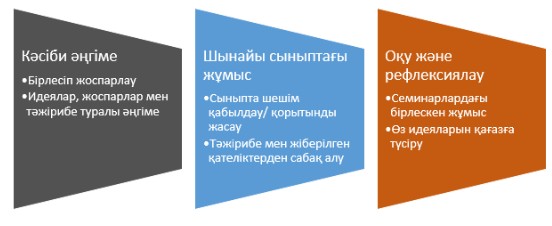 

«Тиімді оқыту мен оқу» педагогика

кадрларының біліктілігін арттыру курсының

білім беру бағдарламасына 2-қосымша Оқу жоспары

Қазақстан Республикасы

Білім және ғылым министрінің

2016 жылғы 15 қаңтардағы

№ 32 бұйрығына 24-қосымша 

«Мектептегі мұғалім көшбасшылығы» педагогика кадрларының біліктілігін арттыру курсының білім беру бағдарламасы 1. Жалпы ережелер

      1. «Мектептегі мұғалім көшбасшылығы» педагогика кадрларының біліктілігін арттыру курсының білім беру бағдарламасы (бұдан әрі – Бағдарлама) ғылыми зерттеулер кешенінің нәтижелеріне негізделеді. Сонымен қатар, Бағдарламада ұсынылған түсініктер мен тәсілдер еңбек жолын жаңа бастап жатқан мұғалімдердің, тәжірибелі ұстаздардың, сондай-ақ тәлімгерлер мен коучтердің көп жылғы тәжірибесіне негізделген.



      2. Сындарлы оқыту теориясына негізделген білім берудің мақсаты – оқушының пәнді терең түсіну қабілетін дамыту, алған білімдерін сыныптан тыс жерде, кез келген жағдайда тиімді пайдалана білуін қамтамасыз ету.



      3. Сындарлы оқыту теориясына негізделген «Мектептегі мұғалім көшбасшылығы» бағдарламасы табысты мұғалімнің алдына оқушының жан дүниесін жақсы түсіне білу жөнінде нақты міндеттеме қойып отыр. Табысты оқытудың маңызды факторы мұғалімнің меңгерілетін білімді оқушының өз бетінше зерделеуін түсінуі және бағалай алуы болып табылады. Мұндай тәсіл бұл үдеріске оқушының өзінің де қатысуын талап етеді, яғни оқушы да өзінің оқуы үшін жауапты болады. Оқушы мұндай жауапкершілікті көбіне сабақ беру барысында мұғалім қалыптастыратын ортада сезініп, қабылдайды. Сондықтан мұғалімде осы Бағдарламаның 1-қосымшасында көрсетілгендей, Шульман «үш көмекші» деп атаған қасиеттер болған жағдайда ғана оқыту табысты болып саналады.



      4. «Мектептегі мұғалім көшбасшылығы» бағдарламасы екі басым бағытта әзірленген:



      1) Біріншісі – мұғалімдердің оқыту мен оқудың табыстылығы туралы заманауи түсініктеріне барабар бай білімді игеруі.



      2) Екіншісі – мұғалімнің құзыреттілігін жетілдіру және өз әріптестерінің кәсіби дамуына ықпал етуі үшін оның коучинг және тәлімгерлік тәжірибесін қалыптастыру сияқты өзара байланысты үдерістерге көңіл бөлу. Үдерістердің екеуі де «Мектептегі мұғалім көшбасшылығы» бағдарламасының барлық негізгі аспектілерінде үндес болып келеді, сондықтан оқыту мен оқудағы жаңа тәсілдер оларды қолдану үдерісінде әріптестерді оқыту немесе бағыт-бағдар беру тұрғысынан қарастырылады. 

2. Бағдарламаға шолу

      5. Бағдарламаның мақсаты:

      Мектептегі әріптестермен ынтымақтастықта жұмыс істеу мен көшбасшылықты дамытудағы кәсіби құзыреттілікті қалыптастыру мақсатында мұғалімдердің кәсіби дамуын жетілдіру.



      6. Бағдарламаның міндеттері:



      1) «Мектептегі мұғалім көшбасшылығы» педагогика кадрларының біліктілігін арттыру курсының білім беру бағдарламасының теориялық негіздері бойынша тұжырымдамалық білім мен түсінік қалыптастыру.



      2) «Мектептегі мұғалім көшбасшылығы» педагогика кадрларының біліктілігін арттыру курсының білім беру бағдарламасының негізгі бағыттары мен мазмұнын білім беру жүйесіне ықпалдастыру арқылы мұғалімнің тәжірибелік дағдылары мен біліктілігін жетілдіру:



      3) Бағдарламаның негізгі идеялары туралы рефлексиялық ойлау;



      4) оқыту мен оқу үдерісін жоспарлау;



      5) Бағдарламаның жеті модулі ықпалдастырылған тізбектелген сабақтар топтамасын жоспарлау және іс жүзінде жүзеге асыру;



      6) мұғалімдерді оқытуды басқару мақсатында коучинг және тәлімгерлікті жүзеге асыру;



      7) оқыту мен оқу үдерісі туралы рефлексия.



      8) мұғалімдерді мектеп мұғалімдерінің кәсіби қоғамдастығын ұйымдастыруға дайындау.



      7. Бағдарламадан күтілетін нәтижелер:



      1) мұғалімнің Бағдарламаның негізін құрайтын модульдер туралы тұжырымдамалық түсінігі мен тәжірибелік дағдылары қалыптасады.



      2) мұғалім өз тәжірибесі туралы рефлексиялық ойлау дағдысын, оқыту үдерісін жоспарлау және өзін-өзі жетілдіру қабілетін дамытады.



      3) мұғалім коучинг және тәлімгерлікті жүзеге асыру дағдыларын меңгереді.



      4) мұғалім мектеп мұғалімдерінің кәсіби қоғамдастығын ұйымдастыруға дайын болады. 

3. Бағдарламаның құрылымы

      8. Осы Бағдарламаның 2-қосымшасындағы оқу жоспары Бағдарламаның түйінді идеяларын көрсететін тақырыптардың, тараулардың ұсынылу ретін, оларды оқу кезеңдері бойынша бөлуді, оны меңгеруге берілетін уақыт мөлшері бойынша жиынтық деректерді белгілейді.



      9. Оқу жоспарын Педагогикалық шеберлік орталығы Кембридж университетінің Білім беру факультетінің сарапшыларымен бірлесіп әзірлеген. Оқу жоспарында көзделген тақырыптарды зерделеу реті олардың сабақтастығына негізделген және олардың арасындағы логикалық байланыс пен тәуелділікке сәйкес анықталады, ал олар өз кезегінде түйінді білім мен түсініктер тізбесіне, олардың реті, бағыты мен қалыптастыру мерзімдеріне сүйенеді.



      10. «Мектептегі мұғалім көшбасшылығы» бағдарламасы осы Бағдарламаның 3-қосымшасында көрсетілген үш кезеңді қамтиды: екі «Бетпе-бет» кезеңі мен «Мектептегі тәжірибе» кезеңі,



      1) Бірінші «Бетпе-бет» оқыту кезеңі: бұл кезеңде Бағдарламаның түйінді идеяларына және оларды мектеп тәжірибесіне енгізу әдістемесіне шолу жасалады.



      2) Мектептегі тәжірибе: оқудың «Мектептегі тәжірибе» кезеңінде Бағдарламаның негізгі идеялары тәжірибеде іске асырылатын болады. Бұл кезеңде мұғалімдер оқыту тәжірибесіне өзгеріс енгізіп, коучинг сабақтарын өткізеді және өз мектебіндегі әріптестерінің біріне тәлімгерлік етеді. Сонымен қатар, мектептегі тәжірибе кезінде мұғалімдерге онлайн форум арқылы кеңес алуға мүмкіндік беріледі.



      3) Екінші «Бетпе-бет» оқыту кезеңі: бұл кезең мұғалім іске асыратын оқыту мен оқудағы өзгерістер туралы өзіндік рефлексия және өзара рефлексия жасауға, олардың баланы оқытуға және мұғалімнің түсінігін дамытуға ықпал ету деңгейін белгілеу мақсатында бұл өзгерістердің нәтижелерін өздігінен және өзара бағалауға бағытталған. Екінші «Бетпе-бет» кезеңінің қорытынды аптасында қалыптастырушы және кейіннен жиынтық бағалау арқылы тренерлер мұғалімдерге портфолио жинақтауға көмектеседі.



      11. Күнделікті сабақтар зерттелген тәжірибеге негізделген жазбаша материалдарды пайдалану арқылы жүргізілетін интербелсенді лекциялар мен тәжірибелік сабақтар кешенін қамтиды. 



      12. Бағдарлама Тренерге арналған нұсқаулық, Мұғалімге арналған нұсқаулық, Курсалды тапсырмалар, Мектептегі тәжірибе кезеңінде орындауға арналған тапсырмалар, құрылымдалған онлайн материалдармен қатар «Мектептегі мұғалім көшбасшылығы» бағдарламасының біртұтас оқу-әдістемелік кешенінің құрамына енеді. Әрбір мұғалімге білім беру порталында қолжетімді онлайн-материалдармен қатар оқу-әдістемелік әдебиеттердің қағазға басылған көшірмелері берілетін болады. Онлайн-материалдарды пайдаланудың мақсаты – оқыту тәжірибесіне өзгеріс енгізу барысында білім беру порталы арқылы тренерлер мен мұғалімдердің онлайн тәртібінде өзара тығыз шығармашылық қарым-қатынаста жұмыс істеуіне мүмкіндік беру болып табылады. 

4. Бағдарламаның мазмұны

      13. «Мектептегі мұғалім көшбасшылығы» бағдарламасының негізгі мазмұны өзара байланысты жеті модуль шеңберінде ұсынылған:



      1) Оқыту мен оқудағы жаңа тәсілдер.



      2) Сын тұрғысынан ойлауға үйрету.



      3) Оқу үшін бағалау және оқуды бағалау.



      4) Оқыту мен оқуда ақпараттық-коммуникациялық технологияларды пайдалану.



      5) Талантты және дарынды балаларды оқыту.



      6) Оқушылардың жас ерекшеліктеріне сәйкес оқыту және оқу.



      7) Оқытуды басқару және көшбасшылық.



      14. Жоғарыда аталған жеті модуль және осы модульдерге негіз болған түйінді идеялар 4-қосымшада көрсетілген өзара байланысты үш негізгі тарауға бөлініп, Бағдарламада төмендегідей ұсынылған:



      1) ойлау қабілеті;



      2) әдістер мен тәсілдер;



      3) жұмыс құралдары. 



      15. «Мектептегі мұғалім көшбасшылығы» бағдарламасының түйінді идеясы мұғалімдерде балаларды қалай оқыту қажеттігі туралы білімді қалыптастырып қана қоймай, олардың жаңа идеяларды өз тәжірибесінде іске асыруға дайын болуын қамтамасыз ету болып табылады. Бағдарламаны игерген мұғалімдер әріптестеріне өз тәжірибесіне жеті модульді енгізуге көмектесу мақсатында олармен жұмыс жүргізетін болады, сонымен қатар, өз әріптестері жүзеге асыратын өзгерістер туралы ойланып, талдауға және зерделеуге дайын болады.



      16. Білім дәрежесі мен кәсіби деңгейіне қарамастан, өзінің қол жеткізген үздік нәтижелерін өз бетінше үнемі тиімді ұстап тұру кімге болса да оңайға соқпайды. «Мектептегі мұғалім көшбасшылығы» бағдарламасы мұғалімдерге әріптестерімен бірге коучинг және тәлімгерлік арқылы жаңа тәсілдерді пәнге енгізу үшін жұмыс істеуге мүмкіндік беретін дағдыларды ұсынады. Тәлімгер және коуч болып қалыптасу барысында мұғалімдер оқыту тәжірибесін жақсарту мақсатында мектеп ұжымымен бірлесе жұмыс істейді. 

5. Оқу бағдарламасын жоспарлау

      17. Оқу бағдарламасын әдетте білім саласындағы саясатты қалыптастыратын адамдар мен мектеп әкімшілігі жоспарлайды. Бір топ адам оқу бағдарламасын сыныпта сабақ беру тәжірибесіне «Мектептегі мұғалім көшбасшылығы» бағдарламасының барлық жеті модулі ықпалдастырылған тізбектелген сабақтар топтамасына айналдырса, сол орта мерзімді жоспарлау болады. Өз кезегінде әрбір жеке мұғалім Бағдарламаның 3-қосымшасында көрсетілгендей орта мерзімді жоспарды әрбір жеке сынып үшін сабақтарды егжей-тегжейлі жоспарлау үшін пайдаланады.



      18. Орта мерзімді жоспарлау немесе тізбектелген сабақтар топтамасын жоспарлаудың мақсаты:



      1) Жұмыс кезеңдерінің дәйекті, тізбектеліп ұйымдастырылуы.



      2) Сыныпта оқыту тәжірибесіне жеті модульді ықпалдастыру.



      3) Әрбір сабақ үшін оқыту және оқу мақсаттарын белгілеу.



      4) Оқыту және оқу нәтижелерін өлшеу әдістемесін анықтау.



      5) Осы нәтижелерге қол жеткізу мақсатында жоспарланған оқыту мен оқу міндеттерін көрсету.



      6) Оқудың әрбір кезеңінің басынан бастап соңына дейін алға ілгерілеудің болуын қамтамасыз ету.



      7) Барлық оқушыларды қамту үшін асқан ептілікпен және ұқыптылықпен жоспарлау.



      8) Оқу мақсаты мен оның нәтижелері



      9) Мұғалім оқушыларға арнап жоспарлайтын іс-шаралар оқу мақсаты болып табылады. Осыған байланысты, оқыту және оқу мақсаттарын қалыптастыру шаралары төмендегілерді білуге бағытталған:



      10) Сіздің ойыңызша, оқушылар нені білуге тиіс?



      11) Оқушылар қандай түйінді идеяларды түсінулері керек?



      12) Оқушылар қандай мәселелерді зерттеп, талдаулары керек?



      13) Оқу нәтижелері мұғалімнің жоспарланған сабақ мақсаттарына қол жеткізуде қаншалықты табысты болғанын білуге мүмкіндік береді.



      14) Оқу нәтижелері:



      15) оқушыға бағытталуы керек;



      16) белгілі бір дағдыны сипаттайтын етістік болуы керек;



      17) оқушының оқу үлгеріміне сәйкес болуы қажет.



      19. Бағдарлама мақсатына қол жеткізу үшін мұғалімдер өздерінің оқыту тәжірибесіне өзгеріс енгізуге назар аудара отырып, коучинг пен тәлімгерліктің көмегімен өз мектептеріндегі әріптестерін оқытып, солардың тәжірибесін өзгертуге күш салады.



      27. Бағдарлама тәжірибелі мұғалімдердің өз мектептерінде табысты коуч және тәлімгер болып қалыптасуына ықпал етуді көздейді. Бағдарлама аясында біліктілікті арттыру курсынан өткен мұғалімдер осы Бағдарламаның «Коучинг пен тәлімгерлік үдерістерін салыстырмалы талдау» 6-қосымшасында көрсетілгендей кәсіби қоғамдастықтар құруға және коучинг пен тәлімгерлік жүргізу арқылы мектептегі әріптестерімен бірлестікте оқыту тәжірибесіне өзгеріс енгізуге дайын болдады. 

6. Бағалау үдерісі

      20. Бағдарламаның мазмұны тәжірибелі және табысты практик, рефлексия жасауды білетін және әріптестерінің кәсіби дамуына қолдау көрсете алатын мұғалімдерді бағалау критерийлерімен сәйкестікте қолданылады.



      21. Бағдарламаның басым бағыттары:



      1) оқыту мен оқудағы жаңа тәсілдердің маңызын түсіну және түйсіну;



      2) коучинг және тәлімгерлік жүргізу арқылы тиімді оқытуды дамыту мен жүзеге асыруда әріптестерге қолдау көрсету.



      22. Бірінші «Бетпе-бет» кезеңінде мұғалімдер орта мерзімді жоспарлау арқылы оқыту мен оқудың жаңа тәсілдерін енгізу, әріптестерге коучинг және тәлімгерлік жүргізу әдістерімен танысатын болады. Сондай-ақ оқыту мен оқу тәжірибесін жетілдіру жөнінде рефлексия жасаудың маңызды тәсілі ретінде Сабақты зерттеу тәсілімен танысады.



      23. «Мектептегі тәжірибе» кезеңінде мұғалімдер өз сыныбы аясында оқыту тәжірибесіне өзгеріс енгізеді, олар оны бірінші «Бетпе-бет» кезеңінде жоспарлайды; әріптестерінің шағын тобымен коучинг сабағын өткізетін болады. Коучинг тақырыбы әріптестерімен талқыланып, солардың сұранысына негізделеді және «Мектептегі мұғалім көшбасшылығы» бағдарламасының жеті модулінің біріне немесе бірнешеуіне сәйкес келуі тиіс. Мұғалім коучинг сабақтарында ұсынылған идеяларға екпін жасай отырып, тәжірибені жақсарту үшін өз әріптестерінің бірін тәлімгерлікке алады.



      24. «Мектептегі мұғалім көшбасшылығы» бағдарламасының екінші «Бетпе-бет» кезеңінде мұғалім өз тәжірибесіне өзгеріс енгізу барысында не үйренгені туралы рефлексия жасайды, талқылайды және қағазға түсіреді. Сонымен қатар, мұғалімдер «Мектептегі тәжірибе» кезеңінде жүргізген коучинг және тәлімгерлік үдерісі туралы рефлексия жасап, талқылау жүргізеді және қағазға түсіреді.



      25. Қорытынды «Бетпе-бет» кезеңінде мұғалімдер «Мектептегі мұғалім көшбасшылығы» бағдарламасының екі бағытына қатысты портфолио қалыптастыру жұмыстарын аяқтайды. Портфолионы бағалау Бағдарламаны табысты аяқтаудың үш түйінді критерийіне сәйкес мұғалімді бағалаудың маңызды элементі болып табылады.

      Мұғалімдер:



      1) қажетті білім алып, Бағдарламаның түйінді идеялары бойынша түсінік қалыптастырғанын;



      2) осы идеяларды өз тәжірибесінде табысты қолданатындығын;



      3) жаңа тәжірибелерді/тәсілдерді енгізу туралы рефлексия жасап, одан әрі даму мақсатында өзінің жинақтаған тәжірибесін пайдаланатынын көрсетулері керек.



      26. Тыңдаушылардың «Мектептегі мұғалім көшбасшылығы» бағдарламасының критерийлеріне табысты қол жеткізгендігінің дәлелін ең алдымен портфолиодан көруге болады. Сонымен қатар, мұғалімдер екінші «Бетпе-бет» кезеңінде ұсынылатын таныстырылымда үш түйінді критерийлерге сәйкес келетіндігін көрсетуге тиіс. Бұл таныстырылым портфолионың мазмұнына негізделеді.

      27. Мұғалімдерді жиынтық бағалау екі компоненттен тұрады:



      1) Портфолионы бағалау;



      2) Мұғалімнің портфолиосының мазмұны туралы таныстырылымды бағалау.



      28. Бағалау үдерісінің екі компоненті «Мектептегі мұғалім көшбасшылығы» бағдарламасының мақсаттарына сәйкес бағалаудың теңдестірілген тәсілін қамтамасыз етуге бағытталған. Портфолионы және портфолио мазмұны туралы таныстырылымды бағалау оқыту мен оқу тәжірибесінде Бағдарламаның идеяларын іске асырудағы мұғалімнің қабілеттілігін анықтауға бағытталады. Портфолионы және портфолионың таныстырылымын бағалау үлкен мәнге ие, өйткені ол мұғалімнің тәжірибесін өзгертеді, бұл «Мектептегі мұғалім көшбасшылығы» бағдарламасының басты мақсаты болып табылады.



      29. Портфолио мазмұнына қойылатын талаптар төменде келтірілген. Екінші «Бетпе-бет» кезеңі барысында мұғалімдер бағалауға арналған портфолиосын пысықтап, түзетулер енгізеді және толықтырады. Тренерлер портфолионың мазмұны, құрылымы бойынша, сондай-ақ портфолионы қорытынды бағалауға арналған деректерді әзірлеу бойынша өз тобының мұғалімдеріне кеңес беріп, қолдау көрсететін болады.



      30. Портфолионың мазмұны. 



      1) Тізбектелген сабақтар топтамасы туралы рефлексиялық есеп (2000 сөз). Есепте қамтылатын мәселелер:



      2) тізбектелген сабақтар топтамасына Бағдарламаның жеті модулін енгізуді негіздеу және оларды енгізуде қолданылған әдістеме;



      3) оқыту мен оқуда өзгеріс енгізілгенін және ол басқарылғанын көрсететін тізбектелген сабақтар топтамасы өткізілгенін және оның тиімділігін талдау.



      4) Өзінің оқыту және оқу тәжірибесіне Бағдарламаның жеті модулі қалай енгізілгені көрсетілген тізбектелген сабақтар топтамасының (кем дегенде төрт сабақ) орта мерзімді жоспары (250 сөз түсініктемесімен қоса);



      5) Бағдарламаның бір немесе бірнеше модулі қалай енгізілгенін көрсететін тізбектелген сабақтар топтамасынан алынған бір сабақтың жоспары (250 сөз түсініктемесімен қоса).



      6) Коучинг сабағы арқылы әріптестердің тәжірибесіне өзгеріс енгізу туралы рефлексиялық есеп (1000 сөз). Есепте қамтылатын мәселелер:



      7) әдістемелік бірлестік деңгейінде өзгеріс енгізілгенін негіздеу;



      8) коучинг өткізу үдерісін және өзгеріс енгізудің тиімділігін талдау.



      9) Әріптестермен өткізілетін коучинг сабағының жоспары (250 сөз түсініктемесімен қоса).



      10) Әріптестерінің біріне тәлімгерлік ету үдерісі туралы рефлексиялық есеп (1000 сөз). Есепте қамтылатын мәселелер:



      11) әдістемелік бірлестік деңгейінде өзгеріс енгізу мақсатында тәлімгерлікті жүзеге асырудың негіздемесі;



      12) тәлімгерлік ету үдерісін және өзгеріс енгізудің тиімділігін талдау.



      13) Тәлімгерлік үдерісін жүзеге асыру жоспары (250 сөз түсініктемесімен қоса).



      31. Екінші «Бетпе-бет» кезеңі барысында мұғалімдер өз портфолиосының мазмұны бойынша әзірленген таныстырылымды пысықтап, толықтырады. Таныстырылым деректері мұғалімдер портфолиосының шынайылығын анықтауға мүмкіндік береді, сондай-ақ Бағдарлама идеяларын өз тәжірибесінде қолдану және оның таныстырылымын жасау қабілетін көрсетуге бағытталған. Таныстырылымның бейнежазбасы модерация үдерісіне қолдау көрсете алады.



      32. Таныстырылымды бағалау мұғалімдердің төмендегі дағдыларын көрсетуге бағытталған:



      1) Бағдарламаның жеті модулінің идеяларын ықпалдастыру арқылы өз тәжірибесіне өзгеріс енгізуі;



      2) өз тәжірибесіне енгізілген өзгерістердің тиімділігін бағалауы;



      3) әріптестеріне коучинг өткізу арқылы Бағдарламаның түйінді идеяларын түсінуде әдістемелік көмек көрсетуі;



      4) бір әріптесіне тәлімгерлік ету арқылы оның Бағдарлама идеяларын өз тәжірибесінде жүзеге асыруына көмек көрсетуі.



      33. Таныстырылымның құрылымы:

      Өз тәжірибесіне және әріптестерінің тәжірибесіне өзгеріс енгізу және ол өзгерістерді басқару туралы рефлексия (20-22 минут)

      Бұл таныстырылым төмендегі мәселелерді көрсететін алты слайд немесе алты плакаттан тұрады:



      1) Өзгеріс енгізу нәтижесі мен оның мұғалімнің болашақтағы тәжірибесіне әсері: 



      а) Бағдарламаның жеті модулі тізбектелген сабақтар топтамасына қалай енгізілгенін негіздеу;



      ә) модульдердің бірі тізбектелген сабақтар топтамасына қалай және неліктен енгізілді;



      б) оқушының білім алғандығын растайтын дәлелдер;



      в) оқыту мен оқу тәжірибесіне өзгеріс қалай және неге енгізілді, алдағы шаралар туралы қорытынды (алдағы уақытта кәсіби тәжірибеге қандай өзгеріс енгізу керек).



      34. Таныстырылым коучинг өткізу үдерісінің қысқаша сипаттамасын қамтиды: коучинг кезінде әріптестердің оқуын талдау, осындай оқу түрінің дәлелдемесін қосу: коучинг сабақтарының қысқаша сипаттамасы; әріптестерінің не үйренгенін түсіндіру және өз тұжырымдарын растау үшін дәлел ұсыну. Бұл дәлелдер мыналар болуы мүмкін: сабақ барысында жасалған топтың фотосуреті, плакаттар, әріптестерінің сабаққа берген бағамдауы, сабақта қаралған тақырыптың іске асырылғанын көрсетуге арналған, осы сабақтан кейін жазылған әріптестердің оқу жоспарлары және тағы басқа.



      35. Әріптестерінің біріне жүргізілген тәлімгерліктің тиімділігі, соның ішінде тәліптің нені оқып-үйренгені мен қарастырылған шаралар мен тәсілдер тұрғысынан тәлім алушы тәжірибесінің өзгергендігі туралы дәлелдер (мұғалім тәлім алушы әріптесінің не үйренгендігін айғақтау үшін фотосуреттерді, бейнежазбалар мен артефактілерді, сабақ жоспарларын, оқушылардың жұмыстары мен мұғалімнің қойған бағаларын пайдалана алады). 

7. Этикалық талаптар

      1. Бұл Бағдарлама мектеп шеңберінде немесе басқа кәсіби қызметте тәжірибелік зерттеу өткізуді көздейді. Мұндай зерттеу сауал және сұхбат сияқты әдістердің көмегімен оқушылардың, әріптестердің немесе ата-аналардың пікірлерін немесе олардың тәжірибелерін жинақтауды қамтуы мүмкін. Зерттеу сыныпта немесе мектептің басқа бөлігінде жүргізілген байқау, бейнежазба немесе фотосуреттерден тұрады. Осылайша деректерді жинау кезінде адамдардың жеке өмір құқығын бұзу немесе оның беделіне, не болмаса кейбір жағдайына зиян келтіру қаупі туындауы мүмкін. Мұндай тәуекелдер адамдарға, атап айтқанда, балаларға қауіп тудыруы мүмкін.



      2. Жоғарыда аталған себептер бізді мәселелерді мұқият талдап, хаттамалар мен рәсімдерді іріктегенде саналы таңдау жасауға итермелейді. Төменде қабылдауға қажетті іс-әрекеттер тізімі келтірілген:



      3. Сіз зерттеу өткізуді жоспарлаған нақты мекеме өкілдерінен бұл мекемедегі зерттеу жүргізу туралы ережеге қатысты кеңес алу және оны ұстану.



      4. Зерттеу өткізу туралы виртуалды оқу кеңістігінде этикалық мәселелер бойынша кеңес алу және олардың Сіздің зерттеуіңізге сәйкестігін ескеру. http://www.bera.ac.uk/blog/category/publications/guidelines/



      5. Сұхбат, есеп жүргізу, оқушылардың бейне және фото түсірілімі туралы мектепте ереже әзірленгендігін анықтау. Саясатта оларды өткізуге рұқсат беру туралы мәселелер қалай баяндалған, құжаттарды қалай сақтауға болады?



      6. Балаларды эксперименттік тәжірибеге немесе зерттеуге қатыстыру үшін оқушылардың ата-аналарынан немесе қамқоршыларынан алдын ала рұқсат сұраңыз. Ата-аналарға жіберілген хатта жұмыстың мақсаты мен сипатының толығымен түсіндірілуін қамтамасыз етіңіз және олардың хаты алынғандығына көз жеткізіңіз. Ата-аналардың келісімін жазбаша растауын өтініңіз.



      7. Өз зерттеуіңіздің жоспар-негіздемесін жазбаша түрде жазыңыз және әріптестеріңізбен, атап айтқанда мектеп басшысымен (әріптестермен) өзіңіздің жобаңыздың тиімділігі жөнінде кеңесіңіз.



      8. Деректерді жинаудың қандай тәсілін қолдансаңыз да, Сіз жұмыстың мақсаты мен нәтижелерін пайдалану әдістерін толық түсіндіруіңіз керек. Барлық оқушылардың келісім бергеніне қайта көз жеткізіңіз.



      9. Сұхбат немесе пікірталастың кез келген жағдайында, үшінші тараптың (оқушылардың, әріптестердің) жеке өмірі мен беделін қорғау қалай қамтамасыз етілетіндігі жайында айқын хаттамалар белгіленеді.



      10. Қажет болған жағдайларда құпиялылық қағидатына сәйкестікті ескеріңіз. Кей жағдайларда өз жұмысын таныту мақсатында мектеп немесе мұғалімдер бұл қағидатты бұзуы мүмкін.



      11. Сұхбат беруші (оқушылар, әріптестер, басшылық) Сіздің зерттеуіңіз туралы пікір ала алуын қадағалаңыз.



      12. Зерттеудің мазмұны мен жүргізілу барысы оқушылардың мүдделеріне барынша сәйкес болуын қадағалау.



      13) Бұл ұсыныстарға қосымша Сіздің зерттеуіңіздің аясындағы этикалық мәселелерді анағұрлым кең ауқымда қарастыруға болады. Зерттеу өткізу және бағдарлама талаптарын қанағаттандыру мақсатында Сіз әріптестеріңізді және/немесе оқушыларыңызды өзіңізбен ынтымақтастықта жұмыс істеуге жұмылдыра аласыз, алайда мектеп үшін де,



      14) Сіздің қатыстырғыңыз келетіндер үшін де Сіздің жобаңыз тиімді бола ала ма?



      15) Шешім қабылдауға қолдау көрсету үшін мектеп пайдалы дереккөздермен қамтамасыз етіле ме немесе өз пікірлерін білдіргеннен оқушыларға пайда бола ма?



      36. Плагиат басқа автордың жұмысын дереккөзге сілтеме жасамай (жұмыстың мақсаты мен қолдану көлеміне қарамастан), өз жұмысы ретінде ұсыну дегенді білдіреді және бұл білімсіздікті және академиялық адалдық нормаларын бұзуды көрсетеді. Плагиатқа мысалдар:



      1) дереккөзге сілтеме жасамай, басқа адамның мәтінін немесе идеясын көшіріп алып, өз меншігі ретінде қолдану;



      2) дереккөзге сілтеме жасамай, басқа адамның жұмысынан сөзбе-сөз үзінді алу;



      3) дереккөзге сілтеме жасамай, басқа адамның жұмысының жекелеген сөздерін немесе сөздердің орналасу тәртібін өзгерту арқылы басқаша тілмен жазу;



      4) құрастырушыға сілтеме жасамай, басқа құжаттан алынған идеяларды қолдану;



      5) онлайн дереккөздерді стильдендіру мақсатында Интернеттен ақпараттарды кесіп алу және қолдану;



      6) авторға сілтеме жасамай, өз жұмысының бөлігі ретінде басқа біреудің жұмысын ұсыну (мысалы, кәсіби агенттіктер арқылы жұмысты сатып алу не тапсырыс беру немесе бірлесе орындалған жобаны өзінің авторлық жұмысы ретінде көрсету).



      37. Бірлескен жобаны санамағанда, басқа тұлғамен келісімде жасалған жұмыс (яғни, бірлесіп істелгені жасырылған немесе тыйым салынған жағдайда) плагиат болып танылады. Зерттеуде оған әрбір қатысушының көрсеткен көмегінің сипаты мен жұмыс көлемі көрсетілуі тиіс.



      38. Плагиат барлық дереккөз түрлері мен бұқаралық ақпарат құралдарына қатысты белгіленуі мүмкін: мәтінде, суретте, музыкалық үзінділерде, математикалық есептерде, компьютер ережелерінде және тағы басқа; веб-сайттардан алынған материалдарда немесе қолжазбаларда және басқа бұқаралық ақпарат құралдарында; дәрістер мен үлестірме материалдарды да қамтитын жарияланған және жарияланбаған материалдар.



      39. Жоғарыда жазылғанның негізінде зерттеулерде қолданылатын сілтемелерден, құжаттардан, мәтіндер мен журналдардан, сондай-ақ веб-сайттардан үзінді келтірудің барлық нормаларын сақтау, сонымен қатар, зерттеу тапсырмаларын орындау кезінде ауызша немесе жазбаша түрде көрсетілген көмекті атап көрсету маңызды екендігін ескеру қажет. Басқа жұмыстардан сілтемесіз көлемді тікелей үзінділерді қолданудан аулақ болыңыз.

«Мектептегі мұғалім көшбасшылығы» педагогика

кадрларының біліктілігін арттыру курсының

білім беру бағдарламасына 1-қосымша Шульман ілімі

«Мектептегі мұғалім көшбасшылығы»

педагогика кадрларының біліктілігін

арттыру курсының білім беру

бағдарламасына 2-қосымша Оқу жоспары

«Мектептегі мұғалім көшбасшылығы»

педагогика кадрларының біліктілігін

арттыру курсының білім беру

бағдарламасына 3-қосымша Мұғалімнің білім алып, тәжірибе жинақтауы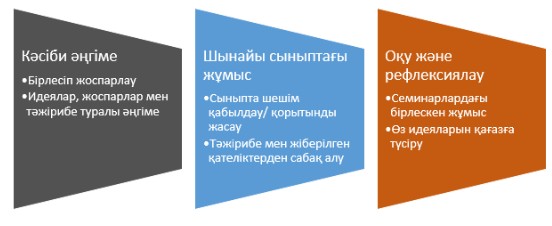 

«Мектептегі мұғалім көшбасшылығы»

педагогика кадрларының біліктілігін

арттыру курсының білім беру

бағдарламасына 4-қосымша «Мектептегі мұғалім көшбасшылығы» бағдарламасының мазмұнын құрылымдау негіздері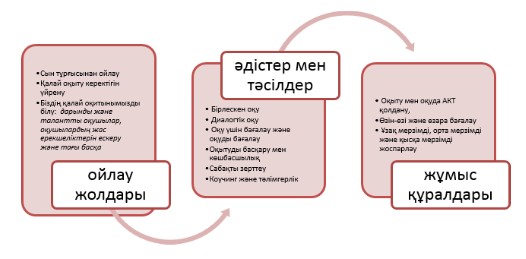 

«Мектептегі мұғалім көшбасшылығы»

педагогика кадрларының біліктілігін

арттыру курсының білім беру

бағдарламасына 5-қосымша Ұзақ мерзімді, орта мерзімді, қысқа мерзімді жоспарлау арасындағы өзара байланыс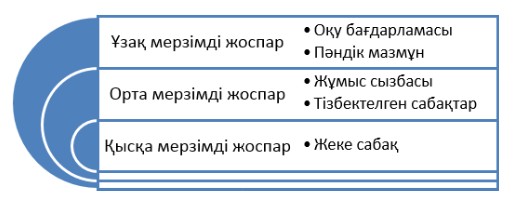 

«Мектептегі мұғалім көшбасшылығы»

педагогика кадрларының біліктілігін

арттыру курсының білім беру

бағдарламасына 6-қосымша Коучинг және тәлімгерлік үдерістерін салыстырмалы талдау

Қазақстан Республикасы

Білім және ғылым министрінің

2016 жылғы 15 қаңтардағы

№ 32 бұйрығына 25-қосымша 

«Педагогикалық қоғамдастықтағы мұғалім көшбасшылығы» педагогика кадрларының біліктілігін арттыру курсының білім беру бағдарламасы 

1. Жалпы ережелер

      1. «Педагогикалық қоғамдастықтағы мұғалім көшбасшылығы» Қазақстан Республикасы педагогика кадрларының біліктілігін арттыру курсының білім беру бағдарламасын (бұдан әрі – Бағдарлама) игерген мұғалімдердің негізгі функциясы, біріншіден, қуатты педагогикалық құралдарды өз тәжірибесіне ықпалдастыру арқылы өзінің оқыту мен оқу тәжірибесіне жаңа тәсілдерді енгізу болып табылады. Екіншіден, мектептегі әріптестерінің кәсіби дамуына ықпал ету мақсатында коучинг өткізіп, әріптестерін тәлімгерлікке алады. Үшіншіден, әріптестерінің озық тәжірибелерімен бөлісу арқылы мектебін жетілдіру мақсатында педагогикалық қоғамдастықтың жұмыс жоспарын әзірлейді.



      2. Өздеріне жүктелген міндетті ойдағыдай жүзеге асыру үшін Бағдарламаны игерген мұғалімдерге тізбектелген сабақтар топтамасын жоспарлап өткізу, сонымен бірге әріптестерінің қажеттіліктеріне қарай коучинг ұйымдастырып, бір әріптесіне тәлімгер болу қажет болады. Өз мектебінің мұғалімдерін қоғамдастыққа тартып, олармен бірлесіп жұмыс істейді.



      3. Бағдарламаны игерген мұғалімдер алға ілгерілеу бар ма екендігін қадағалап отыру үшін, өзгеріс енгізу барысында туындаған кедергілерді жою мақсатында қолдау көрсетуге және бұл өзгерістердің оқыту тәжірибесіне ықпалын бағамдауға жауап береді.



      4. Осы Бағдарламаның басым бөлігі, түрлі тәсілдер қарастырылғанына қарамастан, сындарлы оқыту теориясы негіздерін қамтыған. Аталған теория оқушылардың ойлауын дамыту олардың бұрынғы алған білімдері мен жаңа немесе сыныптағы түрлі дерек көздерінен, мұғалімнен, оқулықтан және достарынан алған білімдерімен астастырыла жүзеге асады деген тұжырымға негізделеді. Сындарлы теорияның тиімділігін жақтаушылардың басым бөлігі оны дайын білімді беруге негізделген оқыту тәсілдерімен салыстыра қарап, дайын білім беруге негізделген оқыту тәсілдерінің білімді меңгеру былай тұрсын, олар бойынша терең түсінік қалыптастырып, бастапқы білімді жаңа біліммен өзара байланыстыруға да мүмкіндік тудыра бермейтінін тілге тиек етеді.



      5. Оқытудың сындарлы теориясына негізделген Бағдарлама табысты мұғалімнің алдына оқушының жан дүниесін жақсы түсіне білу жөнінде нақты міндеттеме қойып отыр. Табысты оқытудың маңызды факторы мұғалімнің оқушының тақырып мәнін өз бетінше меңгеруін түсінуі мен бағалай алуы болып табылады. Мұндай тәсіл бұл үдеріске оқушының өзінің де қатысуын талап етеді. Осылайша, оқушы да өзінің оқуы үшін жауапты болады. Оқушы мұндай жауапкершілікті көбіне сабақ беру барысында мұғалім қалыптастыратын ортада сезініп, қабылдайды. Сондықтан мұғалімде осы Бағдарламаның 1-қосымшасында көрсетілгендей, Шульман «үш көмекші» деп атаған қасиеттер болған жағдайда ғана оқыту табысты болып саналады.



      6. Сапалы оқыту білім алуға мүмкіндік беретін нақты жағдайларды жасаумен қатар, сол жағдайлардың өзімен тығыз байланыста болады. Құзырлы мұғалім оқушыларға, ортаға және ресурстарға лайықтап нақты кезеңде қолданылуы тиімді оқыту элементтерін «реттеп» отырады. Шындығында, оқытудың сапалы және табысты болуы белгілі бір деңгейде мұғалімнің қалыптасып отырған жағдайларға бейімделе алуына да тығыз байланысты.



      7. Оқытудың сапасын екі тәсіл арқылы анықтауға болады



      1) бағалау оқу қызметінің нәтижесіне байланысты болмай, мұғалім іс-әрекетінің тәжірибе талаптарына сәйкестігін, яғни – мұғалім жұмысының тиімділігін, оқушылармен өзара байланысының сипаты мен жиілігін анықтау мақсатында жүргізіледі. Бұл жағдайда баға мұғалім жұмыс істейтін оқушыларға байланысты қарастырылады, оқыту үдерісіне тәуелді болмайды.



      2) жай ғана кәсіби міндеттерді жауапкершілікпен орындағаннан гөрі, көбірек күш-жігерді талап ететін сапалы әрі табысты оқытуға ерекше көңіл бөледі.



      8.Жоғарыда айтылғандардың негізінде Бағдарлама:



      1) оқыту мен зерттеуге ынта жігерін салып, белсенді жұмыс істейтін және оқушыларға қамқорлық көрсете отырып, ықпал ететін және бағдар беретін мұғалімдерді;



      2) әрбір оқушының пәнді түсінуді қалай құрылымдау қажеттігін ойластыра білетінін сезінетін, осы көзқарастар тұрғысынан білімі мен тәжірибесін қалыптастыратын; сондай-ақ оқушының білім беру бағдарламасы деңгейлері бойынша ілгері жылжуын дамыту мақсатында мазмұнға сәйкес кері байланыс орната алатын кәсіби білімі мен түсінігі бар мұғалімдерді;



      3) оқытудың мақсаты мен сабақтың нәтижелі де табысты өту өлшемдерін, өзі мен оқушыларының бұл өлшемдерге қандай дәрежеде сәйкес келетіндігін білетін, оқушылардың игерген білімі мен оқушылар мойындаған «Біз қайда бара жатырмыз?», «Қандай іс-әрекет жасау керек?», «Одан әрі не істеу керек?» деген сияқты табыс критерийлері арасындағы алшақтықты жою үшін не істеу керек екенін білетін мұғалімдерді;



      4) бастапқы идеядан туынды идеяларды өрістете байланыстыратын және сол идеяларды оқушылардың өздері құрастырып, жандандыра алатындай етіп жинақтап, толықтырып, тереңдетіп бере алатын, дайын білім мен идеяларды ұсынбай, сол білім мен идеяларды оқушылардың өздерінің құруына түрткі болатын мұғалімдерді даярлауға бағытталған. 

1. Бағдарламаға шолу

      9. Бағдарламаның мақсаты:

      Педагог қызметкерлердің білімі мен дағдыларының ауқымын кеңейтудегі қажеттіліктерін қанағаттандыру; қарқынды өзгеріп жатқан әлем жағдайында мұғалімдердің үздіксіз кәсіби дамуына ықпал ету.



      10. Бағдарламаның міндеттері:



      1) «Педагогикалық қоғамдастықтағы мұғалім көшбасшылығы» педагогика кадрларының біліктілігін арттыру курсының білім беру бағдарламасының теориялық негіздері бойынша тұжырымдамалық білім мен түсінік қалыптастыру.



      2) Бағдарламаның негізгі бағыттары мен мазмұнына сәйкес мұғалімнің тәжірибелік дағдылары мен біліктілігін жетілдіру:



      3) тізбектелген сабақтар топтамасын жоспарлау және жүзеге асыру;



      4) мектеп деңгейінде коучинг пен тәлімгерлікті іске асыру;



      5) педагогикалық қоғамдастық аясында әріптестеріне кәсіби қолдау көрсету;



      6) рефлексиялық ойлау.



      7) Өз мектебінде мұғалімдердің педагогикалық қоғамдастығын құру.



      11. Бағдарлама бойынша оқудан күтілетін нәтижелер:



      1) мұғалімде тұжырымдамалық түсінік пен тәжірибелік дағдылар негізі қалыптасады;



      2) коучинг және тәлімгерлік жүргізу дағдыларын игереді;



      3) мектеп мұғалімдерінің кәсіби қоғамдастығы аясында жұмысты іске асырып, қолдау көрсетуге дайын болады.



      12. Бағдарламаның өзара байланысты басым бағыттарын атап көрсетуге болады:



      1) Оқыту мен оқудың күрделілігіне және оқыту мен оқудағы жаңа тәсілдерді қолдануға қатысты жеке түсінігін дамыту;



      2) Коучинг, тәлімгерлік және сыныптағы бірлескен зерттеулер арқылы нәтижелі әрі тиімді оқытуды жүзеге асыру мақсатында әріптестерге қолдау көрсету;



      3) Мектепті жетілдіру мақсатында кәсіби қоғамдастық аясында білім алуға бастама жасау және қолдау көрсету. 

3. Бағдарламаның құрылымы

      13. Осы Бағдарламаның 2-қосымшасындағы оқу жоспары Бағдарламаның түйінді идеяларын көрсететін тақырыптардың, тараулардың ұсынылу ретін, оларды оқу кезеңдері бойынша бөлуді, оны меңгеруге берілетін уақыт мөлшері бойынша жиынтық деректерді белгілейді.



      14. Оқу жоспарын Педагогикалық шеберлік орталығы Кембридж университетінің Білім беру факультетінің сарапшыларымен бірлесіп әзірлеген. Оқу жоспарында көзделген тақырыптарды зерделеу реті олардың сабақтастығына негізделген және олардың арасындағы логикалық байланыс пен тәуелділікке сәйкес анықталады, ал олар өз кезегінде түйінді білім мен түсініктер тізбесіне, олардың реті, бағыты мен қалыптастыру мерзімдеріне сүйенеді.



      15. Осы оқу жоспарын әзірлеу барысында оның әдіснамалық негізін құраған қағидаттар:



      1) педагогикалық білімнің үздіксіздігі мен сабақтастығы;



      2) мақсат, міндет, түйінді идеялар, оқыту нысаны мен тәсілдерінің біртұтастығы;



      3) тыңдаушының ойлау стилі мен тәжірибелік қызметін жетілдіруге бағытталған оқу үдерісін ұйымдастыру;



      4) педагог қызметкерлердің кәсіби даму сапасын басқарудың икемділігі.



      16. Оқу уақытын бөлу кезінде теориялық аудиториялық, дербес оқытуға, мектептегі тәжірибеге берілетін апталар саны есептеледі.



      17. Оқу жоспарында оқу кезеңдері мен олардың тақырыптық мазмұны, оқу уақытының көлемі (академиялық сағатта) белгіленген. Барлық оқу кезеңіндегі академиялық сағаттың жалпы саны 344 сағатты құрайды, соның ішінде аудиториялық оқыту – 200 сағат, мектептегі тәжірибе – 144 сағат.



      18. Оқу жоспары мынадай оқыту кезеңдерінен тұрады:



      1) Бірінші «Бетпе-бет» (аудиториялық оқыту) (160 сағат көлемінде);



      2) «Мектептегі тәжірибе» (синхронды емес оқыту) (144 сағат көлемінде);



      3) Екінші «Бетпе-бет» (аудиториялық оқыту) (40 сағат көлемінде)



      19. Оқу жоспары дербес, аудиториялық оқу және тренердің синхронды емес қолдауымен оқуды үйлестіруді көздейді.



      20. Оқыту мынадай логикалық тізбектен тұрады: курсалды тапсырмаларды орындау; аудиториялық оқыту кезеңінде Бағдарламаның түйінді идеяларын зерделеу және түсіну; «Мектептегі тәжірибе» кезеңінде оларды бекіту және іске асыру, екінші аудиториялық оқыту кезінде тәжірибесіне енгізілген өзгерістер және олардың тиімділігі туралы рефлексиялау. 

4. Бағдарламаның мазмұны

      21. Бағдарламаның мазмұны жеті модульдің өзара байланыстылығы мен сабақтастығы негізінде құрылған: 



      1. Оқыту мен оқудағы жаңа тәсілдер.



      2. Сын тұрғысынан ойлауға үйрету.



      3. Оқу үшін бағалау және оқуды бағалау.



      4. Оқыту мен оқуда ақпараттық-коммуникациялық технологияларды (АКТ) пайдалану.



      5. Талантты және дарынды балаларды оқыту.



      6. Оқушылардың жас ерекшеліктеріне сәйкес оқыту және оқу.



      7. Оқытуды басқару және көшбасшылық.



      22. Жоғарыда аталған жеті модуль және оларға негіз болған түйінді идеялар Бағдарламаны өзара байланысты үш салаға құрылымдайды:



      1) ойлау қабілеті;



      2) әдістері мен тәсілдері;



      3) құралдар.



      23. Бағдарлама шеңберінде біліктілікті арттыру курсынан өткен мұғалімдер оқытудағы көшбасшылықты жүзеге асыруға дайындықтан өтеді. Оқу мақсаттары мен күтілетін нәтижелер тұрғысынан Бағдарлама бойынша біліктілікті арттыру курсында оқыған мұғалімдердің қызметі төмендегі бағыттар бойынша шоғырланған:



      1) сыныптағы оқу тәжірибесіне өзгеріс енгізу;



      2) өз әріптестеріне коучинг және тәлімгерлік жүргізу;



      3) бүкіл мектеп шеңберіндегі оқыту мен оқуда көшбасшылықты дамыту.



      24. Ұзақ мерзімді, орта мерзімді, қысқа мерзімді жоспарлау арасындағы өзара байланыс. Оқу бағдарламасын әдетте білім саласындағы саясатты қалыптастыратын адамдар мен мектеп әкімшілігі жоспарлайды 3-косымша. Бір топ адам оқу бағдарламасын сыныпта сабақ беру тәжірибесін Бағдарламаның барлық жеті модулі ықпалдастырылған тізбектелген сабақтар топтамасына айналдырса, сол орта мерзімді жоспарлау болады. Өз кезегінде әрбір жеке мұғалім Бағдарламаның 3-қосымшасында көрсетілгендей, орта мерзімді жоспарды әрбір жеке сынып үшін сабақтарды егжей-тегжейлі жоспарлау үшін пайдаланады.



      25. Бағдарламаның негізгі мақсаты мектеп мұғалімдерінің өздерінің балаларды белгілі бір тәсілдермен оқытатынын біліп қана қоймай, оқыту мен оқудағы жаңа тәсілдерді өз тәжірибесіне қалай ықпалдастыратынын түсінуі болып табылады. Осының нәтижесінде Бағдарламаны меңгерген мұғалімдер өз әріптестеріне оқыту мен оқу тәжірибесіне жеті модульді енгізуде қолдау көрсетуге дайын болуымен қатар, әріптестері жүзеге асыратын өзгерістер туралы пікір алмасу, талдау және зерделеуге дайын болады.



      26. Осылайша Бағдарлама мақсатына қол жеткізу үшін мұғалімдер өздерінің оқыту тәжірибесіне өзгеріс енгізуге назар аудара отырып, коучинг пен тәлімгерліктің көмегімен өз мектептеріндегі әріптестерін оқытып, солардың тәжірибесін өзгертуге күш салады.



      27. Бағдарламаны игерген барлық мұғалімдер осы Бағдарламаның «Коучинг пен тәлімгерлік үдерістерін салыстырмалы талдау» 4-қосымшасына сәйкес коучинг және тәлімгерлік жүргізу арқылы мектептегі әріптестерін оқыту мен оқудағы жаңа тәсілдермен таныстыруына мүмкіндік беретін дағдыларға ие болады.



      28. Кәсіби қоғамдастық ішінде жүзеге асырылатын барлық оқыту бүкіл қатысушы-мектептердің «атынан» өткізілуге тиіс.



      29. Тәжірибе көрсетіп отырғандай, іс-әрекеттегі зерттеу үдерісін оқу үдерісіне ықпалдастыру оның жетілуіне ықпал етіп, мұғалімнің оқуын дамытып, оқушының оқу тәжірибесін жақсартады. Төмендегі екі тарауды білім беру порталында (www.cpm.kz) орналастырылған «Іс-әрекеттегі зерттеу» және «Сабақты зерттеу» туралы нұсқаулықтармен бірге оқуды ұсынамыз. 

5. Мұғалімдерді бағалау

      30. Бағдарлама біліктілікті арттыру курсында оқыған мұғалімдерге бағалауға арналған дескрипторларға қол жеткізуге көмектесу мақсатында әзірленген.



      31. Бағдарлама өзара байланысты үш бөліктен тұрады:



      1) Оқыту мен оқудың кешенді сипатын және оқыту мен оқудағы жаңа тәсілдерге қатысты дербес түсінігін дамыту;



      2) Коучинг, тәлімгерлік және бірлескен сынып зерттеуі арқылы тиімді оқытуды дамыту және жүзеге асыруда әріптестерге қолдау көрсету;



      3) Мектепті жетілдіруге үлес қосатын кәсіби қоғамдастық аясында оқып, білім алуды ынталандыру және қолдау.



      32. Бірінші «Бетпе-бет» кезеңінде мұғалімдер орта мерзімді жоспарлау арқылы сыныпта оқыту мен оқудың жаңа тәсілдерін енгізу, коучинг пен тәлімгерлік ету тәжірибесімен танысады. Сондай-ақ оқыту мен оқу тәжірибесін жетілдіру жөнінде рефлексия жасаудың маңызды тәсілі ретінде Іс-әрекеттегі зерттеу және Сабақты зерттеу тәсілдерімен танысады. Мұғалімдер әріптестермен бірлесіп сыныпта зерттеу жүргізу жұмысына қолдау көрсету және қоғамдастық аясындағы жұмысты жандандырып, оны оқыту мен оқу тәжірибесін дамытуға, өзінің және өзгелердің кәсіби шеберлігін арттыруға бағыттау, осы жұмыстың нәтижелері мен салдарларын бағамдау дағдыларын игереді.



      33. Бірінші «Бетпе-бет» кезеңінің мақсаты мұғалімдерді педагогикалық қоғамдастық жұмысын жоспарлау арқылы өз мектебінің тәжірибесіне өзгеріс енгізу үдерісін жүргізуге дайындау болып табылады.



      34. «Мектептегі тәжірибе» кезеңінде мұғалімдер қуатты педагогикалық құралдарды өз тәжірибесіне ықпалдастыру арқылы өзінің оқыту мен оқу тәжірибесіне жаңа тәсілдерді енгізеді. Олар тәжірибені жетілдіру мақсаттарына сәйкес коучинг пен тәлімгерлік жоспарларын іске асыру арқылы әріптестерінің тәжірибесіне өзгеріс енгізуге ықпал етуге тырысады. Бағдарлама бойынша оқыған мұғалімдер коучинг пен тәлімгерлік жоспарлары арқылы енгізілген өзгеріс дәрежесін бағамдау үшін бірінші «Бетпе-бет» кезеңінде қарастырылған зерттеу әдістеріне сүйенеді. Бұл олардың коучинг және тәлімгерлік мәселелеріне арналған есептерінің негізін құрайды.



      35. Сонымен қатар, мұғалімдерге мектептік қоғамдастық арқылы оқыту мен оқу тәжірибесін жетілдіруге бағытталған әзірлемелерді қолдау жүйесін құру мақсатында қоғамдастық жұмысының жоспарын әзірлеу керек болады.



      36. Бұл кезеңде мұғалімдер тізбектелген сабақтар топтамасын, коучинг және тәлімгерлік үдерісін, сондай-ақ қоғамдастық жұмысын жоспарлау және іске асыру, мектеп тәжірибесіне өзгеріс енгізу және ол өзгерістерді бағамдауды көрсететін есептердің негізін құрайтын «Мектептегі тәжірибе» кезеңінде орындалған барлық тапсырмаларды қамтыған портфолио дайындайды. Қорытынды «Бетпе-бет» кезеңінде мұғалімдерге тренердің және әріптестерінің қалыптастырушы кері байланысының негізінде есептерін пысықтап, толықтыруға мүмкіндік беріледі, сондай-ақ тыңдаушылар портфолиоларын бағалауға өткізіп, таныстырылымдарын көрсетеді.



      37. Бағдарламаның табысты игерілгендігінің дәлелдерін портфолиодан көруге болады. Мұғалімдер екінші «Бетпе-бет» кезеңінде көрсететін таныстырылым арқылы да Бағдарламаның идеяларын ойдағыдай игергендігін дәлелдей алады. Таныстырылымда баяндалған ақпарат портфолиоға енген жұмыстарға негізделеді. 

6. Портфолионы бағалау

      38. Портфолио Бағдарламаны табысты аяқтаудың үш түйінді критерийіне сәйкес мұғалімді бағалаудың маңызды құралы болып табылады. Мұғалімдер:



      1) қажетті білім алып, Бағдарламаның түйінді идеялары бойынша түсінік қалыптастырғанын;



      2) осы идеяларды өз тәжірибесінде табысты қолданғанын;



      3) жаңа тәжірибелерді/тәсілдерді енгізу туралы рефлексия жасап, өз қызметін одан әрі дамыту үшін бұл тәжірибені талдап саралағанын көрсетулері керек.



      39. Бағдарламаның «Портфолионың әрбір бөлімінің Бағдарламаның түйінді критерийлері мен оның стандарттарына сәйкестігі» атты 5-қосымшасына сәйкес Бағдарлама бойынша біліктілігін арттырған мұғалімдерді бағалауға арналған дескрипторлар мұғалімдер лайық болуы тиіс критерийлерді сипаттайды. Портфолионың әрбір бөлімі белгілі бір дәрежеде үш критерийге де сәйкес келуі тиіс. Бірақ қарастырылатын бөліміне қарай бір немесе екі өлшем басқасына қарағанда анағұрлым жақсырақ ашылуы мүмкін. Әр бөлім үшін анағұрлым маңызды болып табылатын критерийлер қою түспен ерекшеленген.



      40. Мұғалімдер «Мектептегі тәжірибе» кезеңінде әзірлейтін портфолиоға қойылатын талаптар төменде келтірілген. Екінші «Бетпе-бет» кезеңі барысында мұғалімдер бағалауға арналған портфолиосын пысықтап, таныстырылым көрсетеді. Тренерлер мұғалімдердің дамуына қолдау көрсету мақсатында портфолионың мазмұны бойынша да, құрылымы бойынша да тәжірибелік кеңестер береді.



      41. Портфолионың мазмұны:



      1). Тізбектелген сабақтар топтамасы туралы рефлексиялық есеп. Есепте қамтылатын мәселелер (1500 сөз):



      а) тізбектелген сабақтар топтамасына Бағдарламаның жеті модулін енгізуді негіздеу және оларды енгізуде қолданылған әдістеме;



      ә) оқыту мен оқу тәжірибесіне өзгеріс енгізілгенін және ол басқарылғанын растайтын тізбектелген сабақтар топтамасы өткізілгенін және оның тиімділігін талдау.



      2) Өзінің оқыту және оқу тәжірибесіне Бағдарламаның жеті модулі қалай енгізілгені көрсетілген тізбектелген сабақтар топтамасының (кем дегенде төрт сабақ) орта мерзімді жоспары (250 сөзден тұратын түсініктемесімен қоса).



      3) Бағдарламаның бір немесе бірнеше модулі қалай енгізілгенін көрсететін тізбектелген сабақтар топтамасынан алынған бір сабақтың жоспары (250 сөзден тұратын түсініктемесімен қоса).



      4). Коучинг сабағы арқылы әріптестердің тәжірибесіне өзгеріс енгізу туралы рефлексиялық есеп (1000 сөз). Есепте қамтылатын мәселелер:



      а) мектеп деңгейінде өзгеріс енгізілгенін негіздеу;



      ә) коучинг өткізу үдерісін және өзгеріс енгізудің тиімділігін талдау.



      5) Әріптестермен өткізілетін коучинг сабағының жоспары (250 сөзден тұратын түсініктемесімен қоса).



      6). Бір әріптеске тәлімгерлік ету үдерісі туралы рефлексиялық есеп (1000 сөз). Есепте қамтылатын мәселелер:



      а) мектеп деңгейінде өзгеріс енгізу мақсатында тәлімгерліктің жүзеге асырылуын негіздеу;



      ә) тәлімгерлік ету үдерісін және өзгеріс енгізудің тиімділігін талдау.



      7) Тәлімгерлік үдерісін жүзеге асыру жоспары (250 сөзден тұратын түсініктемесімен қоса).



      8) Іске асыру кезеңдерін, мақсаттарын, күтілетін нәтижелерін, табыс критерийлерін және бұл үдерістің тиімділігін көрсете отырып, мектептің педагогикалық қоғамдастығы аясындағы жұмысты жоспарлау үдерісі туралы рефлексиялық есеп (1500 сөз). Есепте қамтылатын мәселелер:



      а) Педагогикалық қоғамдастық деңгейінде өзгеріс енгізілгенін негіздеу;



      ә) Педагогикалық қоғамдастықтың жұмысын жоспарлау және оны іске асыруды, бұл үдерістің тиімділігін талдау және қоғамдастық аясындағы жұмысқа басқа мектептерді тарту арқылы оның ауқымын кеңейту туралы ұсыныстар.



      9) Педагогикалық қоғамдастықтың жұмыс жоспары (250 сөзден тұратын түсініктемесімен қоса).



      42. Таныстырылым мазмұны. Екінші «Бетпе-Бет» кезеңі барысында мұғалімдер өз портфолиосының мазмұны туралы таныстырылым ұсынады. Таныстырылым деректері мұғалімдер портфолиосының шынайылығын анықтауға мүмкіндік береді. Таныстырылым мұғалімдердің мектеп тәжірибесіне өзгеріс енгізу үдерісін жүргізу мен өз мектебінде жұмыс істейтін әріптестермен сындарлы қарым-қатынас орната алу қабілетін көрсетуге бағытталған.



      43. Таныстырылымның құрамы. «Мектеп деңгейінде өзгерісті іске асыру және оған жетекшілік ету туралы рефлексия» (20-22 минут). Бұл таныстырылым алты слайдтан немесе алты плакаттан тұрады, оларда мынадай мәселелер көрсетіледі:



      1) Бағдарламаның жеті модулі тізбектелген сабақтар топтамасына қалай енгізілгенін негіздеу;



      2) Өзгеріс енгізуге ұмтылған әрекеттерінде әріптестерге қалай қолдау көрсетілді және оның тиімділігі (коучинг);



      3) Өзгеріс енгізуге ұмтылған әрекеттерінде әріптестерге қалай қолдау көрсетілді және оның тиімділігі (тәлімгерлік);



      4) Атқаратын қызметін көрсете отырып, қоғамдастықтың жұмысына тартылған барлық әріптестерді сызба түрінде көрсету (басқа көшбасшылар, қолдау көрсеткен әріптестер, коучтер, коучинг бағдарламасына қатысушылар, тәлімгерлер, тәліптер, ақпарат немесе дерек ұсыну түрінде үлес қосқан адамдар, мысалы, ата-аналар немесе оқушылар);



      5) Бір әріптесінің қоғамдастықтың жұмысына қосқан үлесін барынша толық сипаттау. Бұл ақпарат мұғалімнің әріптесімен кәсіби қарым-қатынасын талдау және ол қарым-қатынастың қоғамдастықтың жұмысына жағымды немесе жағымсыз әсерін көрсетеді;



      6) Мектеп тәжірибесіне енгізу барысында тиімділігі анықталған тәсілдерді бірнеше мектептің мұғалімдерінен тұратын мұғалімдердің кәсіби қоғамдастығын ұйымдастыруда қолдану туралы ұсыныстары.

«Педагогикалық қоғамдастықтағы мұғалім

көшбасшылығы» педагогика кадрларының

біліктілігін арттыру курсының білім беру

бағдарламасына 1-қосымша Шульман ілімі

«Педагогикалық қоғамдастықтағы мұғалім

көшбасшылығы» педагогика кадрларының

біліктілігін арттыру курсының білім беру

бағдарламасына 2-қосымша Оқу бағдарламасы

«Педагогикалық қоғамдастықтағы мұғалім

көшбасшылығы» педагогика кадрларының

біліктілігін арттыру курсының білім

беру бағдарламасына 3-қосымша Ұзақ мерзімді, орта мерзімді, қысқа мерзімді жоспарлау арасындағы өзара байланыс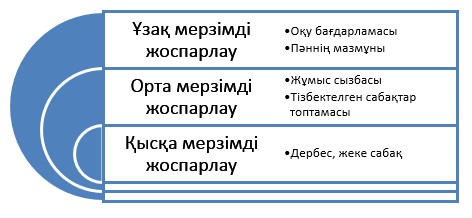 

«Педагогикалық қоғамдастықтағы мұғалім

көшбасшылығы» педагогика кадрларының

біліктілігін арттыру курсының білім

беру бағдарламасына 4-қосымша Коучинг пен тәлімгерлік үдерістерін салыстырмалы талдау

«Педагогикалық қоғамдастықтағы мұғалім

көшбасшылығы» педагогика кадрларының

біліктілігін арттыру курсының білім

беру бағдарламасына 5-қосымша Портфолионың әрбір бөлімінің Бағдарламаның түйінді критерийлері мен оның стандарттарына сәйкестігі
					© 2012. Қазақстан Республикасы Әділет министрлігінің "Республикалық құқықтық ақпарат орталығы" ШЖҚ РМК
				Күн
Күн тақырыбы
Сабақтың тақырыбы
Сағат саны
1-апта. Жаңартылған білім беру бағдарламасына кіріспе
1Жаңартылған білім беру бағдарламасына кіріспе1 Курсқа кіріспе21Жаңартылған білім беру бағдарламасына кіріспе2 Жаңартылған білім беру бағдарламасы21Жаңартылған білім беру бағдарламасына кіріспе3 Оқу бағдарламасы мен оқу жоспарының құрылымы21Жаңартылған білім беру бағдарламасына кіріспе4 Тілді дамыту22Тиімді оқыту және оқу1 Тиімді оқыту мен оқу тәсілдері22Тиімді оқыту және оқу2 Белсенді оқу22Тиімді оқыту және оқу3 Белсенді оқу 22Тиімді оқыту және оқу4 Оқу ортасы23Бағалау 1 Бағалау қағидаттары23Бағалау 2 Критериалды бағалау моделі23Бағалау 3 Қалыптастырушы бағалау23Бағалау 4 Ішкі жиынтық бағалау, нәтижелерді жариялау, критериалды бағалауға дайындық және материалдарын шолу24Жаңаңтылған білім беру бағдарламасын іске асыру: жоспарлау және ресурстар1 Жаңартылған білім беру бағдарламасы: оқу бағдарламасы және оқу жоспарлары24Жаңаңтылған білім беру бағдарламасын іске асыру: жоспарлау және ресурстар2 Орта мерзімді және қысқа мерзімді жоспарлау24Жаңаңтылған білім беру бағдарламасын іске асыру: жоспарлау және ресурстар3 Орта мерзімді және қысқа мерзімді жоспарлау24Жаңаңтылған білім беру бағдарламасын іске асыру: жоспарлау және ресурстар4 Ресурстар25Тілдік білім мен дағдыларды дамытудың маңызы1 Тілдік дағдыларды дамытудың маңызы25Тілдік білім мен дағдыларды дамытудың маңызы2 Тілдік дағдыларға тән ерекшеліктер25Тілдік білім мен дағдыларды дамытудың маңызы3 Тілдік дағдылардың маңыздылығына өзгелердің көзін жеткізу25Тілдік білім мен дағдыларды дамытудың маңызы4 Оқушыларды қолдау2Күн
Күн тақырыбы
Сабақтың тақырыбы
Сағат саны
2-апта. Жаңартылған білім беру бағдарламасы аясындағы педагогикалық тәсілдер
6Түсіну дағдылары және әдіс-тәсілдері. Тыңдалым дағдылары1 Тиімді тыңдалымның анықтамасыБағамдауға арналған жаттығу: Жаңартылған білім беру бағдарламасын түсіну26Түсіну дағдылары және әдіс-тәсілдері. Тыңдалым дағдылары2 Тиімді тыңдалым әдіс-тәсілдері26Түсіну дағдылары және әдіс-тәсілдері. Тыңдалым дағдылары3 Тыңдалым жаттығуларын әзірлеуБағамдауға арналған жаттығу: Жоспарлау26Түсіну дағдылары және әдіс-тәсілдері. Тыңдалым дағдылары4 Тыңдалым жаттығуларын көрсетуБағамдауға арналған жаттығу: Белсенді оқу27Түсіну дағдылары және әдіс-тәсілдері.Айтылым дағдылары1 Сөйлеу дағдыларын дамыту әдіс-тәсілдері27Түсіну дағдылары және әдіс-тәсілдері.Айтылым дағдылары2 Сөйлеу дағдыларын дамыту әдіс-тәсілдері

Бағамдауға арналған жаттығу: Пән бойынша педагогикалық білім27Түсіну дағдылары және әдіс-тәсілдері.Айтылым дағдылары3 Айтылым жаттығуларын әзірлеу27Түсіну дағдылары және әдіс-тәсілдері.Айтылым дағдылары4 Айтылым жаттығуларын көрсету

Бағамдауға арналған жаттығу: Оқыту дағдылары28Түсіну дағдылары және әдіс-тәсілдері.Оқылым дағдылары1 Белсенді оқылым әдіс-тәсілдері

Бағамдауға арналған жаттығу: Ойлау сипаты28Түсіну дағдылары және әдіс-тәсілдері.Оқылым дағдылары2 Белсенді оқылым әдіс-тәсілдері: проблема шешу28Түсіну дағдылары және әдіс-тәсілдері.Оқылым дағдылары3 Оқылым жаттығуларын әзірлеу

Бағамдауға арналған жаттығу: Жоспарлау28Түсіну дағдылары және әдіс-тәсілдері.Оқылым дағдылары4 Оқылым жаттығуларын көрсету

Бағамдауға арналған жаттығу: Оқушылардың қажеттіліктерін қанағаттандыру29Түсіну дағдылары және әдіс-тәсілдері.Жазылым дағдылары1 Жазылым дағдыларын дамыту әдіс-тәсілдері

Бағамдауға арналған жаттығу: Пән бойынша педагогикалық білім29Түсіну дағдылары және әдіс-тәсілдері.Жазылым дағдылары2 Жазылым жаттығуларын саралау29Түсіну дағдылары және әдіс-тәсілдері.Жазылым дағдылары3 Сараланған жазылым жаттығуларын әзірлеу

Бағамдауға арналған жаттығу: Жоспарлау29Түсіну дағдылары және әдіс-тәсілдері.Жазылым дағдылары4 Сараланған жазылым жаттығуларын көрсету

Бағамдауға арналған жаттығу: Жаңартылған білім беру бағдарламасын түсіну210Оқушы жұмысының сапасын жетілдіруге арналған жаттығулар1 Жұмысты жетілдіруге көмектесу үшін сөздік қорды байыту жолдары210Оқушы жұмысының сапасын жетілдіруге арналған жаттығулар2 Өзара түзетуді бағалау

Бағамдауға арналған жаттығу: Оқушылардың қажеттіліктерін қанағаттандыру210Оқушы жұмысының сапасын жетілдіруге арналған жаттығулар3 Оқушы жұмысының сапасын жетілдіру жаттығуларын әзірлеу210Оқушы жұмысының сапасын жетілдіруге арналған жаттығулар4 Оқушы жұмысының сапасын жетілдіру жаттығуларын көрсетуБағамдауға арналған жаттығу: Оқушылардың қажеттіліктерін қанағаттандыру2Күн
Күн тақырыбы
Сабақтың тақырыбы
Сағат саны
3-апта. Жаңартылған білім беру бағдарламасы аясындағы педагогикалық тәсілдер
Алға ілгерілеуді бағалау және келесі қадам туралы ойлану
11Зерттеу дағдыларын дамыту1 Графикалық органайзерлерді табу, әзірлеу және қолдану211Зерттеу дағдыларын дамыту2 Зерттеу дағдыларын қалыптастыру211Зерттеу дағдыларын дамыту3 Зерттеу дағдыларын қалыптастыруға арналған жаттығуларды әзірлеуБағамдауға арналған жаттығу: Жоспарлау211Зерттеу дағдыларын дамыту4 Зерттеу дағдыларын қалыптастыруға арналған жаттығуларды көрсетуБағамдауға арналған жаттығу: Оқушылардың қажеттіліктерін қанағаттандыру212Мәтін түзу және өзгерту1 Қолдау көрсету және күрделендіру мақсатында мәтінді түрлендіру

Бағамдауға арналған жаттығу: Жаңартылған білім беру бағдарламасын түсіну212Мәтін түзу және өзгерту2 Тиімді сұрақ-жауап212Мәтін түзу және өзгерту3 Мәтін құруға арналған жазылым құрылымдарын әзірлеу

Бағамдауға арналған жаттығу: Жоспарлау212Мәтін түзу және өзгерту4 Мәтін құруға арналған жазылым құрылымдарын көрсету213Алға ілгерілеу және үлгерім1 Табыс критерийлерін белгілеу

Бағамдауға арналған жаттығу: Критериалды бағалау213Алға ілгерілеу және үлгерім2 Табыс критерийлерін белгілеу213Алға ілгерілеу және үлгерім3 Бағалау жөніндегі нұсқаулық және табыс критерийі

Бағамдауға арналған жаттығу: Критериалды бағалау213Алға ілгерілеу және үлгерім4 Бағалау жөніндегі нұсқаулық және табыс критерийін көрсету

Бағамдауға арналған жаттығу: Критериалды бағалау214Тіл сабақтарын жоспарлау1 Сабақ жоспарларын әзірлеу214Тіл сабақтарын жоспарлау2 Сабақ жоспарларын әзірлеу

Бағамдауға арналған жаттығу: Жоспарлау214Тіл сабақтарын жоспарлау3 Сабақ жоспарларын көрсету214Тіл сабақтарын жоспарлау4 Сабақ жоспарларын тексеру

Бағамдауға арналған жаттығу: Белсенді оқу215Алға ілгерілеу мен ойлауды бағамдау1 Ықшамсабақ жаттығуларын жоспарлау

Бағамдауға арналған жаттығу: Жоспарлау215Алға ілгерілеу мен ойлауды бағамдау2 Ықшамсабақ215Алға ілгерілеу мен ойлауды бағамдау3 ЫқшамсабақБағамдауға арналған жаттығу: Белсенді оқу215Алға ілгерілеу мен ойлауды бағамдау4 Ықшамсабақты көрсету

Бағамдауға арналған жаттығу: Оқушылардың қажеттіліктерін анықтау2Күн
Күн тақырыбы
Сабақтың тақырыбы
Сағат саны
4-апта. Мектепте сабақ беруге дайындық
16Материалдарға шолу жасау1 Оқу бағдарламасы мен оқу жоспарын шолу

Бағамдауға арналған жаттығу: Жаңартылған білім беру бағдарламасын түсіну216Материалдарға шолу жасау2 Материалдар мен жаттығуларды шолу216Материалдарға шолу жасау3 Материалдар мен жаттығуларды шолу216Материалдарға шолу жасау4 Оқу жоспарындағы бір тақырып бойынша орта мерзімді жоспар әзірлеу

Бағамдауға арналған жаттығу: Жоспарлау217Мектептегі сабақтарды жоспарлау (1)1 Оқу жоспарындағы 1-аптаның сабақтарын жоспарлау

Бағамдауға арналған жаттығу: Жоспарлау217Мектептегі сабақтарды жоспарлау (1)2 Оқу жоспарындағы 2 және 3-апталардың сабақтарын жоспарлау217Мектептегі сабақтарды жоспарлау (1)3 Оқу жоспарындағы 2 және 3-апталардың сабақтарын жоспарлау

Бағамдауға арналған жаттығу: Оқушылардың қажеттіліктерін қанағаттандыру217Мектептегі сабақтарды жоспарлау (1)4 Өзара және өзін-өзі бағамдау

Бағамдауға арналған жаттығу: Оқыту дағдылары218Мектептегі сабақтарды жоспарлау (2)1 Оқу жоспарындағы 4 және 5-апталардың сабақтарын жоспарлау

Бағамдауға арналған жаттығу: Жаңартылған білім беру бағдарламасын түсіну218Мектептегі сабақтарды жоспарлау (2)2 Оқу жоспарындағы 6 және 7-апталардың сабақтарын жоспарлау218Мектептегі сабақтарды жоспарлау (2)3 Оқу жоспарындағы 6 және 7-апталардың сабақтарын жоспарлау

Бағамдауға арналған жаттығу: Оқушылардың қажеттіліктерін қанағаттандыру218Мектептегі сабақтарды жоспарлау (2)4 Өзара және өзін-өзі бағамдау

Бағамдауға арналған жаттығу: Оқыту дағдылары219Мектептегі сабақтарды жоспарлау (3)1 Оқу жоспарындағы 8-аптаның сабақтарын жоспарлау

Бағамдауға арналған жаттығу: Пән бойынша педагогикалық білім219Мектептегі сабақтарды жоспарлау (3)2 Критериалды бағалау

Бағамдауға арналған жаттығу: Критериалды бағалау219Мектептегі сабақтарды жоспарлау (3)3 Өзара бағалау

Бағамдауға арналған жаттығу: Оқушылардың қажеттіліктерін қанағаттандыру219Мектептегі сабақтарды жоспарлау (3)4 Өзін-өзі бағамдау

Бағамдауға арналған жаттығу: Ойлау сипаты220Сыныпта білім беру бағдарламасын іске асыруға дайындық1 Түзету

Бағамдауға арналған жаттығу: Жаңартылған білім беру бағдарламасын түсіну220Сыныпта білім беру бағдарламасын іске асыруға дайындық2 Ширату және бүкіл топ орындайтын жаттығуларды әзірлеу және қолдану

Бағамдауға арналған жаттығу: Пән бойынша педагогикалық білім220Сыныпта білім беру бағдарламасын іске асыруға дайындық3 Оқушылардың алға ілгерілеуін тексеру

Бағамдауға арналған жаттығу: Оқушылардың қажеттіліктерін қанағаттандыру220Сыныпта білім беру бағдарламасын іске асыруға дайындық4 Сабақ жоспарларын бағамдауға мүмкіндік беру21 академиялық сағат – 45 минут. 

Барлығы – 160 академиялық сағат.1 академиялық сағат – 45 минут. 

Барлығы – 160 академиялық сағат.1 академиялық сағат – 45 минут. 

Барлығы – 160 академиялық сағат.1 академиялық сағат – 45 минут. 

Барлығы – 160 академиялық сағат.Оқу кезеңдеріНегізгі ерекшеліктеріСпиральді оқудың артықшылықтары1) белсенді (жұмыс үдерісінде білім алу);2) бейнелік (суреттер мен бейнелердің көмегімен білім алу);3) таңбалық (сөздер мен сандардың көмегімен білім алу).1) оқушы мектепте оқыған кезде тақырыпты немесе пәнді бірнеше рет қайталап оқиды;2) әрбір қайталап оқыған сайын тақырыптың немесе пәннің күрделілігі арта түседі;3) жаңа білім алдыңғы біліммен тығыз байланысты және бұған дейін алынған ақпарат тұрғысынан қарастырылады.1) оқушы пәнді қайталап оқыған сайын ақпарат толықтырылып бекітіліп отырады;2) спиральді білім беру бағдарламасы жеңіл идеялардан анағұрлым күрделі идеяларға қисынды жолмен ауысуға мүмкіндік береді;3) оқушыларды соңғы оқу мақсаттарына қол жеткізу үшін бұрын алған білімдерін қолдануға жетелеу ұсынылады.5-сыныпМәтінді оқу және негізгі ақпаратты түсіну, мәтін бөлімтерін анықтау6-сыныпНегізгі және қосымша, таныс және бейтаныс ақпаратты анықтау7-сыныпМәтінді оқу және негізгі ақпарат пен оның детальдарын түсіну, мәтіндегі негізгі және жасырын ақпаратты анықтай білу8-сыныпМәтіндегі негізгі қорытындыларды түсіну және таныстыру, нақты көзқарасты растау10-сыныпНақты көзқарасты растау үшін негізгі қорытындыларды іздеу мақсатында мәтінді оқу11-сыныпТүрлі жанр мен тақырыптарда жазылған күрделі мәтіндерді түсіну1-апта1-апта1-апта1-аптаКүн №Күн тақырыбыСабақтың тақырыбыСағат саны 1-апта: Жаңартылған білім беру бағдарламасына кіріспе1-апта: Жаңартылған білім беру бағдарламасына кіріспе1-апта: Жаңартылған білім беру бағдарламасына кіріспе1-апта: Жаңартылған білім беру бағдарламасына кіріспе1Жаңартылған білім беру бағдарламасына кіріспе1 Оқытуға кіріспе21Жаңартылған білім беру бағдарламасына кіріспе2 Жаңа қазақстандық білім беру бағдарламасы 21Жаңартылған білім беру бағдарламасына кіріспе3 Үштілділік саясаты21Жаңартылған білім беру бағдарламасына кіріспе4 Оқу бағдарламасы мен оқу жоспарының құрылымы22Тиімді оқыту және оқу1 Тиімді сабақ беру мен оқытудың сипаттамалары 22Тиімді оқыту және оқу2 Белсенді оқу 22Тиімді оқыту және оқу3 Белсенді оқу22Тиімді оқыту және оқу4 Оқу ортасы23Жаңа оқу бағдарламасындағы негізгі әдістер 1 Критериалды бағалау23Жаңа оқу бағдарламасындағы негізгі әдістер 2 Критериалды бағалау 23Жаңа оқу бағдарламасындағы негізгі әдістер 3 Белсенді және табысты оқушыларды басқару 23Жаңа оқу бағдарламасындағы негізгі әдістер 4 Тиімді сауалнама жүргізу24Жаңартылған білім беру бағдарламасын іске асыру: жоспарлау және ресурстар1 Жаңартылған білім беру бағдарламасы: оқу бағдарламасы және оқу жоспарлары24Жаңартылған білім беру бағдарламасын іске асыру: жоспарлау және ресурстар2 Орта мерзімді және қысқа мерзімді жоспарлау24Жаңартылған білім беру бағдарламасын іске асыру: жоспарлау және ресурстар3 Орта мерзімді және қысқа мерзімді жоспарлау 24Жаңартылған білім беру бағдарламасын іске асыру: жоспарлау және ресурстар4 Ресурстар25Тілдік білім мен дағдыларды дамытудың маңызы1Тілдік дағдыларды дамыту не үшін керек?25Тілдік білім мен дағдыларды дамытудың маңызы2Тілдік дағдыларды дамытудың маңыздылығы 25Тілдік білім мен дағдыларды дамытудың маңызы3 Жазылымды үйретудің жүйелілігі25Тілдік білім мен дағдыларды дамытудың маңызы4 Оқылымды үйретудің жүйелілігі (жалғасы)22-апта2-апта2-апта2-аптаКүн №Күн тақырыбыСабақтың тақырыбыСағат саны2-апта: Жаңартылған білім беру бағдарламасы аясындағы педагогикалық тәсілдер2-апта: Жаңартылған білім беру бағдарламасы аясындағы педагогикалық тәсілдер2-апта: Жаңартылған білім беру бағдарламасы аясындағы педагогикалық тәсілдер2-апта: Жаңартылған білім беру бағдарламасы аясындағы педагогикалық тәсілдер6Оқылым дағдыларын дамыту1 Оқылым көрсеткіштерін жақсарту26Оқылым дағдыларын дамыту2 Оқушылар оқуды қалай үйреніп жатыр 26Оқылым дағдыларын дамыту3 Мұғалімнің жетекшілігімен жүретін оқылым26Оқылым дағдыларын дамыту4 Бірлескен оқылым мен мұғалімнің жетекшілігімен жүретін оқылымды жоспарлау 27Тілдік талдау және мәтіннің талдауы 1 Белсенді оқылым стратегиялары27Тілдік талдау және мәтіннің талдауы 2 Белсенді оқылым стратегиялары (жалғасы)27Тілдік талдау және мәтіннің талдауы 3 Белсенді оқылым стратегияларын әзірлеу 27Тілдік талдау және мәтіннің талдауы 4 Белсенді оқылым стратегияларын көрсету28Зерттеу дағдыларын дамыту 1 Графикалық органайзерлерді ұсыну28Зерттеу дағдыларын дамыту 2 Графикалық органайзерлерді қолдану28Зерттеу дағдыларын дамыту 3 Ықшамсабақты жоспарлау28Зерттеу дағдыларын дамыту 4 ЫқшамсабақБағамдау – Пән бойынша педагогикалық білім29Ақпараттар жинау бойынша идеялар 1 Бірлескен әңгімелеу29Ақпараттар жинау бойынша идеялар 2 Ойын стратегиясы 29Ақпараттар жинау бойынша идеялар 3 «Ақпараттар жинау бойынша идеялар» кезеңіне арналған жаттығуларды әзірлеу 29Ақпараттар жинау бойынша идеялар 4 Жұмыстарды көрсету

Бағамдау – Белсенді оқыту210Айтылым және тыңдалым дағдыларын дамыту 1 Айтылым және тыңдалым дағдыларының жүйелілігін түсіну 210Айтылым және тыңдалым дағдыларын дамыту 2 Айтылым және тыңдалым жаттығулары210Айтылым және тыңдалым дағдыларын дамыту 3 Ықшамсабақты жоспарлау210Айтылым және тыңдалым дағдыларын дамыту 4 Ықшамсабақ

Бағамдау – Пән бойынша педагогикалық білім23-апта3-апта3-апта3-аптаКүн №Күн тақырыбыСабақтың тақырыбыСағат саны3-апта: Жаңартылған білім беру бағдарламасы аясындағы педагогикалық тәсілдерАлға ілгерілеуді бағалау және келесі қадам туралы ойлану3-апта: Жаңартылған білім беру бағдарламасы аясындағы педагогикалық тәсілдерАлға ілгерілеуді бағалау және келесі қадам туралы ойлану3-апта: Жаңартылған білім беру бағдарламасы аясындағы педагогикалық тәсілдерАлға ілгерілеуді бағалау және келесі қадам туралы ойлану3-апта: Жаңартылған білім беру бағдарламасы аясындағы педагогикалық тәсілдерАлға ілгерілеуді бағалау және келесі қадам туралы ойлану11Жазылым дағдыларын дамыту1 Жазылым көрсеткіштерін жақсарту 211Жазылым дағдыларын дамыту2 Фильмді пайдалану211Жазылым дағдыларын дамыту3 Фильмді пайдалану211Жазылым дағдыларын дамыту4 Бірлескен жазылым212Өз бетінше жазылымды қолдау 1 Мұғалімнің жетекшілігімен жүретін жазылым212Өз бетінше жазылымды қолдау 2 Өз бетінше жазылым212Өз бетінше жазылымды қолдау 3 Жазылым құрылымдарын құрастыру212Өз бетінше жазылымды қолдау 4 Жазылым құрылымдарын көрсету Бағамдау – Ойлау сипаты213Ілгерілеу және жетістікке жету (критериалды бағалау)1 Табыс критерийлерін белгілеу213Ілгерілеу және жетістікке жету (критериалды бағалау)2 Өзара бағалау және өзін-өзі бағалау213Ілгерілеу және жетістікке жету (критериалды бағалау)3 Ықшамсабақты жоспарлау213Ілгерілеу және жетістікке жету (критериалды бағалау)4 Ықшамсабақ

Бағамдау – Оқушылардың қажеттіліктерін ескеру 214Орыс тілінде оқытатын мектептегі қазақ тілі сабағын жоспарлау 1 Сабақ жоспарларын әзірлеу214Орыс тілінде оқытатын мектептегі қазақ тілі сабағын жоспарлау 2 Сабақ жоспарларын әзірлеу214Орыс тілінде оқытатын мектептегі қазақ тілі сабағын жоспарлау 3 Сабақ жоспарларын көрсетуБағамдау – Жаңартылған білім беру бағдарламасын жоспарлау және түсіну  214Орыс тілінде оқытатын мектептегі қазақ тілі сабағын жоспарлау 4 Сабақ жоспарларын көрсету215Рефлексия және білімді бекіту

 1 Материалдар мен жаттығуларға шолу жасау215Рефлексия және білімді бекіту

 2 Материалдар мен жаттығуларға шолу жасау215Рефлексия және білімді бекіту

 3 Мәтіндердің түрлері215Рефлексия және білімді бекіту

 4 Қысқаша сипаттама жазу24-апта.  Жаңартылған білім беру бағдарламасы аясындағы педагогикалық тәсілдер (жалғасы) және мұғалімдерді оқытуға дайындық4-апта.  Жаңартылған білім беру бағдарламасы аясындағы педагогикалық тәсілдер (жалғасы) және мұғалімдерді оқытуға дайындық4-апта.  Жаңартылған білім беру бағдарламасы аясындағы педагогикалық тәсілдер (жалғасы) және мұғалімдерді оқытуға дайындық4-апта.  Жаңартылған білім беру бағдарламасы аясындағы педагогикалық тәсілдер (жалғасы) және мұғалімдерді оқытуға дайындықКүн №Күн тақырыбыСабақтың тақырыбыСағат саны16Орыс тілінде оқытатын мектептегі қазақ тілі сабағын жоспарлау 1-3-апталар1 Оқу бағдарламалары мен оқу жоспарларына шолу 216Орыс тілінде оқытатын мектептегі қазақ тілі сабағын жоспарлау 1-3-апталар2 1-апта жоспарына шолу216Орыс тілінде оқытатын мектептегі қазақ тілі сабағын жоспарлау 1-3-апталар3 2-апта жоспарына шолу216Орыс тілінде оқытатын мектептегі қазақ тілі сабағын жоспарлау 1-3-апталар4 Өзара бағалау және өзін-өзі бағалау217Орыс тілінде оқытатын мектептегі қазақ тілі сабағын жоспарлау 3-4-апталар1 3-4-апталар жоспарына шолу217Орыс тілінде оқытатын мектептегі қазақ тілі сабағын жоспарлау 3-4-апталар2 3 және 4-апталар жоспарына шолу3 3 және 4-апталар жоспарына шолу317Орыс тілінде оқытатын мектептегі қазақ тілі сабағын жоспарлау 3-4-апталар4 Өзара бағалау және өзін-өзі бағалау218Орыс тілінде оқытатын мектептегі қазақ тілі сабағын жоспарлау 5 және 6-апта1 5-апта218Орыс тілінде оқытатын мектептегі қазақ тілі сабағын жоспарлау 5 және 6-апта2 5 және 6-апта жоспарына шолу218Орыс тілінде оқытатын мектептегі қазақ тілі сабағын жоспарлау 5 және 6-апта3 5 және 6-апта жоспарына шолу218Орыс тілінде оқытатын мектептегі қазақ тілі сабағын жоспарлау 5 және 6-апта4 Өзара бағалау және өзін-өзі бағалау219Орыс тілінде оқытатын мектептегі қазақ тілі сабағын жоспарлау 7 және 8-апта1 7-апта жоспарына шолу219Орыс тілінде оқытатын мектептегі қазақ тілі сабағын жоспарлау 7 және 8-апта2 7 және 8-апта жоспарына шолу219Орыс тілінде оқытатын мектептегі қазақ тілі сабағын жоспарлау 7 және 8-апта3 7 және 8-апта жоспарына шолу219Орыс тілінде оқытатын мектептегі қазақ тілі сабағын жоспарлау 7 және 8-апта4 Өзара бағалау және өзін-өзі бағалау220Алға ілгерілеу мен ойлауды бағамдау және нығайту1 Ықшамсабақ жаттығуларын жоспарлау220Алға ілгерілеу мен ойлауды бағамдау және нығайту2 Ықшамсабақ

Бағамдау: жоспарлау, белсенді оқу және пән бойынша педагогикалық білім220Алға ілгерілеу мен ойлауды бағамдау және нығайту2 Ықшамсабақ

Бағамдау: жоспарлау, белсенді оқу және пән бойынша педагогикалық білім220Алға ілгерілеу мен ойлауды бағамдау және нығайту4 Рефлексия және бағамдау2Ескерту: 1 академиялық сағат – 45 минут

Барлығы: 160 академиялық сағатЕскерту: 1 академиялық сағат – 45 минут

Барлығы: 160 академиялық сағатЕскерту: 1 академиялық сағат – 45 минут

Барлығы: 160 академиялық сағатЕскерту: 1 академиялық сағат – 45 минут

Барлығы: 160 академиялық сағатТәжірибелі қолданушыC2Кез келген естіген немесе оқыған хабарламаларды оңай түсінеді. Хабарламаны еске түсіре отырып, әртүрлі ауызша және жазбаша деректер арқылы ақпаратты қорытып талдай алады. Күрделі жағдайларда қажетті мағыналық реңктерді айқындай отырып, ойын еркін жеткізе алады.Тәжірибелі қолданушыC1Әртүрлі тақырыптағы күрделі және көлемді мәтіндерді түсінеді, астарлы мағыналарын біледі. Сөздер мен сөз тіркестерін қолдану кезінде ешқандай кедергісіз өз ойын тез жеткізе алады. Тілді әлеуметтік, ғылыми және кәсіби қызметінде шебер және тиімді қолданады. Күрделі тақырыптар бойынша  нақты, дұрыс құрылымдалған, жан-жақты мәтіндер құрастыруда лексикалық және грамматикалық бірліктерді меңгергенін көрсетеді.Тәуелсіз қолданушыB2Абстрактілі және нақты тақырыптардағы күрделі мәтіндердің, оның ішінде өзінің саласына қатысты техникалық мазмұндағы мәтіндерді талқылаулардың негізгі идеясын түсінеді. Өз ойын еркін және тез жеткізе алады, тілдің өкілдерімен кедергісіз, еркін қарым-қатынас жасай алады. Әртүрлі тақырыптарда нақты және  негізгі мәселеде өз ойын анық білдіріп, әртүрлі нұсқалардың артықшылығы мен  кемшіліктерін көрсете алады.Тәуелсіз қолданушыB1Жұмыста, мектепте, демалыста және т.б. жағдайларда тұрақты түрде талқыланатын таныс тақырыптардағы стандартты хабарламалардың негізгі ойын түсінеді. Сол тілде сөйлейтін елге барғанда кездесуі мүмкін көптеген жағдайларда оқым жағдайларда абыржымайды. Өзіне таныс немесе өзін  қызықтыратын тақырыптарға байланысты хабарламалар құрастыра алады. Өзінің тәжірибесін, оқиғаларды, армандарын, сенімдерін, ұмтылысын қысқаша  сипаттап, өзінің көзқарасы мен жоспарларын түсіндіре алады.Базалық қолданушыA2Өмірдің негізгі салаларына байланысты жекелеген сөйлемдер мен жиі қолданылатын сөз тіркестерін түсінеді (мысалы, өзінің жеке басына қатысты ақпарат, отбасы, сауда, жергілікті мекенжайы, жұмысқа орналасу және т.б. туралы). Қарым-қатынас барысында өзіне таныс немесе тұрмыстық тақырыптарға қатысты тікелей ақпарат алмасуды қажет ететін қарапайым күнделікті міндеттерді шеше алады. Қарапайым сөз тіркестерімен өзінің өмірі, өзінің жұмыс орнына қатысты, сондай-ақ өзге де тез шешуді қажет ететін мәселелерді талқылай алады. Базалық қолданушыA1Белгілі бір нақты бағыттағы қажеттілікті қанағаттандыруға бағытталған күнделікті өмірдегі таныс сөздер мен негізгі сөз тіркестерін түсінеді және қолданады. Өзін және өзге адамдарды таныстыра алады, сондай-ақ жеке өміріне қатысты сұрақтар қойып, оларға жауап бере алады, мысалы, тұрғылықты мекенжайы, таныс адамдар және адамның нені меңгергендігі туралы. Егер адамдар ақырын және анық сөйлесе, қарапайым деңгейде қарым-қатынас жасай алады, көмекке келуге дайындығын білдіреді.Оқу кезеңдеріНегізгі ерекшеліктеріСпиральді оқудың артықшылықтары1) белсенді (жұмыс үдерісінде білім алу);2) бейнелік (суреттер мен бейнелердің көмегімен білім алу);3) таңбалық (сөздер мен сандардың көмегімен білім алу).1) оқушы мектепте оқыған кезде тақырыпты немесе пәнді бірнеше рет қайталап оқиды;2) әрбір қайталап оқыған сайын тақырыптың немесе пәннің күрделілігі арта түседі;3) жаңа білім алдыңғы біліммен тығыз байланысты және бұған дейін алынған ақпарат тұрғысынан қарастырылады.1) оқушы пәнді қайталап оқыған сайын ақпарат толықтырылып бекітіліп отырады;2) спиральді білім беру бағдарламасы жеңіл идеялардан анағұрлым күрделі идеяларға қисынды жолмен ауысуға мүмкіндік береді;3) оқушыларды соңғы оқу мақсаттарына қол жеткізу үшін бұрын алған білімдерін қолдануға жетелеу ұсынылады.1-сыныпТаныс әріптерді қолдана отырып, сөздерді жазу2-сыныпҚарапайым сөйлемдер құрастыру3-сыныпҚарапайым әңгіме жазу (2 немесе 3 сөйлем)4-сыныпБаяндау және суреттеу сипатындағы мәтіндерді  жазу/теру5-сыныпБерілген тақырыпта әңгімені құрастыру/ теру, интербелсенді тұсаукесерді қолдана отырып мәтіндерді абзацқа бөлу6-сыныпӘңгімелесу  стиліндегі және баяндау мен суреттеу сипатындағы мәтіндер құрастыру; хабарламалар жазу (SMS, e-mail, жарнамалық мәтіндер, блогтар)7-сыныпӘдеби стильде баяндау сипатындағы және сипаттама мәтіндерді құру; ресми стильде қозғау салу сипатындағы мәтіндер, ресми-іскерлік стильдегі мәтіндер (өтініш, өтінім)8-сыныпРесми стильде қозғау салу сипатындағы мәтіндерді құру, ғылыми стильдегі сипаттама мәтіндерді құру, ресми стильдегі мәтіндер (қолжазба, өмірбаян), сендіру элементтері бар сипаттама мәтін, әдеби стильдегі сипаттама9-сыныпРесми стильдегі мәтіндер құрастыру (суретті сипаттау, проблемалы мақала, оқиға орнынан репортаж, жазбалар, сұхбат, шолу, өзі көрген фильмге шолу, оқылған кітапқа, пьесаға шолу жасау), сендіру элементтері бар сипаттама мәтін, сендіру элементтері бар баяндама мәтін, баяндау элементтері бар өозғау салу сипатындағы мәтін10-сыныпМақсаттар мен коммуникациялық жағдайға сәйкес берілген тақырып бойынша түрі мен стилі жағынан әртүрлі мәтіндер құрастыру11-сыныпМақсаттар мен коммуникациялық жағдайға сәйкес берілген тақырып бойынша түрі мен стилі жағынан әртүрлі мәтіндер құрастыру; лингвистикалық және жанрлық ерекшеліктерін айқындауКүнКүн тақырыбыСабақтың тақырыбыСағат саны 1-апта: Жаңартылған білім беру бағдарламасына кіріспе1-апта: Жаңартылған білім беру бағдарламасына кіріспе1-апта: Жаңартылған білім беру бағдарламасына кіріспе1-апта: Жаңартылған білім беру бағдарламасына кіріспе1Жаңартылған білім беру бағдарламасына кіріспе1 Оқытуға кіріспе21Жаңартылған білім беру бағдарламасына кіріспе2 Жаңартылған білім беру бағдарламасы 21Жаңартылған білім беру бағдарламасына кіріспе3 Оқу бағдарламасы мен оқу жоспарының құрылымы21Жаңартылған білім беру бағдарламасына кіріспе4 Тілдік дағдыларды дамыту 22Тиімді оқыту және оқу1 Тиімді сабақ беру мен оқытудың сипаттамалары 22Тиімді оқыту және оқу2 Белсенді оқу 22Тиімді оқыту және оқу3 Белсенді оқу22Тиімді оқыту және оқу4 Оқу ортасы23Бағалау1 Бағалау қағидаттары23Бағалау2 Критериалды бағалау моделі 23Бағалау3 Қалыптастырушы бағалау23Бағалау4 Ішкі жиынтық бағалау, критериалды бағалауға дайындық және критериалды бағалау бойынша материалдарға шолу жасау24Жаңартылған білім беру бағдарламасын іске асыру: жоспарлау және ресурстар1 Жаңартылған білім беру бағдарламасы: оқу бағдарламасы және оқу жоспарлары24Жаңартылған білім беру бағдарламасын іске асыру: жоспарлау және ресурстар2 Орта мерзімді және қысқа мерзімді жоспарлау24Жаңартылған білім беру бағдарламасын іске асыру: жоспарлау және ресурстар3 Орта мерзімді және қысқа мерзімді жоспарлау 24Жаңартылған білім беру бағдарламасын іске асыру: жоспарлау және ресурстар4 Ресурстар25Тілдік білім мен дағдыларды дамытудың маңызы1 Тілдік дағдыларды дамыту не үшін керек?25Тілдік білім мен дағдыларды дамытудың маңызы2 Тілдік дағдыларды дамытудың маңыздылығы 25Тілдік білім мен дағдыларды дамытудың маңызы3 Жазылымды үйретудің жүйелілігі25Тілдік білім мен дағдыларды дамытудың маңызы4 Жазылымды үйретудің жүйелілігі (жалғасы)2КүнКүн тақырыбыСабақтың тақырыбыСағат саны2-апта: Жаңартылған білім беру бағдарламасы аясындағы педагогикалық тәсілдер2-апта: Жаңартылған білім беру бағдарламасы аясындағы педагогикалық тәсілдер2-апта: Жаңартылған білім беру бағдарламасы аясындағы педагогикалық тәсілдер2-апта: Жаңартылған білім беру бағдарламасы аясындағы педагогикалық тәсілдер6Оқылым дағдыларын дамыту1 Оқылым көрсеткіштерін жақсарту26Оқылым дағдыларын дамыту2 Оқушылар оқуды қалай үйреніп жатыр 26Оқылым дағдыларын дамыту3 Мұғалімнің жетекшілігімен жүретін оқылым26Оқылым дағдыларын дамыту4 Бірлескен оқылым мен мұғалімнің жетекшілігімен жүретін оқылымды жоспарлау 27Тілдік талдау және мәтіннің талдауы 1 Белсенді оқылым стратегиялары27Тілдік талдау және мәтіннің талдауы 2 Белсенді оқылым стратегиялары (жалғасы)27Тілдік талдау және мәтіннің талдауы 3 Белсенді оқылым стратегияларын әзірлеу 27Тілдік талдау және мәтіннің талдауы 4 Белсенді оқылым стратегияларын көрсету28Зерттеу дағдыларын дамыту 1 Графикалық органайзерлерді ұсыну28Зерттеу дағдыларын дамыту 2 Графикалық органайзерлерді қолдану28Зерттеу дағдыларын дамыту 3 Ықшамсабақты жоспарлау28Зерттеу дағдыларын дамыту 4 ЫқшамсабақБағамдау – Пән бойынша педагогикалық білім29Ақпараттар жинау бойынша идеялар 1 Бірлескен әңгімелеу29Ақпараттар жинау бойынша идеялар 2 Ойын стратегиясы 29Ақпараттар жинау бойынша идеялар 3 «Ақпараттар жинау бойынша идеялар» кезеңіне арналған жаттығуларды әзірлеу 29Ақпараттар жинау бойынша идеялар 4 Жұмыстарды көрсету

Бағамдау – Белсенді оқыту210Айтылым және тыңдалым дағдыларын дамыту1 Айтылым және тыңдалым дағдыларының жүйелілігін түсіну 210Айтылым және тыңдалым дағдыларын дамыту2 Айтылым және тыңдалым жаттығулары210Айтылым және тыңдалым дағдыларын дамыту3 Ықшамсабақты жоспарлау210Айтылым және тыңдалым дағдыларын дамыту4 Ықшамсабақ Бағамдау – Пән бойынша педагогикалық білім2КүнКүн тақырыбыСабақтың тақырыбыСағат саны3-апта: Жаңартылған білім беру бағдарламасы аясындағы педагогикалық тәсілдерАлға ілгерілеуді бағалау және келесі қадам туралы ойлану3-апта: Жаңартылған білім беру бағдарламасы аясындағы педагогикалық тәсілдерАлға ілгерілеуді бағалау және келесі қадам туралы ойлану3-апта: Жаңартылған білім беру бағдарламасы аясындағы педагогикалық тәсілдерАлға ілгерілеуді бағалау және келесі қадам туралы ойлану3-апта: Жаңартылған білім беру бағдарламасы аясындағы педагогикалық тәсілдерАлға ілгерілеуді бағалау және келесі қадам туралы ойлану11Жазылым дағдыларын дамыту1 Жазылым көрсеткіштерін жақсарту 211Жазылым дағдыларын дамыту2 Фильмді пайдалану211Жазылым дағдыларын дамыту3 Фильмді пайдалану211Жазылым дағдыларын дамыту4 Бірлескен жазылым212Өз бетінше жазылымды қолдау 1 Мұғалімнің жетекшілігімен жүретін жазылым212Өз бетінше жазылымды қолдау 2 Өз бетінше жазылым212Өз бетінше жазылымды қолдау 3 Жазылым құрылымдарын құрастыру212Өз бетінше жазылымды қолдау 4 Жазылым құрылымдарын көрсету Бағамдау – Ойлау сипаты213Ілгерілеу және жетістікке жету (критериалды бағалау)1 Табыс критерийлерін белгілеу213Ілгерілеу және жетістікке жету (критериалды бағалау)2 Өзара бағалау және өзін-өзі бағалау213Ілгерілеу және жетістікке жету (критериалды бағалау)3 Ықшамсабақты жоспарлау213Ілгерілеу және жетістікке жету (критериалды бағалау)4 Ықшамсабақ

Бағамдау – Оқушылардың қажеттіліктерін ескеру 214Сабақты жоспарлау 1 Сабақ жоспарларын әзірлеу214Сабақты жоспарлау 2 Сабақ жоспарларын әзірлеу214Сабақты жоспарлау 3 Сабақ жоспарларын көрсетуБағамдау – Жаңартылған білім беру бағдарламасын жоспарлау және түсіну 214Сабақты жоспарлау 4 Сабақ жоспарларын көрсету215Рефлексия және білімді бекіту1 Материалдар мен жаттығуларға шолу жасау215Рефлексия және білімді бекіту2 Материалдар мен жаттығуларға шолу жасау215Рефлексия және білімді бекіту3 Мәтіндердің түрлері215Рефлексия және білімді бекіту4 Қысқаша сипаттама жазу2КүнКүн тақырыбыСабақтың тақырыбыСағат саны4-апта. Жаңартылған білім беру бағдарламасы аясындағы педагогикалық тәсілдер (жалғасы) және мұғалімдерді оқытуға дайындық4-апта. Жаңартылған білім беру бағдарламасы аясындағы педагогикалық тәсілдер (жалғасы) және мұғалімдерді оқытуға дайындық4-апта. Жаңартылған білім беру бағдарламасы аясындағы педагогикалық тәсілдер (жалғасы) және мұғалімдерді оқытуға дайындық4-апта. Жаңартылған білім беру бағдарламасы аясындағы педагогикалық тәсілдер (жалғасы) және мұғалімдерді оқытуға дайындық161-2-апталардың сабағын жоспарлау 1 Оқу бағдарламалары мен оқу жоспарларына шолу 2161-2-апталардың сабағын жоспарлау 2 1-апта жоспарына шолу2161-2-апталардың сабағын жоспарлау 3 2-апта жоспарына шолу2161-2-апталардың сабағын жоспарлау 4 Өзара бағалау және өзін-өзі бағалау2173-4-апталардың сабағын жоспарлау 1 3-4-апталар жоспарына шолу2173-4-апталардың сабағын жоспарлау 2 3 және 4-апталар жоспарына шолу3 3 және 4-апталар жоспарына шолу3173-4-апталардың сабағын жоспарлау 4 Өзара бағалау және өзін-өзі бағалау2185-6-апталардың сабағын жоспарлау 1 5-апта2185-6-апталардың сабағын жоспарлау 2 5 және 6-апта жоспарына шолу2185-6-апталардың сабағын жоспарлау 3 5 және 6-апта жоспарына шолу2185-6-апталардың сабағын жоспарлау 4 Өзара бағалау және өзін-өзі бағалау2197-8-апталардың сабағын жоспарлау 1 7-апта жоспарына шолу2197-8-апталардың сабағын жоспарлау 2 7 және 8-апта жоспарына шолу2197-8-апталардың сабағын жоспарлау 3 7 және 8-апта жоспарына шолу2197-8-апталардың сабағын жоспарлау 4 Өзара бағалау және өзін-өзі бағалау2210Алға ілгерілеу мен ойлауды бағамдау және нығайту1 Ықшамсабақ жаттығуларын жоспарлау2210Алға ілгерілеу мен ойлауды бағамдау және нығайту2 Ықшамсабақ

Бағамдау: жоспарлау, белсенді оқу және пән бойынша педагогикалық білім2210Алға ілгерілеу мен ойлауды бағамдау және нығайту2 Ықшамсабақ

Бағамдау: жоспарлау, белсенді оқу және пән бойынша педагогикалық білім2210Алға ілгерілеу мен ойлауды бағамдау және нығайту4 Рефлексия және бағамдау2Тәжірибелі қолданушыC2Тәжірибелі қолданушыC1Әртүрлі тақырыптағы күрделі және көлемді мәтіндерді түсінеді, астарлы мағыналарын біледі. Сөздер мен сөз тіркестерін қолдану кезінде ешқандай кедергісіз өз ойын тез жеткізе алады. Тілді әлеуметтік, ғылыми және кәсіби қызметінде шебер және тиімді қолданады. Күрделі тақырыптар бойынша нақты, дұрыс құрылымдалған, жан-жақты мәтіндер құрастыруда лексикалық және грамматикалық бірліктерді меңгергенін көрсетеді. Тәуелсіз қолданушыB2Абстрактілі және нақты тақырыптардағы күрделі мәтіндердің, оның ішінде өзінің саласына қатысты техникалық мазмұндағы мәтіндерді талқылаулардың негізгі идеясын түсінеді. Өз ойын еркін және тез жеткізе алады, тілдің өкілдерімен кедергісіз, еркін қарым-қатынас жасай алады. Әртүрлі тақырыптарда нақты және негізгі мәселеде өз ойын анық білдіріп, әртүрлі нұсқалардың артықшылығы мен кемшіліктерін көрсете алады. Тәуелсіз қолданушыB1Жұмыста, мектепте, демалыста және т.б. жағдайларда тұрақты түрде талқыланатын таныс тақырыптардағы стандартты хабарламалардың негізгі ойын түсінеді. Сол тілде сөйлейтін елге барғанда кездесуі мүмкін көптеген жағдайларда оқым жағдайларда абыржымайды. Өзіне таныс немесе өзін қызықтыратын тақырыптарға байланысты хабарламалар құрастыра алады. Өзінің тәжірибесін, оқиғаларды, армандарын, сенімдерін, ұмтылысын қысқаша сипаттап, өзінің көзқарасы мен жоспарларын түсіндіре алады.Базалық қолданушыA2Өмірдің негізгі салаларына байланысты жекелеген сөйлемдер мен жиі қолданылатын сөз тіркестерін түсінеді (мысалы, өзінің жеке басына қатысты ақпарат, отбасы, сауда, жергілікті мекенжайы, жұмысқа орналасу және т.б. туралы). Қарым-қатынас барысында өзіне таныс немесе тұрмыстық тақырыптарға қатысты тікелей ақпарат алмасуды қажет ететін қарапайым күнделікті міндеттерді шеше алады. Қарапайым сөз тіркестерімен өзінің өмірі, өзінің жұмыс орнына қатысты, сондай-ақ өзге де тез шешуді қажет ететін мәселелерді талқылай алады. Базалық қолданушыA1Белгілі бір нақты бағыттағы қажеттілікті қанағаттандыруға бағытталған күнделікті өмірдегі таныс сөздер мен негізгі сөз тіркестерін түсінеді және қолданады. Өзін және өзге адамдарды таныстыра алады, сондай-ақ жеке өміріне қатысты сұрақтар қойып, оларға жауап бере алады, мысалы, тұрғылықты мекенжайы, таныс адамдар және адамның нені меңгергендігі туралы. Егер адамдар ақырын және анық сөйлесе, қарапайым деңгейде қарым-қатынас жасай алады, көмекке келуге дайындығын білдіреді.Оқу кезеңдеріНегізгі ерекшеліктеріСпиральді оқудың артықшылықтары1) белсенді (жұмыс үдерісінде білім алу);2) бейнелік (суреттер мен бейнелердің көмегімен білім алу);3) таңбалық (сөздер мен сандардың көмегімен білім алу).1) оқушы мектепте оқыған кезде тақырыпты немесе пәнді бірнеше рет қайталап оқиды;2) әрбір қайталап оқыған сайын тақырыптың немесе пәннің күрделілігі арта түседі;3) жаңа білім алдыңғы біліммен тығыз байланысты және бұған дейін алынған ақпарат тұрғысынан қарастырылады.1) оқушы пәнді қайталап оқыған сайын ақпарат толықтырылып бекітіліп отырады;2) спиральді білім беру бағдарламасы жеңіл идеялардан анағұрлым күрделі идеяларға қисынды жолмен ауысуға мүмкіндік береді;3) оқушыларды соңғы оқу мақсаттарына қол жеткізу үшін бұрын алған білімдерін қолдануға жетелеу ұсынылады.1-сыныпТаныс әріптерді қолдана отырып, сөздерді жазу2-сыныпҚарапайым сөйлемдер құрастыру3-сыныпҚарапайым әңгімелер жазу (2 немесе 3 сөйлем)4-сыныпБаяндау және суреттеу сипатындағы мәтіндерді жазу/теру5-сыныпБерілген тақырыпта әңгімені құрастыру/ теру, интерактивті тұсаукесерді қолдана отырып мәтіндерді абзацқа бөлу6-сыныпӘңгімелесу стиліндегі және баяндау мен суреттеу сипатындағы мәтіндер құрастыру; хабарламалар жазу (SMS, e-mail, жарнамалық мәтіндер, блогтар)7-сыныпӘдеби стильде баяндау сипатындағы және сипаттама мәтіндерді құру; ресми стильде қозғау салу сипатындағы мәтіндер, ресми-іскерлік стильдегі мәтіндер (өтініш, өтінім)8-сыныпРесми стильде қозғау салу сипатындағы мәтіндерді құру, ғылыми стильдегі сипаттама мәтіндерді құру, ресми стильдегі мәтіндер (қолжазба, өмірбаян), сендіру элементтері бар сипаттама мәтін, әдеби стильдегі сипаттама9-сыныпРесми стильдегі мәтіндер құрастыру (суретті сипаттау, проблемалы мақала, оқиға орнынан репортаж, жазбалар, сұхбат, шолу, өзі көрген фильмге шолу, оқылған кітапқа, пьесаға шолу жасау), сендіру элементтері бар сипаттама мәтін, сендіру элементтері бар баяндама мәтін, баяндау элементтері бар өозғау салу сипатындағы мәтін10-сыныпМақсаттар мен коммуникациялық жағдайға сәйкес берілген тақырып бойынша түрі мен стилі жағынан әртүрлі мәтіндер құрастыру11-сыныпМақсаттар мен коммуникациялық жағдайға сәйкес берілген тақырып бойынша түрі мен стилі жағынан әртүрлі мәтіндер құрастыру; лингвистикалық және жанрлық ерекшеліктерін айқындауКүнКүн тақырыбыСабақтың тақырыбыСағат саны1-апта: Жаңартылған білім беру бағдарламасына кіріспе1-апта: Жаңартылған білім беру бағдарламасына кіріспе1-апта: Жаңартылған білім беру бағдарламасына кіріспе1-апта: Жаңартылған білім беру бағдарламасына кіріспе1Жаңартылған білім беру бағдарламасына кіріспе1 Курсқа кіріспе21Жаңартылған білім беру бағдарламасына кіріспе2 Жаңартылған білім беру бағдарламасы21Жаңартылған білім беру бағдарламасына кіріспе3 Оқу бағдарламасы мен оқу жоспарының құрылымы21Жаңартылған білім беру бағдарламасына кіріспе4 Тілді дамыту22Тиімді оқыту және оқу1 Тиімді оқыту мен оқудың сипаттамалары22Тиімді оқыту және оқу2 Белсенді оқу22Тиімді оқыту және оқу3 Белсенді оқу 22Тиімді оқыту және оқу4 Оқу ортасы23Бағалау 1 Бағалау қағидаттары23Бағалау 2 Критериалды бағалау моделі23Бағалау 3 Қалыптастырушы бағалау23Бағалау 4 Ішкі жиынтық бағалау, Нәтижелерді жариялау, критериалды бағалауға дайындық және критериалды бағалаудың материалдарын шолу24Жаңаңтылған білім беру бағдарламасын іске асыру: жоспарлау және ресурстар1 Жаңартылған білім беру бағдарламасы: оқу бағдарламасы және оқу жоспарлары24Жаңаңтылған білім беру бағдарламасын іске асыру: жоспарлау және ресурстар2 Орта мерзімді және қысқа мерзімді жоспарлау24Жаңаңтылған білім беру бағдарламасын іске асыру: жоспарлау және ресурстар3 Орта мерзімді және қысқа мерзімді жоспарлау24Жаңаңтылған білім беру бағдарламасын іске асыру: жоспарлау және ресурстар4 Ресурстар25Тілдік білім мен дағдыларды дамытудың маңызы1 Тілдік дағдыларды дамытудың маңызы25Тілдік білім мен дағдыларды дамытудың маңызы2 Тілдік дағдыларға тән ерекшеліктер25Тілдік білім мен дағдыларды дамытудың маңызы3 Тілдік дағдылардың маңыздылығына өзгелердің көзін жеткізу25Тілдік білім мен дағдыларды дамытудың маңызы4 Жетістіктерді көрсету

Бағамдауға арналған жаттығу – Белсенді оқу2КүнКүн тақырыбыСабақтың тақырыбыСағат саны2-апта: Жаңартылған білім беру бағдарламасы аясындағы педагогикалық тәсілдер2-апта: Жаңартылған білім беру бағдарламасы аясындағы педагогикалық тәсілдер2-апта: Жаңартылған білім беру бағдарламасы аясындағы педагогикалық тәсілдер2-апта: Жаңартылған білім беру бағдарламасы аясындағы педагогикалық тәсілдер6Түсіну дағдылары және стратегиялары Тыңдалым дағдылары1 Тиімді тыңдалымның анықтамасы

Бағамдауға арналған жаттығу – Жаңартылған білім беру бағдарламасын түсіну26Түсіну дағдылары және стратегиялары Тыңдалым дағдылары2 Тиімді тыңдалым стратегиялары26Түсіну дағдылары және стратегиялары Тыңдалым дағдылары3 Тыңдалым жаттығуларын әзірлеу

Бағамдауға арналған жаттығу – Жоспарлау26Түсіну дағдылары және стратегиялары Тыңдалым дағдылары4 Тыңдалым жаттығуларын көрсету

Бағамдауға арналған жаттығу – Белсенді оқу27Түсіну дағдылары және стратегияларыАйтылым дағдылары1 Сөйлеу дағдыларын дамыту стратегиялары27Түсіну дағдылары және стратегияларыАйтылым дағдылары2 Сөйлеу дағдыларын дамыту стратегиялары

Бағамдауға арналған жаттығу - Пәндік педагогикалық білім27Түсіну дағдылары және стратегияларыАйтылым дағдылары3 Айтылым жаттығуларын әзірлеу27Түсіну дағдылары және стратегияларыАйтылым дағдылары4 Айтылым жаттығуларын көрсету

Бағамдауға арналған жаттығу – Оқыту дағдылары28Түсіну дағдылары және стратегияларыОқылым дағдылары1 Белсенді оқылым стратегиялары

Бағамдауға арналған жаттығу – Ойлау сипаты28Түсіну дағдылары және стратегияларыОқылым дағдылары2 Белсенді оқылым стратегиялары: проблема шешу28Түсіну дағдылары және стратегияларыОқылым дағдылары3 Оқылым жаттығуларын әзірлеу

Бағамдауға арналған жаттығу – Жоспарлау28Түсіну дағдылары және стратегияларыОқылым дағдылары4 Оқылым жаттығуларын көрсету

Бағамдауға арналған жаттығу – Мұғалімдердің қажеттіліктерін қанағаттандыру29Түсіну дағдылары және стратегияларыЖазылым дағдылары1 Жазылым дағдыларын дамыту стратегиялары

Бағамдауға арналған жаттығу - Пәндік педагогикалық білім29Түсіну дағдылары және стратегияларыЖазылым дағдылары2 Жазылым жаттығуларын саралау29Түсіну дағдылары және стратегияларыЖазылым дағдылары3 Сараланған жазылым жаттығуларын әзірлеу

Бағамдауға арналған жаттығу – Жоспарлау29Түсіну дағдылары және стратегияларыЖазылым дағдылары4 Сараланған жазылым жаттығуларын көрсету

Бағамдауға арналған жаттығу – Жаңартылған білім беру бағдарламасын түсіну210Оқушы жұмысының сапасын жетілдіруге арналған жаттығулар1 Жұмысты жетілдіруге көмектесу үшін сөздік қорды байыту стратегиялары210Оқушы жұмысының сапасын жетілдіруге арналған жаттығулар2 Өзара түзетуді бағалау

Бағамдауға арналған жаттығу – Мұғалімдердің қажеттіліктерін қанағаттандыру210Оқушы жұмысының сапасын жетілдіруге арналған жаттығулар3 Оқушы жұмысының сапасын жетілдіру жаттығуларын әзірлеу210Оқушы жұмысының сапасын жетілдіруге арналған жаттығулар4 Оқушы жұмысының сапасын жетілдіру жаттығуларын көрсету

Бағамдауға арналған жаттығу – Мұғалімдердің қажеттіліктерін қанағаттандыру2КүнКүн тақырыбыСабақтың тақырыбыСағат саны3-апта: Жаңартылған білім беру бағдарламасы аясындағы педагогикалық тәсілдерАлға ілгерілеуді бағалау және келесі қадам туралы ойлану3-апта: Жаңартылған білім беру бағдарламасы аясындағы педагогикалық тәсілдерАлға ілгерілеуді бағалау және келесі қадам туралы ойлану3-апта: Жаңартылған білім беру бағдарламасы аясындағы педагогикалық тәсілдерАлға ілгерілеуді бағалау және келесі қадам туралы ойлану3-апта: Жаңартылған білім беру бағдарламасы аясындағы педагогикалық тәсілдерАлға ілгерілеуді бағалау және келесі қадам туралы ойлану11Зерттеу дағдыларын дамыту1 Графикалық органайзерлерді табу, әзірлеу және қолдану211Зерттеу дағдыларын дамыту2 Зерттеу дағдыларын қалыптастыру211Зерттеу дағдыларын дамыту3 Зерттеу дағдыларын қалыптастыруға арналған жаттығуларды әзірлеу

Бағамдауға арналған жаттығу – Жоспарлау211Зерттеу дағдыларын дамыту4 Зерттеу дағдыларын қалыптастыруға арналған жаттығуларды көрсету

Бағамдауға арналған жаттығу – Мұғалімдердің қажеттіліктерін қанағаттандыру212Мәтін түзу және өзгерту1 Қолдау көрсету және күрделендіру мақсатында мәтінді түрлендіру

Бағамдауға арналған жаттығу – Жаңартылған білім беру бағдарламасын түсіну212Мәтін түзу және өзгерту2 Тиімді сұрақ-жауап212Мәтін түзу және өзгерту3 Мәтін құруға арналған жазылым құрылымдарын әзірлеу

Бағамдауға арналған жаттығу – Жоспарлау212Мәтін түзу және өзгерту4 Мәтін құруға арналған жазылым құрылымдарын көрсету213Алға ілгерілеу және үлгерім1 Табыс критерийлерін белгілеу (1)

Бағамдауға арналған жаттығу – Критериалды бағалау213Алға ілгерілеу және үлгерім2 Табыс критерийлерін белгілеу (2)213Алға ілгерілеу және үлгерім3 Бағалау жөніндегі нұсқаулық және табыс критерийі

Бағамдауға арналған жаттығу – Критериалды бағалау213Алға ілгерілеу және үлгерім4 Бағалау жөніндегі нұсқаулық және табыс критерийін көрсету

Бағамдауға арналған жаттығу – Критериалды бағалау214Тіл сабақтарын жоспарлау1 Сабақ жоспарларын әзірлеу214Тіл сабақтарын жоспарлау2 Сабақ жоспарларын әзірлеуБағамдауға арналған жаттығу – Жоспарлау214Тіл сабақтарын жоспарлау3 Сабақ жоспарларын көрсету214Тіл сабақтарын жоспарлау4 Сабақ жоспарларын тексеру

Бағамдауға арналған жаттығу – Белсенді оқу215Алға ілгерілеу мен ойлауды бағамдау1 Ықшамсабақ жаттығуларын жоспарлау

Бағамдауға арналған жаттығу – Жоспарлау215Алға ілгерілеу мен ойлауды бағамдау2 Ықшамсабақ215Алға ілгерілеу мен ойлауды бағамдау3 ЫқшамсабақБағамдауға арналған жаттығу – Белсенді оқу215Алға ілгерілеу мен ойлауды бағамдау4 Ықшамсабақты көрсету

Бағамдауға арналған жаттығу – Мұғалімдердің қажеттіліктерін анықтау2КүнКүн тақырыбыСабақтың тақырыбыСағат саны4-апта: Бағдарламаны іске асыруға дайындық4-апта: Бағдарламаны іске асыруға дайындық4-апта: Бағдарламаны іске асыруға дайындық4-апта: Бағдарламаны іске асыруға дайындық16Жаңартылған білім беру бағдарламасын іске асыруға дайындық1 Оқу бағдарламасы мен оқу жоспарын шолу

Бағамдауға арналған жаттығу – Жаңартылған білім беру бағдарламасын түсіну216Жаңартылған білім беру бағдарламасын іске асыруға дайындық2 Материалдар мен жаттығуларды шолу216Жаңартылған білім беру бағдарламасын іске асыруға дайындық3 Материалдар мен жаттығуларды шолу216Жаңартылған білім беру бағдарламасын іске асыруға дайындық4 Тақырыптар мен ұғымдар кестесін әзірлеуБағамдауға арналған жаттығу - Жоспарлау217Жаңартылған білім беру бағдарламасын іске асыруды өзіне лайықтау1 Оқу жоспарының 1 аптасына арналған материалдарды қайта әзірлеу

Бағамдауға арналған жаттығу – Белсенді оқу217Жаңартылған білім беру бағдарламасын іске асыруды өзіне лайықтау2 Оқу жоспарының 2 және 3-апталарына арналған материалдарды қайта әзірлеу217Жаңартылған білім беру бағдарламасын іске асыруды өзіне лайықтау3 Оқу жоспарының 2 және 3-апталарына арналған материалдарды қайта әзірлеу

Бағамдауға арналған жаттығу – Оқушылардың қажеттіліктерін қанағаттандыру217Жаңартылған білім беру бағдарламасын іске асыруды өзіне лайықтау4 Өзара және өзін-өзі бағамдау

Бағамдауға арналған жаттығу – Оқыту дағдылары218Жаңартылған білім беру бағдарламасын іске асыруды өзіне лайықтау1 Оқу жоспарының 4 және 5-апталарына арналған материалдарды қайта әзірлеу

Бағамдауға арналған жаттығу -218Жаңартылған білім беру бағдарламасын іске асыруды өзіне лайықтау2 Оқу жоспарының 6 және 7-апталарына арналған материалдарды қайта әзірлеу218Жаңартылған білім беру бағдарламасын іске асыруды өзіне лайықтау3 Оқу жоспарының 6 және 7-апталарына арналған материалдарды қайта әзірлеу

Бағамдауға арналған жаттығу218Жаңартылған білім беру бағдарламасын іске асыруды өзіне лайықтау4 Өзара және өзін-өзі бағамдау

Бағамдауға арналған жаттығу – Оқыту дағдылары219Жаңартылған білім беру бағдарламасын іске асыруды өзіне лайықтау1 Оқу жоспарының 11 және 12-күндеріне арналған материалдарды қайта әзірлеу

Бағамдауға арналған жаттығу - Пәндік педагогикалық білім219Жаңартылған білім беру бағдарламасын іске асыруды өзіне лайықтау2 Критериалды бағалау

Бағамдауға арналған жаттығу – Критериалды бағалау219Жаңартылған білім беру бағдарламасын іске асыруды өзіне лайықтау3 Өзара бағалау

Бағамдауға арналған жаттығу – Оқушылардың қажеттіліктерін қанағаттандыру219Жаңартылған білім беру бағдарламасын іске асыруды өзіне лайықтау4 Өзін-өзі бағамдау

Бағамдауға арналған жаттығу – Ойлау сипаты220Алға ілгерілеу мен идеяларды бағамдау/ жинақтау1 Түзету

Бағамдауға арналған жаттығу - Жаңартылған білім беру бағдарламасын түсіну220Алға ілгерілеу мен идеяларды бағамдау/ жинақтау2 Ширату және бүкіл топ орындайтын жаттығуларды әзірлеу және қолдану

Бағамдауға арналған жаттығу - Пәндік педагогикалық білім220Алға ілгерілеу мен идеяларды бағамдау/ жинақтау3 Оқушылардың алға ілгерілеуін тексеру

Бағамдауға арналған жаттығу - Оқушылардың қажеттіліктерін қанағаттандыру220Алға ілгерілеу мен идеяларды бағамдау/ жинақтау4 Курсты бағамдауға мүмкіндік беру2Оқу кезеңдеріНегізгі ерекшеліктеріСпиральді оқудың артықшылықтары1) белсенді (жұмыс үдерісінде білім алу);2) бейнелік (суреттер мен бейнелердің көмегімен білім алу);3) таңбалық (сөздер мен сандардың көмегімен білім алу).1) оқушы мектепте оқыған кезде тақырыпты немесе пәнді бірнеше рет қайталап оқиды;2) әрбір қайталап оқыған сайын тақырыптың немесе пәннің күрделілігі арта түседі;3) жаңа білім алдыңғы біліммен тығыз байланысты және бұған дейін алынған ақпарат тұрғысынан қарастырылады.1) оқушы пәнді қайталап оқыған сайын ақпарат толықтырылып бекітіліп отырады;2) спиральді білім беру бағдарламасы жеңіл идеялардан анағұрлым күрделі идеяларға қисынды жолмен ауысуға мүмкіндік береді;3) оқушыларды соңғы оқу мақсаттарына қол жеткізу үшін бұрын алған білімдерін қолдануға жетелеу ұсынылады.5-сыныпМәтінді оқу және негізгі ақпаратты түсіну, мәтін бөлімтерін анықтау6-сыныпНегізгі және қосымша, таныс және бейтаныс ақпаратты анықтау7-сыныпМәтінді оқу және негізгі ақпарат пен оның детальдарын түсіну, мәтіндегі негізгі және жасырын ақпаратты анықтай білу8-сыныпМәтіндегі негізгі қорытындыларды түсіну және таныстыру, нақты көзқарасты растау10-сыныпНақты көзқарасты растау үшін негізгі қорытындыларды іздеу мақсатында мәтінді оқу11-сыныпТүрлі жанр мен тақырыптарда жазылған күрделі мәтіндерді түсінуКүнКүн тақырыбыСабақ тақырыбыСағат саны1-апта: Жаңартылған білім беру бағдарламасына кіріспе және бағдарлама шеңберінде қолданылатын терминдермен таныстыру1-апта: Жаңартылған білім беру бағдарламасына кіріспе және бағдарлама шеңберінде қолданылатын терминдермен таныстыру1-апта: Жаңартылған білім беру бағдарламасына кіріспе және бағдарлама шеңберінде қолданылатын терминдермен таныстыру1-апта: Жаңартылған білім беру бағдарламасына кіріспе және бағдарлама шеңберінде қолданылатын терминдермен таныстыру1Жаңартылған білім беру бағдарламасына кіріспе1 Курсқа кіріспе21Жаңартылған білім беру бағдарламасына кіріспе2 Жаңартылған білім беру бағдарламасы21Жаңартылған білім беру бағдарламасына кіріспе3 Оқу бағдарламасы мен оқу жоспарының құрылымы21Жаңартылған білім беру бағдарламасына кіріспе4 Тілді дамыту22Тиімді оқыту мен оқу1 Тиімді оқыту мен оқудың сипаттамалары22Тиімді оқыту мен оқу2 Белсенді оқу (1)22Тиімді оқыту мен оқу3 Белсенді оқу (2)22Тиімді оқыту мен оқу4 Оқу ортасы23Критериалды бағалаудың түйінді тәсілдері1 Бағалау қағидаттары23Критериалды бағалаудың түйінді тәсілдері2 Критериалды бағалау моделі23Критериалды бағалаудың түйінді тәсілдері3 Қалыптастырушы бағалау23Критериалды бағалаудың түйінді тәсілдері4 Ішкі жиынтық бағалау 24Жаңартылған білім беру бағдарламасын іске асыру: жоспарлау және ресурстар1 Жаңартылған білім беру бағдарламасы: оқу бағдарламасы және оқу жоспарлары24Жаңартылған білім беру бағдарламасын іске асыру: жоспарлау және ресурстар2 Орта мерзімді және қысқа мерзімді жоспарлау (1)24Жаңартылған білім беру бағдарламасын іске асыру: жоспарлау және ресурстар3 Орта мерзімді және қысқа мерзімді жоспарлау (2)24Жаңартылған білім беру бағдарламасын іске асыру: жоспарлау және ресурстар4 Ресурстар25Тілдік білім мен дағдыларды дамытудың маңызы 1 Оқу бағдарламасы шеңберінде лексиканы оқыту мен оқу25Тілдік білім мен дағдыларды дамытудың маңызы 2 Оқу бағдарламасы шеңберінде мазмұн мен мәнмәтіннің рөлі 25Тілдік білім мен дағдыларды дамытудың маңызы 3 Жоғары деңгейлі ойлау дағдыларын дамыту 25Тілдік білім мен дағдыларды дамытудың маңызы 4 Ықшамсабақ: тұлғалық-бағдарланған қызметке шоғырлану 2КүнКүн тақырыбыСабақ тақырыбыСағат саны2-апта: Жаңартылған білім беру бағдарламасы аясындағы педагогикалық тәсілдер2-апта: Жаңартылған білім беру бағдарламасы аясындағы педагогикалық тәсілдер2-апта: Жаңартылған білім беру бағдарламасы аясындағы педагогикалық тәсілдер2-апта: Жаңартылған білім беру бағдарламасы аясындағы педагогикалық тәсілдер6Бастауыш білім берудегі тілді оқыту әдістемесіБастауыш білім берудегі тыңдалым және айтылым дағдылары1 Мұғалімнің тілді түрлендіруі және стратегиялар26Бастауыш білім берудегі тілді оқыту әдістемесіБастауыш білім берудегі тыңдалым және айтылым дағдылары2 Модельдеу, алу, өңдеу және қайта өңдеу әдістері26Бастауыш білім берудегі тілді оқыту әдістемесіБастауыш білім берудегі тыңдалым және айтылым дағдылары3 Тыңдалым дағдысы бойынша тапсырмалар мен стратегиялардың түрлері26Бастауыш білім берудегі тілді оқыту әдістемесіБастауыш білім берудегі тыңдалым және айтылым дағдылары4 Оқушылардың айтылым дағдысын дамыту және оның қызметі 27Ерте жастан сауаттылыққа үйретудің әдіс-тәсілдеріБастауыш білім берудегі оқылым және жазылым дағдылары1 Ағылшын тілінің негізгі қағидаттары туралы ақпарат беру27Ерте жастан сауаттылыққа үйретудің әдіс-тәсілдеріБастауыш білім берудегі оқылым және жазылым дағдылары2 Жазылым дағдысы, дұрыс жазу емлесі және мәтіннің мағынасын ажырату - оқушылардың оқуында кезедесетін ықтимал қиындықтардың бірі27Ерте жастан сауаттылыққа үйретудің әдіс-тәсілдеріБастауыш білім берудегі оқылым және жазылым дағдылары3 Баланы ерте жастан оқуға үйрету қызметінің түрлері27Ерте жастан сауаттылыққа үйретудің әдіс-тәсілдеріБастауыш білім берудегі оқылым және жазылым дағдылары4 Баланы ерте жастан жазуға үйрету қызметінің түрлері28Бастауыш білім беруде оқу үдерісін басқару сипаттамалары1 Сыныпта тілге қатысты қойылатын сұрақтардың түрлері және түзету әдістері28Бастауыш білім беруде оқу үдерісін басқару сипаттамалары2 Әңгіме әдісін қолдану28Бастауыш білім беруде оқу үдерісін басқару сипаттамалары3 Шығармашылық қызметті дамыту және көрсету28Бастауыш білім беруде оқу үдерісін басқару сипаттамалары4 Пәнаралық оқыту29Мұғалімнің тіл туралы түсінігін дамыту және орта сыныптарда ағылшын тілін тәжірибелік тұрғыдан меңгерту старатегияларын модельдеу 1 Оқу бағдарламасы бойынша тілдік дағдылар және оқудың мақсаты мен міндеттері29Мұғалімнің тіл туралы түсінігін дамыту және орта сыныптарда ағылшын тілін тәжірибелік тұрғыдан меңгерту старатегияларын модельдеу 2 Грамматика мен лексиканы оқыту: таныстырылым және тұжырымдаманы тексеру29Мұғалімнің тіл туралы түсінігін дамыту және орта сыныптарда ағылшын тілін тәжірибелік тұрғыдан меңгерту старатегияларын модельдеу 3 Оқушыларды оқыту әдістері: тілдік жазбалар мен қосымша анықтамалық ресурстарды пайдалану 29Мұғалімнің тіл туралы түсінігін дамыту және орта сыныптарда ағылшын тілін тәжірибелік тұрғыдан меңгерту старатегияларын модельдеу 4 Тәжірибеде «жаңа» тілдік стратегияларды қолдану: мұғалімнің рөлі 210Орта сыныптарда оқылым және жазылым дағдыларын дамыту стратегиялары 1 Оқығанын түсіну және оқу бағдарламасының шеңберінде дағдыларды талқылау210Орта сыныптарда оқылым және жазылым дағдыларын дамыту стратегиялары 2 Мәтінмен жұмыс істеу стратегиялары туралы оқушының түсінігін дамыту 210Орта сыныптарда оқылым және жазылым дағдыларын дамыту стратегиялары 3 Жазылым дағдысының циклі: жазылым дағдысын дамыту сабақтарындағы ықшам кезеңдерді көрсету210Орта сыныптарда оқылым және жазылым дағдыларын дамыту стратегиялары 4 Оқушылардың жазбаша әрекетінің нәтижесіне қатысты кері байланыс жасау бағалау стратегиялары 2КүнКүн тақырыбыСабақ тақырыбыСағат саны3-апта: Жаңартылған білім беру бағдарламасы аясындағы педагогикалық тәсілдер (жалғасы)Ілгерілеуді бағалау және рефлексия3-апта: Жаңартылған білім беру бағдарламасы аясындағы педагогикалық тәсілдер (жалғасы)Ілгерілеуді бағалау және рефлексия3-апта: Жаңартылған білім беру бағдарламасы аясындағы педагогикалық тәсілдер (жалғасы)Ілгерілеуді бағалау және рефлексия3-апта: Жаңартылған білім беру бағдарламасы аясындағы педагогикалық тәсілдер (жалғасы)Ілгерілеуді бағалау және рефлексия11Сыныпты басқару, ықшам кезеңдердің нәтижелері, мониторинг және орта сыныптардағы тыңдалым мен айтылым дағдылары туралы пікірлер 1 Жаңартылған бағдарлама шеңберінде тыңдалым дағдыларын дамыту үлгілерін көрсету211Сыныпты басқару, ықшам кезеңдердің нәтижелері, мониторинг және орта сыныптардағы тыңдалым мен айтылым дағдылары туралы пікірлер 2 Тыңдалым дағдысын оқыту сабақтарының ықшам кезеңдері және тыңдалымның кіріктірілген нәтижелері211Сыныпты басқару, ықшам кезеңдердің нәтижелері, мониторинг және орта сыныптардағы тыңдалым мен айтылым дағдылары туралы пікірлер 3 Айтылым дағдысындағы топтық және бүкіл сыныптық қызмет түрлері 211Сыныпты басқару, ықшам кезеңдердің нәтижелері, мониторинг және орта сыныптардағы тыңдалым мен айтылым дағдылары туралы пікірлер 4 Сыныптағы менеджмент, ауызекі сөйлеу тіліне арналған тапсырмаларға мониторинг жүргізу және кері байланыс орнату212Ресурстарды іздестіруді дамыту, бейімдеу және бағдарлама үшін дағдыларды жете түсіну1 Кең көлемде қолданылатын ресурстардың түрлері және олардың оқу нәтижесіне ықпалы212Ресурстарды іздестіруді дамыту, бейімдеу және бағдарлама үшін дағдыларды жете түсіну2 Пәндік-тілдік кіріктірілген оқудағы тәсілдер және пәндік-тілдік кіріктірілген оқудың әдістерін іздестіру212Ресурстарды іздестіруді дамыту, бейімдеу және бағдарлама үшін дағдыларды жете түсіну3 Жаңартылған оқу бағдарламасы шеңберінде оқу мақсаттарына қатысты ресурстарды бағалау 212Ресурстарды іздестіруді дамыту, бейімдеу және бағдарлама үшін дағдыларды жете түсіну4 Тілді қолдануда тиісті қолдау көрсете отырып, сыныппен (әріптесімен) бірге пәнаралық байланысты көрсететін ресурсты таныстыру213Ілгерілеу және жетістіктер (сыныпты бағалау)1 Табыс критерийлерінің сараланған және айқындалған түрлері213Ілгерілеу және жетістіктер (сыныпты бағалау)2 Оқу мақсатының, сабақ мақсатының және табыс критерийлерінің арасындағы айырмашылықты анықтау213Ілгерілеу және жетістіктер (сыныпты бағалау)3 Бағалау жөніндегі әдістемелік нұсқаулықты және табыс критерийлерін зерделеу213Ілгерілеу және жетістіктер (сыныпты бағалау)4 Бағалау әдісін және кері байланысты пайдалану арқылы ықшамсабақты жүргізу214Тіл сабақтарын жоспарлау1 Сабақ жоспарларының өлшемдері мен сипаттамаларына назар аудару214Тіл сабақтарын жоспарлау2 Тізбектелген сабақтар топтамасын жоспарлаудың ықшам кезеңдерін анықтау214Тіл сабақтарын жоспарлау3 Оқу үшін бағалау, тұжырымдамаларды тексеру, шоғырлану, кері байланыс және жоспардағы түгел топтың қатысумен жүргізілетін талқылау214Тіл сабақтарын жоспарлау4 Әріптестеріне ықшам жоспарлардың «негіздемесін» таныстыру215Оқушыларды оқу бағдарламасының мазмұнына тарту және ықшамсабаққа кіріспе1 Оқушыларды тарту әдісі: сабақтың түйінді мәселелері, дербестендіру, «алмастырылған оқу» аралас оқыту моделі, бекіту түрлері215Оқушыларды оқу бағдарламасының мазмұнына тарту және ықшамсабаққа кіріспе2 Тапсырма-қойылым: өзара әрекеттесуге және ынталандыруға ықпал ету215Оқушыларды оқу бағдарламасының мазмұнына тарту және ықшамсабаққа кіріспе4 Ықшамсабақтың қағидаттары мен тәжірибесіне кіріспе. Көрсетілетін бейне сабақтарға шолу 215Оқушыларды оқу бағдарламасының мазмұнына тарту және ықшамсабаққа кіріспе1 Ықшамсабақ: тізбектелген сабақтар топтамасына кіріспе2КүнКүн тақырыбыСабақ тақырыбыСағат саны16Бастауыш сыныпқа арналған ресурстарға шолу Сабақтарды жоспарлау және өткізу (ықшамсабақ)1 Бастауыш сыныптағы айтылым мен тыңдалым дағдыларына арналған материалдар мен ресурстарға шолу 216Бастауыш сыныпқа арналған ресурстарға шолу Сабақтарды жоспарлау және өткізу (ықшамсабақ)2 Бастауыш сыныптағы айтылым мен жазылым дағдыларын дамытуға арналған сабақтарды жоспарлау 216Бастауыш сыныпқа арналған ресурстарға шолу Сабақтарды жоспарлау және өткізу (ықшамсабақ)3 Ықшамсабақ: өзара бағалау және тренердің бағалауы 3,017Бастауыш сыныпқа арналған ресурстарға шолу Сабақтарды жоспарлау және өткізу (ықшамсабақ) 1 Бастауыш сыныптағы оқылым мен жазылым дағдыларына арналған материалдарға шолу (грамматика)217Бастауыш сыныпқа арналған ресурстарға шолу Сабақтарды жоспарлау және өткізу (ықшамсабақ) 2 Оқылым мен жазылым дағдыларын дамытуға арналған сабақтарды жоспарлау 217Бастауыш сыныпқа арналған ресурстарға шолу Сабақтарды жоспарлау және өткізу (ықшамсабақ) 3 Ықшамсабақ: өзара бағалау және тренердің бағалауы3,018Сабақтарды жоспарлау және өткізу (ықшамсабақ)1 Оқылым мен жазылым дағдыларын дамытуға арналған материалдарға шолу және ағылшын тілін пайдалану (грамматика) 218Сабақтарды жоспарлау және өткізу (ықшамсабақ)2 Айтылым мен жазылым дағдыларын дамытуға арналған сабақтарды жоспарлау (грамматика)218Сабақтарды жоспарлау және өткізу (ықшамсабақ)3 Ықшамсабақ: өзара бағалау және тренердің бағалауы3,019Сабақтарды жоспарлау және өткізу (ықшамсабақ)1 Орта сыныптағы айтылым мен тыңдалым дағдыларына арналған материалдар мен ресурстарға шолу219Сабақтарды жоспарлау және өткізу (ықшамсабақ)2 Оқылым мен жазылым дағдыларын дамытуға арналған сабақтарды жоспарлау219Сабақтарды жоспарлау және өткізу (ықшамсабақ)3 Ықшамсабақ: өзара бағалау және тренердің бағалауы3,020Түйінді тұжырымдамаларға шолу Оқыту мен оқуды бағамдау 1 Оқу бағдарламасының құжаттамасына қатысты сұрақтар, іздеу және жауаптар 2 Оқу бағдарламасының идеяларымен одан әрі кәсіби өзара байланыс орнату үшін әріптестеріне ресурстардың таныстырылымын жасау2220Түйінді тұжырымдамаларға шолу Оқыту мен оқуды бағамдау 3 Курс барысында ұсынылған жаңартылған оқу бағдарламасының негізгі педагогикалық әдіс-тәсілдеріне шолу 220Түйінді тұжырымдамаларға шолу Оқыту мен оқуды бағамдау 4 Оқыту мен оқуды бағалау және оқыту мен оқуды рефлексиялау үшін мүмкіндіктер туғызу2Тәжірибелі қолданушыC2Тәжірибелі қолданушыC1Әртүрлі тақырыптағы күрделі және көлемді мәтіндерді түсінеді, астарлы мағыналарын біледі. Сөздер мен сөз тіркестерін қолдану кезінде ешқандай кедергісіз өз ойын тез жеткізе алады. Тілді әлеуметтік, ғылыми және кәсіби қызметінде шебер және тиімді қолданады. Күрделі тақырыптар бойынша нақты, дұрыс құрылымдалған, жан-жақты мәтіндер құрастыруда лексикалық және грамматикалық бірліктерді меңгергенін көрсетеді. Тәуелсіз қолданушыB2Абстрактілі және нақты тақырыптардағы күрделі мәтіндердің, оның ішінде өзінің саласына қатысты техникалық мазмұндағы мәтіндерді талқылаулардың негізгі идеясын түсінеді. Өз ойын еркін және тез жеткізе алады, тілдің өкілдерімен кедергісіз, еркін қарым-қатынас жасай алады. Әртүрлі тақырыптарда нақты және негізгі мәселеде өз ойын анық білдіріп, әртүрлі нұсқалардың артықшылығы мен кемшіліктерін көрсете алады. Тәуелсіз қолданушыB1Жұмыста, мектепте, демалыста және т.б. жағдайларда тұрақты түрде талқыланатын таныс тақырыптардағы стандартты хабарламалардың негізгі ойын түсінеді. Сол тілде сөйлейтін елге барғанда кездесуі мүмкін көптеген жағдайларда оқым жағдайларда абыржымайды. Өзіне таныс немесе өзін қызықтыратын тақырыптарға байланысты хабарламалар құрастыра алады. Өзінің тәжірибесін, оқиғаларды, армандарын, сенімдерін, ұмтылысын қысқаша сипаттап, өзінің көзқарасы мен жоспарларын түсіндіре алады.Базалық қолданушыA2Өмірдің негізгі салаларына байланысты жекелеген сөйлемдер мен жиі қолданылатын сөз тіркестерін түсінеді (мысалы, өзінің жеке басына қатысты ақпарат, отбасы, сауда, жергілікті мекенжайы, жұмысқа орналасу және т.б. туралы). Қарым-қатынас барысында өзіне таныс немесе тұрмыстық тақырыптарға қатысты тікелей ақпарат алмасуды қажет ететін қарапайым күнделікті міндеттерді шеше алады. Қарапайым сөз тіркестерімен өзінің өмірі, өзінің жұмыс орнына қатысты, сондай-ақ өзге де тез шешуді қажет ететін мәселелерді талқылай алады. Базалық қолданушыA1Белгілі бір нақты бағыттағы қажеттілікті қанағаттандыруға бағытталған күнделікті өмірдегі таныс сөздер мен негізгі сөз тіркестерін түсінеді және қолданады. Өзін және өзге адамдарды таныстыра алады, сондай-ақ жеке өміріне қатысты сұрақтар қойып, оларға жауап бере алады, мысалы, тұрғылықты мекенжайы, таныс адамдар және адамның нені меңгергендігі туралы. Егер адамдар ақырын және анық сөйлесе, қарапайым деңгейде қарым-қатынас жасай алады, көмекке келуге дайындығын білдіреді.1-бағыт: МазмұнБастауыш мектеп оқушылары оқу бағдарламасының әртүрлі контенттерін зерделейді, әсіресе әңгіме барысындағы қарым-қатынас пен негізгі идеяларды алмастыруға назар аударылады. Оқушылар өздерінің ойлау бейнесін айтылым дағдысы үдерісінде және басқа оқушылардың сөйлеу тілін түсіну арқылы жетілдіреді, өзімен оқитын оқушыларға деген жауапкершілікті сезінетін болады. Ағылшын тілінің мазмұнын зерделеу оқу жоспарындағы басқа да пәндерге қолданылған тұжырымдамаларды бекітуге ықпал етеді.

Орта мектеп оқушылары академиялық пәндерді табысты зерделеуге қажетті дағдыларын жетілдіреді. Мұндай дағдыларға оқу мен талқылау арқылы мәдениетаралық түсінікті дамытудағы, ақпаратты нақты жүйелендірудегі, белгілі бір проблемаларды шешу мақсатындағы айтылым мен тыңдалым дағдыларын жатқызуға болады.2-бағыт: ТыңдалымБастауыш мектеп оқушылары мәтін көлемінде тілдің барлық саласын қамтитын тыңдалым дағдысының түрлі нысандарымен танысатын болады – оқиғалар, әндер, тақпақтар, рөлдік ойындар, өлеңдер, жырлар және сипаттау. Бұл оларға осы салалардың өзара байланысын көруге мүмкіндік береді, қарапайым сөздерді түсінуге және нұсқаулыққа сүйене отырып, өздерінің тыңдалым дағдыларын жетілдіру шамасында өзге тілді игеруге және қабылдауға көмектеседі. Орта мектеп оқушылары оқу жоспарындағы әртүрлі қысқа әрі көлемді мәтіндерді және кең ауқымдағы тақырыптарды түсінуге және сезінуге үйренеді. Олар оқу жоспарында және ортақ тақырыптарда көрсетілген бірқалыпты қарқында айқын естілетін ұзақ сөздердің мәнін түсіну дағдысын жетілдіре алады. 3-бағыт: АйтылымБастауыш сынып оқушылары ағылшын тілінде топпен, жұппен әңгімелесе отырып, жалпы талқылауларға қатыса отырып, өзін бейресми және жартылай ресми жағдаяттарда елестете отырып, тілдік тәжірибеден өтеді. Олар өзінің жеке ойлары мен идеяларына талдау жасау үшін сұрақтар қою, адамдарды және заттарды сипаттау, оқиғалар туралы әңгімелеу және басқа адамдардың әңгімесін түсіну арқылы ағылшын тілінің дыбыстарын дұрыс дыбыстау дағдыларын жетілдіреді. Орта мектеп оқушылары білімнің мәні мен мағынасын анықтау, айқындау, салыстыру және бағалау үшін жалпы және анағұрлым күрделі сұрақтар қоюға үйренеді. Олар сөйлемнің мағынасын айқын көрсету қабілеттерін дамытады, топпен және жұппен немесе бүкіл сыныппен оқу жоспарында көрсетілген тақырыптарда немесе ортақ тақырыптарда әңгімелесе отырып, пайымдауға, пікірлесуге үйренеді. 4-бағыт: Оқылым Бастауыш мектеп оқушылары ағылшын тіліндегі мәтіннің мағынасын түсінуге үйренеді және қоршаған орта мен анағұрлым кең әлеуметтік ортамен байланысты қысқа мәтіндерді жалпы және жан-жақты түсіну мақсатында оқылым дағдысын игереді.Орта мектеп оқушылары орта көлемдегі көркем немесе басқа да бағыттағы мәтіндерді түсінеді және оларды талдау дағдыларын жетілдіреді. Олар оқу жоспарындағы тақырыптарда берілген немесе барлығына ортақ таныс тақырыптардағы мәтіндердің мағынасын түсінуді үйренеді. 5-бағыт: Жазылым Бастауыш мектеп оқушылары негізгі жазу және қолтаңбаны қалыптастыру дағдыларын игереді. Ағылшын орфографиясындағы үлгілерді қолдануға, көркем және басқа да бағыттағы қысқаша мәтіндерді жазуды үйренеді.Орта мектеп оқушылары жоспар құру, жобаның қолжазбалық нұсқасын құру дағдыларын жетілдіреді, жиі қолданылатын лексиканың, дұрыс грамматика мен тыныс белгілерінің көмегімен мәтіндерді түзетуге үйренеді. 6-бағыт: Ағылшын тілін қолдануБастауыш мектеп оқушылары балалардың көзқарасы тұрғысынан мағынаға ие болатындай жасырын тілдік бағыттылыққа ие мәнмәтінді талдау арқылы, ағылшын тілінің құзіретін пайдалану арқылы тәжірибе алады. Олар мағынаға және бастапқыда «тілдің бір үлесі» ретінде қабылдайтын нысандарды пайдалануға назар аударады. Орта мектеп оқушылары жақсы лексикалық қатар мен тілдің сан алуандылығын, сонымен қатар дәлдіктің жоғары деңгейін пайдалана отырып, өз ойын білдіру дағдыларына үйренеді. Бұл кезеңнің басында оқушылардың көпшілігі абстрактілі терминдерде ойлау дағдыларын өңдейді, сондықтан да олар тілді пән ретінде талдауға дайын болады. Мағына түзу және әлеуметтік өзара әрекеттесуді өңдеуге қосымша мұғалім нақты мәмәтіндегі тілге қатысты тілдік модельдер мен нұсқаулықтарды ұсынады. Оқушылар өткен шақ, осы шақ және келер шақ түрлерін, модальдық етістікті, негізгі етіс және ырықсыз етісті, тура және жанама сөздерді пайдаланады. Оқу кезеңдеріНегізгі ерекшеліктеріСпиральді оқудың артықшылықтары1) белсенді (жұмыс үдерісінде білім алу);2) бейнелік (суреттер мен бейнелердің көмегімен білім алу);3) таңбалық (сөздер мен сандардың көмегімен білім алу).1) оқушы мектепте оқыған кезде тақырыпты немесе пәнді бірнеше рет қайталап оқиды;2) әрбір қайталап оқыған сайын тақырыптың немесе пәннің күрделілігі арта түседі;3) жаңа білім алдыңғы біліммен тығыз байланысты және бұған дейін алынған ақпарат тұрғысынан қарастырылады.1) оқушы пәнді қайталап оқыған сайын ақпарат толықтырылып бекітіліп отырады;2) спиральді білім беру бағдарламасы жеңіл идеялардан анағұрлым күрделі идеяларға қисынды жолмен ауысуға мүмкіндік береді;3) оқушыларды соңғы оқу мақсаттарына қол жеткізу үшін бұрын алған білімдерін қолдануға жетелеу ұсынылады.1-апта1-апта1-апта1-аптаКүнКүн тақырыбыСабақтың тақырыбыСағат саны1-апта: Жаңартылған білім беру бағдарламасына кіріспе 1-апта: Жаңартылған білім беру бағдарламасына кіріспе 1-апта: Жаңартылған білім беру бағдарламасына кіріспе 1-апта: Жаңартылған білім беру бағдарламасына кіріспе 1Жаңартылған білім беру бағдарламасына кіріспеКурсқа кіріспе21Жаңартылған білім беру бағдарламасына кіріспеЖаңартылған білім беру бағдарламасы21Жаңартылған білім беру бағдарламасына кіріспеОқу бағдарламасы мен оқу жоспарының құрылымы21Жаңартылған білім беру бағдарламасына кіріспеТілді дамыту22Тиімді оқыту және оқуТиімді оқыту мен оқудың тәсілдері22Тиімді оқыту және оқуБелсенді оқу 22Тиімді оқыту және оқуБелсенді оқу 22Тиімді оқыту және оқуОқу ортасы23Критериалды бағалауға арналған негізгі тәсілдерБағалау қағидаттары23Критериалды бағалауға арналған негізгі тәсілдерКритериалды бағалау моделі23Критериалды бағалауға арналған негізгі тәсілдерҚалыптастырушы бағалау23Критериалды бағалауға арналған негізгі тәсілдерІшкі жиынтық бағалау, Нәтижелерді жариялау, Критериалды бағалауға дайындық және Критериалды бағалау материалдарын шолу24Жаңартылған білім беру бағдарламасын іске асыру: жоспарлауБастауыш сараптарға арналған білім беру бағдарламасына шолу24Жаңартылған білім беру бағдарламасын іске асыру: жоспарлауЖаңартылған білім беру бағдарламасы: оқу бағдарламасы және оқу жоспарлары24Жаңартылған білім беру бағдарламасын іске асыру: жоспарлауОрта мерзімді және қысқа мерзімді жоспарлау 24Жаңартылған білім беру бағдарламасын іске асыру: жоспарлауОрта мерзімді және қысқа мерзімді жоспарлау 25ДүниетануДүниетану пәні бойынша білім беру бағдарламасының ерекшеліктері25ДүниетануДүниетану бойынша қажет құжаттама25ДүниетануДүниетану пәніндегі зерттеуге негізделген оқу25ДүниетануБағамдауға арналған жаттығу: Жаңартылған білім беру бағдарламасын түсіну; пән бойынша педагогикалық білім22-апта2-апта2-апта2-аптаКүнКүн тақырыбыСабақтың тақырыбыСағат саны2-апта: Жаңартылған білім беру бағдарламасы аясындағы педагогикалық тәсілдер2-апта: Жаңартылған білім беру бағдарламасы аясындағы педагогикалық тәсілдер2-апта: Жаңартылған білім беру бағдарламасы аясындағы педагогикалық тәсілдер2-апта: Жаңартылған білім беру бағдарламасы аясындағы педагогикалық тәсілдер6Математика (1)Математика пәні бойынша жаңартылған білім беру бағдарламасының ерекшеліктері26Математика (1)Ресурстар - Сандар және алгебра26Математика (1)Ресурстар - Геометрия және математикалық модельдеу26Математика (1)Бағамдауға арналған жаттығу: Ойлау сипаты27Математика (2)Проблемаларды шешу27Математика (2)Математика пәні бойынша оқушылардың қажеттіліктерін анықтау және қанағаттандыру27Математика (2)Математикадағы критериалды бағалау27Математика (2)Бағамдауға арналған жаттығу: Критериалды бағалау28ЖоспарлауЖаңартылған білім беру бағдарламасындағы сабақты жоспарлау28ЖоспарлауМатематика сабағын жоспарлау

Бағамдауға арналған жаттығу: Жоспарлау, оқушылардың қажеттіліктерін анықтау және қанағаттандыру, пән бойынша педагогикалық білім28ЖоспарлауБағамдауға арналған жаттығу – Жоспарлау, оқушылардың қажеттіліктерін анықтау және қанағаттандыру, пән бойынша педагогикалық білім28ЖоспарлауБағамдауға арналған жаттығу – Жоспарлау, оқушылардың қажеттіліктерін анықтау және қанағаттандыру, пән бойынша педагогикалық білім291-сынып. Сауат ашуСауат ашу бойынша жаңартылған білім беру бағдарламасының ерекшеліктері291-сынып. Сауат ашуАйтылым және тыңдалым: белсенді оқу291-сынып. Сауат ашуМұғалімнің жетекшілігімен жүретін оқылым және жазылым291-сынып. Сауат ашу2-5-сыныптарға арналған тілді оқыту жөніндегі білім беру бағдарламасындағы ілгерілеу2102-5-сыныптарға арналған қазақ тілі және әдебиеттік оқу (1)Қазақ тілі және әдебиеттік оқу бойынша жаңартылған білім беру бағдарламасын салыстыру 2102-5-сыныптарға арналған қазақ тілі және әдебиеттік оқу (1)Қазақ тілі бойынша білім беру бағдарламасындағы тиімді оқу2102-5-сыныптарға арналған қазақ тілі және әдебиеттік оқу (1)Әдебиеттік оқу – Айтылым және тыңдалым2102-5-сыныптарға арналған қазақ тілі және әдебиеттік оқу (1)Әдебиеттік оқу – Оқылым және жазылым23-апта3-апта3-апта3-аптаКүнКүн тақырыбыСабақтың тақырыбыСағат саны3-апта: Жаңартылған білім беру бағдарламасы аясындағы педагогикалық тәсілдерАлға ілгерілеуді бағалау және келесі қадам туралы ойлану3-апта: Жаңартылған білім беру бағдарламасы аясындағы педагогикалық тәсілдерАлға ілгерілеуді бағалау және келесі қадам туралы ойлану3-апта: Жаңартылған білім беру бағдарламасы аясындағы педагогикалық тәсілдерАлға ілгерілеуді бағалау және келесі қадам туралы ойлану3-апта: Жаңартылған білім беру бағдарламасы аясындағы педагогикалық тәсілдерАлға ілгерілеуді бағалау және келесі қадам туралы ойлану112-5-сыныптарға арналған қазақ тілі және әдебиеттік оқу (2)Қазақ тілі және әдебиеттік оқу сабақтарын жоспарлау 2112-5-сыныптарға арналған қазақ тілі және әдебиеттік оқу (2)Ықшамсабақ жаттығуын жоспарлауБағамдауға арналған жаттығу: Белсенді оқу және пән бойынша педагогикалық білім2112-5-сыныптарға арналған қазақ тілі және әдебиеттік оқу (2)Бағамдауға арналған жаттығу: Белсенді оқу және пән бойынша педагогикалық білім2112-5-сыныптарға арналған қазақ тілі және әдебиеттік оқу (2)Бағамдауға арналған жаттығу: Белсенді оқу және пән бойынша педагогикалық білім212Жаратылыстану (1)Жаратылыстану бойынша жаңартылған білім беру бағдарламасының ерекшеліктері212Жаратылыстану (1)Жаратылыстанудағы белсенді оқу жаттығулары 212Жаратылыстану (1)Жаратылыстанудағы белсенді оқу жаттығулары 212Жаратылыстану (1)Жаттығуларды жоспарлау213Жаратылыстану (2)Ғылыми-зерттеу дағдыларын үйрету213Жаратылыстану (2)Тәжірибелік жаттығуларды ресурспен қамтамасыз ету213Жаратылыстану (2)Ғылыми-зерттеу дағдыларын бағалау 213Жаратылыстану (2)Ғылыми-зерттеу дағдыларын дамытуға арналған жаттығуларды жоспарлау214Жаратылыстану (3)Жаратылыстану сабағының моделі214Жаратылыстану (3)Жаратылыстану сабағын жоспарлау 214Жаратылыстану (3)Жаратылыстану сабағын жоспарлау214Жаратылыстану (3)Ықшамсабақты жоспарлау215ЫқшамсабақМұғалімдерге арналған ықшамсабақ құндылығы215ЫқшамсабақБағамдауға арналған жаттығу: Пән бойынша педагогикалық білім (өзге критерийлерді тексеру)215ЫқшамсабақБағамдауға арналған жаттығу: Пән бойынша педагогикалық білім (өзге критерийлерді тексеру)215ЫқшамсабақБіліктілікті арттыру курсына шолу жасау2Оқу кезеңдеріНегізгі ерекшеліктеріСпиральді оқудың артықшылықтары1) белсенді (жұмыс үдерісінде білім алу);2) бейнелік (суреттер мен бейнелердің көмегімен білім алу);3) таңбалық (сөздер мен сандардың көмегімен білім алу).1) оқушы мектепте оқыған кезде тақырыпты немесе пәнді бірнеше рет қайталап оқиды;2) әрбір қайталап оқыған сайын тақырыптың немесе пәннің күрделілігі арта түседі;3) жаңа білім алдыңғы біліммен тығыз байланысты және бұған дейін алынған ақпарат тұрғысынан қарастырылады.1) оқушы пәнді қайталап оқыған сайын ақпарат толықтырылып бекітіліп отырады;2) спиральді білім беру бағдарламасы жеңіл идеялардан анағұрлым күрделі идеяларға қисынды жолмен ауысуға мүмкіндік береді;3) оқушыларды соңғы оқу мақсаттарына қол жеткізу үшін бұрын алған білімдерін қолдануға жетелеу ұсынылады.БағытҚазақ тіліСауат ашуӘдебиеттік оқуМатематикаЖаратылыстануДүниетану1Тыңдалым және айтылымТыңдалым және айтылымТыңдалым және айтылымСандарҒылыми зерттеу дағдыларыАбстрактілі ойлау дағдылары2ОқылымОқылым Оқылым АлгебраӨсімдіктерТарихты білу және түсіну3ЖазылымЖазылымЖазылымГеометрияЖануарларТарихты білу және түсіну4Математикалық модельдеуАдамдарҚоғамды білу және түсіну5Материалдар және олардың қасиеттері6Ғарыш7Күш және қозғалыс8Физикалық құбылыстарБағытСауат ашуҚазақ тіліӘдебиеттік оқуБағытТек 1-сынып2-5-сыныптар2-5-сыныптарЖалпы анықтамасы / неге назар аударады“Сауат ашу білім беру бағдарламасындағы аса маңызды пәндердің бірі болып табылады. Жалпы білімнің негізін қалыптастырады”. (1.1-тараудан алынды)Мыналарға назар аударады (1.2-тараудан алынды)

Әңгімелер мен қиялын пайдалана отырып, оқуға деген қызығушылығын ояту;

Кез келген пәнді оқу үшін қажетті дағдыларды дамыту: ойлау/тыңдау, есте сақтау, елестету/шығармашылық, сондай-ақ оқылым және жазылым.“Қазақ тілі білім беру бағдарламасындағы аса маңызды пәндердің бірі болып табылады. Жалпы білімнің негізін қалыптастырады”.«Қазақ тілі - барлық мектеп пәндерінің тілі. Сондықтан басқа пәндерді түсінуі қазақ тілін білу деңгейіне тәуелді».

(1.1-тараудан алынды)Мыналарға назар аударады (1.2-тараудан алынды) тілді, оның құрылымы мен функциясын түсінуді қалыптастыру; тіл дағдылары, соның ішінде сөйлеу мәнері, дұрыс дыбыстау, орфография, грамматика және лексика;... және жоғарыда айтылғандардың барлығы арқылы өз тілін құрметтеу, өз елін мақтан ету, басқаларға төзімділікпен қарау және оқушылардың кез-келген қоғамда өзін еркін ұстай білуі.“Әдебиеттік оқу – оқушыларға қиялы мен тілін дамытуға, сөз өнерін түсінуге, әдеби және эстетикалық, сондай-ақ адамзат құндылықтарын түсінуге, олардың тілдік дағдылары мен оқылым дағдыларын қалыптастыруға мүмкіндік беретін жалғыз пән. Ол түсініп оқу және сауатты сөйлеу, тәуелсіз сын тұрғысынан ойлау дағдыларын қалыптастырып, оқушының тұлға ретінде дамуына көмектеседі". (1.1-тараудан алынды)Мыналарға назар аударады (1.2-тараудан алынды)Қазақстанның әдеби мұрасын, мәдениетін, адамның мінез-құлқын, қиялын түсіну үшін әдебиетті пайдалану ("оқушының рухани құндылықтарын байыту");Тілді дамыту үшін әдебиетті пайдалану;

Түрлі жанрларды, олардың ерекшеліктері мен құрылымын түсіну үшін әдебиетті пайдалану;

«Класссика» болып табылатын әдеби туындылар (мысалы, ауыз әдебиеті, ұлттық және әлемдік балалар әдебиетінің үздік үлгілері) туралы білім қалыптастыру;

Оқу мәдениетін дамыту.Тыңдалым және айтылымКез-келген пәнді оқу үшін талап етілетін айтылым және тыңдалым дағдыларына назар аударады.

1-сыныпта оқушылар мыналарды дамытады:ақпаратты тыңдау және түсіну қабілеті;

дыбыс құрылымдарын, буындарды және сөздердің айтылуын түсіну;

тіл нормаларын пайдалану арқылы пікірлерді салыстыру, сұрақ қою, оқиғаларды жорамалдау және өлеңдерді, мақалдарды, жұмбақтарды және мәнерлеп оқу үшін тілдік және коммуникациялық дағдыларын дамыту (дауыс ырғағы, кідіріс, үнсіз тілдесу) Айтылым және тыңдалым дағдыларын дамыту арқылы тілге назар аударады.

2-5 сыныптарда оқушылар:ауызша ақпаратты тыңдайды және мазмұнын/ идеяны, қолданылатын ишараларды түсінеді;

ауызша материалдарды және тіл қалай пайдаланылғанын бағамдайды, мысалы, басқалардың көзін жеткізу үшін; әдеби тәсілдерді пайдаланады;

тиісті тіл нормаларын, әдеби тәсілдерді, құрылымдық/ визуалдық материалдарды пайдалана отырып, диалогке араласады, материалдың мазмұнын айтады, тұжырым жасайды Айтылым және тыңдалым дағдыларын дамыту арқылы әдебиетке назар аударады.2-5 сыныптарда оқушылар:әдеби туындыларды талқылауға қатыса отырып, оның барысында әдеби мәтіндерді қалай түсінетінін көрсете алады (идеяларды анықтау, сұрақтар қою, өз пікірін айту, үзінділердің мазмұнын айту, оқиғалардың қалай өрбитінін жорамалдау арқылы)

сын тұрғысынан ойлау дағдыларын дамытады (1.1-тараудан алынды) / мәтіндерді бағамдайды.ОқылымКез-келген пәнді оқу үшін қажет негізгі оқылым дағдыларына назар аударады.1-сыныпта оқушылар мыналарды дамытады:

мәтіндердегі негізгі ақпаратты оқу, түсіну және салыстыру дағдылары;мәтін бойынша қарапайым сұрақ қойып, жауап беру дағдылары;

дыбыстар, олардың бірізділігі және тиісті әріптік құрылымдар туралы түсінік;

түрлі оқылым тәсілдерін қолданып, мәтіннен ақпарат табу дағдылары.Тілді дамыту мақсатында оқылымға назар аударады.2-5 сыныптарда оқушылар:бірқатар оқылым тәсілдерін пайдалана отырып, мәтінді оқиды;

мәтін мазмұнын және оларда пайдаланылған тілдің түрін, стилін және құрылымын түсінеді;

мәтінде синтаксистік және лексикалық бірліктердің қалай қолданылғанын түсінеді;

оқылған мәтінді талдайды, салыстырады және үзінді ала алады.Әдебиет туралы және тіл қалай пайдаланылатыны туралы білім алу мақсатында оқылымға назар аударады.2-5 сыныптарда оқушылар:мәтіннің жанры, құрылымы және балама әдеби түрлері арасындағы айырмашылықты тани отырып, бірқатар әдеби туындыларды оқиды және түсінеді;

бірқатар оқылым тәсілдерін құрады және мәтіннен қажетті ақпаратты алу үшін оларды пайдаланады;оқылым арқылы сипаттау және сезімін білдіру үшін пайдаланылатын тіл бірліктері туралы білімін тереңдетеді.ЖазылымКез-келген пәнді оқу үшін қажет негізгі жазылым дағдыларына назар аударады.1-сыныпта оқушылар мыналарды дамытады:

негізгі жазылым дағдылары: қаламды ұстаудан бастап қарапайым сөйлемдерді ұқыптап жазу, тақырыптарды, сөздерді, графиктерді/ диаграммаларды, кішкентай және бас әріптерді пайдалануға дейін)қарапайым тыныс белгілерін (нүкте, леп белгісі, сұрақ белгісі), орфографиялық және грамматикалық ережелерді пайдалану дағдылары Жазылым дағдыларын (құрылымы, грамматика, тыныс белгілері) дамытуға назар аударады.2-5 сыныптарда оқушылар:

тиісті лексика мен таныстырылым тәсілдерін пайдалана отырып, мәтіндердің әралуан түрлері мен стильдерін құрылымдайды (жоспарлайды) және жазады;

шығармашылық жұмыс үшін және естіген немесе оқыған материалды қорыту үшін жазылым дағдыларын пайдаланады;

мәтіндерді салыстырады;

орфографиялық, грамматикалық және тыныс белгілері ережелерін қолданады;

мәтіндерді дұрыстау және түзету үшін тіл туралы білімін пайдаланады. Шығармашылық жұмысқа назар аударады.2-5 сыныптарда оқушылар: шығармашылық жұмыс жазуда өзінің әдебиет бойынша білімін пайдаланады және әдеби туындыларын басқа нысанда, мысалы, сурет, анимация түрінде ұсынады; Өз жұмысын дұрыстау және түзету үшін өзінің тіл туралы білімін пайдаланады.1-сыныпҚосу және алу элементтерін білу 2-сыныпОқыған және жазған кезде қосу және алу элементтерінің атауларын пайдалану3-сыныпКөп таңбалы сандарды жазбаша қосу және алу (ондықтарды ауыстыру арқылы)4-сыныпОқыған және жазған кезде қосу, алу, көбейту және бөлу элементтерінің атауларын пайдалану 5-сыныпАралас сандарды теріс бөлшектерге және кері ауыстыра білу, бөлшектерді қоса және ала білу.Бастауыш сыныпҚалыптастырушы бағалау1100%275%350%450%Бастауыш сыныпІшкі жиынтық бағалау10%225%350%450%1-апта1-апта1-апта1-аптаКүнКүн тақырыбыСабақтың тақырыбыСағат саны1-апта: Жаңартылған білім беру бағдарламасына кіріспе 1-апта: Жаңартылған білім беру бағдарламасына кіріспе 1-апта: Жаңартылған білім беру бағдарламасына кіріспе 1-апта: Жаңартылған білім беру бағдарламасына кіріспе 1Жаңартылған білім беру бағдарламасына кіріспеКурсқа кіріспе21Жаңартылған білім беру бағдарламасына кіріспеЖаңартылған білім беру бағдарламасы21Жаңартылған білім беру бағдарламасына кіріспеОқу бағдарламасы мен оқу жоспарының құрылымы21Жаңартылған білім беру бағдарламасына кіріспеТілді дамыту22Тиімді оқыту және оқуТиімді оқыту мен оқудың тәсілдері22Тиімді оқыту және оқуБелсенді оқу 22Тиімді оқыту және оқуБелсенді оқу 22Тиімді оқыту және оқуОқу ортасы23Критериалды бағалауға арналған негізгі тәсілдерБағалау қағидаттары23Критериалды бағалауға арналған негізгі тәсілдерКритериалды бағалау моделі23Критериалды бағалауға арналған негізгі тәсілдерҚалыптастырушы бағалау23Критериалды бағалауға арналған негізгі тәсілдерІшкі жиынтық бағалау, Нәтижелерді жариялау, Критериалды бағалауға дайындық және Критериалды бағалау материалдарын шолу24Жаңартылған білім беру бағдарламасын іске асыру: жоспарлауБастауыш сараптарға арналған білім беру бағдарламасына шолу24Жаңартылған білім беру бағдарламасын іске асыру: жоспарлауЖаңартылған білім беру бағдарламасы: оқу бағдарламасы және оқу жоспарлары24Жаңартылған білім беру бағдарламасын іске асыру: жоспарлауОрта мерзімді және қысқа мерзімді жоспарлау 24Жаңартылған білім беру бағдарламасын іске асыру: жоспарлауОрта мерзімді және қысқа мерзімді жоспарлау 25ДүниетануДүниетану пәні бойынша білім беру бағдарламасының ерекшеліктері25ДүниетануДүниетану бойынша қажет құжаттама25ДүниетануДүниетану пәніндегі зерттеуге негізделген оқу25ДүниетануБағамдауға арналған жаттығу: Жаңартылған білім беру бағдарламасын түсіну; пән бойынша педагогикалық білім22-апта2-апта2-апта2-аптаКүнКүн тақырыбыСабақтың тақырыбыСағат саны2-апта: Жаңартылған білім беру бағдарламасы аясындағы педагогикалық тәсілдер2-апта: Жаңартылған білім беру бағдарламасы аясындағы педагогикалық тәсілдер2-апта: Жаңартылған білім беру бағдарламасы аясындағы педагогикалық тәсілдер2-апта: Жаңартылған білім беру бағдарламасы аясындағы педагогикалық тәсілдер6Математика (1)Математика пәні бойынша жаңартылған білім беру бағдарламасының ерекшеліктері26Математика (1)Ресурстар - Сандар және алгебра26Математика (1)Ресурстар - Геометрия және математикалық модельдеу26Математика (1)Бағамдауға арналған жаттығу: Ойлау сипаты27Математика (2)Проблемаларды шешу27Математика (2)Математика пәні бойынша оқушылардың қажеттіліктерін анықтау және қанағаттандыру27Математика (2)Математикадағы критериалды бағалау27Математика (2)Бағамдауға арналған жаттығу: Критериалды бағалау28ЖоспарлауЖаңартылған білім беру бағдарламасындағы сабақты жоспарлау28ЖоспарлауМатематика сабағын жоспарлауБағамдауға арналған жаттығу: Жоспарлау, оқушылардың қажеттіліктерін анықтау және қанағаттандыру, пән бойынша педагогикалық білім28ЖоспарлауБағамдауға арналған жаттығу – Жоспарлау, оқушылардың қажеттіліктерін анықтау және қанағаттандыру, пән бойынша педагогикалық білім28ЖоспарлауБағамдауға арналған жаттығу – Жоспарлау, оқушылардың қажеттіліктерін анықтау және қанағаттандыру, пән бойынша педагогикалық білім291-сынып. Сауат ашуСауат ашу бойынша жаңартылған білім беру бағдарламасының ерекшеліктері291-сынып. Сауат ашуАйтылым және тыңдалым: белсенді оқу291-сынып. Сауат ашуМұғалімнің жетекшілігімен жүретін оқылым және жазылым291-сынып. Сауат ашу2-5-сыныптарға арналған тілді оқыту жөніндегі білім беру бағдарламасындағы ілгерілеу2102-5-сыныптарға арналған орыс тілі және әдебиеттік оқу (1)Орыс тілі және әдебиеттік оқу бойынша жаңартылған білім беру бағдарламасын салыстыру 2102-5-сыныптарға арналған орыс тілі және әдебиеттік оқу (1)Орыс тілі бойынша білім беру бағдарламасындағы тиімді оқу2102-5-сыныптарға арналған орыс тілі және әдебиеттік оқу (1)Әдебиеттік оқу – Айтылым және тыңдалым2102-5-сыныптарға арналған орыс тілі және әдебиеттік оқу (1)Әдебиеттік оқу – Оқылым және жазылым23-апта3-апта3-апта3-аптаКүнКүн тақырыбыСабақтың тақырыбыСағат саны3-апта: Жаңартылған білім беру бағдарламасы аясындағы педагогикалық тәсілдерАлға ілгерілеуді бағалау және келесі қадам туралы ойлану3-апта: Жаңартылған білім беру бағдарламасы аясындағы педагогикалық тәсілдерАлға ілгерілеуді бағалау және келесі қадам туралы ойлану3-апта: Жаңартылған білім беру бағдарламасы аясындағы педагогикалық тәсілдерАлға ілгерілеуді бағалау және келесі қадам туралы ойлану3-апта: Жаңартылған білім беру бағдарламасы аясындағы педагогикалық тәсілдерАлға ілгерілеуді бағалау және келесі қадам туралы ойлану112-5-сыныптарға арналған орыс тілі және әдебиеттік оқу (2)Орыс тілі және әдебиеттік оқу сабақтарын жоспарлау 2112-5-сыныптарға арналған орыс тілі және әдебиеттік оқу (2)Ықшамсабақ жаттығуын жоспарлауБағамдауға арналған жаттығу: Белсенді оқу және пән бойынша педагогикалық білім2112-5-сыныптарға арналған орыс тілі және әдебиеттік оқу (2)Бағамдауға арналған жаттығу: Белсенді оқу және пән бойынша педагогикалық білім2112-5-сыныптарға арналған орыс тілі және әдебиеттік оқу (2)Бағамдауға арналған жаттығу: Белсенді оқу және пән бойынша педагогикалық білім212Жаратылыстану (1)Жаратылыстану бойынша жаңартылған білім беру бағдарламасының ерекшеліктері212Жаратылыстану (1)Жаратылыстанудағы белсенді оқу жаттығулары 212Жаратылыстану (1)Жаратылыстанудағы белсенді оқу жаттығулары 212Жаратылыстану (1)Жаттығуларды жоспарлау213Жаратылыстану (2)Ғылыми-зерттеу дағдыларын үйрету213Жаратылыстану (2)Тәжірибелік жаттығуларды ресурспен қамтамасыз ету213Жаратылыстану (2)Ғылыми-зерттеу дағдыларын бағалау 213Жаратылыстану (2)Ғылыми-зерттеу дағдыларын дамытуға арналған жаттығуларды жоспарлау214Жаратылыстану (3)Жаратылыстану сабағының моделі214Жаратылыстану (3)Жаратылыстану сабағын жоспарлау 214Жаратылыстану (3)Жаратылыстану сабағын жоспарлау214Жаратылыстану (3)Ықшамсабақты жоспарлау215ЫқшамсабақМұғалімдерге арналған ықшамсабақ құндылығы215ЫқшамсабақБағамдауға арналған жаттығу: Пән бойынша педагогикалық білім (өзге критерийлерді тексеру)215ЫқшамсабақБағамдауға арналған жаттығу: Пән бойынша педагогикалық білім (өзге критерийлерді тексеру)215ЫқшамсабақБіліктілікті арттыру курсына шолу жасау2Оқу кезеңдеріНегізгі ерекшеліктеріСпиральді оқудың артықшылықтары1) белсенді (жұмыс үдерісінде білім алу);2) бейнелік (суреттер мен бейнелердің көмегімен білім алу);3) таңбалық (сөздер мен сандардың көмегімен білім алу).1) оқушы мектепте оқыған кезде тақырыпты немесе пәнді бірнеше рет қайталап оқиды;2) әрбір қайталап оқыған сайын тақырыптың немесе пәннің күрделілігі арта түседі;3) жаңа білім алдыңғы біліммен тығыз байланысты және бұған дейін алынған ақпарат тұрғысынан қарастырылады.1) оқушы пәнді қайталап оқыған сайын ақпарат толықтырылып бекітіліп отырады;2) спиральді білім беру бағдарламасы жеңіл идеялардан анағұрлым күрделі идеяларға қисынды жолмен ауысуға мүмкіндік береді;3) оқушыларды соңғы оқу мақсаттарына қол жеткізу үшін бұрын алған білімдерін қолдануға жетелеу ұсынылады.БағытОрыс тіліСауат ашуӘдебиеттік оқуМатематикаЖаратылыстануДүниетану1Тыңдалым және айтылымТыңдалым және айтылымТыңдалым және айтылымСандарҒылыми зерттеу дағдыларыАбстрактілі ойлау дағдылары2ОқылымОқылым Оқылым АлгебраӨсімдіктерТарихты білу және түсіну3ЖазылымЖазылымЖазылымГеометрияЖануарларТарихты білу және түсіну4Математикалық модельдеуАдамдарҚоғамды білу және түсіну5Материалдар және олардың қасиеттері6Ғарыш7Күш және қозғалыс8Физикалық құбылыстарБағытСауат ашуОрыс тіліӘдебиеттік оқуБағытТек 1-сынып2-4-сыныптар2-4-сыныптарЖалпы анықтамасы / неге назар аударады“Сауат ашу білім беру бағдарламасындағы аса маңызды пәндердің бірі болып табылады. Жалпы білімнің негізін қалыптастырады”. (1.1-тараудан алынды) Мыналарға назар аударады (1.2-тараудан алынды) Әңгімелер мен қиялын пайдалана отырып, оқуға деген қызығушылығын ояту; Кез келген пәнді оқу үшін қажетті дағдыларды дамыту: ойлау/тыңдау, есте сақтау, елестету/шығармашылық, сондай-ақ оқылым және жазылым.“Орыс тілі білім беру бағдарламасындағы аса маңызды пәндердің бірі болып табылады. Жалпы білімнің негізін қалыптастырады”. «Орыс тілі - барлық мектеп пәндерінің тілі. Сондықтан басқа пәндерді түсінуі орыс тілін білу деңгейіне тәуелді». (1.1-тараудан алынды) Мыналарға назар аударады (1.2-тараудан алынды) тілді, оның құрылымы мен функциясын түсінуді қалыптастыру;

тіл дағдылары, соның ішінде сөйлеу мәнері, дұрыс дыбыстау, орфография, грамматика және лексика;

және жоғарыда айтылғандардың барлығы арқылы өз тілін құрметтеу, өз елін мақтан ету, басқаларға төзімділікпен қарау және оқушылардың кез-келген қоғамда өзін еркін ұстай білуі.“Әдебиеттік оқу – оқушыларға қиялы мен тілін дамытуға, сөз өнерін түсінуге, әдеби және эстетикалық, сондай-ақ адамзат құндылықтарын түсінуге, олардың тілдік дағдылары мен оқылым дағдыларын қалыптастыруға мүмкіндік беретін жалғыз пән. Ол түсініп оқу және сауатты сөйлеу, тәуелсіз сын тұрғысынан ойлау дағдыларын қалыптастырып, оқушының тұлға ретінде дамуына көмектеседі".

(1.1-тараудан алынды)

Мыналарға назар аударады (1.2-тараудан алынды)

Қазақстанның әдеби мұрасын, мәдениетін, адамның мінез-құлқын, қиялын түсіну үшін әдебиетті пайдалану ("оқушының рухани құндылықтарын байыту");

Тілді дамыту үшін әдебиетті пайдалану;

Түрлі жанрларды, олардың ерекшеліктері мен құрылымын түсіну үшін әдебиетті пайдалану;

«Класссика» болып табылатын әдеби туындылар (мысалы, ауыз әдебиеті, ұлттық және әлемдік балалар әдебиетінің үздік үлгілері) туралы білім қалыптастыру;

Оқу мәдениетін дамыту.Тыңдалым және айтылымКез-келген пәнді оқу үшін талап етілетін айтылым және тыңдалым дағдыларына назар аударады.1-сыныпта оқушылар мыналарды дамытады:ақпаратты тыңдау және түсіну қабілеті;дыбыс құрылымдарын, буындарды және сөздердің айтылуын түсіну;тіл нормаларын пайдалану арқылы пікірлерді салыстыру, сұрақ қою, оқиғаларды жорамалдау және өлеңдерді, мақалдарды, жұмбақтарды және мәнерлеп оқу үшін тілдік және коммуникациялық дағдыларын дамыту (дауыс ырғағы, кідіріс, үнсіз тілдесу) Айтылым және тыңдалым дағдыларын дамыту арқылы тілге назар аударады.2-5 сыныптарда оқушылар:ауызша ақпаратты тыңдайды және мазмұнын/ идеяны, қолданылатын ишараларды түсінеді;ауызша материалдарды және тіл қалай пайдаланылғанын бағамдайды, мысалы, басқалардың көзін жеткізу үшін; әдеби тәсілдерді пайдаланады;тиісті тіл нормаларын, әдеби тәсілдерді, құрылымдық/ визуалдық материалдарды пайдалана отырып, диалогке араласады, материалдың мазмұнын айтады, тұжырым жасайды Айтылым және тыңдалым дағдыларын дамыту арқылы әдебиетке назар аударады.2-5 сыныптарда оқушылар:әдеби туындыларды талқылауға қатыса отырып, оның барысында әдеби мәтіндерді қалай түсінетінін көрсете алады (идеяларды анықтау, сұрақтар қою, өз пікірін айту, үзінділердің мазмұнын айту, оқиғалардың қалай өрбитінін жорамалдау арқылы) сын тұрғысынан ойлау дағдыларын дамытады (1.1-тараудан алынды) / мәтіндерді бағамдайды.ОқылымКез-келген пәнді оқу үшін қажет негізгі оқылым дағдыларына назар аударады.1-сыныпта оқушылар мыналарды дамытады:мәтіндердегі негізгі ақпаратты оқу, түсіну және салыстыру дағдылары;мәтін бойынша қарапайым сұрақ қойып, жауап беру дағдылары;дыбыстар, олардың бірізділігі және тиісті әріптік құрылымдар туралы түсінік;түрлі оқылым тәсілдерін қолданып, мәтіннен ақпарат табу дағдылары.Тілді дамыту мақсатында оқылымға назар аударады.2-5 сыныптарда оқушылар:бірқатар оқылым тәсілдерін пайдалана отырып, мәтінді оқиды;мәтін мазмұнын және оларда пайдаланылған тілдің түрін, стилін және құрылымын түсінеді;мәтінде синтаксистік және лексикалық бірліктердің қалай қолданылғанын түсінеді;оқылған мәтінді талдайды, салыстырады және үзінді ала алады.Әдебиет туралы және тіл қалай пайдаланылатыны туралы білім алу мақсатында оқылымға назар аударады.2-5 сыныптарда оқушылар:мәтіннің жанры, құрылымы және балама әдеби түрлері арасындағы айырмашылықты тани отырып, бірқатар әдеби туындыларды оқиды және түсінеді;бірқатар оқылым тәсілдерін құрады және мәтіннен қажетті ақпаратты алу үшін оларды пайдаланады;оқылым арқылы сипаттау және сезімін білдіру үшін пайдаланылатын тіл бірліктері туралы білімін тереңдетеді.ЖазылымКез-келген пәнді оқу үшін қажет негізгі жазылым дағдыларына назар аударады.1-сыныпта оқушылар мыналарды дамытады:негізгі жазылым дағдылары: қаламды ұстаудан бастап қарапайым сөйлемдерді ұқыптап жазу, тақырыптарды, сөздерді, графиктерді/ диаграммаларды, кішкентай және бас әріптерді пайдалануға дейін)қарапайым тыныс белгілерін (нүкте, леп белгісі, сұрақ белгісі), орфографиялық және грамматикалық ережелерді пайдалану дағдылары Жазылым дағдыларын (құрылымы, грамматика, тыныс белгілері) дамытуға назар аударады.2-5 сыныптарда оқушылар:тиісті лексика мен таныстырылым тәсілдерін пайдалана отырып, мәтіндердің әралуан түрлері мен стильдерін құрылымдайды (жоспарлайды) және жазады;шығармашылық жұмыс үшін және естіген немесе оқыған материалды қорыту үшін жазылым дағдыларын пайдаланады;мәтіндерді салыстырады;орфографиялық, грамматикалық және тыныс белгілері ережелерін қолданады; мәтіндерді дұрыстау және түзету үшін тіл туралы білімін пайдаланады. Шығармашылық жұмысқа назар аударады.2-5 сыныптарда оқушылар: шығармашылық жұмыс жазуда өзінің әдебиет бойынша білімін пайдаланады және әдеби туындыларын басқа нысанда, мысалы, сурет, анимация түрінде ұсынады; Өз жұмысын дұрыстау және түзету үшін өзінің тіл туралы білімін пайдаланады.1-сыныпҚосу және алу элементтерін білу 2-сыныпОқыған және жазған кезде қосу және алу элементтерінің атауларын пайдалану3-сыныпКөп таңбалы сандарды жазбаша қосу және алу (ондықтарды ауыстыру арқылы)4-сыныпОқыған және жазған кезде қосу, алу, көбейту және бөлу элементтерінің атауларын пайдалану 5-сыныпАралас сандарды теріс бөлшектерге және кері ауыстыра білу, бөлшектерді қоса және ала білу.Бастауыш сыныпҚалыптастырушы бағалау1100%275%350%450%Бастауыш сыныпІшкі жиынтық бағалау10%225%350%450%1-апта1-апта1-апта1-аптаКүнКүн тақырыбыСабақтың тақырыбыСағат саны1Жаңартылған білім беру бағдарламасына кіріспе1 Жаңартылған білім беру бағдарламасына шолу21Жаңартылған білім беру бағдарламасына кіріспе2 «Бейнелеу өнері» пәнінің оқу бағдарламасы мен оқу жоспарлары21Жаңартылған білім беру бағдарламасына кіріспе3 «Бейнелеу өнері» пәнінің оқу жоспары: қысқа мерзімді жоспар21Жаңартылған білім беру бағдарламасына кіріспе4 Бастауыш сынып пәндері арасындағы байланыс

Бағамдауға арналған жаттығу: Жаңартылған білім беру бағдарламасын түсіну22Тиімді оқыту және оқу1 Тиімді оқыту мен оқудың тәсілдері22Тиімді оқыту және оқу2 Белсенді оқу (1)22Тиімді оқыту және оқу3 Белсенді оқу (2)22Тиімді оқыту және оқу4 Бағамдауға арналған жаттығу: Белсенді оқу және ойлау сипаты23Жаңартылған білім беру бағдарламасын-дағы негізгі тәсілдер1 Критериалды бағалау

Бағамдауға арналған жаттығу: Критериалды бағалау23Жаңартылған білім беру бағдарламасын-дағы негізгі тәсілдер2 Оқушылардың қажеттіліктерін анықтау және қанағаттандыру

Бағамдауға арналған жаттығу: Оқушылардың қажеттіліктерін қанағаттандыру23Жаңартылған білім беру бағдарламасын-дағы негізгі тәсілдер3 Тиімді сұрақ-жауап23Жаңартылған білім беру бағдарламасын-дағы негізгі тәсілдер4 Оқытуды саралау24Жаңартылған білім беру бағдарламасын іске асыру: жоспарлау1 Ұзақ мерзімді, орта мерзімді және қысқа мерзімді жоспарлау24Жаңартылған білім беру бағдарламасын іске асыру: жоспарлау2 Сабақты жоспарлау (1)24Жаңартылған білім беру бағдарламасын іске асыру: жоспарлау3 Сабақты жоспарлау (2)

Бағамдауға арналған жаттығу – Жоспарлау24Жаңартылған білім беру бағдарламасын іске асыру: жоспарлау4 Ықшамсабақты жоспарлау

Бағамдауға арналған жаттығу – Жоспарлау25Ықшамсабақ1 Ықшамсабаққа дайындық25Ықшамсабақ2 Ықшамсабақ (1)25Ықшамсабақ3 Ықшамсабақ (2)

Бағамдауға арналған жаттығу: Пән бойынша педагогикалық білім (өзге критерийлерді тексеру)25Ықшамсабақ4 Біліктілікті арттыру курсына шолу2Оқу кезеңдеріНегізгі ерекшеліктеріСпиральді оқудың артықшылықтары1) белсенді (жұмыс үдерісінде білім алу);2) бейнелік (суреттер мен бейнелердің көмегімен білім алу);3) таңбалық (сөздер мен сандардың көмегімен білім алу).1) оқушы мектепте оқыған кезде тақырыпты немесе пәнді бірнеше рет қайталап оқиды;2) әрбір қайталап оқыған сайын тақырыптың немесе пәннің күрделілігі арта түседі;3) жаңа білім алдыңғы біліммен тығыз байланысты және бұған дейін алынған ақпарат тұрғысынан қарастырылады.1) оқушы пәнді қайталап оқыған сайын ақпарат толықтырылып бекітіліп отырады;2) спиральді білім беру бағдарламасы жеңіл идеялардан анағұрлым күрделі идеяларға қисынды жолмен ауысуға мүмкіндік береді;3) оқушыларды соңғы оқу мақсаттарына қол жеткізу үшін бұрын алған білімдерін қолдануға жетелеу ұсынылады.1-сыныпӨз жұмысы туралы қарапайым түсініктеме жасау;2-сыныпӨз жұмысын жақсарту туралы қарапайым пікірлер, қысқаша түсініктеме жасау;3-сыныпӨзінің және өзгелердің жұмысы туралы сындарлы ұсыныс жасау және қабылдау; өз жұмысын жақсарту үшін идея ұсыну және түсіндіру;4-сыныпӨз жұмысы мен басқалардың жұмысын жақсарту үшін сындарлы пікір қабылдау және негізделген ұсыныс енгізу;1-сыныпӨзіндік және басқалардың тәжірибелері негізінде, қарапайым тәсілмен шығармашылық идеяларын жасай бастау;2-сыныпАқпарат жинақтау барысында шешім қабылдау үшін, өзіндік және басқалардың тәжірибелері негізінде шығармашылық идеяларды жасау және дамыту; идеяларды әртүрлі формаларда көрсетуге болатынын түсіну;3-сыныпӘртүрлі дереккөздерден, сонымен қатар ақпараттық-коммуникациялық технологияларды қолданып ақпарат жинау, шешім қабылдау үшін өзінің және басқалардың тәжірибелері негізінде шығармашылық идеяларын дамыту және жасау; идеяларды құрылымдауға және әртүрлі тәсілдермен көрсетуге болатынын түсіну;4-сыныпӘртүрлі дереккөздерді, соның ішінде ақпараттық-коммуникациялық технологияларды қолданып, шешім қабылдау үшін, түрлі ақпаратты топтастыра және іріктей отырып, рет-ретімен жинақтау, өздігінен зерттеуді бастау, шығармашылық идеяны дамыту және жасау;1-апта1-апта1-апта1-аптаКүнКүн тақырыбыСабақтың тақырыбыСағат саны1Жаңартылған білім беру бағдарламасына кіріспе1 Жаңартылған білім беру бағдарламасына шолу21Жаңартылған білім беру бағдарламасына кіріспе2 «Музыка» пәнінің оқу бағдарламасы мен оқу жоспарлары21Жаңартылған білім беру бағдарламасына кіріспе3 «Музыка» пәнінің оқу жоспары: қысқа мерзімді жоспар21Жаңартылған білім беру бағдарламасына кіріспе4 Бастауыш сынып пәндері арасындағы байланысБағамдауға арналған жаттығу: Жаңартылған білім беру бағдарламасын түсіну22Тиімді оқыту және оқу1 Тиімді оқыту мен оқудың тәсілдері22Тиімді оқыту және оқу2 Белсенді оқу (1)22Тиімді оқыту және оқу3 Белсенді оқу (2)22Тиімді оқыту және оқу4 Бағамдауға арналған жаттығу: Белсенді оқу және ойлау сипаты23Жаңартылған білім беру бағдарламасын-дағы негізгі тәсілдер1 Критериалды бағалау

Бағамдауға арналған жаттығу: Критериалды бағалау23Жаңартылған білім беру бағдарламасын-дағы негізгі тәсілдер2 Оқушылардың қажеттіліктерін анықтау және қанағаттандыру

Бағамдауға арналған жаттығу: Оқушылардың қажеттіліктерін қанағаттандыру23Жаңартылған білім беру бағдарламасын-дағы негізгі тәсілдер3 Тиімді сұрақ-жауап23Жаңартылған білім беру бағдарламасын-дағы негізгі тәсілдер4 Оқытуды саралау24Жаңартылған білім беру бағдарламасын іске асыру: жоспарлау1 Ұзақ мерзімді, орта мерзімді және қысқа мерзімді жоспарлау24Жаңартылған білім беру бағдарламасын іске асыру: жоспарлау2 Сабақты жоспарлау (1)24Жаңартылған білім беру бағдарламасын іске асыру: жоспарлау3 Сабақты жоспарлау (2)Бағамдауға арналған жаттығу – Жоспарлау24Жаңартылған білім беру бағдарламасын іске асыру: жоспарлау4 Ықшамсабақты жоспарлауБағамдауға арналған жаттығу – Жоспарлау25Ықшамсабақ1 Ықшамсабаққа дайындық25Ықшамсабақ2 Ықшамсабақ (1)25Ықшамсабақ3 Ықшамсабақ (2)

Бағамдауға арналған жаттығу – Пән бойынша педагогикалық білім (өзге критерийлерді тексеру)25Ықшамсабақ4 Біліктілікті арттыру курсына шолу2Оқу кезеңдеріНегізгі ерекшеліктеріСпиральді оқудың артықшылықтары1) белсенді (жұмыс үдерісінде білім алу);2) бейнелік (суреттер мен бейнелердің көмегімен білім алу);3) таңбалық (сөздер мен сандардың көмегімен білім алу).1) оқушы мектепте оқыған кезде тақырыпты немесе пәнді бірнеше рет қайталап оқиды;2) әрбір қайталап оқыған сайын тақырыптың немесе пәннің күрделілігі арта түседі;3) жаңа білім алдыңғы біліммен тығыз байланысты және бұған дейін алынған ақпарат тұрғысынан қарастырылады.1) оқушы пәнді қайталап оқыған сайын ақпарат толықтырылып бекітіліп отырады;2) спиральді білім беру бағдарламасы жеңіл идеялардан анағұрлым күрделі идеяларға қисынды жолмен ауысуға мүмкіндік береді;3) оқушыларды соңғы оқу мақсаттарына қол жеткізу үшін бұрын алған білімдерін қолдануға жетелеу ұсынылады.1-сыныпӨз жұмысы туралы пікірін айта білу;2-сыныпӨз жұмысын жақсарту мақсатында түсіндірме бере алуы және ұсыныстар келтіру;3-сыныпӨзінің және өзге оқушылардың жұмыстарын түсіндіре білу;4-сыныпӨзінің және өзге оқушылардың жұмысын жақсарту мақсатында түсіндірме бере алуы және түрлі ұсыныстар келтіру;5-сыныпӨзінің және өзге оқушылардың жұмысын жақсарту мақсатында түсіндірме беру және негізделген ұсыныстар.1-сыныпМузыкалық қойылымдарды көрсету үшін идеяларды жинақтау;2-сыныпИмпровизация арқылы музыкалық идеяларды ұйымдастырудың түсінігін көрсету;3-сыныпМатериалдар мен идеяларды музыкалық қойылымдардың көрсетілімі үшін жүйелеу;4-сыныпИдеяларды қарапайым музыкалық қойылымдарда жаңаша түрлендіріп, көрсету;5-сыныпИдеяларды күрделірек музыкалық қойылымдарда жаңаша түрлендіріп, көрсету.1-апта1-апта1-апта1-аптаКүнКүн тақырыбыСабақтың тақырыбыСағат саны1-апта: Жаңартылған білім беру бағдарламасына кіріспе және бағдарлама шеңберінде қолданылатын терминдермен таныстыру1-апта: Жаңартылған білім беру бағдарламасына кіріспе және бағдарлама шеңберінде қолданылатын терминдермен таныстыру1-апта: Жаңартылған білім беру бағдарламасына кіріспе және бағдарлама шеңберінде қолданылатын терминдермен таныстыру1-апта: Жаңартылған білім беру бағдарламасына кіріспе және бағдарлама шеңберінде қолданылатын терминдермен таныстыру1Жаңартылған білім беру бағдарламасына кіріспе1 Курсқа кіріспе21Жаңартылған білім беру бағдарламасына кіріспе2 Жаңартылған білім беру бағдарламасы21Жаңартылған білім беру бағдарламасына кіріспе3 Оқу бағдарламасы мен оқу жоспарының құрылымы (1)21Жаңартылған білім беру бағдарламасына кіріспе4 Жобаның нәтижесі және ілгерілеуБағамдауға арналған жаттығу – жаңартылған оқу бағдарламасын түсіну22Критериалды бағалау және белсенді оқу1 Критериалды бағалау (жалпы сипаттамасы)22Критериалды бағалау және белсенді оқу2 Жобаны бағалау

Бағамдауға арналған жаттығу – критериалды бағалау22Критериалды бағалау және белсенді оқу3 Белсенді оқу

Бағамдауға арналған жаттығу – белсенді оқу22Критериалды бағалау және белсенді оқу4 Тәжірибе жүзіндегі зерттеу жұмыстары арқылы белсенді оқу

Бағамдауға арналған жаттығу – белсенді оқу 23Тиімді жоба жұмысы1 Тәжірибе жүзіндегі зерттеу жұмысы

Бағамдауға арналған жаттығу – пән бойынша педагогикалық білім23Тиімді жоба жұмысы2 Жобаны оқытуға арналған оқу ортасы

Бағамдауға арналған жаттығу – пән бойынша педагогикалық білім23Тиімді жоба жұмысы3 Тиімді сауалнама

Бағамдауға арналған жаттығу – мұғалімдердің қажеттіліктерін қанағаттандыру23Тиімді жоба жұмысы4 Қалыптастырушы бағалау

Бағамдауға арналған жаттығу – Критериалды бағалау24«Жоба жұмысы» пәнінің сабақтарын жоспарлау және өткізу1 Оқыту стратегиялары24«Жоба жұмысы» пәнінің сабақтарын жоспарлау және өткізу2 Сабақ жоспары24«Жоба жұмысы» пәнінің сабақтарын жоспарлау және өткізу3 Пән бойынша педагогикалық білімге шолу

Бағамдау – ойлау сипаты, пән бойынша педагогикалық білім24«Жоба жұмысы» пәнінің сабақтарын жоспарлау және өткізу4 Ықшамсабақты жоспарлау

Бағамдауға арналған жаттығу – жоспарлау, жаңартылған оқу бағдарламасын түсіну, белсенді оқу, пән бойынша педагогикалық білім25Ықшамсабақ және курстың нәтижесін бүкіл топпен талқылау1 Ықшамсабақ

Бағамдауға арналған жаттығу – педагогикалық шеберлік, белсенді оқу, пән бойынша педагогикалық білім, оқушылардың қажеттіліктерін қанағаттандыру25Ықшамсабақ және курстың нәтижесін бүкіл топпен талқылауЫқшамсабақ

Бағамдауға арналған жаттығу – педагогикалық шеберлік, белсенді оқу, пән бойынша педагогикалық білім, оқушылардың қажеттіліктерін қанағаттандыру25Ықшамсабақ және курстың нәтижесін бүкіл топпен талқылау3 Ықшамсабақ

Бағамдауға арналған жаттығу – педагогикалық шеберлік, белсенді оқу, пән бойынша педагогикалық білім, оқушылардың қажеттіліктерін қанағаттандыру25Ықшамсабақ және курстың нәтижесін бүкіл топпен талқылау4 Бүкіл топпен талқылау2Оқу кезеңдеріНегізгі ерекшеліктеріСпиральді оқудың артықшылықтары1) белсенді (жұмыс үдерісінде білім алу);2) бейнелік (суреттер мен бейнелердің көмегімен білім алу);3) таңбалық (сөздер мен сандардың көмегімен білім алу).1) оқушы мектепте оқыған кезде тақырыпты немесе пәнді бірнеше рет қайталап оқиды;2) әрбір қайталап оқыған сайын тақырыптың немесе пәннің күрделілігі арта түседі;3) жаңа білім алдыңғы біліммен тығыз байланысты және бұған дейін алынған ақпарат тұрғысынан қарастырылады.1) оқушы пәнді қайталап оқыған сайын ақпарат толықтырылып бекітіліп отырады;2) спиральді білім беру бағдарламасы жеңіл идеялардан анағұрлым күрделі идеяларға қисынды жолмен ауысуға мүмкіндік береді;3) оқушыларды соңғы оқу мақсаттарына қол жеткізу үшін бұрын алған білімдерін қолдануға жетелеу ұсынылады.6-сынып"Болжам" түсінігін білу және ғылыми болжамға мысалдар келтіру7-сыныпТақырып бойынша қарапайым болжам жасау 8-сыныпАкадемиялық терминологияны пайдалана отырып, болжамды тұжырымдай алу9-сыныпАкадемиялық терминологияны пайдалана отырып, болжамды және зерттеу сұрақтарын тұжырымдай алу БөлімшеБөлімшеАқпаратпен және дереккөздермен жұмыс істеу әдістеріНәтижелер мен қорытындыларды талқылау6-сыныпДереккөздің  негізгі идеясын белгілеуАлынған мәліметтерді ауызша немесе жазбаша қорытындылау7-сыныпАқпараттық дереккөздерден зерттеу мәселесі бойынша маңызды деректерді айқындауҒылыми пікірталастың этикалық нормаларын сақтай отырып, өзінің көзқарасын ұстану8-сыныпДереккөздің негізді идеясын белгілеу және зерттеу мәселесі  бойынша маңызды деректерді айқындауАлынған деректерді  зерттеу болжамдарымен салыстыру 9-сыныпЗерттеу мәселесі бойынша маңызды деректерді айқындау  және талдау Көрсеткіштердің нәтижелерін сын тұрғысынан бағалау КүнКүн тақырыбыСабақтың тақырыбыСағат саны1-апта. Жаңартылған білім беру бағдарламасына кіріспе және бағдарлама шеңберінде қолданылатын терминдермен таныстыру1-апта. Жаңартылған білім беру бағдарламасына кіріспе және бағдарлама шеңберінде қолданылатын терминдермен таныстыру1-апта. Жаңартылған білім беру бағдарламасына кіріспе және бағдарлама шеңберінде қолданылатын терминдермен таныстыру1-апта. Жаңартылған білім беру бағдарламасына кіріспе және бағдарлама шеңберінде қолданылатын терминдермен таныстыру1Жаңартылған білім беру бағдарламасына кіріспе1 Курсқа кіріспе21Жаңартылған білім беру бағдарламасына кіріспе2 Жаңартылған білім беру бағдарламасы (1)21Жаңартылған білім беру бағдарламасына кіріспе3 Жаңартылған білім беру бағдарламасы (2)Бағамдауға арналған жаттығу: Жаңартылған білім беру бағдарламасын түсіну21Жаңартылған білім беру бағдарламасына кіріспе4 Оқыту әдіс-тәсілдері туралы хабардар етуБағамдауға арналған жаттығу: Жаңартылған білім беру бағдарламасын түсіну22Тиімді оқыту және оқу1 Сабақта қарама-қайшы тақырыптарды қарастыруБағамдауға арналған жаттығу: Пән бойынша педагогикалық білім22Тиімді оқыту және оқу2 Сабақ үлгісі22Тиімді оқыту және оқу3 Белсенді оқу

Бағамдауға арналған жаттығу: Белсенді оқу22Тиімді оқыту және оқу4 Оқу ортасы23Оқушыларды бағалау және басқару1 Критериалды бағалау23Оқушыларды бағалау және басқару2 Қалыптастырушы бағалау жүргізу

Бағамдауға арналған жаттығу: Критериалды бағалау23Оқушыларды бағалау және басқару3 Жобаны бағалау

Бағамдауға арналған жаттығу: Критериалды бағалау23Оқушыларды бағалау және басқару4 Белсенді және тиімді оқушыларды басқару24Қысқа және орта мерзімді жоспарлау1 Тиімді жоба жұмысын жоспарлау (1)24Қысқа және орта мерзімді жоспарлау2 Тиімді жоба жұмысын жоспарлау (2)24Қысқа және орта мерзімді жоспарлау3 Әртүрлі оқушы және әртүрлі жобаБағамдауға арналған жаттығу: Ойлау сипаты24Қысқа және орта мерзімді жоспарлау4 Сабақ құрылымы

Бағамдауға арналған жаттығулар: Жоспарлау; жаңартылған білім беру бағдарламасын түсіну; белсенді оқу; пән бойынша педагогикалық білім25Сын тұрғысынан ойлау дағдыларын қалыптастыру және оқытуды саралау1 Сын тұрғысынан ойлау

Бағамдауға арналған жаттығу: Пән бойынша педагогикалық білім25Сын тұрғысынан ойлау дағдыларын қалыптастыру және оқытуды саралау2 Оқытуды саралау әдістері

Бағамдауға арналған жаттығулар: Жоспарлау; жаңартылған білім беру бағдарламасын түсіну; белсенді оқу; пән бойынша педагогикалық білім25Сын тұрғысынан ойлау дағдыларын қалыптастыру және оқытуды саралау3 Ықшамсабақты (1) жоспарлау

Бағамдауға арналған жаттығулар: Жоспарлау; жаңартылған білім беру бағдарламасын түсіну; белсенді оқу; пән бойынша педагогикалық білім25Сын тұрғысынан ойлау дағдыларын қалыптастыру және оқытуды саралау4 Ықшамсабақты (1) жоспарлау және бүкіл топ орындайтын жұмыс

Бағамдауға арналған жаттығулар: Жоспарлау; жаңартылған білім беру бағдарламасын түсіну; белсенді оқу; пән бойынша педагогикалық білім2КүнКүн тақырыбыСабақтың тақырыбыСағат саны2-апта. «Ғаламдық перспективалар және жоба жұмысы» пәні бойынша білім беру бағдарламасын оқыту2-апта. «Ғаламдық перспективалар және жоба жұмысы» пәні бойынша білім беру бағдарламасын оқыту2-апта. «Ғаламдық перспективалар және жоба жұмысы» пәні бойынша білім беру бағдарламасын оқыту2-апта. «Ғаламдық перспективалар және жоба жұмысы» пәні бойынша білім беру бағдарламасын оқыту6Ықшамсабақ және топтық жұмыс1 Ықшамсабақ (1) өткізуБағамдауға арналған жаттығулар: Оқыту дағдылары; белсенді оқу; оқушылардың қажеттіліктерін қанағаттандыру; пән бойынша педагогикалық білім26Ықшамсабақ және топтық жұмыс2 Ықшамсабақ (1) өткізу (жалғасы)

Бағамдауға арналған жаттығулар: Оқыту дағдылары; белсенді оқу; оқушылардың қажеттіліктерін қанағаттандыру; пән бойынша педагогикалық білім26Ықшамсабақ және топтық жұмыс3 Ықшамсабақ (1) өткізу (жалғасы)

Бағамдауға арналған жаттығулар: Оқыту дағдылары; белсенді оқу; оқушылардың қажеттіліктерін қанағаттандыру; пән бойынша педагогикалық білім26Ықшамсабақ және топтық жұмыс4 Топтық жұмыс27Зерттеу және рефлексиялау дағдыларын оқыту1 Дереккөздермен жұмыс – зерттеу дағдылары27Зерттеу және рефлексиялау дағдыларын оқыту2 Зерттеу түрлері

Бағамдауға арналған жаттығу: Пән бойынша педагогикалық білім27Зерттеу және рефлексиялау дағдыларын оқыту3 Зерттеу дағдылары, деректерді талдау және өңдеу

Бағамдауға арналған жаттығу: Пән бойынша педагогикалық білім27Зерттеу және рефлексиялау дағдыларын оқыту4 Рефлексия

Бағамдауға арналған жаттығулар: Белсенді оқу; оқушылардың қажеттіліктерін қанағаттандыру28Қарым-қатынас дағдылары және ықшамсабақты жоспарлау1 Қарым-қатынас дағдылары

Бағамдауға арналған жаттығу: Ойлау сипаты28Қарым-қатынас дағдылары және ықшамсабақты жоспарлау2 Қарым-қатынас және технологиялар28Қарым-қатынас дағдылары және ықшамсабақты жоспарлау3 Ықшамсабақты (2) жоспарлау

Бағамдауға арналған жаттығу – Жоспарлау, жаңартылған білім беру бағдарламасын түсіну; белсенді оқу; пән бойынша педагогикалық білім; критериалды бағалау28Қарым-қатынас дағдылары және ықшамсабақты жоспарлау4 Ықшамсабақты (2) жоспарлау (жалғасы)

Бағамдауға арналған жаттығу – Жоспарлау, жаңартылған білім беру бағдарламасын түсіну; белсенді оқу; пән бойынша педагогикалық білім; критериалды бағалау29Ықшамсабақ 1 Ықшамсабақ (2) өткізу

Бағамдауға арналған жаттығулар: Оқыту дағдылары; белсенді оқу; оқушылардың қажеттіліктерін қанағаттандыру; пән бойынша педагогикалық білім, критериалды бағалау29Ықшамсабақ 2 Ықшамсабақ (2) өткізу (жалғасы)

Бағамдауға арналған жаттығулар: Оқыту дағдылары; белсенді оқу; оқушылардың қажеттіліктерін қанағаттандыру; пән бойынша педагогикалық білім, критериалды бағалау29Ықшамсабақ 3 Ықшамсабақ (2) өткізу (жалғасы)

Бағамдауға арналған жаттығулар: Оқыту дағдылары; белсенді оқу; оқушылардың қажеттіліктерін қанағаттандыру; пән бойынша педагогикалық білім, критериалды бағалау29Ықшамсабақ 4 Ықшамсабақ (2) өткізу (жалғасы)

Бағамдауға арналған жаттығулар: Оқыту дағдылары; белсенді оқу; оқушылардың қажеттіліктерін қанағаттандыру; пән бойынша педагогикалық білім, критериалды бағалау210Алдағы оқу жылын жоспарлау1 Тізбектелген сабақтар топтамасын жоспарлау (1)

Бағамдауға арналған жаттығулар: Жаңартылған білім беру бағдарламасын түсіну; критериалды бағалау210Алдағы оқу жылын жоспарлау2 Тізбектелген сабақтар топтамасын жоспарлау (1)

Бағамдауға арналған жаттығулар: Жоспарлау; критериалды бағалау210Алдағы оқу жылын жоспарлау3 Іс-шаралар жоспары және бүкіл топ орындайтын жұмыс

Бағамдауға арналған жаттығу: Ойлау сипаты210Алдағы оқу жылын жоспарлау4 Өзін-өзі бағамдауға арналған жаттығу және бүкіл топ орындайтын жұмыс2ЖобаПән салалары және ұзақтығыКүтілетін нәтиже(лер)Қатысушылар саныЗерттеу жобасы. Нақты сұрақтарға жауап беру үшін оқушылар бастапқы зерттеу жүргізеді

Ақпараттық жоба. Оқушылар белгілі бір тақырып бойынша қолжетімді ақпаратты жинап талдайды.

Шығармашылық жоба. Оқушыларға қысқаша шығармашылық тапсырма беріледі.

Рөлдік ойын жобасы. Оқушыларға рөл беріледі. Оқушылар топ болып өз рөлдерін ойнау арқылы жобаны аяқтайды.

Тәжірибеге бағдарланған жоба. Жобадан күтілетін нәтижеге оқушының өзі мүдделі немесе оның әлеуметтік маңызы бар.Бір пән («моножоба»)

Екі немесе одан да көп сала.

Қысқа мерзімді

Орта мерзімді

Ұзақ мерзімдіЖазбаша нәтиже (мысалы, есеп, эссе, каталог, хат, газет мақаласы, альманах).

Визуалды нәтиже (мысалы, альбом, жоспар, карта, сызба, диаграмма, постер, сурет, мультфильм).

Ауызша нәтиже (мысалы, таныстырылым, дебат, сахналық көрініс, бейнежазба).

Өнім (мысалы, өнімнің шағын көшірмесі, 3D модель).

Іс-шара (мысалы, көрме, сапар, консервация жобасы, әлеуметтік жоба).Жеке адам;

Жұп;

Топ;

Түрлі мектептердің/елдердің өкілдері қатысатын топ.Оқу кезеңдеріНегізгі ерекшеліктеріСпиральді оқудың артықшылықтары1) белсенді (жұмыс үдерісінде білім алу);2) бейнелік (суреттер мен бейнелердің көмегімен білім алу);3) таңбалық (сөздер мен сандардың көмегімен білім алу).1) оқушы мектепте оқыған кезде тақырыпты немесе пәнді бірнеше рет қайталап оқиды;2) әрбір қайталап оқыған сайын тақырыптың немесе пәннің күрделілігі арта түседі;3) жаңа білім алдыңғы біліммен тығыз байланысты және бұған дейін алынған ақпарат тұрғысынан қарастырылады.1) оқушы пәнді қайталап оқыған сайын ақпарат толықтырылып бекітіліп отырады;2) спиральді білім беру бағдарламасы жеңіл идеялардан анағұрлым күрделі идеяларға қисынды жолмен ауысуға мүмкіндік береді;3) оқушыларды соңғы оқу мақсаттарына қол жеткізу үшін бұрын алған білімдерін қолдануға жетелеу ұсынылады.6-сыныпБолжамның анықтамасын білу және ғылыми болжамның мысалдарын ұсыну7-сыныпТақырып бойынша қарапайым болжау ұсыну8-сыныпАкадемиялық сөздік қорды пайдалана отырып болжамды тұжырымдай алу9-сыныпАкадемиялық сөздік қорды пайдалана отырып болжам мен зерттеу сұрағын тұжырымдай алу10-сыныпҰсынылған ой-пікірлердің негізінде болжам мен зерттеу сұрағын түзету11-сыныпРефлексиялық тәжірибенің негізінде жаңа болжам мен зерттеу сұрағын тұжырымдай алу.1-апта1-апта1-апта1-аптаКүнКүн тақырыбыСабақтың тақырыбыСағат саны1-апта. Жаңартылған білім беру бағдарламасына кіріспе және бағдарлама шеңберінде қолданылатын педагогикалық тәсілдер1-апта. Жаңартылған білім беру бағдарламасына кіріспе және бағдарлама шеңберінде қолданылатын педагогикалық тәсілдер1-апта. Жаңартылған білім беру бағдарламасына кіріспе және бағдарлама шеңберінде қолданылатын педагогикалық тәсілдер1-апта. Жаңартылған білім беру бағдарламасына кіріспе және бағдарлама шеңберінде қолданылатын педагогикалық тәсілдер1Жаңартылған білім беру бағдарламасына кіріспе1 Курсқа кіріспе. Орта білім мазмұнын жаңартудың әлеуметтік және педагогикалық мәні мен маңызы21Жаңартылған білім беру бағдарламасына кіріспе2 «Ақпараттық коммуникациялық технологиялар» және «Информатика» пәндері бойынша оқу бағдарламасы мен оқу жоспарларының құрылымымен танысу (1)21Жаңартылған білім беру бағдарламасына кіріспе3 «Ақпараттық коммуникациялық технологиялар» және «Информатика» пәндері бойынша оқу бағдарламасы мен оқу жоспарларының құрылымымен танысу (2)21Жаңартылған білім беру бағдарламасына кіріспе4 Бағамдауға арналған жаттығу: Жаңартылған білім беру бағдарламасын түсіну222Жаңартылған білім беру бағдарламасының мазмұндық ерекшелігіжәне тиімді оқыту1 Білім деңгейі бойынша педагогикалық мақсатты тұжырымдау222Жаңартылған білім беру бағдарламасының мазмұндық ерекшелігіжәне тиімді оқыту2 Пән мазмұнын жобалаудағы спиральділік қағидаты222Жаңартылған білім беру бағдарламасының мазмұндық ерекшелігіжәне тиімді оқыту3 Пәнаралық тақырыптарды тиімді пайдалануБағамдауға арналған жаттығу: Пән бойынша педагогикалық білім222Жаңартылған білім беру бағдарламасының мазмұндық ерекшелігіжәне тиімді оқыту4 Білім беруде пәнаралық байланысты жүзеге асыру23

 3Жаңартылған білім беру бағдарламасы бойынша жоспарлау ерекшеліктері 1 Жаңартылған мазмұндағы оқу бағдарламасы және оқу жоспарлары 23

 3Жаңартылған білім беру бағдарламасы бойынша жоспарлау ерекшеліктері 2 Ұзақ мерзімді, орта мерзімді және қысқа мерзімді жоспарлау 23

 3Жаңартылған білім беру бағдарламасы бойынша жоспарлау ерекшеліктері 3 Орта мерзімді жоспарлаудың қысқа мерзімді жоспарлаудан айырмашылығы 23

 3Жаңартылған білім беру бағдарламасы бойынша жоспарлау ерекшеліктері 4 Сабақты жоспарлау

Бағамдауға арналған жаттығулар: Жаңартылған білім беру бағдарламасын түсіну, Жоспарлау244Белсенді және тиімді оқу 1 Тиімді оқыту мен оқу тәсілдері244Белсенді және тиімді оқу 2 Белсенді оқу 244Белсенді және тиімді оқу 3 Белсенді және табысты оқушыларды басқару244Белсенді және тиімді оқу 4 Бағамдауға арналған жаттығу: Белсенді оқу және ойлау сипаты 255Оқушылардың қажеттіліктерін анықтау және қанағаттандыру1 Оқушылардың қажеттіліктерін анықтау және қанағаттандыру. Оқытуды саралау

Бағамдауға арналған жаттығу: Оқушылардың қажеттіліктерін қанағаттандыру255Оқушылардың қажеттіліктерін анықтау және қанағаттандыру2 Зерттеу дағдыларын қалыптастыру255Оқушылардың қажеттіліктерін анықтау және қанағаттандыру3 Сабақ жоспарларын ресурспен қамтамасыз ету

Бағамдауға арналған жаттығу: Ойлау сипаты255Оқушылардың қажеттіліктерін анықтау және қанағаттандыру4 Оқу ортасы22-апта2-апта2-апта2-аптаКүнКүн тақырыбыСабақтың тақырыбыСағат саны2-апта. Алға ілгерілеуді бағалау және рефлексия. Мұғалімдерді оқуды түрлендіруге даярлау2-апта. Алға ілгерілеуді бағалау және рефлексия. Мұғалімдерді оқуды түрлендіруге даярлау2-апта. Алға ілгерілеуді бағалау және рефлексия. Мұғалімдерді оқуды түрлендіруге даярлау2-апта. Алға ілгерілеуді бағалау және рефлексия. Мұғалімдерді оқуды түрлендіруге даярлау611Критериалды бағалау жүйесі1 Критериалды бағалау моделі

Бағалауға арналған жаттығу – Критериалды бағалау 2611Критериалды бағалау жүйесі2 Табыс критерийлерін анықтау 2611Критериалды бағалау жүйесі3 Табыс критерийлерін әзірлеу 2611Критериалды бағалау жүйесі4 Қалыптастырушы бағалау қағидаттарын модельдеу27

 2Қалыптастырушы бағалау әдістері. Ішкі жиынтық бағалау1 Қалыптастырушы бағалау әдістері27

 2Қалыптастырушы бағалау әдістері. Ішкі жиынтық бағалау2 Қалыптастырушы бағалау әдістері 27

 2Қалыптастырушы бағалау әдістері. Ішкі жиынтық бағалау3 Ішкі жиынтық бағалау 27

 2Қалыптастырушы бағалау әдістері. Ішкі жиынтық бағалау4 Ішкі жиынтық бағалау: тест спецификациясы283Өзара бағалау және өзін-өзі бағалау. Ықшамсабақты жоспарлау1 Ықшамсабақты жоспарлау283Өзара бағалау және өзін-өзі бағалау. Ықшамсабақты жоспарлау2 Ықшамсабақ өткізу (1)283Өзара бағалау және өзін-өзі бағалау. Ықшамсабақты жоспарлау3 Ықшамсабақ өткізу (1)

Бағамдауға арналған жаттығулар: Пән бойынша педагогикалық білім, критериалды бағалау283Өзара бағалау және өзін-өзі бағалау. Ықшамсабақты жоспарлау4 Рефлексия және бағамдау294Сабақ жоспарларын әзірлеу және талқылау1 Сабақ жоспарларын әзірлеу (1)294Сабақ жоспарларын әзірлеу және талқылау2 Сабақ жоспарларын әзірлеу (2)294Сабақ жоспарларын әзірлеу және талқылау3 Сабақ жоспарларын көрсету және талқылауБағамдауға арналған жаттығу: Жоспарлау294Сабақ жоспарларын әзірлеу және талқылау4 Сабақ жоспарларын көрсету және талқылауБағамдауға арналған жаттығулар: Жоспарлау; белсенді оқу215Ықшамсабақ өткізу1 Ықшамсабақ (2) өткізу

Бағамдауға арналған жаттығулар: Оқыту дағдылары; белсенді оқу; оқушылардың қажеттіліктерін қанағаттандыру; пән бойынша педагогикалық білім215Ықшамсабақ өткізу2 Ықшамсабақ (2) өткізу (жалғасы)

Бағамдауға арналған жаттығулар: Оқыту дағдылары; белсенді оқу; оқушылардың қажеттіліктерін қанағаттандыру; пән бойынша педагогикалық білім215Ықшамсабақ өткізу3 Ықшамсабақ (2) өткізу (жалғасы)

Бағамдауға арналған жаттығулар: Оқыту дағдылары; белсенді оқу; оқушылардың қажеттіліктерін қанағаттандыру; пән бойынша педагогикалық білім215Ықшамсабақ өткізу4 Ықшамсабақ (2) өткізу (жалғасы)

Бағамдауға арналған жаттығулар: Оқыту дағдылары; белсенді оқу; оқушылардың қажеттіліктерін қанағаттандыру; пән бойынша педагогикалық білім2Оқу кезеңдеріНегізгі ерекшеліктеріСпиральді оқудың артықшылықтары1) белсенді (жұмыс үдерісінде білім алу);2) бейнелік (суреттер мен бейнелердің көмегімен білім алу);3) таңбалық (сөздер мен сандардың көмегімен білім алу).1) оқушы мектепте оқыған кезде тақырыпты немесе пәнді бірнеше рет қайталап оқиды;2) әрбір қайталап оқыған сайын тақырыптың немесе пәннің күрделілігі арта түседі;3) жаңа білім алдыңғы біліммен тығыз байланысты және бұған дейін алынған ақпарат тұрғысынан қарастырылады.1) оқушы пәнді қайталап оқыған сайын ақпарат толықтырылып бекітіліп отырады;2) спиральді білім беру бағдарламасы жеңіл идеялардан анағұрлым күрделі идеяларға қисынды жолмен ауысуға мүмкіндік береді;3) оқушыларды соңғы оқу мақсаттарына қол жеткізу үшін бұрын алған білімдерін қолдануға жетелеу ұсынылады.СыныпБөлімдерБөлімшелер3Компьютер1.1 Компьютер құрылғылары 3Компьютер1.2 Программалық қамтамасыз ету 3Ақпарат және оны өңдеу2.1 Ақпараттың ұсынылуы 3Ақпарат және оны өңдеу2.2 Ақпаратты өңдеу 3Ақпарат және оны өңдеу2.3 Объектілермен жұмыс 4Модельдеу 3.1 Графикалық модельдер 4Модельдеу 3.2 Сөздік модельдер 4Модельдеу 3.3 Анимация және 3D-модельдеу 4Компьютерлік желілер және қауіпсіздік 4.1 Ақпаратты алмасу құралдары 4Компьютерлік желілер және қауіпсіздік 4.2 Желідегі қауіпсіздік 4Компьютерлік желілер және қауіпсіздік 4.3 Авторлық құқық БөлімдерБөлімшелер5Компьютер1.1 Аппараттық қамтамасыз ету5Компьютер1.2 Программалық қамтамасыз ету5Компьютер1.3 Денсаулық және қауіпсіздік6Ақпарат және ақпараттық процестер2.1 Ақпаратты ұсыну және өлшеу6Ақпарат және ақпараттық процестер2.2 Ақпараттық үдерістер6Ақпарат және ақпараттық процестер2.3 Ақпараттық модельдер7Алгоритмдер және программалау3.1 Алгоритмдер7Алгоритмдер және программалау3.2 Логика7Алгоритмдер және программалау3.3 Программалау тәсілдері8Ақпараттық объектілерді құру және түрлендіру4.1Мәтіндер 8Ақпараттық объектілерді құру және түрлендіру4.2 Кестелер 8Ақпараттық объектілерді құру және түрлендіру4.3 Графика 8Ақпараттық объектілерді құру және түрлендіру4.4 Мультимедиа 9Компьютерлік жүйелер5.1 Компьютерлік желілер 9Компьютерлік жүйелер5.2 Ақпараттық қауіпсіздік және авторлық құқық БөлімдерБөлімшелер 10Ақпарат және ақпараттық үдерістер1.1 Ақпараттық процестер10Ақпарат және ақпараттық үдерістер1.2 Ақпараттық қауіпсіздік10Ақпараттық модельдер және жүйелер2.1 Ақпараттық модельдер10Ақпараттық модельдер және жүйелер2.2. Ақпараттық жүйелер10Ақпараттық модельдер және жүйелер2.3 Деректер қоры10Компьютер3.1 Компьютер архитектурасы10Компьютер3.2 Программалық қамтамасыз ету10Компьютер3.3 Файлдар және файлдық жүйелер10Компьютер3.4 Компьютерлік желілер10Компьютер3.5 Техника қауіпсіздігі және эргономика11Программалау 4.1 Алгоритмдер11Программалау 4.2 Программалау11Ақпараттық объектілерді құру және түрлендіру5.1 Мәтіндер11Ақпараттық объектілерді құру және түрлендіру5.2 Кестелер11Ақпараттық объектілерді құру және түрлендіру5.3 Графика11Ақпараттық объектілерді құру және түрлендіру5.4 Мультимедиа11Ақпараттық объектілерді құру және түрлендіру5.5 Жобалау КүнКүн тақырыбыСабақтың тақырыбыСағат саны1-апта. Педагогикалық шеберлік орталығының бағдарламаларына кіріспе 1-апта. Педагогикалық шеберлік орталығының бағдарламаларына кіріспе 1-апта. Педагогикалық шеберлік орталығының бағдарламаларына кіріспе 1-апта. Педагогикалық шеберлік орталығының бағдарламаларына кіріспе 1Педагогикалық шеберлік орталығының бағдарламаларының қағидаттары мен құрылымы1. ХХІ ғасыр қажеттіліктеріне жауап беру үшін педагогикаға өзгеріс енгізу21Педагогикалық шеберлік орталығының бағдарламаларының қағидаттары мен құрылымы2. Педагогикалық шеберлік орталығының бағдарламаларының негізгі қағидаттары21Педагогикалық шеберлік орталығының бағдарламаларының қағидаттары мен құрылымы3. Педагогикалық шеберлік орталығының бағдарламаларының құрылымы21Педагогикалық шеберлік орталығының бағдарламаларының қағидаттары мен құрылымы4 Өзгерістерді қолдаудағы мамандардың рөлі 22Барлық оқушылардың қажеттіліктерін қанағаттандыру 1. Оқудың әлеуметтік, эмоциялық және танымдық факторлары22Барлық оқушылардың қажеттіліктерін қанағаттандыру 2. Барлық оқушылардың дарыны мен талантын тану22Барлық оқушылардың қажеттіліктерін қанағаттандыру 3. Оқу мен оқытуда жас ерекшеліктерін ескеру22Барлық оқушылардың қажеттіліктерін қанағаттандыру 4 Әртүрлі қажеттіліктерді қанағаттандыруда мұғалімдерді қолдау 23Сын тұрғысынан ойлауды дамыту1. Сын тұрғысынан ойлау үшін оқу және оқыту23Сын тұрғысынан ойлауды дамыту2.  Диалогтік оқу және оқыту – сұрақтарды қолдану23Сын тұрғысынан ойлауды дамыту3. Диалогтік оқу және оқыту – оқушылардың әңгімесін дамыту23Сын тұрғысынан ойлауды дамыту4 Сын тұрғысынан ойлауды дамытуда мұғалімдерді қолдау 24Оқушылар дербес білім алушы ретінде 1 Өздігінен реттелетін оқу 24Оқушылар дербес білім алушы ретінде 2. Оқу үшін бағалау – табыс критерийлері24Оқушылар дербес білім алушы ретінде 3. Оқу үшін бағалау - өзара және өзін-өзі бағалау24Оқушылар дербес білім алушы ретінде 4. Дербес білім алушыларды дамытуда мұғалімдерге қолдау көрсету25Өзгерістерді жоспарлау1. Оқу мен оқытуда ақпараттық-коммуникациялық технологияларды қолдану  25Өзгерістерді жоспарлау2. Тізбектелген төрт сабақ шеңберінде 7 модульді біріктіру25Өзгерістерді жоспарлау3. Оқу мен оқытудағы оң өзгерістер туралы дәлел жинау25Өзгерістерді жоспарлау4. Өзгеріс енгізу және тиімділік дәлелдерін жинауда мұғалімдерге қолдау көрсету2КүнКүн тақырыбыСабақтың тақырыбыСағат саны2-апта. Сынып аясындағы және сыныптан тыс өзгерістерді енгізу және бағамдау: эмпирикалық тәсіл2-апта. Сынып аясындағы және сыныптан тыс өзгерістерді енгізу және бағамдау: эмпирикалық тәсіл2-апта. Сынып аясындағы және сыныптан тыс өзгерістерді енгізу және бағамдау: эмпирикалық тәсіл2-апта. Сынып аясындағы және сыныптан тыс өзгерістерді енгізу және бағамдау: эмпирикалық тәсіл6Іс-әрекеттегі зерттеу оқыту тәжірибесін өзгерту тетігі ретінде 1. Іс-әрекеттегі зерттеу циклі26Іс-әрекеттегі зерттеу оқыту тәжірибесін өзгерту тетігі ретінде 2. Сыныптық зерттеулерде қарастырылатын мәселелерді анықтау26Іс-әрекеттегі зерттеу оқыту тәжірибесін өзгерту тетігі ретінде 3. Оқу мен оқытудағы өзгерістердің тиімділігінің дәлелдерін жинау 26Іс-әрекеттегі зерттеу оқыту тәжірибесін өзгерту тетігі ретінде 4 Өзгеру үшін тетік ретінде Іс-қмылдарды зерттеуді пайдалануда мұғалімдерді қолдау27Коучинг пен  менторинг арқылы өзгерістер енгізу кезінде әріптестерге қолдау көрсету 1. Коучинг және тәлімгерлік: мақсаты, үдерістер және қасиеттері27Коучинг пен  менторинг арқылы өзгерістер енгізу кезінде әріптестерге қолдау көрсету 2. Тиімді кәсіби әңгіме27Коучинг пен  менторинг арқылы өзгерістер енгізу кезінде әріптестерге қолдау көрсету 3. Lesson Study 27Коучинг пен  менторинг арқылы өзгерістер енгізу кезінде әріптестерге қолдау көрсету 4 Мектептерде коучинг пен менторингті қолдау28Мектепті дамыту жоспары және іс-әрекеттегі зерттеу арқылы басқарма немесе бүкіл мектеп деңгейінде өзгеріс енгізу 1. Мектепті дамытужоспарының тиімділігінің дәлелдерін жинау28Мектепті дамыту жоспары және іс-әрекеттегі зерттеу арқылы басқарма немесе бүкіл мектеп деңгейінде өзгеріс енгізу 2. Мектепті дамыту жоспарын құру (1)28Мектепті дамыту жоспары және іс-әрекеттегі зерттеу арқылы басқарма немесе бүкіл мектеп деңгейінде өзгеріс енгізу 3.  Мектепті дамыту жоспарын құру (2)28Мектепті дамыту жоспары және іс-әрекеттегі зерттеу арқылы басқарма немесе бүкіл мектеп деңгейінде өзгеріс енгізу 4. Мектепті дамыту жоспарын құру, іске асыру және бағамдауда мұғалімдерге қолдау көрсету мақсатында мамандарға қолдау көрсету29Педагогикалық шеберлік орталығы әзірлеген біліктілікті арттыру курстарынан өткен мектеп директорлары мен мұғалімдердің өзгеріс енгізудегі ортақ жұмыстары1.Педагогикалық шеберлік орталығы әзірлеген біліктілікті арттыру курстарынан өткен мұғалімдер қоғамдастығындағы мектеп директорларының рөлі29Педагогикалық шеберлік орталығы әзірлеген біліктілікті арттыру курстарынан өткен мектеп директорлары мен мұғалімдердің өзгеріс енгізудегі ортақ жұмыстары2. Мектептер арасындағы Білім алушылардың кәсіби қоғамдастығына қолдау көрсетудегі мектеп директорлары мен басқа тұлғалардың рөлдері29Педагогикалық шеберлік орталығы әзірлеген біліктілікті арттыру курстарынан өткен мектеп директорлары мен мұғалімдердің өзгеріс енгізудегі ортақ жұмыстары3.Коучинг және тәлімгерлік мектепті дамыту жоспары жүзеге асыру тетігі ретінде29Педагогикалық шеберлік орталығы әзірлеген біліктілікті арттыру курстарынан өткен мектеп директорлары мен мұғалімдердің өзгеріс енгізудегі ортақ жұмыстары4. Мектеп директорлары мен 3, 2 және 1 деңгей бағдарламасы бойынша оқыған мұғалімдердің дамыту жұмысын қамтамасыз етуде мамандарға қолдау көрсету210Өзгеріс: өткенге көзқарас, болашаққа көзқарас1.Сыныптағы өзгерісті қадағалау және дәлелдеу210Өзгеріс: өткенге көзқарас, болашаққа көзқарас2.Ықшамсабақты жоспарлау, жүзеге асыру және бағамдау (1)210Өзгеріс: өткенге көзқарас, болашаққа көзқарас3.Ықшамсабақты жоспарлау, жүзеге асыру және бағамдау (2)210Өзгеріс: өткенге көзқарас, болашаққа көзқарас4.Барлық мұғалімдер мен мектеп директорларына басқару мен өзгеріс енгізуде қолдау көрсету2КүнКүн тақырыбыСабақтың тақырыбыСағат саны3-апта. Жаңартылған білім беру бағдарламасы, бағдарлама шеңберінде қолданылатын терминдер және педагогикалық тәсілдер3-апта. Жаңартылған білім беру бағдарламасы, бағдарлама шеңберінде қолданылатын терминдер және педагогикалық тәсілдер3-апта. Жаңартылған білім беру бағдарламасы, бағдарлама шеңберінде қолданылатын терминдер және педагогикалық тәсілдер3-апта. Жаңартылған білім беру бағдарламасы, бағдарлама шеңберінде қолданылатын терминдер және педагогикалық тәсілдер11Жаңартылған білім беру бағдарламасына кіріспе1. Жаңартылған білім беру бағдарламасы211Жаңартылған білім беру бағдарламасына кіріспе2 Оқу бағдарламасы мен оқу жоспарының құрылымы211Жаңартылған білім беру бағдарламасына кіріспе3 Орта мерзімді және қысқа мерзімді жоспарлау (1)211Жаңартылған білім беру бағдарламасына кіріспе4 Орта мерзімді және қысқа мерзімді жоспарлау (2)212Тіл1. Т1, Т2 және ағылшын тілі – Жалпыеуропалық тілдік құзыреттіліктер жүйесі (CEFR) және негізгі ерекшеліктер212Тіл2. Т1, Т2 және ағылшын тілі бойынша оқылым және жазылым 212Тіл3. Т1, Т2 және ағылшын тілі бойынша тыңдалым және айтылым212Тіл4. Сыныптан сыныпқа тілдік дағдылардың дамуы213Бастауыш сынып1. Барлық пәндер бойынша бастауыш сыныпқа арналған білім беру бағдарламасына шолу 213Бастауыш сынып2. Дүниетану: зерттеуге негізделген оқу213Бастауыш сынып3. Математика: проблеманы шешу213Бастауыш сынып4. Қазақ тілі (орыс тілі): мұғалім жетекшілігімен жүретін оқылым және жазылым 214Бастауыш сынып және жоба жұмысы1. Жаратылыстану: ғылыми зерттеу дағдылары214Бастауыш сынып және жоба жұмысы2. Бастауыш сынып пәндері арасындағы байланыс: музыка және бейнелеу өнері214Бастауыш сынып және жоба жұмысы3. «Жоба жұмысы» мен «Ғаламдық перспективалар және жоба жұмысы» пәндеріне кіріспе214Бастауыш сынып және жоба жұмысы4. Жобаларды бағалау215Мұғалімдерге жаңартылған білім беру бағдарламасын іске асыру және өзгеріс енгізуде қолдау көрсету  1.Мұғалімдерге оқыту тәжірибесіне өзгеріс енгізуде қолдау көрсету. Жоспарлау

Ықшамсабақты қалай жоспарлау керек 215Мұғалімдерге жаңартылған білім беру бағдарламасын іске асыру және өзгеріс енгізуде қолдау көрсету  2. Мұғалімдерге оқыту тәжірибесіне өзгеріс енгізуде қолдау көрсету. Жаңартылған білім беру бағдарламасы бойынша оқытуды модельдеу, қадағалау және тәжірибені бағамдау (1)

Ықшамсабақты қалай басқару қажет215Мұғалімдерге жаңартылған білім беру бағдарламасын іске асыру және өзгеріс енгізуде қолдау көрсету  3. Мұғалімдерге оқыту тәжірибесіне өзгеріс енгізуде қолдау көрсету. Жаңартылған білім беру бағдарламасы бойынша оқытуды модельдеу, қадағалау және тәжірибені бағамдау (2)

Ықшамсабақты қалай басқару қажет215Мұғалімдерге жаңартылған білім беру бағдарламасын іске асыру және өзгеріс енгізуде қолдау көрсету  4. Мамандардың  тәжірибесін зерделеу және болашақтағы іс-шараларды жоспарлау. 2КүнКүн тақырыбыСабақтың тақырыбыСағат саны4-апта. Бағалаудағы өзгерістер және мамандар үшін мәні4-апта. Бағалаудағы өзгерістер және мамандар үшін мәні4-апта. Бағалаудағы өзгерістер және мамандар үшін мәні4-апта. Бағалаудағы өзгерістер және мамандар үшін мәні16Критериалды бағалау1. Критериалды бағалау моделі: шолу және негізгі компоненттері216Критериалды бағалау2. Барлық мұғалімдердің (a) және бағалау жөніндегі жетекші мұғалімдердің  (ә) бағалауға қатысты рөлдерін талқылау216Критериалды бағалау3. Критериалды бағалау тәсілінің барлық мұғалімдер үшін мәні және олардың сыныптағы рөліне ықпалы216Критериалды бағалау4. Рефлексия: мамандар үшін мәні – жүзеге асыру қиындық тудыруы мүмкін салаларды талдау 217Критериалды бағалауды іске асыру: қалыптастырушы бағалау1. Бағалау жөніндегі жетекші мұғалімдер бағалаудан не күтеді?217Критериалды бағалауды іске асыру: қалыптастырушы бағалау2. Қалыптастырушы бағалау (1)217Критериалды бағалауды іске асыру: қалыптастырушы бағалау3. Қалыптастырушы бағалау (2)217Критериалды бағалауды іске асыру: қалыптастырушы бағалау4. Рефлексия: мамандар үшін мәні 218Критериалды бағалауды іске асыру: ішкі жиынтық бағалау1. Критериалды бағалау моделіндегі ішкі жиынтық бағалаудың орны  218Критериалды бағалауды іске асыру: ішкі жиынтық бағалау2. Ішкі жиынтық бағалау (1)218Критериалды бағалауды іске асыру: ішкі жиынтық бағалау3. Ішкі жиынтық бағалау (2)218Критериалды бағалауды іске асыру: ішкі жиынтық бағалау4. Рефлексия: мамандар үшін мәні219Бағалау бойынша ақпаратты қолдану1. Ықшамсабақ: бағалау үдерісінде жиналған ақпарат пен дәлелдердің сипаты мен сапасы туралы идея ұсыну және жинау (1)219Бағалау бойынша ақпаратты қолдану2. Ықшамсабақ: бағалау үдерісінде жиналған ақпарат пен дәлелдердің сипаты мен сапасы туралы идея ұсыну және жинау (2)219Бағалау бойынша ақпаратты қолдану3. Мамандардың, мектептер мен мұғалімдердің бағалаудан алынған ақпаратты қолдану тәсілдері: ағымдағы болжамдар мен тың идеялар 219Бағалау бойынша ақпаратты қолдану4. Рефлексия: мамандар үшін мәні220Мамандар: критериалды бағалауды іске асыруда қолдау көрсету1. Мектептегі бағалау жөніндегі жетекші мұғалімдерге мамандар қалай көмектеседі?220Мамандар: критериалды бағалауды іске асыруда қолдау көрсету2. Мамандар күтілетін нәтижелерді қалай хабарлап,  мұғалімдер мен басшыларға қалай түрткі болып, оларды қалай жігерлендіреді?220Мамандар: критериалды бағалауды іске асыруда қолдау көрсету3. Пікірталас: мамандар бұл бастамалардың стандарттарды жетілдіретініне қалай көз жеткізеді?220Мамандар: критериалды бағалауды іске асыруда қолдау көрсету4. Маманның алдағы қадамдары – кім, неліктен, қалай, қашан?2Барлығы:                                                         160Барлығы:                                                         160Барлығы:                                                         160Барлығы:                                                         160КүнКүн тақырыбыСабақтың тақырыбыСағат саны1Кіріспе және критериалды бағалау моделіне қысқаша сипаттама1. Курсқа кіріспе және мақсаты21Кіріспе және критериалды бағалау моделіне қысқаша сипаттама2. Бағалаудың мақсаты және орны.

Бағамдауға арналған жаттығу: Ойлау сипаты21Кіріспе және критериалды бағалау моделіне қысқаша сипаттама3. Критериалды бағалау моделі21Кіріспе және критериалды бағалау моделіне қысқаша сипаттама4. Бағалауға дайындық22Қалыптастырушы бағалау (1-бөлім)1. Қалыптастырушы бағалау дегеніміз не?

Бағамдауға арналған жаттығу: Критериалды бағалау22Қалыптастырушы бағалау (1-бөлім)2. Табыс критерийлерін анықтау 22Қалыптастырушы бағалау (1-бөлім)3. Жаңа табыс критерийлерін әзірлеу22Қалыптастырушы бағалау (1-бөлім)4. Бағалау туралы тұжырым жасау үшін дәлел жинау23Қалыптастырушы бағалау (2-бөлім)Ішкі жиынтық бағалау (1-бөлім)1. Шағынмодерация (1)23Қалыптастырушы бағалау (2-бөлім)Ішкі жиынтық бағалау (1-бөлім)1. Шағынмодерация (2) 

Бағамдауға арналған жаттығу: Критериалды бағалау23Қалыптастырушы бағалау (2-бөлім)Ішкі жиынтық бағалау (1-бөлім)3. Ішкі жиынтық бағалау дегеніміз не?

Бағамдауға арналған жаттығу: Критериалды бағалау23Қалыптастырушы бағалау (2-бөлім)Ішкі жиынтық бағалау (1-бөлім)4. Дағдылар топтары мен тест спецификациясына кіріспе24Ішкі жиынтық бағалау (2-бөлім)1. Тест сұрақтарын жинау дегеніміз не және оны қолдану жолдары24Ішкі жиынтық бағалау (2-бөлім)2. Негізді және шынайы бағалау жүргізу24Ішкі жиынтық бағалау (2-бөлім)3. Тест сұрақтарын құрастыру (1)24Ішкі жиынтық бағалау (2-бөлім)4. Тест сұрақтарын құрастыру (2)25Бағалауды жүзеге асыру1. Ішкі жиынтық бағалау жүргізу25Бағалауды жүзеге асыру2. Ішкі жиынтық бағалаудың тиімділігі

Бағамдауға арналған жаттығу: Оқушылардың қажеттіліктерін қанағаттандыру25Бағалауды жүзеге асыру3. Оқу сапасын арттыру үшін критерийлерді пайдалану25Бағалауды жүзеге асыру4. Бағдарламаға шолу және келесі қадамдар2Ескерту: 1 академиялық сағат – 45 минут

Барлығы: 40 академиялық сағатЕскерту: 1 академиялық сағат – 45 минут

Барлығы: 40 академиялық сағатЕскерту: 1 академиялық сағат – 45 минут

Барлығы: 40 академиялық сағатЕскерту: 1 академиялық сағат – 45 минут

Барлығы: 40 академиялық сағатКүнКүн тақырыбыСабақтың тақырыбыСағат саны1Кіріспе және критериалды бағалау моделіне қысқаша сипаттама1. Курсқа кіріспе және мақсаты21Кіріспе және критериалды бағалау моделіне қысқаша сипаттама2. Бағалаудың мақсаты және орны.

Бағамдауға арналған жаттығу: Ойлау сипаты21Кіріспе және критериалды бағалау моделіне қысқаша сипаттама3. Критериалды бағалау моделі21Кіріспе және критериалды бағалау моделіне қысқаша сипаттама4. Бағалауға дайындық22Қалыптастырушы бағалау (1-бөлім)1.Қалыптастырушы бағалау дегеніміз не?

Бағамдауға арналған жаттығу: Критериалды бағалау22Қалыптастырушы бағалау (1-бөлім)2. ҚБ арналған табыс критерийлерін анықтау 22Қалыптастырушы бағалау (1-бөлім)3. Жаңа табыс критерийлерін әзірлеу22Қалыптастырушы бағалау (1-бөлім)4. Бағалау туралы тұжырым жасау үшін дәлел жинау23Қалыптастырушы бағалау (2-бөлім)

Ішкі жиынтық бағалау (1-бөлім)1. Шағынмодерация (1)23Қалыптастырушы бағалау (2-бөлім)

Ішкі жиынтық бағалау (1-бөлім)1. Шағынмодерация (2)

Бағамдауға арналған жаттығу: Критериалды бағалау23Қалыптастырушы бағалау (2-бөлім)

Ішкі жиынтық бағалау (1-бөлім)3. Ішкі жиынтық бағалау дегеніміз не?

Бағамдауға арналған жаттығу: Критериалды бағалау23Қалыптастырушы бағалау (2-бөлім)

Ішкі жиынтық бағалау (1-бөлім)4. Дағдылар топтары мен тест спецификациясына кіріспе24Ішкі жиынтық бағалау

(2-бөлім)1. Тест сұрақтарын жинау дегеніміз не және оны қолдану жолдары24Ішкі жиынтық бағалау

(2-бөлім)2. Негізді және шынайы бағалау жүргізу24Ішкі жиынтық бағалау

(2-бөлім)3. Тест сұрақтарын құрастыру (1)24Ішкі жиынтық бағалау

(2-бөлім)4. Тест сұрақтарын құрастыру (2)25Бағалауды жүзеге асыру1. Ішкі жиынтық бағалау жүргізу25Бағалауды жүзеге асыру2. Ішкі жиынтық бағалаудың тиімділігі

Бағамдауға арналған жаттығу: Оқушылардың қажеттіліктерін қанағаттандыру25Бағалауды жүзеге асыру3. Оқу сапасын арттыру үшін критерийлерді пайдалану25Бағалауды жүзеге асыруБағдарламаға шолу және келесі қадамдар 2Ескерту: 1 академиялық сағат – 45 минут

Барлығы: 40 академиялық сағатЕскерту: 1 академиялық сағат – 45 минут

Барлығы: 40 академиялық сағатЕскерту: 1 академиялық сағат – 45 минут

Барлығы: 40 академиялық сағатЕскерту: 1 академиялық сағат – 45 минут

Барлығы: 40 академиялық сағатКүнКүн тақырыбыСабақтың тақырыбыСағат саны1Кіріспе және критериалды бағалау моделіне қысқаша сипаттама1. Курсқа кіріспе және мақсаты21Кіріспе және критериалды бағалау моделіне қысқаша сипаттама2. Бағалаудың мақсаты және орны.

Бағамдауға арналған жаттығу: Ойлау сипаты21Кіріспе және критериалды бағалау моделіне қысқаша сипаттама3. Критериалды бағалау моделі21Кіріспе және критериалды бағалау моделіне қысқаша сипаттама4. Бағалауға дайындық22Қалыптастырушы бағалау (1-бөлім)1. Қалыптастырушы бағалау дегеніміз не?

Бағамдауға арналған жаттығу: Критериалды бағалау22Қалыптастырушы бағалау (1-бөлім)2. Табыс критерийлерін анықтау 22Қалыптастырушы бағалау (1-бөлім)3. Жаңа табыс критерийлерін әзірлеу22Қалыптастырушы бағалау (1-бөлім)4. Бағалау туралы тұжырым жасау үшін дәлел жинау23Қалыптастырушы бағалау (2-бөлім)

Ішкі жиынтық бағалау (1-бөлім)1. Шағынмодерация (1)23Қалыптастырушы бағалау (2-бөлім)

Ішкі жиынтық бағалау (1-бөлім)1. Шағынмодерация (2)

Бағамдауға арналған жаттығу: Критериалды бағалау23Қалыптастырушы бағалау (2-бөлім)

Ішкі жиынтық бағалау (1-бөлім)3. Ішкі жиынтық бағалау дегеніміз не?

Бағамдауға арналған жаттығу: Критериалды бағалау23Қалыптастырушы бағалау (2-бөлім)

Ішкі жиынтық бағалау (1-бөлім)4. Дағдылар топтары мен тест спецификациясына кіріспе24Ішкі жиынтық бағалау(2-бөлім)1. Тест сұрақтарын жинау дегеніміз не және оны қолдану жолдары24Ішкі жиынтық бағалау(2-бөлім)2. Негізді және шынайы бағалау жүргізу24Ішкі жиынтық бағалау(2-бөлім)3. Тест сұрақтарын құрастыру (1)24Ішкі жиынтық бағалау(2-бөлім)4. Тест сұрақтарын құрастыру (2)25Бағалауды жүзеге асыру1. Ішкі жиынтық бағалау жүргізу25Бағалауды жүзеге асыру2. Ішкі жиынтық бағалаудың тиімділігі

Бағамдауға арналған жаттығу: Оқушылардың қажеттіліктерін қанағаттандыру25Бағалауды жүзеге асыру3. Оқу сапасын арттыру үшін критерийлерді пайдалану25Бағалауды жүзеге асыру4. Бағдарламаға шолу және келесі қадамдар2Ескерту: 1 академиялық сағат – 45 минут

Барлығы: 40 академиялық сағатЕскерту: 1 академиялық сағат – 45 минут

Барлығы: 40 академиялық сағатЕскерту: 1 академиялық сағат – 45 минут

Барлығы: 40 академиялық сағатЕскерту: 1 академиялық сағат – 45 минут

Барлығы: 40 академиялық сағатКүнКүн тақырыбыСабақтың тақырыбыСағат саны1Кіріспе және критериалды бағалау моделіне қысқаша сипаттама1. Курсқа кіріспе және мақсаты21Кіріспе және критериалды бағалау моделіне қысқаша сипаттама2. Бағалаудың мақсаты және орны.

Бағамдауға арналған жаттығу: Ойлау сипаты21Кіріспе және критериалды бағалау моделіне қысқаша сипаттама3. Критериалды бағалау моделі21Кіріспе және критериалды бағалау моделіне қысқаша сипаттама4. Бағалауға дайындық22Қалыптастырушы бағалау (1-бөлім)1.Қалыптастырушы бағалау дегеніміз не?

Бағамдауға арналған жаттығу: Критериалды бағалау22Қалыптастырушы бағалау (1-бөлім)2. Табыс критерийлерін анықтау 22Қалыптастырушы бағалау (1-бөлім)3. Жаңа табыс критерийлерін әзірлеу22Қалыптастырушы бағалау (1-бөлім)4. Бағалау туралы тұжырым жасау үшін дәлел жинау23Қалыптастырушы бағалау (2-бөлім)Ішкі жиынтық бағалау(1-бөлім)1. Шағынмодерация (1)23Қалыптастырушы бағалау (2-бөлім)Ішкі жиынтық бағалау(1-бөлім)1. Шағынмодерация (2) Бағамдауға арналған жаттығу: Критериалды бағалау23Қалыптастырушы бағалау (2-бөлім)Ішкі жиынтық бағалау(1-бөлім)3. Ішкі жиынтық бағалау дегеніміз не?

Бағамдауға арналған жаттығу: Критериалды бағалау23Қалыптастырушы бағалау (2-бөлім)Ішкі жиынтық бағалау(1-бөлім)4. Дағдылар топтары мен тест спецификациясына кіріспе24Ішкі жиынтық бағалау(2-бөлім)1. Негізді және шынайы бағалау жүргізу 24Ішкі жиынтық бағалау(2-бөлім)2. Критериалды бағалау жүйесі және оны бағалау түйіндемесін қолдану24Ішкі жиынтық бағалау(2-бөлім)3. Қосымша бағалау жүйелері24Ішкі жиынтық бағалау(2-бөлім)4. Тәжірибені бағалау25Бағалауды жүзеге асыру1. Ішкі жиынтық бағалау жүргізу25Бағалауды жүзеге асыру2. Ішкі жиынтық бағалаудың тиімділігі

Бағамдауға арналған жаттығу: Оқушылардың қажеттіліктерін қанағаттандыру25Бағалауды жүзеге асыру3. Оқу сапасын арттыру үшін критерийлерді пайдалану25Бағалауды жүзеге асыру4. Бағдарламаға шолу және келесі қадамдар2Ескерту: 1 академиялық сағат – 45 минут

Барлығы: 40 академиялық сағатЕскерту: 1 академиялық сағат – 45 минут

Барлығы: 40 академиялық сағатЕскерту: 1 академиялық сағат – 45 минут

Барлығы: 40 академиялық сағатЕскерту: 1 академиялық сағат – 45 минут

Барлығы: 40 академиялық сағатКүнКүн тақырыбыСабақтың тақырыбыСағат саны1Кіріспе және критериалды бағалау моделіне қысқаша сипаттама1. Курсқа кіріспе және мақсаты21Кіріспе және критериалды бағалау моделіне қысқаша сипаттама2. Бағалаудың мақсаты және орны.

Бағамдауға арналған жаттығу: Ойлау сипаты21Кіріспе және критериалды бағалау моделіне қысқаша сипаттама3. Критериалды бағалау моделі21Кіріспе және критериалды бағалау моделіне қысқаша сипаттама4. Бағалауға дайындық22Қалыптастырушы бағалау (1-бөлім)1.Қалыптастырушы бағалау дегеніміз не?

Бағамдауға арналған жаттығу: Критериалды бағалау22Қалыптастырушы бағалау (1-бөлім)2. Табыс критерийлерін анықтау 22Қалыптастырушы бағалау (1-бөлім)3. Жаңа табыс критерийлерін түсіну22Қалыптастырушы бағалау (1-бөлім)4. Бағалау туралы тұжырым жасау үшін дәлел жинау23Қалыптастырушы бағалау (2-бөлім)

Ішкі жиынтық бағалау (1-бөлім)1. Шағынмодерация (1)23Қалыптастырушы бағалау (2-бөлім)

Ішкі жиынтық бағалау (1-бөлім)1. Шағынмодерация (2) 

Бағамдауға арналған жаттығу: Критериалды бағалау23Қалыптастырушы бағалау (2-бөлім)

Ішкі жиынтық бағалау (1-бөлім)3. Ішкі жиынтық бағалау дегеніміз не?

Бағамдауға арналған жаттығу: Критериалды бағалау23Қалыптастырушы бағалау (2-бөлім)

Ішкі жиынтық бағалау (1-бөлім)4. Дағдылар топтары мен тест спецификациясына кіріспе24Ішкі жиынтық бағалау (2-бөлім)1. Негізді және шынайы бағалау жүргізу 24Ішкі жиынтық бағалау (2-бөлім)2. Критериалды бағалау жүйесі және оны бағалау түйіндемесін қолдану24Ішкі жиынтық бағалау (2-бөлім)3. Қосымша бағалау жүйелері24Ішкі жиынтық бағалау (2-бөлім)4. Тәжірибені бағалау25Бағалауды жүзеге асыру1. Ішкі жиынтық бағалау жүргізу25Бағалауды жүзеге асыру2. Ішкі жиынтық бағалаудың тиімділігі

Бағамдауға арналған жаттығу: Оқушылардың қажеттіліктерін қанағаттандыру25Бағалауды жүзеге асыру3. Оқу сапасын арттыру үшін критерийлерді пайдалану25Бағалауды жүзеге асыру4. Бағдарламаға шолу және келесі қадамдар2Ескерту: 1 академиялық сағат – 45 минут

Барлығы: 40 академиялық сағатЕскерту: 1 академиялық сағат – 45 минут

Барлығы: 40 академиялық сағатЕскерту: 1 академиялық сағат – 45 минут

Барлығы: 40 академиялық сағатЕскерту: 1 академиялық сағат – 45 минут

Барлығы: 40 академиялық сағат1-апта1-апта1-апта1-аптаКүнКүн тақырыбыСабақтың тақырыбыСағат саны1-апта: Жаңартылған білім беру бағдарламасы, тиісті оқыту тәсілдері және критериалды бағалау жүйесі1-апта: Жаңартылған білім беру бағдарламасы, тиісті оқыту тәсілдері және критериалды бағалау жүйесі1-апта: Жаңартылған білім беру бағдарламасы, тиісті оқыту тәсілдері және критериалды бағалау жүйесі1-апта: Жаңартылған білім беру бағдарламасы, тиісті оқыту тәсілдері және критериалды бағалау жүйесі1Жаңартылған білім беру бағдарламасына кіріспе. Тілдік пәндердің оқу бағдарламалары1 Жаңартылған білім беру бағдарламасы. Оқу бағдарламасы мен оқу жоспарының құрылымы21Жаңартылған білім беру бағдарламасына кіріспе. Тілдік пәндердің оқу бағдарламалары2 Орта мерзімді және қысқа мерзімді жоспарлау21Жаңартылған білім беру бағдарламасына кіріспе. Тілдік пәндердің оқу бағдарламалары3 Ана тілін оқыту, екінші тілді оқыту және ағылшын тілі. Жалпыеуропалық тілдік құзыреттіліктер жүйесі. Негізгі ерекшеліктері21Жаңартылған білім беру бағдарламасына кіріспе. Тілдік пәндердің оқу бағдарламалары4 Негізгі тілдік дағдылар және сыныптан сыныпқа тілдік дағдыларды дамыту22Бастауыш сынып және жоба жұмысы1 Бастауыш сынып пәндерінің оқу бағдарламаларына шолу. Дүниетану: зерттеуге негізделген оқу. Математика: проблема шешу22Бастауыш сынып және жоба жұмысы2 Ана тілін оқыту: мұғалімнің жетекшілігімен жүретін оқылым мен жазылым. Жаратылыстану: зерттеу дағдылары. Бастауыш сынып пәндері арасындағы пәнаралық байланыс: музыка және бейнелеу өнері22Бастауыш сынып және жоба жұмысы3 «Ғаламдық перспективалар және жоба жұмысы» және «Жоба жұмысы» пәндеріне кіріспе22Бастауыш сынып және жоба жұмысы4 Жобаларды бағалау23Жаңартылған білім беру бағдарламасын іске асыру және өзгеріс енгізу кезінде мұғалімдерге қолдау көрсету1 Өзгеріс енгізуде мұғалімдерге қолдау көрсету. Жоспарлау. Ықшамсабақ жаттығуларын жоспарлау23Жаңартылған білім беру бағдарламасын іске асыру және өзгеріс енгізу кезінде мұғалімдерге қолдау көрсету2 Өзгеріс енгізуде мұғалімдерге қолдау көрсету. Жаңартылған білім беру бағдарламасы бойынша оқытуды модельдеу, тәжірибені қадағалау және бағалау. Ықшамсабақты басқару23Жаңартылған білім беру бағдарламасын іске асыру және өзгеріс енгізу кезінде мұғалімдерге қолдау көрсету3 Өзгеріс енгізуде мұғалімдерге қолдау көрсету. Жаңартылған білім беру бағдарламасы бойынша оқытуды модельдеу, тәжірибені қадағалау және бағалау. Ықшамсабақты басқару23Жаңартылған білім беру бағдарламасын іске асыру және өзгеріс енгізу кезінде мұғалімдерге қолдау көрсету4 Тәжірибе туралы рефлексия. Алдағы шараларды жоспарлау. Тренер тәжірибесін бағалау және мектеп басшыларын өзіндік рефлексияға ынталандыру24Критериалды бағалау моделін енгізу: қалыптастырушы және жиынтық бағалау1 Критериалды бағалау моделі: критериалды бағалау моделінің мәні мен сипаттамасы, оның оқудағы рөлі24Критериалды бағалау моделін енгізу: қалыптастырушы және жиынтық бағалау2 Критериалды бағалау моделін іске асыру және бағалау жөніндегі жетекші мұғалімдердің рөлі24Критериалды бағалау моделін енгізу: қалыптастырушы және жиынтық бағалау3 Қалыптастырушы бағалау24Критериалды бағалау моделін енгізу: қалыптастырушы және жиынтық бағалау4 Ішкі жиынтық бағалау25Оқу сапасын басқару және мониторинг: критериалды бағалау моделін енгізуге ынталандыру1 Ықшамсабақ: ақпараттың мазмұны мен сапасы туралы идея тудыру және осындай ақпаратты жинау, сондай-ақ бағалау барысында жиналған дәлелдер25Оқу сапасын басқару және мониторинг: критериалды бағалау моделін енгізуге ынталандыру2 Мұғалімдердің баға қоюын бақылау және мектептегі бағалау жөніндегі жетекші мұғалімнің бағалауы25Оқу сапасын басқару және мониторинг: критериалды бағалау моделін енгізуге ынталандыру3 Мектепте критериалды бағалауды іске асыруға мектеп басшыларының қолдау көрсетуі25Оқу сапасын басқару және мониторинг: критериалды бағалау моделін енгізуге ынталандыру4 Рефлексия: мектеп басшылары білім беру стандарттарын жақсартуға қалай ықпал ете алады?2Ескерту: 1 академиялық сағат – 45 минут

Барлығы: 40 академиялық сағатЕскерту: 1 академиялық сағат – 45 минут

Барлығы: 40 академиялық сағатЕскерту: 1 академиялық сағат – 45 минут

Барлығы: 40 академиялық сағатЕскерту: 1 академиялық сағат – 45 минут

Барлығы: 40 академиялық сағатОқу кезеңдеріНегізгі ерекшеліктеріСпиральді оқудың артықшылықтары1) белсенді (жұмыс үдерісінде білім алу);2) бейнелік (суреттер мен бейнелердің көмегімен білім алу);3) таңбалық (сөздер мен сандардың көмегімен білім алу).1) оқушы мектепте оқыған кезде тақырыпты немесе пәнді бірнеше рет қайталап оқиды;2) әрбір қайталап оқыған сайын тақырыптың немесе пәннің күрделілігі арта түседі;3) жаңа білім алдыңғы біліммен тығыз байланысты және бұған дейін алынған ақпарат тұрғысынан қарастырылады.1) оқушы пәнді қайталап оқыған сайын ақпарат толықтырылып бекітіліп отырады;2) спиральді білім беру бағдарламасы жеңіл идеялардан анағұрлым күрделі идеяларға қисынды жолмен ауысуға мүмкіндік береді;3) оқушыларды соңғы оқу мақсаттарына қол жеткізу үшін бұрын алған білімдерін қолдануға жетелеу ұсынылады.1-апта1-апта1-апта1-аптаКүнКүн тақырыбыСабақтың тақырыбыСағат саны1-апта: Жаңартылған білім беру бағдарламасы, тиісті оқыту тәсілдері және критериалды бағалау жүйесі1-апта: Жаңартылған білім беру бағдарламасы, тиісті оқыту тәсілдері және критериалды бағалау жүйесі1-апта: Жаңартылған білім беру бағдарламасы, тиісті оқыту тәсілдері және критериалды бағалау жүйесі1-апта: Жаңартылған білім беру бағдарламасы, тиісті оқыту тәсілдері және критериалды бағалау жүйесі1Жаңартылған білім беру бағдарламасына кіріспе. Тілдік пәндердің оқу бағдарламалары1 Жаңартылған білім беру бағдарламасы. Оқу бағдарламасы мен оқу жоспарының құрылымы21Жаңартылған білім беру бағдарламасына кіріспе. Тілдік пәндердің оқу бағдарламалары2 Орта мерзімді және қысқа мерзімді жоспарлау21Жаңартылған білім беру бағдарламасына кіріспе. Тілдік пәндердің оқу бағдарламалары3 Ана тілін оқыту, екінші тілді оқыту және ағылшын тілі. Жалпыеуропалық тілдік құзыреттіліктер жүйесі. Негізгі ерекшеліктері21Жаңартылған білім беру бағдарламасына кіріспе. Тілдік пәндердің оқу бағдарламалары4 Негізгі тілдік дағдылар және сыныптан сыныпқа тілдік дағдыларды дамыту22Бастауыш сынып және жоба жұмысы1 Бастауыш сынып пәндерінің оқу бағдарламаларына шолу. Дүниетану: зерттеуге негізделген оқу. Математика: проблема шешу22Бастауыш сынып және жоба жұмысы2 Ана тілін оқыту: мұғалімнің жетекшілігімен жүретін оқылым мен жазылым. Жаратылыстану: зерттеу дағдылары. Бастауыш сынып пәндері арасындағы пәнаралық байланыс: музыка және бейнелеу өнері22Бастауыш сынып және жоба жұмысы3 «Ғаламдық перспективалар және жоба жұмысы» және «Жоба жұмысы» пәндеріне кіріспе22Бастауыш сынып және жоба жұмысы4 Жобаларды бағалау23Жаңартылған білім беру бағдарламасын іске асыру және өзгеріс енгізу кезінде мұғалімдерге қолдау көрсету1 Өзгеріс енгізуде мұғалімдерге қолдау көрсету. Жоспарлау. Ықшамсабақ жаттығуларын жоспарлау23Жаңартылған білім беру бағдарламасын іске асыру және өзгеріс енгізу кезінде мұғалімдерге қолдау көрсету2 Өзгеріс енгізуде мұғалімдерге қолдау көрсету. Жаңартылған білім беру бағдарламасы бойынша оқытуды модельдеу, тәжірибені қадағалау және бағалау. Ықшамсабақты басқару23Жаңартылған білім беру бағдарламасын іске асыру және өзгеріс енгізу кезінде мұғалімдерге қолдау көрсету3 Өзгеріс енгізуде мұғалімдерге қолдау көрсету. Жаңартылған білім беру бағдарламасы бойынша оқытуды модельдеу, тәжірибені қадағалау және бағалау. Ықшамсабақты басқару23Жаңартылған білім беру бағдарламасын іске асыру және өзгеріс енгізу кезінде мұғалімдерге қолдау көрсету4 Тәжірибе туралы рефлексия. Алдағы шараларды жоспарлау. Тренер тәжірибесін бағалау және мектеп басшыларының орынбасарларын өзіндік рефлексияға ынталандыру24Критериалды бағалау моделін енгізу: қалыптастырушы және жиынтық бағалау1 Критериалды бағалау моделі: критериалды бағалау моделінің мәні мен сипаттамасы, оның оқудағы рөлі24Критериалды бағалау моделін енгізу: қалыптастырушы және жиынтық бағалау2 Критериалды бағалау моделін іске асыру және бағалау жөніндегі жетекші мұғалімдердің рөлі24Критериалды бағалау моделін енгізу: қалыптастырушы және жиынтық бағалау3 Қалыптастырушы бағалау24Критериалды бағалау моделін енгізу: қалыптастырушы және жиынтық бағалау4 Ішкі жиынтық бағалау25Оқу сапасын басқару және мониторинг: критериалды бағалау моделін енгізуге ынталандыру1 Ықшамсабақ: ақпараттың мазмұны мен сапасы туралы идея тудыру және осындай ақпаратты жинау, сондай-ақ бағалау барысында жиналған дәлелдер25Оқу сапасын басқару және мониторинг: критериалды бағалау моделін енгізуге ынталандыру2 Мұғалімдердің баға қоюын бақылау және мектептегі бағалау жөніндегі жетекші мұғалімнің бағалауы25Оқу сапасын басқару және мониторинг: критериалды бағалау моделін енгізуге ынталандыру3 Мектепте критериалды бағалауды іске асыруға мектеп басшыларының орынбасарларының қолдау көрсетуі25Оқу сапасын басқару және мониторинг: критериалды бағалау моделін енгізуге ынталандыру4 Рефлексия: мектеп басшыларының орынбасарлары білім беру стандарттарын жақсартуға қалай ықпал ете алады?2Ескерту: 1 академиялық сағат – 45 минут

Барлығы: 40 академиялық сағатЕскерту: 1 академиялық сағат – 45 минут

Барлығы: 40 академиялық сағатЕскерту: 1 академиялық сағат – 45 минут

Барлығы: 40 академиялық сағатЕскерту: 1 академиялық сағат – 45 минут

Барлығы: 40 академиялық сағатОқу кезеңдеріНегізгі ерекшеліктеріСпиральді оқудың артықшылықтары1) белсенді (жұмыс үдерісінде білім алу);2) бейнелік (суреттер мен бейнелердің көмегімен білім алу);3) таңбалық (сөздер мен сандардың көмегімен білім алу).1) оқушы мектепте оқыған кезде тақырыпты немесе пәнді бірнеше рет қайталап оқиды;2) әрбір қайталап оқыған сайын тақырыптың немесе пәннің күрделілігі арта түседі;3) жаңа білім алдыңғы біліммен тығыз байланысты және бұған дейін алынған ақпарат тұрғысынан қарастырылады.1) оқушы пәнді қайталап оқыған сайын ақпарат толықтырылып бекітіліп отырады;2) спиральді білім беру бағдарламасы жеңіл идеялардан анағұрлым күрделі идеяларға қисынды жолмен ауысуға мүмкіндік береді;3) оқушыларды соңғы оқу мақсаттарына қол жеткізу үшін бұрын алған білімдерін қолдануға жетелеу ұсынылады.КүнСабақ тақырыбыСабақ мазмұныСағат саны1Тәрбие ісінің мазмұнын жаңартуТәрбие ісінің тұжырымдамалық негіздері. Тәрбие ісіндегі заманауи үрдістер мен проблемалар21Тәрбие ісінің мазмұнын жаңартуТәрбие әдіснамасы. НЗМ оқушыларының дағдылары. Тәрбие құндылықтары, қағидаттары21Тәрбие ісінің мазмұнын жаңартуТұлға тәрбиелеу теориясы (командадағы жұмыс, оқу мен тәрбиенің сабақтастығы)21Тәрбие ісінің мазмұнын жаңартуТәрбие жұмысының негізгі тәсілдері:

- оқушылармен жұмыс;

- педагог кадрлармен жұмыс;

- ата-аналармен жұмыс;

- жеке тұлға мен топтың өзара қатынасы22НЗМ-дағы тәрбие жұмысының негізгі тәсілдеріНЗМ тәрбие жұмысының құрылымы. Тәрбие жұмысының бағыттары22НЗМ-дағы тәрбие жұмысының негізгі тәсілдеріПатриоттық тәрбие. Қоғамға қызмет ету.22НЗМ-дағы тәрбие жұмысының негізгі тәсілдеріЗияткерлік даму22НЗМ-дағы тәрбие жұмысының негізгі тәсілдеріКәсіби бағдар23Тәрбие жұмысының негізгі бағыттарыӨнегелілік тәрбие23Тәрбие жұмысының негізгі бағыттарыЭстетикалық-көркемдік тәрбие23Тәрбие жұмысының негізгі бағыттарыФизикалық және психологиялық даму23Тәрбие жұмысының негізгі бағыттарыКөпмәдениетті даму24Оқушы үні. Оқушылардың өзін-өзі басқаруыБөлінген көшбасшылық. Көшбасшыға тән қасиеттерді дамыту.Оқушылардың өзін-өзі басқаруы. «Шаңырақ» оқушылар қоғамдастығы бағдарламасы. Мектептің тәртіп саясаты24Оқушы үні. Оқушылардың өзін-өзі басқаруыНЗМ тәрбие жобалары.24Оқушы үні. Оқушылардың өзін-өзі басқаруыНЗМ жобаларына шолу (әлеуметтік, зияткерлік, техникалық және т.б.)24Оқушы үні. Оқушылардың өзін-өзі басқаруыТабиғи жағдай мен мектептің адам ресурстарын ескере отырып жоба тақырыптарын белгілеу25Мектептің тәрбие жұмысын жоспарлауМектептің тәрбие жұмысын жоспарлау. Топтық жұмыс45Мектептің тәрбие жұмысын жоспарлауӘзірленген тәрбие жоспарларын таныстыру және талқылау25Мектептің тәрбие жұмысын жоспарлауЖобаларды түзету және соңғы нұсқасын бекіту2Негізгі жаттығулар түрі бойыншаҚамтылатын пәндердің саны бойынша:Жобаның күтілетін нәтижелері бойынша:Қатысушылардың саны бойынша:Зерттеушілік жоба. Оқушылар нақты сұрақтарға жауап алу үшін негізгі зерттеуді қолданады (көп жағдайда қосымша зерттеумен бірге). Мұндай жобалар көбінде күрделі құрылымдалған болып табылады. Ақпараттық жоба. Білім алушылар белгіленген нақты бір тақырып бойынша ақпарат жинайды және бар ақпаратты талдайды. Олар басқаларға ақпарат беру үшін қолдануға болатын ақпаратты жинақтайды және қорытады. Шығармашылық жоба. Оқушыларға шығармашылық тапсырманың қысқаша сипаттамасы ұсынылады (мысалы, газетке мақала жазу, сценарий жазу, видео түсіру). Оқушылар мұндай тапсырманы қалай орындау керектігін өздері таңдайды. Жобалық-рөлдік ойын. Оқушыларға рөлдік ойындар бөлініп беріледі (мысалы, бизнес рөлдер немесе әдеби кейіпкер). Ары қарай білім алушылар жобаны орындайды, көбінде өздерінің рөлдерін топпен бірге ойнайды.

Тәжірибеге бағдарланған жоба. Жобаның күтілетін нәтижелері оқушылар үшін жеке қызығушылығын туғызатын және/немесе әлеуметтік мәні бар тақырыптар болуы мүмкін.Бір пән ("дара жоба" деп те аталады);

Пәнаралық.Жоба жұмысының жазбаша қорытындылар (мысалы, есеп, эссе, тізімдеме, хат, газет мақаласы, альманах Визуалды қорытындылар (мысалы, альбом, жоспар, карта, сызбалық диаграмма, плакат, сурет, анимация); 

Ауызша қорытындылар (мысалы, таныстырылым, пікірталастар, драмалар, жазба, видео);

Өнім түріндегі қорытындылар (мысалы, жобалау талабына сай өнім, 3D үлгі )

Іс-шара түріндегі қорытындылар (мысалы, көрме, еңбекті қорғау бойынша жобалар, әлеуметтік жоба). Жеке;

Жұптық;

Топтық;

Әртүрлі мектептерден/ мемлекеттерден қатысушыларды тарту арқылы іске асырылатын топтық (байланыстың электронды құралдарын пайдалану арқылы).ШАҢЫРАҚШАҢЫРАҚШАҢЫРАҚШАҢЫРАҚШаңырақ мектеп өмірінің шағын қоғамдастығын білдіреді, ол оқушылардың ұжымда ТОПТЫҚ ЫҚПАЛДАСТЫҚТЫ сезінуіне мүмкіндік бередіШаңырақ мектеп өмірінің шағын қоғамдастығын білдіреді, ол оқушылардың ұжымда ТОПТЫҚ ЫҚПАЛДАСТЫҚТЫ сезінуіне мүмкіндік бередіШаңырақ мектеп өмірінің шағын қоғамдастығын білдіреді, ол оқушылардың ұжымда ТОПТЫҚ ЫҚПАЛДАСТЫҚТЫ сезінуіне мүмкіндік бередіШаңырақ мектеп өмірінің шағын қоғамдастығын білдіреді, ол оқушылардың ұжымда ТОПТЫҚ ЫҚПАЛДАСТЫҚТЫ сезінуіне мүмкіндік бередіКураторларКураторлар1-Шаңырақ

12 және 92-Шаңырақ

11 және 82-Шаңырақ

11 және 83-Шаңырақ

10 және 7Шаңырақтар арасындағы жарыстар:Шаңырақтар арасындағы жарыстар:Жыл соңында «ӨРКЕН» КУБОГІ және бүкіл жыл бойына чемпион титулы + жүлде (Қазақстанның табиғаты әдемі өңіріне, халықаралық балалар лагеріне жолдама)Жыл соңында «ӨРКЕН» КУБОГІ және бүкіл жыл бойына чемпион титулы + жүлде (Қазақстанның табиғаты әдемі өңіріне, халықаралық балалар лагеріне жолдама)Оқушылардың оқу үлгерімі;

Зияткерлік марафондар;

Шығармашылық конкурстар (үйірме сабақтарының жетістіктерін көрсету)

Мінез-құлық және тәртіп;

Спорттық жарыстар, спартакиада

Ересектерге және бір-біріне көмектесу

Әлеуметтік жобалар мен тәжірибелік шараларға қатысуОқушылардың оқу үлгерімі;

Зияткерлік марафондар;

Шығармашылық конкурстар (үйірме сабақтарының жетістіктерін көрсету)

Мінез-құлық және тәртіп;

Спорттық жарыстар, спартакиада

Ересектерге және бір-біріне көмектесу

Әлеуметтік жобалар мен тәжірибелік шараларға қатысуЖыл соңында «ӨРКЕН» КУБОГІ және бүкіл жыл бойына чемпион титулы + жүлде (Қазақстанның табиғаты әдемі өңіріне, халықаралық балалар лагеріне жолдама)Жыл соңында «ӨРКЕН» КУБОГІ және бүкіл жыл бойына чемпион титулы + жүлде (Қазақстанның табиғаты әдемі өңіріне, халықаралық балалар лагеріне жолдама)Шаңырақтардың негізгі идеясы – әртүрлі жастағы балалар арасындағы қарым-қатынас және ересектердің кішілерге қамқорлық жасауыШаңырақтардың негізгі идеясы – әртүрлі жастағы балалар арасындағы қарым-қатынас және ересектердің кішілерге қамқорлық жасауыШаңырақтардың негізгі идеясы – әртүрлі жастағы балалар арасындағы қарым-қатынас және ересектердің кішілерге қамқорлық жасауыШаңырақтардың негізгі идеясы – әртүрлі жастағы балалар арасындағы қарым-қатынас және ересектердің кішілерге қамқорлық жасауыКүнКүн тақырыбыСабақтың тақырыбыСағат саны1Жаңартылған білім беру бағдарламасына кіріспе1.Жаңартылған білім беру бағдарламасына шолу21Жаңартылған білім беру бағдарламасына кіріспе2. Оқу бағдарламалары мен оқу жоспарлары21Жаңартылған білім беру бағдарламасына кіріспе3. Орта мерзімді және қысқа мерзімді жоспарлау21Жаңартылған білім беру бағдарламасына кіріспе4. Сабақты жоспарлау және ресурстар22Тиімді оқыту және оқу1. Тиімді оқыту мен оқудың кейбір тәсілдері22Тиімді оқыту және оқу2. Белсенді оқу22Тиімді оқыту және оқу3.Оқытуды саралау және оқушылардың қажеттіліктерін қанағаттандыру22Тиімді оқыту және оқу4. Критериалды бағалау23Мониторинг үдерісі1. Мониторинг мақсаты мен міндеттері23Мониторинг үдерісі2. Қатысушылар23Мониторинг үдерісі3. Мониторинг бөлімдері23Мониторинг үдерісі4. Мониторингіден күтілетін нәтижелер24Мониторинг құралдары1. Дерек жинау әдістері мен тәсілдері24Мониторинг құралдары2. Деректерді өңдеу және ұсыну. Сауалнама24Мониторинг құралдары3. Сабақты қадағалау 24Мониторинг құралдары4. Сабақты қадағалау25Мониторингіні ұйымдастыру1. Сұхбат25Мониторингіні ұйымдастыру2. Сұхбат25Мониторингіні ұйымдастыру3. Мектепке сапар25Мониторингіні ұйымдастыру4. Курсты қорытындылау2ПәндерАптадағы сағат саныАптадағы сағат саныАптадағы сағат саныАптадағы сағат саныПәндер1-сынып2-сынып3-сынып4-сыныпҚазақ тілі 443Сауат ашу6Әдебиеттік оқу333Математика 4 x 35 мин4 x 45 мин4 x 45 мин4 x 45 минЖаратылыстану2222Дүниетану1 x 35 мин1 x 45 мин1 x 45 мин1 x 45 мин*Орыс тілі3334*Бейнелеу өнері1111*Музыка1111*Ағылшын тілі2 x 35 мин3 x 45 мин3 x 45 мин4 x 45 минБағытҚазақ тіліСауат ашуӘдебиеттік оқуМатематикаЖаратылыстануДүниетану1Тыңдалым және айтылымТыңдалым және айтылымТыңдалым және айтылымСандарҒылыми зерттеу дағдыларыАбстрактілі ойлау дағдылары2ОқылымОқылым Оқылым АлгебраӨсімдіктерТарихты білу және түсіну3ЖазылымЖазылымЖазылымГеометрияЖануарларТарихты білу және түсіну4Математикалық модельдеуАдамдарҚоғамды білу және түсіну5Материалдар және олардың қасиеттері6Ғарыш7Күш және қозғалыс8Физикалық құбылыстарСауат ашу

Тек 1-сыныпҚазақ тілі

2-4-сыныптарӘдебиеттік оқу

2-4-сыныптарЖалпы анықтамасы / неге назар аударады«Сауат ашу білім беру бағдарламасындағы аса маңызды пәндердің бірі болып табылады. Жалпы білімнің негізін қалыптастырады”. (1.1-тараудан алынды)Мыналарға назар аударады (1.2-тараудан алынды)

Әңгімелер мен қиялын пайдалана отырып, оқуға деген қызығушылығын ояту;

Кез келген пәнді оқу үшін қажетті дағдыларды дамыту: ойлау/тыңдау, есте сақтау, елестету/шығармашылық, сондай-ақ оқылым және жазылым.“Қазақ тілі білім беру бағдарламасындағы аса маңызды пәндердің бірі болып табылады. Жалпы білімнің негізін қалыптастырады”.«Қазақ тілі - барлық мектеп пәндерінің тілі. Сондықтан басқа пәндерді түсінуі қазақ тілін білу деңгейіне тәуелді». (1.1-тараудан алынды)Мыналарға назар аударады (1.2-тараудан алынды) тілді, оның құрылымы мен функциясын түсінуді қалыптастыру;

тіл дағдылары, соның ішінде сөйлеу мәнері, дұрыс дыбыстау, орфография, грамматика және лексика;

және жоғарыда айтылғандардың барлығы арқылы өз тілін құрметтеу, өз елін мақтан ету, басқаларға төзімділікпен қарау және оқушылардың кез-келген қоғамда өзін еркін ұстай білуі“Әдебиеттік оқу – оқушыларға қиялы мен тілін дамытуға, сөз өнерін түсінуге, әдеби және эстетикалық, сондай-ақ адамзат құндылықтарын түсінуге, олардың тілдік дағдылары мен оқылым дағдыларын қалыптастыруға мүмкіндік беретін жалғыз пән. Ол түсініп оқу және сауатты сөйлеу, тәуелсіз сын тұрғысынан ойлау дағдыларын қалыптастырып, оқушының тұлға ретінде дамуына көмектеседі". (1.1-тараудан алынды)Мыналарға назар аударады (1.2-тараудан алынды) Қазақстанның әдеби мұрасын, мәдениетін, адамның мінез-құлқын, қиялын түсіну үшін әдебиетті пайдалану ("оқушының рухани құндылықтарын байыту");

Тілді дамыту үшін әдебиетті пайдалану;

Түрлі жанрларды, олардың ерекшеліктері мен құрылымын түсіну үшін әдебиетті пайдалану;

«Класссика» болып табылатын әдеби туындылар (мысалы, ауыз әдебиеті, ұлттық және әлемдік балалар әдебиетінің үздік үлгілері) туралы білім қалыптастыру;

Оқу мәдениетін дамытуТыңдалым және айтылымКез-келген пәнді оқу үшін талап етілетін айтылым және тыңдалым дағдыларына назар аударады.

1-сыныпта оқушылар мыналарды дамытады: ақпаратты тыңдау және түсіну қабілеті;

дыбыс құрылымдарын, буындарды және сөздердің айтылуын түсіну;

тіл нормаларын пайдалану арқылы пікірлерді салыстыру, сұрақ қою, оқиғаларды жорамалдау және өлеңдерді, мақалдарды, жұмбақтарды және т.б. мәнерлеп оқу үшін тілдік және коммуникациялық дағдыларын дамыту (дауыс ырғағы, кідіріс, үнсіз тілдесу).Айтылым және тыңдалым дағдыларын дамыту арқылы тілге назар аударады.

2-4 сыныптарда оқушылар:

ауызша ақпаратты тыңдайды және мазмұнын/ идеяны, қолданылатын ишараларды түсінеді;

ауызша материалдарды және тіл қалай пайдаланылғанын бағамдайды, мысалы, басқалардың көзін жеткізу үшін; әдеби тәсілдерді пайдаланады;

тиісті тіл нормаларын, әдеби тәсілдерді, құрылымдық/ визуалдық материалдарды пайдалана отырып, диалогке араласады, материалдың мазмұнын айтады, тұжырым жасайды.Айтылым және тыңдалым дағдыларын дамыту арқылы әдебиетке назар аударады.

2-4-сыныптарда оқушылар:

әдеби туындыларды талқылауға қатыса отырып, оның барысында әдеби мәтіндерді қалай түсінетінін көрсете алады (идеяларды анықтау, сұрақтар қою, өз пікірін айту, үзінділердің мазмұнын айту, оқиғалардың қалай өрбитінін жорамалдау арқылы);

сын тұрғысынан ойлау дағдыларын дамытады (1.1-тараудан алынды) / мәтіндерді бағамдайды.ОқылымКез-келген пәнді оқу үшін қажет негізгі оқылым дағдыларына назар аударады.

1-сыныпта оқушылар мыналарды дамытады:

мәтіндердегі негізгі ақпаратты оқу, түсіну және салыстыру дағдылары;

мәтін бойынша қарапайым сұрақ қойып, жауап беру дағдылары;

дыбыстар, олардың бірізділігі және тиісті әріптік құрылымдар туралы түсінік;

түрлі оқылым тәсілдерін қолданып, мәтіннен ақпарат табу дағдылары.Тілді дамыту мақсатында оқылымға назар аударады.

2-4-сыныптарда оқушылар:

бірқатар оқылым тәсілдерін пайдалана отырып, мәтінді оқиды;

мәтін мазмұнын және оларда пайдаланылған тілдің түрін, стилін және құрылымын түсінеді 

мәтінде синтаксистік және лексикалық бірліктердің қалай қолданылғанын түсінеді;

оқылған мәтінді талдайды, салыстырады және үзінді ала алады.Әдебиет туралы және тіл қалай пайдаланылатыны туралы білім алу мақсатында оқылымға назар аударады.

2-4-сыныптарда оқушылар:

мәтіннің жанры, құрылымы және балама әдеби түрлері арасындағы айырмашылықты тани отырып, бірқатар әдеби туындыларды оқиды және түсінеді;

бірқатар оқылым тәсілдерін құрады және мәтіннен қажетті ақпаратты алу үшін оларды пайдаланады;

оқылым арқылы сипаттау және сезімін білдіру үшін пайдаланылатын тіл бірліктері туралы білімін тереңдетеді.ЖазылымКез-келген пәнді оқу үшін қажет негізгі жазылым дағдыларына назар аударады.

1-сыныпта оқушылар мыналарды дамытады:

негізгі жазылым дағдылары: қаламды ұстаудан бастап қарапайым сөйлемдерді ұқыптап жазу, тақырыптарды, сөздерді, графиктерді/ диаграммаларды, кішкентай және бас әріптерді пайдалануға дейін 

қарапайым тыныс белгілерін (нүкте, леп белгісі, сұрақ белгісі), орфографиялық және грамматикалық ережелерді пайдалану дағдылары Жазылым дағдыларын (құрылымы, грамматика, тыныс белгілері) дамытуға назар аударады.

2-4-сыныптарда оқушылар:

тиісті лексика мен таныстырылым тәсілдерін пайдалана отырып, мәтіндердің әралуан түрлері мен стильдерін құрылымдайды (жоспарлайды) және жазады;

шығармашылық жұмыс үшін және естіген немесе оқыған материалды қорыту үшін жазылым дағдыларын пайдаланады;

мәтіндерді салыстырады;

орфографиялық, грамматикалық және тыныс белгілері ережелерін қолданады; 

мәтіндерді дұрыстау және түзету үшін тіл туралы білімін пайдаланады.Шығармашылық жұмысқа назар аударады.

2-4-сыныптарда оқушылар:

шығармашылық жұмыс жазуда өзінің әдебиет бойынша білімін пайдаланады және әдеби туындыларын басқа нысанда, мысалы, сурет, анимация түрінде ұсынады 

Өз жұмысын дұрыстау және түзету үшін өзінің тіл туралы білімін пайдаланады.БағытОрыс тіліБейнелеу өнеріМузыкаАғылшын тілі1ТыңдалымИдеяларды зерделеу және дамытуОрындауТыңдалым2ОқылымӘзірлеу және жасауБірқатар құралдардың, соның ішінде музыкалық технологиялардың көмегімен әзірлеуОқылым3АйтылымШолу, талдау және бағамдауӘуенді тыңдау және оған сәйкес әрекет етуАйтылым4ЖазылымӘрекет етуге шолу және бағамдауЖазылым5Ағылшын тілін пайдалануОқу кезеңдеріНегізгі ерекшеліктеріСпиральді оқудың артықшылықтары1) белсенді (жұмыс үдерісінде білім алу);

2) бейнелік (суреттер мен бейнелердің көмегімен білім алу);

3) таңбалық (сөздер мен сандардың көмегімен білім алу).1) оқушы мектепте оқыған кезде тақырыпты немесе пәнді бірнеше рет қайталап оқиды;

2) әрбір қайталап оқыған сайын тақырыптың немесе пәннің күрделілігі арта түседі;

3) жаңа білім алдыңғы біліммен тығыз байланысты және бұған дейін алынған ақпарат тұрғысынан қарастырылады.1) оқушы пәнді қайталап оқыған сайын ақпарат толықтырылып бекітіліп отырады;

2) спиральді білім беру бағдарламасы жеңіл идеялардан анағұрлым күрделі идеяларға қисынды жолмен ауысуға мүмкіндік береді;

3) оқушыларды соңғы оқу мақсаттарына қол жеткізу үшін бұрын алған білімдерін қолдануға жетелеу ұсынылады.«Бетпе-бет» кезеңі (4 апта)«Бетпе-бет» кезеңі (4 апта)«Бетпе-бет» кезеңі (4 апта)«Бетпе-бет» кезеңі (4 апта)Күн №Күн тақырыбы Сабақтың тақырыбыСағат саны1-апта1-апта1-апта1-апта1Кіріспе: оқыту және оқу әдістемесіне өзгеріс енгізудің қажеттігін негіздеу. Оқытуды басқару және көшбасшылық.1-сабақ: Бірлескен және топтық жұмыс. Топтарда жұмыс жүргізу әдістемесі. Білім беру порталымен танысу.

2-4-сабақтар: Сыныптағы оқу үдерісі мен ондағы өзгерістерді басқару. Оқыту және оқу әдістемесіне өзгеріс енгізу қажеттілігін негіздеу. Мұғалімдер мен оқушылардың көзқарастары.82Мектеп пен сыныптағы мәдениет.1-2-сабақтар: Сыныпты қадағалау әдістемесі.

3-4-сабақтар: Мұғалімдерге нені білу міндет? Сынып мәдениеті мен оқу ортасы. 83Мұғалімнің мінсіз мұғалім туралы және оқушылардың жеке ерекшеліктері туралы пікірі. 1-2-сабақтар: Мұғалімнің мінсіз мұғалім туралы қалыптасқан ұстанымдарын зерттеу.

3-4-сабақтар: Оқушылардың пікірі бойынша құзырлы мұғалімнің сипаттамасы қандай? Мұғалімнің оқушылардың жеке ерекшеліктері туралы қалыптасқан ұстанымдарын зерттеу.84Құндылықтар, көзқарастар, ықпал ету тәсілдері.1-2-сабақтар: Бұдан әрі даму бағыттары мен басымдықтарын анықтау үшін жеке тұлғаның құндылықтары мен көзқарастарын нақтылау.

3-4-сабақтар: Оқыту және оқу әдістемесін жетілдіру мақсатында зерттеу жүргізу қажеттігін негіздеу және мойындау. Сыныптағы психологиялық ахуал.85Оқушыларды ынталандыру.1-сабақ: Оқудағы кедергілерді анықтау.

2–3-сабақтар: Оқудың аффекттік теориясы. Оқушыларды ынталандыру.

4-сабақ: Оқушылардың оқу туралы пікірін анықтау (оқушыдан кеңес алу).82-апта2-апта2-апта2-апта1Әлеуметтік өзара іс-қимыл.1-2-сабақтар: Оқудағы әлеуметтік өзара іс-қимыл, әлеуметтік өзара іс-қимыл ауқымын кеңейту.

3-4-сабақтар: Сабақтың интербелсенді және инклюзивті болуын қамтамасыз ету.82Оқудағы кедергілер. Оқушыларды жас ерекшеліктеріне сәйкес оқыту мен оқу. 1-2-сабақтар: Оқудағы кедергілерді анықтау. Оқудағы кедергілерді, соның ішінде жас ерекшеліктері проблемаларын жеңу мақсатындағы педагогикалық тәсілдерді таңдау және нақтылау.

3-4-сабақтар: Оқушылардың қабілеттері және оқуға жағымды көзқарастары. 83Тәжірибені түрлендіру. Қуатты педагогикалық құралдар: қалай оқу керектігін үйрету.1-4-сабақтар: Қалай оқу керектігін үйрену дегеніміз не? Мұғалімнің оқушылардың қалай оқу керектігін үйрену қабілеттерін дамыту жөніндегі әрекеттері.84Тәжірибені түрлендіру. Қуатты педагогикалық құралдар: қалай оқу керектігін үйрету.1-4-сабақтар: Бүкіл зейінді және педагогикалық амал-тәсілдерді оқушыларға бағыттау және оларға қалай оқу керектігін үйренуде көмек көрсету. Қалай оқу керектігін үйренуге қатысты оқыту әдістері мен тәсілдеріне басты назар аудару.85Тәжірибені түрлендіру. Қуатты педагогикалық құралдар: әңгімелесу және диалогтік оқыту. 1-сабақ: Диалогтік оқыту дегеніміз не?

2-4-сабақтар: Оқу сапасын жақсарту мақсатында сабақта әңгімелесуді пайдалану әдістемесі.83-апта3-апта3-апта3-апта1Тәжірибені түрлендіру. Қуатты педагогикалық құралдар: сын тұрғысынан ойлау.1-4-сабақтар: Сын тұрғысынан ойлау дегеніміз не? Оқытуда сын тұрғысынан ойлауды пайдалану.82және3Тәжірибені түрлендіру. Қуатты педагогикалық құралдар: оқу үшін бағалау және оқуды бағалау.1-4-сабақтар: Бағалау үдерісінің мақсаты. Оқу үшін бағалау дегеніміз не?82және3Тәжірибені түрлендіру. Қуатты педагогикалық құралдар: оқу үшін бағалау және оқуды бағалау.1-4-сабақтар: Оқытуды жоспарлауда оқу үшін бағалау әдістемесін пайдалану. Сабақта оқу үшін бағалау әдістемесін пайдалану.84Тәжірибені түрлендіру. Қуатты педагогикалық құралдар: талантты және дарынды балаларды оқыту.1-3-сабақтар: Сабақта тиісті тәсілдерді қолдану.

4-сабақ: Талантты және дарынды оқушыларды жандандыру үшін оқытуды даралау. 85Тәжірибені түрлендіру. Қуатты педагогикалық құралдар: оқыту мен оқуда ақпараттық-коммуникациялық технологияны пайдалану. 1-4-сабақтар: Оқыту мен оқуда ақпараттық-коммуникациялық технологияларды пайдалану мақсаттары. Оқу сапасын арттыру мақсатында сыныпта ақпараттық-коммуникациялық технологияларды пайдалану әдістемесі.4-апта4-апта4-апта4-апта1Сабақты жоспарлау.1-сабақ: Сабақтың сараланған оқу нәтижелерін әзірлеу.

2-сабақ: Оқу нәтижелеріне қол жеткізуге арналған жаттығуларды жоспарлау және Бағдарламалар идеяларын ықпалдастыру.

3-сабақ: Табыс критерийлерін белгілеу.

4-сабақ: Оқу мақсаты, жаттығу мен табыс критерийлері арасындағы байланысты бағамдау.82Сыныптағы оқуды басқару.1-2-сабақтар: Оқыту үдерісін жақсарту мақсатында өзгерістерді жоспарлау.

3-4-сабақтар: Сыныптағы оқыту үдерісінде болып жатқан өзгерістерді қадағалау.83Оқыту тәжірибесіне Бағдарлама идеяларын енгізу.1-4-сабақтар: Тізбектелген сабақтар топтамасын орта мерзімдік жоспарлау.84Lesson Study.1-4-сабақтар: Оқыту мен оқу үдерісін жақсарту мақсатында Lesson Study қолдану.85Оқыту мен оқуды бағалауға дайындық.1-4-сабақтар: Оқыту тәжірибесіне өзгеріс енгізу барысында жүргізілетін бағалауға (нәтижелілікті анықтауға) мұғалімдерді даярлау (жоспарланған тізбектелген сабақтар топтамасы).8Ескерту: 1 академиялық сағат – 45 мин.

Барлығы: айына 160 академиялық сағат.Ескерту: 1 академиялық сағат – 45 мин.

Барлығы: айына 160 академиялық сағат.Ескерту: 1 академиялық сағат – 45 мин.

Барлығы: айына 160 академиялық сағат.Ескерту: 1 академиялық сағат – 45 мин.

Барлығы: айына 160 академиялық сағат.Мектептегі тәжірибе (4 апта)Мектептегі тәжірибе (4 апта)Мектептегі тәжірибе (4 апта)Мектептегі тәжірибе (4 апта)Мектептегі тәжірибе: 

Бағдарламаның барлық идеяларын пайдалана отырып, тізбектелген сабақтар топтамасын (кем дегенде 4 сабақ) жоспарлауды және өткізуді;

Мектептегі тәжірибе кезеңінде орындауға арналған барлық тапсырмаларды жоспарлауды және орындауды;

Портфолио құрастыруды;

Портфолиосында баяндалған негізгі ойларды көрсетуге арналған таныстырылым әзірлеуді қамтиды.

Ескерту: «Мектептегі тәжірибе» кезеңіне арналған тапсырмаларды орындау барысында тренерлер онлайн-құралдар (синхронды емес форум, электрондық пошта бойынша жеке хат алмасу) арқылы мұғалімдерге қолдау көрсетеді.Мектептегі тәжірибе: 

Бағдарламаның барлық идеяларын пайдалана отырып, тізбектелген сабақтар топтамасын (кем дегенде 4 сабақ) жоспарлауды және өткізуді;

Мектептегі тәжірибе кезеңінде орындауға арналған барлық тапсырмаларды жоспарлауды және орындауды;

Портфолио құрастыруды;

Портфолиосында баяндалған негізгі ойларды көрсетуге арналған таныстырылым әзірлеуді қамтиды.

Ескерту: «Мектептегі тәжірибе» кезеңіне арналған тапсырмаларды орындау барысында тренерлер онлайн-құралдар (синхронды емес форум, электрондық пошта бойынша жеке хат алмасу) арқылы мұғалімдерге қолдау көрсетеді.Мектептегі тәжірибе: 

Бағдарламаның барлық идеяларын пайдалана отырып, тізбектелген сабақтар топтамасын (кем дегенде 4 сабақ) жоспарлауды және өткізуді;

Мектептегі тәжірибе кезеңінде орындауға арналған барлық тапсырмаларды жоспарлауды және орындауды;

Портфолио құрастыруды;

Портфолиосында баяндалған негізгі ойларды көрсетуге арналған таныстырылым әзірлеуді қамтиды.

Ескерту: «Мектептегі тәжірибе» кезеңіне арналған тапсырмаларды орындау барысында тренерлер онлайн-құралдар (синхронды емес форум, электрондық пошта бойынша жеке хат алмасу) арқылы мұғалімдерге қолдау көрсетеді.Мектептегі тәжірибе: 

Бағдарламаның барлық идеяларын пайдалана отырып, тізбектелген сабақтар топтамасын (кем дегенде 4 сабақ) жоспарлауды және өткізуді;

Мектептегі тәжірибе кезеңінде орындауға арналған барлық тапсырмаларды жоспарлауды және орындауды;

Портфолио құрастыруды;

Портфолиосында баяндалған негізгі ойларды көрсетуге арналған таныстырылым әзірлеуді қамтиды.

Ескерту: «Мектептегі тәжірибе» кезеңіне арналған тапсырмаларды орындау барысында тренерлер онлайн-құралдар (синхронды емес форум, электрондық пошта бойынша жеке хат алмасу) арқылы мұғалімдерге қолдау көрсетеді.Ескерту: 1 академиялық сағат – 45 мин.

Барлығы: айына 96 академиялық сағат (күніне 4 сағат*6 күн).Ескерту: 1 академиялық сағат – 45 мин.

Барлығы: айына 96 академиялық сағат (күніне 4 сағат*6 күн).Ескерту: 1 академиялық сағат – 45 мин.

Барлығы: айына 96 академиялық сағат (күніне 4 сағат*6 күн).Ескерту: 1 академиялық сағат – 45 мин.

Барлығы: айына 96 академиялық сағат (күніне 4 сағат*6 күн).Екінші «Бетпе-бет» кезеңі (1 апта)Екінші «Бетпе-бет» кезеңі (1 апта)Екінші «Бетпе-бет» кезеңі (1 апта)Екінші «Бетпе-бет» кезеңі (1 апта)Күн №Күн тақырыбы Сабақтың тақырыбыСағат саны1Тізбектелген сабақтар топтамасы туралы рефлексиялық есептің бірінші тармағын пысықтау.1-4-сабақтар: Екінші «Бетпе-бет» кезеңіне кіріспе. Тізбектелген сабақтар топтамасы туралы рефлексиялық есептің тізбектелген сабақтар топтамасына Бағдарламаның жеті модулі қалай және неге енгізілгенін негіздеуге арналған бірінші тармағын пысықтау.

Өзара бағалау және өзін-өзі бағалау. Тренердің қалыптастырушы кері байланысы.82Тізбектелген сабақтар топтамасы туралы рефлексиялық есептің екінші тармағын пысықтау.1-4-сабақтар: Тізбектелген сабақтар топтамасы туралы рефлексиялық есептің Оқыту мен оқуда өзгеріс енгізілгенін және ол басқарылғанын растайтын тізбектелген сабақтар топтамасы өткізілгені және оның тиімділігін көрсетуге арналған екінші тармағын пысықтау.

Өзара бағалау және өзін-өзі бағалау. Тренердің қалыптастырушы кері байланысы.83Таныстырылым дайындау1-4-сабақтар: «Өз тәжірибесіне өзгеріс енгізу және ол өзгерістерді басқару туралы рефлексия» таныстырылым слайдтарын пысықтау, толықтыру, өзгерту.84Жеке таныстырылым1-4-сабақтар: Өз тәжірибесіне өзгеріс енгізу және ол өзгерістерді басқару туралы рефлексия таныстырылымы (6 слайд, 20-22 минут).85Жеке таныстырылым1-4-сабақтар: Өз тәжірибесіне өзгеріс енгізу және ол өзгерістерді басқару туралы рефлексия таныстырылымы (6 слайд, 20-22 минут).8Ескерту: 1 академиялық сағат – 45 мин.

Барлығы: 40 академиялық сағат.

Жоспар бойынша барлығы – 296 академиялық сағат.Ескерту: 1 академиялық сағат – 45 мин.

Барлығы: 40 академиялық сағат.

Жоспар бойынша барлығы – 296 академиялық сағат.Ескерту: 1 академиялық сағат – 45 мин.

Барлығы: 40 академиялық сағат.

Жоспар бойынша барлығы – 296 академиялық сағат.Ескерту: 1 академиялық сағат – 45 мин.

Барлығы: 40 академиялық сағат.

Жоспар бойынша барлығы – 296 академиялық сағат.Мұғалімнің көмекшілері (Shulman, 2007)Құзырлы мұғалімге тән белгілерБасКәсіби түсінікОқыту мен оқу, сондай-ақ жеке тұлға ретінде оқушылар туралы тұғырлы теориялық базаға негізделген, жеткілікті білімнің болуын талап етеді. Сондай-ақ тәжірибені түсіну, дамыту/жетілдіру үшін дәлелдер/зерттеулер нәтижелерін қалай қолдану керектігін білуді көздейді.ҚолОқытудың тәжірибелік дағдыларыБұл мамандық техникалық және тәжірибелік дағдыларды, әртүрлі әдістер мен тәсілдерді білуді, яғни білім алу жолдарын көрсету, түзету және бағамдау сияқты түрлі әдіс-тәсілдерді қолдана отырып, идеяларды түсіндіре білуді талап етеді. Сонымен қатар мұғалім ынталандыру, көтермелеу, шектеу жолдарын, жекелеген сабақтар мен тізбектелген сабақтар топтамасын жоспарлау және оларды бағамдау әдістемелерін меңгеру қажет.Жоғарыда аталған білімдер мен дағдылар болған жағдайда, мұғалім сабақ үстінде оқушылардың оқуға ынтасын арттырып, тиісті және одан да жоғары деңгейлерге қол жеткізуге ұмтылатындай қолайлы орта қалыптастырып, оның тұрақтылығын қамтамасыз етері анық.ЖүрекКәсіби-адамгершілік тұтастық Мұғалімдер ұстаз мамандығының этикалық және моральдық құндылықтарын ұстанады. Демек, олар шыншыл, батыл, төзімді, оқушыларға аяушылық, мейірім және құрмет көрсете білетін әділ адамдар. Мұғалімдер – өз мамандығын сүйетін, оқуға қатысты тұжырымды пікірлері мен ұстанымдары қалыптасқан жандар, олардың бұл бағыттағы ойлары бір жерден шығып жатады.Бірінші «Бетпе-бет» кезеңі (4 апта) Бірінші «Бетпе-бет» кезеңі (4 апта) Бірінші «Бетпе-бет» кезеңі (4 апта) Бірінші «Бетпе-бет» кезеңі (4 апта) КүнКүн тақырыбы Сабақтың тақырыбыСағат саны1-апта1-апта1-апта1-апта1Кіріспе: оқыту және оқу әдістемесіне өзгеріс енгізудің қажеттілігін негіздеу1-2-сабақтар: Бірлескен және топтық жұмыс. Топтарда жұмыс жүргізу әдістемесі. Педагогикалық шеберлік орталығының білім беру порталымен танысу.

3–4-сабақтар: Оқыту және оқу әдістемесіне өзгеріс енгізу қажеттілігін негіздеу. Мұғалімдер мен оқушылардың көзқарастары82Ағымдағы оқыту мен оқу тәжірибесінің ахуалы.Оқушыларды ынталандыру.1-сабақ: Сыныпта қадағалау жүргізу әдістемесі.

2-сабақ: Мұғалімдер нені білуі қажет? Сынып мәдениеті және білім алу ортасы

3-сабақ. Оқудың аффектілік теориясы. Оқушыларды ынталандыру.

4-сабақ: Мұғалімнің көшбасшылығы83Оқудағы кедергілерді анықтау: оқушылардың жас ерекшеліктеріне сәйкес оқыту мен оқу. Әлеуметтік өзара іс-қимыл1-сабақ: Оқудағы кедергілерді анықтау.

2-сабақ: Оқушылардың оқу туралы пікірін анықтау (оқушылардан кеңес алу).

3-4-сабақтар: Оқудағы әлеуметтік өзара іс-қимыл, әлеуметтік өзара іс-қимыл ауқымын кеңейту.

Оқудағы әлеуметтік өзара іс-қимыл, әлеуметтік өзара іс-қимыл ауқымын кеңейту. Сабақтың интербелсенді және инклюзивті болуын қамтамасыз ету.84Қуатты педагогикалық құралдар: Қалай оқу керектігін үйрету. Әңгіме және диалогтік оқыту1–2-сабақтар: Қалай оқу керектігін үйрену.

3–4-сабақтар: Диалогтік оқыту дегеніміз не? Оқу сапасын жақсарту мақсатында сабақта әңгімелесуді пайдалану әдістемесі85Қуатты педагогикалық құралдар: сын тұрғысынан ойлау. Талантты және дарынды балаларды оқыту1–2-сабақтар: Сын тұрғысынан ойлау дегеніміз не? Сын тұрғысынан ойлауды тәжірибеге енгізу.

3-4-сабақтар: Талантты және дарынды балаларды дамыту мақсатында оқытуды даралау82-апта2-апта2-апта2-апта1Қуатты педагогикалық құралдар: Оқу үшін бағалау және оқуды бағалау1-2-сабақтар: Бағалау үдерісінің мақсаты. Оқу үшін бағалау дегеніміз не? Оқытуды жоспарлауда оқу үшін бағалау әдістемесін пайдалану. Сабақта оқу үшін бағалауды пайдалану әдістемесі. Сабақта оқу үшін бағалауды ықпалдастыру.3-4-сабақтар: Бірлескен критериалды бағалау және мақсаттарды саралап қою82Қуатты педагогикалық құралдар: Оқыту мен оқуда ақпараттық-коммуникациялық технологияларды пайдалану 1-4-сабақтар: Мұғалімнің сыныпта ақпараттық-коммуникациялық технологияларды пайдалану әдістемесі 83Орта мерзімді жоспарлау және Бағдарламаның түйінді идеяларын біріктіру1-4-сабақтар. Орта мерзімді жоспарлаумен танысу.

Оқыту және оқу тәжірибесіне Бағдарламаның түйінді идеяларын енгізу және қуатты педагогикалық құралдарды біріктіру84 Коучинг үдерісімен және әріптестер тәлімгерлігімен танысу1–2-сабақтар: Коучингіге кіріспе. Коучинг дегеніміз не? Мұғалімнің кәсіби қызметін жетілдіруге мүмкіндік берудегі коучинг үдерісінің маңызы. Мұғалімдер коучингін жүргізу ерекшеліктері. Коуч дағдылары.

3–4-сабақтар: Тәлімгерлік дегеніміз не?

Мектеп туралы деректер мен басқа да дәлелдемелер негізінде мектепте тәлімгерлік орнату және жүргізу.

Тиімді тәлімгерлік туралы не білеміз?85Тәжірибені түрлендіру. Әріптестерге коучинг жүргізу: Оқушылардың жас ерекшеліктеріне сәйкес оқыту мен оқу1-2-сабақтар: Танымдық дамудың түрлі сатысында (оқушылардың жас ерекшеліктеріне сәйкес) оқушыларды оқыту мақсатындағы мұғалімдер коучингісі.

3-4-сабақтар: Сабақтың интербелсенді және инклюзивті болуын қамтамасыз ету жөніндегі мұғалімдер коучингісі83-апта3-апта3-апта3-апта1Тәжірибені түрлендіру. Әріптестерге коучинг жүргізу: Қалай оқу керектігін үйрету1–4-сабақтар: Қалай оқу керектігін үйрену.

Оқушыларға қалай оқу керектігін үйрету жөніндегі мұғалімдер коучингісі82Әріптестерге коучинг жүргізу: Әңгіме және диалогтік оқыту.

Әріптестерге коучинг жүргізу: Сын тұрғысынан ойлау1-сабақ: Оқу үдерісінде әңгімені тиімді пайдалану жөніндегі мұғалімдер коучингісі.

2-сабақ: Мұғалімнің сұраққа жауап алуы мен оқушының ойлау деңгейі арасындағы байланыс.

3-4-сабақтар: Оқушыларда сын тұрғысынан ойлауды дамыту сабақтарын жоспарлау жөніндегі мұғалімдер коучингісі83Тәжірибені түрлендіру. Әріптестерге коучинг жүргізу: Оқу үшін бағалау және оқуды бағалау.

Әріптестерге коучинг жүргізу: Талантты және дарынды балаларды оқыту1–2-сабақтар: Оқу үшін бағалау.

Сабақта Оқу үшін бағалауды пайдалану жөніндегі мұғалімдер коучингісі

3-4-сабақтар: Талантты және дарынды балаларды оқыту. Талантты және дарынды балаларды дамыту мақсатында инклюзивті оқыту жөніндегі мұғалімдер коучингісі 4Әріптестерге коучинг жүргізу: Оқыту мен оқуда ақпараттық-коммуникациялық технологияларды пайдалану. Әріптестер тәлімгерлігі: Тәлім алушының оқыту мен оқуда ақпараттық-коммуникациялық технологияларды қолдануына көмектесу1–2-сабақтар: Оқыту мен оқуда ақпараттық-коммуникациялық технологияларды пайдалану. Сабақта ақпараттық-коммуникациялық технологияларды пайдалану жөніндегі мұғалімдер коучингісі.

3–4-сабақтар: Әріптестер тәлімгерлігі: Тәлім алушының оқыту мен оқуда ақпараттық-коммуникациялық технологияларды қолдануына көмектесу85Сабақты зерттеу тәсілі1-4-сабақтар: Мектептегі оқыту мен оқу үдерісінің сапасын арттыру бағытындағы бірлескен жұмысты ұйымдастыру мақсатында Сабақты зерттеу тәсілін қолдану 84-апта4-апта4-апта4-апта1Сабақты жоспарлау1-сабақ: Сабақтың сараланған оқу нәтижелерін әзірлеу.

2-сабақ: Оқу нәтижелеріне қол жеткізуге арналған жаттығуларды жоспарлау. 

3-сабақ: Табыс критерийлерін белгілеу.

4-сабақ: Оқу мақсаты, жаттығулар мен табыс критерийлері арасындағы байланысты бағамдау82Бағдарламаның түйінді идеяларын сыныптағы мұғалім тәжірибесіне енгізу 1–4-сабақтар: Тізбектелген сабақтар топтамасының кеңейтілген жоспары.

Мұғалімге оқыту мен бағалауды жоспарлау кезінде барлық педагогикалық құралдарды іске асыруға көмектесу. Мұғалімді кәсіби дамытуға арналған құрал ретінде тізбектелген сабақтар топтамасын мұғалімнің өзінің бағалауы және өзара бағалау 83Әріптестер тәлімгерлігі: Тәжірибе туралы рефлексия1–4-сабақтар Кәсіби әңгіме: рефлексия, қорытынды, кері байланыс және бастапқы байланыс бойынша нұсқаулар. Бірлескен жоспарлау84Әріптестер тәлімгерлігі: Тәжірибе туралы рефлексия1–4-сабақтар: Рефлексияға арналған бейнематериалдарды пайдалану арқылы кәсіби әңгіме жүргізу85Мектептегі тәжірибе кезеңіне дайындық. 1–2-сабақтар: Оқыту мен оқу тәжірибесіне өзгеріс енгізуді жоспарлау.

3–4-сабақтар: Портфолионы жоспарлау және «Мектептегі тәжірибе» кезеңіне дайындық8Ескерту: 1 академиялық сағат – 45 мин.

Барлығы: 160 академиялық сағат.Ескерту: 1 академиялық сағат – 45 мин.

Барлығы: 160 академиялық сағат.Ескерту: 1 академиялық сағат – 45 мин.

Барлығы: 160 академиялық сағат.Ескерту: 1 академиялық сағат – 45 мин.

Барлығы: 160 академиялық сағат.Мектептегі тәжірибе (5 апта)Мектептегі тәжірибе (5 апта)Мектептегі тәжірибе (5 апта)Мектептегі тәжірибе (5 апта)«Мектептегі тәжірибе»: 

Тізбектелген сабақтар топтамасын жоспарлау және өткізуді,

Әріптестермен коучинг өткізуді;

Бір әріптеске тәлімгерлік етуді; 

«Мектептегі тәжірибе» кезеңінде орындауға арналған тапсырмаларды жоспарлау және орындауды;

Портфолионы құрастыруды қамтиды.

Ескерту: «Мектептегі тәжірибе» кезеңінде орындауға арналған тапсырмаларды орындау үдерісінде тренерлер синхронды емес онлайн-форум және электрондық пошта бойынша жеке хат алмасу арқылы мұғалімдерге қолдау көрсетеді.«Мектептегі тәжірибе»: 

Тізбектелген сабақтар топтамасын жоспарлау және өткізуді,

Әріптестермен коучинг өткізуді;

Бір әріптеске тәлімгерлік етуді; 

«Мектептегі тәжірибе» кезеңінде орындауға арналған тапсырмаларды жоспарлау және орындауды;

Портфолионы құрастыруды қамтиды.

Ескерту: «Мектептегі тәжірибе» кезеңінде орындауға арналған тапсырмаларды орындау үдерісінде тренерлер синхронды емес онлайн-форум және электрондық пошта бойынша жеке хат алмасу арқылы мұғалімдерге қолдау көрсетеді.«Мектептегі тәжірибе»: 

Тізбектелген сабақтар топтамасын жоспарлау және өткізуді,

Әріптестермен коучинг өткізуді;

Бір әріптеске тәлімгерлік етуді; 

«Мектептегі тәжірибе» кезеңінде орындауға арналған тапсырмаларды жоспарлау және орындауды;

Портфолионы құрастыруды қамтиды.

Ескерту: «Мектептегі тәжірибе» кезеңінде орындауға арналған тапсырмаларды орындау үдерісінде тренерлер синхронды емес онлайн-форум және электрондық пошта бойынша жеке хат алмасу арқылы мұғалімдерге қолдау көрсетеді.«Мектептегі тәжірибе»: 

Тізбектелген сабақтар топтамасын жоспарлау және өткізуді,

Әріптестермен коучинг өткізуді;

Бір әріптеске тәлімгерлік етуді; 

«Мектептегі тәжірибе» кезеңінде орындауға арналған тапсырмаларды жоспарлау және орындауды;

Портфолионы құрастыруды қамтиды.

Ескерту: «Мектептегі тәжірибе» кезеңінде орындауға арналған тапсырмаларды орындау үдерісінде тренерлер синхронды емес онлайн-форум және электрондық пошта бойынша жеке хат алмасу арқылы мұғалімдерге қолдау көрсетеді.Ескерту: 1 академиялық сағат – 45 мин.

Барлығы: 120 академиялық сағат (күніне 4 сағат*6 күн).Ескерту: 1 академиялық сағат – 45 мин.

Барлығы: 120 академиялық сағат (күніне 4 сағат*6 күн).Ескерту: 1 академиялық сағат – 45 мин.

Барлығы: 120 академиялық сағат (күніне 4 сағат*6 күн).Ескерту: 1 академиялық сағат – 45 мин.

Барлығы: 120 академиялық сағат (күніне 4 сағат*6 күн).Екінші «Бетпе-бет» кезеңі (1 апта)Екінші «Бетпе-бет» кезеңі (1 апта)Екінші «Бетпе-бет» кезеңі (1 апта)Екінші «Бетпе-бет» кезеңі (1 апта)КүнКүн тақырыбы Сабақтың тақырыбыСағат саны1-апта1-апта1-апта1-апта1Тәжірибеге өзгеріс енгізу: Тізбектелген сабақтар топтамасы1-4-сабақтар: Екінші «Бетпе-бет» кезеңіне кіріспе. Бағдарламаның жеті модулі тізбектелген сабақтар топтамасына қалай және неге енгізілгені туралы рефлексиялық есепті толықтыру және жетілдіру. Тізбектелген сабақтар топтамасы бойынша таныстырылым слайдтарын пысықтау және толықтыру. Өзара бағалау. Тренердің қалыптастырушы кері байланысы.82Коучинг1-4-сабақтар: Коучинг сабағы арқылы әріптестердің тәжірибесіне өзгеріс енгізу туралы рефлексиялық есеп бойынша жұмыс. Коучинг сабағын өткізу туралы таныстырылым слайдтарын пысықтау және толықтыру. Өзара бағалау. Тренердің қалыптастырушы кері байланысы.83Тәлімгерлік1-4-сабақтар: Бір әріптесіне тәлімгерлік ету үдерісі туралы рефлексиялық есеп бойынша жұмыс. Тәлімгерлік тәжірибесін іске асыру бойынша таныстырылым слайдтарын пысықтау және толықтыру. Өзара бағалау. Тренердің қалыптастырушы кері байланысы.84Жеке таныстырылымдар1-4-сабақ: Өз тәжірибесіне және әріптестерінің тәжірибесіне өзгеріс енгізу және ол өзгерістерді басқару туралы рефлексия (6 слайд, 20-22 минут):

Өзгеріс енгізу нәтижесі және оның мұғалімнің болашақтағы тәжірибесіне әсері.

Коучинг өткізу кезеңінде әріптестердің оқуын талдау. Әріптестеріне жүргізілген тәлімгерліктің тиімділігі.85Жеке таныстырылымдар1-4-сабақ: Өз тәжірибесіне және әріптесінің тәжірибесіне өзгеріс енгізу және ол өзгерістерді басқару туралы рефлексия (6 слайд, 20-22 минут)

Өзгеріс енгізу нәтижесі мен оның мұғалімнің болашақтағы тәжірибесіне әсері.

Коучинг өткізу кезеңінде әріптестердің оқуын талдау. Әріптестеріне жүргізілген тәлімгерліктің тиімділігі.8Ескерту: 1 академиялық сағат – 45 мин.

Барлығы: 40 академиялық сағат. Жоспар бойынша барлығы – 320 академиялық сағат.Ескерту: 1 академиялық сағат – 45 мин.

Барлығы: 40 академиялық сағат. Жоспар бойынша барлығы – 320 академиялық сағат.Ескерту: 1 академиялық сағат – 45 мин.

Барлығы: 40 академиялық сағат. Жоспар бойынша барлығы – 320 академиялық сағат.Ескерту: 1 академиялық сағат – 45 мин.

Барлығы: 40 академиялық сағат. Жоспар бойынша барлығы – 320 академиялық сағат.ТәлімгерлікКоучингұзақ уақыт бойы жалғасуы мүмкін жүйелі қарым-қатынас;

тәліп үшін қажеттігіне қарай кездесу ұйымдастыру арқылы бейресми сипатта өтуі мүмкін;

кеңестер, ұсынымдар мен қолдау ұзақ уақыт және көп аспектілік негізде көрсетіледі;

тәлімгер, әдетте тәжірибесі мол білікті мұғалім, негізінен – білім беру ұйымындағы ең үлкені, ол білімін, тәжірибесін беріп, тәліпке бұған дейін қолжетімсіз болып келген мүмкіндіктерге «жол аша» алады;

тәліптің қызметкер ретінде және тұлға ретінде өсуіне басты назар аударылады;

кеңес алу мақсатын тәлімгермен келісу және бағыттау арқылы тәлім алушы адам белгілейді;

тәлімгерлік тәліптердің кәсіби дамуына бағытталған.қарым-қатынас ұзақтығы алдын ала белгіленеді;

әдетте, құрылымдық сипатта болады; кездесулер алдын ала жоспарланады;

кездесулер қысқа мерзімді (кейде уақыты шектеулі) және дамудың нақты бағыттарына/мәселелеріне бағытталған;

коучтің біршама практикалық тәжірибесінің болуы міндетті емес;

коучинг білім алушыларда нақты дағдыны қалыптастыруға бағытталған;

басты назарда, әдетте, кәсіби/өндірістік проблемаларды шешу;

кеңес беру мақсаты нақты, қысқа мерзімді мақсаттарға қол жеткізуге бағытталған;

коучинг дамудың белгілі бір бағыттарын қарауға, нақты мәселелерді шешуге бағытталған.Мұғалімнің көмекшілері (Shulman, 2007)Құзырлы мұғалімге тән белгілерБасКәсіби түсінікОқыту мен оқу, сондай-ақ жеке тұлға ретінде оқушылар туралы тұғырлы теориялық базаға негізделген, жеткілікті білімнің болуын талап етеді. Сондай-ақ тәжірибені түсіну, дамыту/жетілдіру үшін дәлелдер/зерттеулер нәтижелерін қалай қолдану керектігін білуді көздейді.ҚолОқытудың тәжірибелік дағдыларыБұл мамандық техникалық және тәжірибелік дағдыларды, әртүрлі әдістер мен тәсілдерді білуді, яғни білім алу жолдарын көрсету, түзету және бағамдау сияқты түрлі әдіс-тәсілдерді қолдана отырып, идеяларды түсіндіре білуді талап етеді. Сонымен қатар мұғалім ынталандыру, көтермелеу, шектеу жолдарын, жекелеген сабақтар мен тізбектелген сабақтар топтамасын жоспарлау және оларды бағамдау әдістемелерін меңгеру қажет.

Жоғарыда аталған білімдер мен дағдылар болған жағдайда, мұғалім сабақ үстінде оқушылардың оқуға ынтасын арттырып, тиісті және одан да жоғары деңгейлерге қол жеткізуге ұмтылатындай қолайлы орта қалыптастырып, оның тұрақтылығын қамтамасыз етері анық.ЖүрекКәсіби-адамгершілік тұтастық Мұғалімдер ұстаз мамандығының этикалық және моральдық құндылықтарын ұстанады. Демек, олар шыншыл, батыл, төзімді, оқушыларға аяушылық, мейірім және құрмет көрсете білетін әділ адамдар.

Мұғалімдер – өз мамандығын сүйетін, оқуға қатысты тұжырымды пікірлері мен ұстанымдары қалыптасқан жандар, олардың бұл бағыттағы ойлары бір жерден шығып жатады.Бірінші «Бетпе-бет» кезеңі (4 апта) Бірінші «Бетпе-бет» кезеңі (4 апта) Бірінші «Бетпе-бет» кезеңі (4 апта) Бірінші «Бетпе-бет» кезеңі (4 апта) КүнКүн тақырыбы Сабақтың тақырыбыСағат саны1-апта: Сыныптағы оқыту: ағымдағы ахуалды зерттеу. Қуатты педагогикалық құралдар1-апта: Сыныптағы оқыту: ағымдағы ахуалды зерттеу. Қуатты педагогикалық құралдар1-апта: Сыныптағы оқыту: ағымдағы ахуалды зерттеу. Қуатты педагогикалық құралдар1-апта: Сыныптағы оқыту: ағымдағы ахуалды зерттеу. Қуатты педагогикалық құралдар1Топтарды ұйымдастыру. Оқыту мен оқу тәжірибесіне өзгеріс енгізу қажеттігін негіздеу.Топтық жұмыс жүргізу әдістемесі.

Мектеп тәжірибесін түрлендіріп, мұғалімдердің өз оқыту мен оқу тәжірибелеріне өзгеріс енгізу керектігін дәйектеу.

Өзгеріс енгізу қажеттілігін негіздеу.

ХХІ ғасыр дағдылары.

Мұғалімдер не істеу керек? Мұғалімдердің рөлі.82Оқуға ынталандыру. Әлеуметтік өзара әрекет мәдениеті және оқу ортасы.Оқудағы кедергілерді анықтау. Оқу үдерісінде зияткерлік, әлеуметтік және эмоциялық кедергілер болуы мүмкін екенін түсіну.

Әлеуметтік өзара әрекеттің мәні және маңызы.

Оқудың аффекттік теориясы. Оқушыларды ынталандыру.83Мектептің жағдайы. Мектептің ағымдағы жағдайын негіздеу үшін айғақтарды пайдалану.Мектептің бастапқы жағдайын зерттеу және өзгеріске дайындық дәрежесін бағалау.

Өзгеріс енгізу үшін қолайлы мақсаттарды белгілеу.

Ағымдағы тәжірибе. Сыныпта қадағалау жүргізу әдістемесі.

Мұғалімге қажетті білімдер («жасырын» оқу бағдарламасы). Сынып мәдениеті және оқу ортасы.

Оқушылардың оқу туралы пікірін білу және олармен кеңесу.84Қуатты педагогикалық құралдардың мәні және оларды сыныптағы жұмыста пайдалану жолдары.Қалай оқу керектігін үйрену. Диалогтік оқыту.85Қуатты педагогикалық құралдардың мәні және оларды сыныптағы жұмыста пайдалану жолдары.Сын тұрғысынан ойлауға үйрету.82-апта: Қуатты педагогикалық құралдар және жоспарлау2-апта: Қуатты педагогикалық құралдар және жоспарлау2-апта: Қуатты педагогикалық құралдар және жоспарлау2-апта: Қуатты педагогикалық құралдар және жоспарлау1Қуатты педагогикалық құралдардың мәні және оларды сыныптағы жұмыста пайдалану жолдары.Танымдық даму және оқушылардың жас ерекшеліктерін ескеру.

Дарынды және талантты балаларды оқыту.82Қуатты педагогикалық құралдардың мәні және оларды сыныптағы жұмыста пайдалану жолдары.Оқу үшін бағалау және оқуды бағалау.83Қуатты педагогикалық құралдардың мәні және оларды сыныптағы жұмыста пайдалану жолдары.Оқыту мен оқуда ақпараттық-коммуникациялық технологияларды қолдану.84Сабақты жоспарлау.Сабақтың сараланған оқу нәтижелерін әзірлеу.

Оқу нәтижелеріне қол жеткізуге арналған жаттығуларды жоспарлау және Деңгейлі бағдарлама идеяларын ықпалдастыру.

Табыс критерийлерін белгілеу.

Оқу мақсаты, жаттығу мен табыс критерийлері арасындағы байланысты бағамдау.85Сабақты жоспарлау.Оқыту тәжірибесіне өзгеріс енгізу.

Орта мерзімді жоспарлау (тізбектелген сабақтар топтамасы).83-апта: Мектеп тәжірибесіне өзгеріс енгізу мақсатында әріптестермен жүргізілетін жұмыс3-апта: Мектеп тәжірибесіне өзгеріс енгізу мақсатында әріптестермен жүргізілетін жұмыс3-апта: Мектеп тәжірибесіне өзгеріс енгізу мақсатында әріптестермен жүргізілетін жұмыс3-апта: Мектеп тәжірибесіне өзгеріс енгізу мақсатында әріптестермен жүргізілетін жұмыс1Коучинг және тәлімгерлік. Кәсіби әңгіме. Кері және тікелей байланыс.Коучинг дегеніміз не және ол қалай іске асырылады?

Тәлімгерлік дегеніміз не? 

Коучтер мен тәлімгерлер тәжірибе туралы кәсіби әңгіме қозғап, өзгеріс енгізуді жоспарлайды.

Мұғалімнің алдағы қызметті жоспарлау дағдыларын жетілдіру мақсатында оқыту мен жоспарлаудың жиынтық талдауын қолдану жолдары.

Оқытуды бірлесіп жоспарлау – мұғалімнің кәсіби білімі мен тәжірибесін дамыту құралы.82Көшбасшылардың түрлері.Қазіргі кезде бүкіл әлемде білім беру саясатының басымдығы болып отырғандықтан, мектеп көшбасшылығы туралы ойлану. Мектеп автономиясының ұлғаюына, мектеп білімі мен мектеп нәтижелеріне баса көңіл аударудың салдарынан мектеп көшбасшыларының маңызын қайта қарау қажет.83Мектеп көшбасшылығы.Мектеп нәтижелеріне жағымды ықпал ете алатын мектеп көшбасшылығының стратегиясын және тәжірибесін жетілдіру факторлары. Оның жергілікті жерлердегі салдарларын талдау мақсатында Экономикалық ынтымақтастық және даму ұйымы есептерінің қорытындысын түсіну.84Мұғалім жүргізетін дамыту жұмысы және қоғамдастық.Мұғалім жүргізетін дамыту жұмысының мәні және оны мектепте жүзеге асыру жолдары.85Қоғамдастық қызметін жоспарлау. Оның нәтижелері мен ықпал ету дәрежесін анықтау.Білім беру қоғамдастығы дегеніміз не? Қоғамдастық қалай жұмыс істейді? 84-апта: Көшбасшылық және мектеп тәжірибесіне өзгеріс енгізуге арналған құрылымдық тәсілдер4-апта: Көшбасшылық және мектеп тәжірибесіне өзгеріс енгізуге арналған құрылымдық тәсілдер4-апта: Көшбасшылық және мектеп тәжірибесіне өзгеріс енгізуге арналған құрылымдық тәсілдер4-апта: Көшбасшылық және мектеп тәжірибесіне өзгеріс енгізуге арналған құрылымдық тәсілдер1Қоғамдастық қызметін жоспарлау. Оның нәтижелері мен ықпал ету дәрежесін анықтау.Білім беру қоғамдастығын ұйымдастыру және оның жұмысына қолдау көрсету.82Сабақты зерттеу тәсілі.Сабақты зерттеу тәсілі және оны мектептерде пайдалану жолдары.83 - 4Іс-әрекеттегі зерттеу.Іс-әрекеттегі зерттеу және оны сыныпта жүргізу тәсілдері.

Іс-әрекеттегі зерттеу жүргізу жөніндегі шағын жобаларды жоспарлау. 

Жоба мақсатын қанағаттандыратын деректерді жинау әдістерін таңдау.

Әріптестеріне шағын көлемді Іс-әрекеттегі зерттеу жобасын жоспарлауға қолдау көрсету.8*25«Мектептегі тәжірибе» кезеңіне дайындық.«Мектептегі тәжірибе» кезеңіне арналған тапсырмаларды орындауға дайындық.8Ескерту: 1 академиялық сағат – 45 мин.

Барлығы: 160 академиялық сағат.Ескерту: 1 академиялық сағат – 45 мин.

Барлығы: 160 академиялық сағат.Ескерту: 1 академиялық сағат – 45 мин.

Барлығы: 160 академиялық сағат.Ескерту: 1 академиялық сағат – 45 мин.

Барлығы: 160 академиялық сағат.Мектептегі тәжірибе (6 апта)Мектептегі тәжірибе (6 апта)Мектептегі тәжірибе (6 апта)Мектептегі тәжірибе (6 апта)«Мектептегі тәжірибе» кезеңінде орындалатын шаралар:

Тізбектелген сабақтар топтамасын жоспарлау және өткізу;

Коучинг және тәлімгерлік үдерістерін жоспарлау және өткізу;

Өз мектебінің мұғалімдерінен құрылған қоғамдастық аясында жұмыс ұйымдастыру және өткізу;

Мектеп тәжірибесіне өзгеріс енгізу үдерісінің нәтижелерін және салдарларын бағамдау;

Бағалауға арналған портфолио мен таныстырылым әзірлеу.Ескерту: «Мектептегі тәжірибе» кезеңіне арналған тапсырмаларды орындау барысында тренерлер онлайн-құралдар (синхронды емес форум, электрондық пошта бойынша жеке хат алмасу) арқылы мұғалімдерге қолдау көрсетеді.«Мектептегі тәжірибе» кезеңінде орындалатын шаралар:

Тізбектелген сабақтар топтамасын жоспарлау және өткізу;

Коучинг және тәлімгерлік үдерістерін жоспарлау және өткізу;

Өз мектебінің мұғалімдерінен құрылған қоғамдастық аясында жұмыс ұйымдастыру және өткізу;

Мектеп тәжірибесіне өзгеріс енгізу үдерісінің нәтижелерін және салдарларын бағамдау;

Бағалауға арналған портфолио мен таныстырылым әзірлеу.Ескерту: «Мектептегі тәжірибе» кезеңіне арналған тапсырмаларды орындау барысында тренерлер онлайн-құралдар (синхронды емес форум, электрондық пошта бойынша жеке хат алмасу) арқылы мұғалімдерге қолдау көрсетеді.«Мектептегі тәжірибе» кезеңінде орындалатын шаралар:

Тізбектелген сабақтар топтамасын жоспарлау және өткізу;

Коучинг және тәлімгерлік үдерістерін жоспарлау және өткізу;

Өз мектебінің мұғалімдерінен құрылған қоғамдастық аясында жұмыс ұйымдастыру және өткізу;

Мектеп тәжірибесіне өзгеріс енгізу үдерісінің нәтижелерін және салдарларын бағамдау;

Бағалауға арналған портфолио мен таныстырылым әзірлеу.Ескерту: «Мектептегі тәжірибе» кезеңіне арналған тапсырмаларды орындау барысында тренерлер онлайн-құралдар (синхронды емес форум, электрондық пошта бойынша жеке хат алмасу) арқылы мұғалімдерге қолдау көрсетеді.«Мектептегі тәжірибе» кезеңінде орындалатын шаралар:

Тізбектелген сабақтар топтамасын жоспарлау және өткізу;

Коучинг және тәлімгерлік үдерістерін жоспарлау және өткізу;

Өз мектебінің мұғалімдерінен құрылған қоғамдастық аясында жұмыс ұйымдастыру және өткізу;

Мектеп тәжірибесіне өзгеріс енгізу үдерісінің нәтижелерін және салдарларын бағамдау;

Бағалауға арналған портфолио мен таныстырылым әзірлеу.Ескерту: «Мектептегі тәжірибе» кезеңіне арналған тапсырмаларды орындау барысында тренерлер онлайн-құралдар (синхронды емес форум, электрондық пошта бойынша жеке хат алмасу) арқылы мұғалімдерге қолдау көрсетеді.1 академиялық сағат – 45 мин.

Барлығы: 144 академиялық сағат (күніне 4 сағат*6 күн).1 академиялық сағат – 45 мин.

Барлығы: 144 академиялық сағат (күніне 4 сағат*6 күн).1 академиялық сағат – 45 мин.

Барлығы: 144 академиялық сағат (күніне 4 сағат*6 күн).1 академиялық сағат – 45 мин.

Барлығы: 144 академиялық сағат (күніне 4 сағат*6 күн).Екінші «Бетпе-бет» кезеңі (1 апта)Екінші «Бетпе-бет» кезеңі (1 апта)Екінші «Бетпе-бет» кезеңі (1 апта)Екінші «Бетпе-бет» кезеңі (1 апта)КүнКүн тақырыбы Сабақтың тақырыбыСағат саны1Сынып деңгейінде өзгеріс енгізу1-2-сабақтар: Екінші «Бетпе-бет» кезеңіне кіріспе.

Оқыту мен оқуға өзгеріс енгізілгенін және ол басқарылғанын растайтын тізбектелген сабақтар топтамасы өткізілгені және оның тиімділігі туралы рефлексиялық есеп бойынша жұмыс (Сынып деңгейінде өзгеріс енгізу).

3-4-сабақтар: Таныстырылымның осы мәселеге арналған слайдтарын пысықтау. Өзара бағалау. Тренердің қалыптастырушы кері байланысы.82Мектеп деңгейінде өзгеріс енгізу1-2-сабақтар: Коучинг сабағы арқылы әріптестердің тәжірибесіне өзгеріс енгізу туралы рефлексиялық есеп бойынша жұмыс. Таныстырылымның осы мәселеге арналған слайдын пысықтау. Өзара бағалау. Тренердің қалыптастырушы кері байланысы.

3-4-сабақтар: Бір әріптесіне тәлімгерлік ету үдерісі туралы рефлексиялық есеп бойынша жұмыс. Таныстырылымның осы мәселеге арналған слайдын пысықтау. Өзара бағалау. Тренердің қалыптастырушы кері байланысы.83Қоғамдастық аясында атқарылған жұмыстар1-2-сабақтар: Қоғамдастық аясындағы жұмыс туралы рефлексиялық есеп бойынша жұмыс (Қоғамдастық аясында атқарылған жұмыстар).

3-4-сабақтар: Таныстырылымның осы мәселеге арналған слайдтарын пысықтау. Өзара бағалау. Тренердің қалыптастырушы кері байланысы.84Таныстырылымды бағалау1-4-сабақтар: Мектеп деңгейінде өзгерісті іске асыру және оған жетекшілік ету туралы рефлексия.85Таныстырылымды бағалау1-4-сабақтар: Мектеп деңгейінде өзгерісті іске асыру және оған жетекшілік ету туралы рефлексия.8401 академиялық сағат – 45 мин. Барлығы: 40 академиялық сағат.

Жоспар бойынша барлығы – 344 академиялық сағат.1 академиялық сағат – 45 мин. Барлығы: 40 академиялық сағат.

Жоспар бойынша барлығы – 344 академиялық сағат.1 академиялық сағат – 45 мин. Барлығы: 40 академиялық сағат.

Жоспар бойынша барлығы – 344 академиялық сағат.1 академиялық сағат – 45 мин. Барлығы: 40 академиялық сағат.

Жоспар бойынша барлығы – 344 академиялық сағат.ТәлімгерлікКоучингұзақ уақыт бойы жалғасуы мүмкін жүйелі қарым-қатынас;

тәліп үшін қажеттігіне қарай кездесу ұйымдастыру арқылы бейресми сипатта өтуі мүмкін;

кеңестер, ұсынымдар мен қолдау ұзақ уақыт және көп аспектілік негізде көрсетіледі;

тәлімгер, әдетте, - тәжірибесі көбірек білікті мұғалім, негізінен – білім беру ұйымындағы ең үлкені, ол білімін, тәжірибесін беріп, тәліпке бұған дейін қолжетімсіз болып келген мүмкіндіктерге «есік аша» алады;

тәліптің қызметкер ретінде және тұлға ретінде өсуіне басты назар аударылады;

кеңес алу мақсатын тәлімгер тарапынан келісу және бағыттау арқылы тәлім алушы адам белгілейді;

тәлімгерлік тәліптердің кәсіби дамуына бағытталған.қарым-қатынас ұзақтығы алдын ала белгіленеді;

әдетте, құрылымдық сипатта болады; кездесулер алдын ала жоспарланады;

кездесулер қысқа мерзімді (кейде уақыты шектеулі) және дамудың нақты бағыттарына/мәселелеріне бағытталған;

коучте біршама практикалық тәжірибесінің болуы міндетті емес;

коучинг білім алушыларда нақты дағдыны қалыптастыруға бағытталған;

басты назарда, әдетте, кәсіби/өндірістік проблемаларды шешу;

кеңес беру мақсаты нақты, қысқа мерзімді мақсаттарға қол жеткізуге бағытталған;

коучинг дамудың белгілі бір бағыттарын қарауға, нақты мәселелерді шешуге бағытталған.Портфолионың тарауыТүйінді критерийлерБағдарлама критерийлерінің стандарттарыСынып деңгейінде қандай өзгеріс енгізу керек және оларды қалай енгіземін?Білу және түсінуҚолдануРефлексияТабысты оқу үдерісін қамтамасыз ететін жағдайларды;

Оқушылардың қалай оқитынын (атап айтқанда, дарынды және талантты балалар, әртүрлі жастағы балалар т.б.);

Оқушылардың дамуына ықпал ететін факторларды (әлеуметтік, эмоциялық, танымдық);

Мектептегі ұжымда және әріптестер арасында жағымды психологиялық ахуалды қалай ұстап тұру қажеттігін;

Барлық оқушылардың оқуда табысты болуына қол жеткізу үшін сабақтарды қалай жоспарлау және бағалау керектігін;

Білім беру саласында зерттеу жүргізу әдіснамасын біледі және түсінеді.

Іс-әрекеттегі зерттеуге бастама жасау және оны жүргізу.

Жеке сабақ өткізу және дербес оқушыларды, сондай-ақ сын тұрғысынан ойланатын оқушыларды ынталандыру үшін кәсіби әрекет ету қажет етілетін жағдайларды анықтауда түрлі әдістер мен тәсілдерді қолдану;

Қалай оқу керектігін үйрету тәсілін пайдалану;

Сыныптағы барлық оқушылардың оқу үдерісін бақылау;

Бағдарламаның барлық жеті модулін ықпалдастыра отырып тізбектелген сабақтар топтамасын жоспарлау;

Қысқа мерзімді және ұзақ мерзімді жоспарлау жағдайында оқушылардың оқу қарқынын жоспарлау;

Оқыту және оқу үдерісін жетілдіру мақсатында жарамды материалдар мен дереккөздерді таңдау;

Оқу, үй және сыныптан тыс тапсырмаларды жоспарлау;

Тиісті әдебиетті оқу, әріптестерінің кеңестеріне, жеке тәжірибесіне және сыныпта оқыту тәжірибесі туралы заманауи зерттеулер нәтижелеріне сүйене отырып, алқалық шешім қабылдау;

Оқушылардың білім алуын ойластырып, оқыту мен оқу жоспары мен тәжірибесіне тиісті өзгеріс енгізу.

Жоспарлау, оқу және бағалау үдерістерін тиімді ықпалдастыру.

Оқыту мен оқу барысында әріптестермен ізгі ниетті өзара қарым-қатынас болуының маңыздылығын түсіну;

Жеке кәсіби даму аспектілері туралы білу, үнемі өзін-өзі жетілдіруге ұмтылу;

Өз тәжірибесі туралы ойлану және оны талдау.Мектеп деңгейінде қандай өзгеріс енгізу керек және оларды қалай енгіземін?Білу және түсінуҚолдану

 РефлексияТабысты оқу үдерісін қамтамасыз ететін жағдайларды білу;

Жекелеген оқушылардың жас ерекшеліктерін ескере отырып білім алу қажеттілігінің мәселелері бойынша терең білімдерді игеру (талантты, дарынды және т.б.) және осы мәселелер бойынша басқа мұғалімдерге қалай кеңес беруді білу;

білім беру саласында зерттеу жүргізу әдіснамасын білу.

Әріптестеріне оқыту мен оқудың тиімді тәсілдерін әзірлеу мен енгізуге қолдау көрсете білу;

оқыту мен оқу туралы кәсіби әңгімеге бастама жасау және оны жүргізу;

кәсіби білім беру кеңістігі аясында оқуға басшылық ету және оған қолдау көрсету;

жаңа тәжірибені әзірлеу, енгізу және бағамдау үдерісінде көшбасшы командалармен тығыз ынтымақтастық орнату;

тиімді тәжірибені алға жылжыту мақсатында жоспарлау үдерісін басқару үшін жауапкершілік алу;

тиімді оқытуды, оқуды және басқару стратегиясын қалыптастыруды іске асыруда, соның ішінде – барлық оқушыларға өз әлеуеттерін іске асыруға мүмкіндік беруге бағытталуын қамтамасыз ететін тәсілдерді іріктеу мен пайдалануда басқа мұғалімдерді қолдау;

мұғалімдер тобымен мектеп аясында Сабақты зерттеуге қатыса отырып, оқыту мен оқу мәселелері бойынша кәсіби диалогтерге бастама көтеру және қолдау;

коуч пен тәлімгердің рөлін орындай отырып, мұғалімдердің топтық/жекелей оқуын басқару;

өз әріптестерінің қызметінің тиімділігін анықтау туралы шешім қабылдап, аталған шешімдерді мектептегі оқыту мен оқу сапасын одан әрі жетілдіру үшін негіз ретінде пайдалану туралы шешім қабылдау;

әріптестермен бірлесе отырып, мектептегі тиімді білім беру тәжірибесін пәнаралық ықпалдастықпен қоса дамыту мақсатында сабақтарды жоспарлауға бастама көтеру және оған қатысу;

сыныптағы жұмыс тәжірибесі туралы кешенді түрде келіскен шешім қабылдау және тәжірибесі аздау мұғалімдерге сыныптағы проблемаларды шешуге көмек көрсету.

Тиісті құрылымдық бөлімшенің, бүкіл мектептің оқыту және оқу тәжірибесін жетілдіруге үлес қосу;

мектептегі басқа мұғалімдермен жағымды кәсіби өзара қарым-қатынас орнату;Қоғамдастық деңгейінде қандай өзгеріс енгізу керек және оларды қалай енгіземін?Білу және түсінуҚолдануРефлексия Табысты оқу үдерісін қамтамасыз ететін жағдайларды білу;

білім беру саласында зерттеу жүргізу әдістерін білу және әріптестеріне зерттеу әдістерін үйрету бойынша тренингтер өткізу.

Әріптестеріне оқыту мен оқудың тиімді тәсілдерін әзірлеу мен енгізуге қолдау көрсете білу;

оқыту мен оқу мәселелері бойынша кәсіби диалог жүргізуге бастама жасап, оны жалғастырып, қолдау көрсету;

тәжірибелік зерттеулерді өзі жүргізу, оларға қатысу және бақылау жүргізу;

мұғалімдермен кәсіби жағымды қарым-қатынас орнату;

мұғалімдердің кәсіби қоғамдастығы аясында оқуға бастама жасап, оны жүргізу;

мектептерде жаңа тәжірибені жасау, іске асыру және бағамдауда көшбасшы командалармен тығыз ынтымақтастық орнату;

қиындықтарға қарсы тұрып, күрделі жағдайларда мұғалімдер командасын басқару;

оқыту және оқу тәжірибесін жетілдіру мақсатында тізбектелген сабақтар топтамасын жоспарлау жұмысына бастама жасап, оны басқару.

Әріптестерімен кәсіби сенімді қарым-қатынас орнату;

білім беру саласындағы зерттеу жүргізу әдіснамасын білу және әріптестеріне зерттеу әдістерін үйрету.